№ 3 от 27 марта 2020 года              п. Айхал                  «Бесплатно»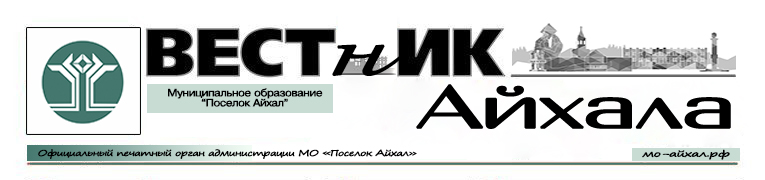 Информационный бюллетень Администрации Муниципального Образования «Поселок Айхал» Мирнинского района Республики Саха (Якутия).Издание официальных документов.Учредитель: Администрация Муниципального Образования «Поселок Айхал».Издатель: Администрация Муниципального Образования «Поселок Айхал».678190 Республика Саха (Якутия) Мирнинский район, пос. Айхал ул. Юбилейная д.7 "а".Редактор: Е.Н. Масленникова                                                          тираж 5 экз. (менее 1000 шт.)СОДЕРЖАНИЕРаздел первый…………………………………………………Решения Совета депутатов.Раздел второй……………………………………………   Постановления Главы поселка  Раздел третий  Другая официальная информация……………………..Раздел первый.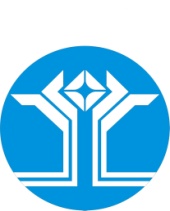 РОССИЙСКАЯ ФЕДЕРАЦИЯ (РОССИЯ)РЕСПУБЛИКА САХА (ЯКУТИЯ)МИРНИНСКИЙ РАЙОНМУНИЦИПАЛЬНОЕ ОБРАЗОВАНИЕ «ПОСЕЛОК АЙХАЛ»ПОСЕЛКОВЫЙ СОВЕТ ДЕПУТАТОВXL СЕССИЯРЕШЕНИЕО внесении изменения в Перечень муниципальных должностей и должностеймуниципальной службы Администрации муниципального образования «Поселок Айхал»Заслушав и обсудив информацию главного специалиста администрации муниципального образования «Поселок Айхал» по кадрам и муниципальной службе          Н.Т. Кеся, руководствуясь Федеральным законом от 02.03.2007г. N 25-ФЗ "О муниципальной службе в Российской Федерации", Законами Республики Саха (Якутия) от 11.07.2007 480-З № 975-III «О муниципальной службе в Республике Саха (Якутия)", от 26.12.2007 535-З № 1073-III «О Реестре муниципальных должностей и должностей муниципальной службы в Республике Саха (Якутия) и соотношении должностей муниципальной службы и должностей государственной гражданской службы Республики Саха (Якутия)», поселковый Совет депутатов решил:Внести следующее изменение в Перечень муниципальных должностей и должностей муниципальной службы Администрации муниципального образования «Поселок Айхал» (далее по тексту – Перечень):в группе старших должностей муниципальной службы должность ведущего специалиста по градостроительной деятельности исключить и включить должность главного специалиста по градостроительной деятельности;Настоящее решение вступает в силу с 10 марта 2020 г.Разместить настоящее Решение на официальном сайте Администрации муниципального образования «Поселок Айхал» (www.мо-айхал.рф).Контроль исполнения данного решения возложить на Исполняющего обязанности Главы поселка.    Приложениек решению поселкового Совета депутатовот 5 марта 2020 года IV-№ 40-5ПЕРЕЧЕНЬ
муниципальных должностей и должностей муниципальной службы Администрации муниципального образования «Поселок Айхал»  МУНИЦИПАЛЬНЫЕ ДОЛЖНОСТИГлава муниципального образования «Поселок Айхал», Глава Администрации муниципального образования «Поселок Айхал»II. ДОЛЖНОСТИ МУНИЦИПАЛЬНОЙ СЛУЖБЫВедущая должностьЗаместитель Главы АдминистрацииЗаместитель Главы Администрации по жилищно-коммунальному хозяйствуСтаршая должностьГлавный специалист по жилищно-коммунальному хозяйству Главный специалист по бухгалтерскому учету и контролю – главный бухгалтерГлавный специалист по кадрам и муниципальной службеГлавный специалист по местному самоуправлению и организационной работеГлавный специалист по управлению имуществом			Главный специалист по земельным отношениям			Главный специалист – юрист						Главный специалист по потребительскому рынку и развитию предпринимательства Главный специалист – экономист	Главный специалист по жилищным вопросамГлавный специалист по социальным вопросам	Главный специалист по культуре, спорту и молодежной политикеГлавный специалист -  юрист по обеспечению деятельности представительного органаГлавный специалист по градостроительной деятельностиВедущий специалист по информатизации и защите информации	Ведущий специалист по бухгалтерскому учету и контролюВедущий специалист по земельным отношениямВедущий специалист по делопроизводствуВедущий специалист – экономист	Ведущий специалист по жилищно-коммунальному хозяйству		Ведущий специалист по гражданской обороне, чрезвычайным ситуациям и пожарной безопасности					Ведущий специалист по обеспечению деятельности представительного органа		Ведущий специалист – юристВедущий специалист по связям с общественностьюРОССИЙСКАЯ ФЕДЕРАЦИЯ (РОССИЯ)РЕСПУБЛИКА САХА (ЯКУТИЯ)МИРНИНСКИЙ РАЙОНМУНИЦИПАЛЬНОЕ ОБРАЗОВАНИЕ «ПОСЕЛОК АЙХАЛ»ПОСЕЛКОВЫЙ СОВЕТ ДЕПУТАТОВXL СЕССИЯРЕШЕНИЕО внесении изменений в структуру Администрации муниципального образования «Поселок Айхал» Мирнинского района Республики Саха (Якутия), утвержденную решением поселкового Совета депутатов от 16.12.2011 № 51-6 (с последующими изменениями и дополнениями)Заслушав и обсудив информацию главного специалиста Администрации МО «Поселок Айхал» по кадрам и муниципальной службе Кеся Н.Т., руководствуясь Федеральным законом Российской Федерации от 06.10.2003 №131-ФЗ «Об общих принципах организации местного самоуправления в Российской Федерации», статьей 24 Устава муниципального образования «Поселок Айхал» Мирнинского района Республики Саха (Якутия), поселковый Совет депутатов решил:Внести следующие изменения и дополнения в структуру Администрации муниципального образования «Поселок Айхал» Мирнинского района Республики Саха (Якутия), утвержденную решением поселкового Совета депутатов от 16.12.2011 № 51-6 (с последующими изменениями и дополнениями):в группе старших должностей муниципальной службы должность главного специалиста по жилищно-коммунальному хозяйству исключить;в группе старших должностей муниципальной службы должность ведущего специалиста по градостроительной деятельности исключить и включить должность главного специалиста по градостроительной деятельности.Опубликовать (обнародовать) настоящее Решение в информационном бюллетене «Вестник Айхала и разместить с приложением на официальном сайте Администрации муниципального образования «Посёлок Айхал» (www.мо-айхал.рф).Настоящее решение вступает в силу с 10 марта 2020 года.Контроль исполнения данного решения возложить на Исполняющего обязанности Главы поселка.Приложение № 1к решению поселкового Совета депутатовот 5 марта 2020 года IV-№ 40-6ШТАТНАЯ РАССТАНОВКААдминистрации муниципального образования «Поселок Айхал»Мирнинского района Республики Саха (Якутия)РОССИЙСКАЯ ФЕДЕРАЦИЯ (РОССИЯ)РЕСПУБЛИКА САХА (ЯКУТИЯ)МИРНИНСКИЙ РАЙОНМУНИЦИПАЛЬНОЕ ОБРАЗОВАНИЕ «ПОСЕЛОК АЙХАЛ»ПОСЕЛКОВЫЙ СОВЕТ ДЕПУТАТОВXL СЕССИЯРЕШЕНИЕО внесении изменений и дополнений в Положение о денежном содержании работников Администрации МО «Поселок Айхал» Мирнинского района РС (Я), замещающих должности, не являющиеся должностями муниципальной службы, утвержденное решением поселкового Совета депутатов от 28.04.2018 IV- № 12-3, в редакции решений от 15.06.2018 IV-№ 15-9, от 21.12.2018 IV-№ 24-10, от 18.12.2019 IV-№ 38-19Заслушав и обсудив информацию главного специалиста – экономиста Павловой М.Е., председателя бюджетной комиссии Бочарова А.М., руководствуясь Постановлением Правительства Республики Саха (Якутия) от 17.07.2008 № 297 «О предельных нормативах оплаты труда лиц, исполняющих обязанности по техническому обеспечению деятельности органов местного самоуправления в Республике Саха (Якутия)»,  поселкового Совета депутатов решила:Внести следующие изменения и дополнения в Положение «О денежном содержании работников Администрации МО «Поселок Айхал» Мирнинского района РС (Я), замещающих должности, не являющиеся должностями муниципальной службы»: В абзаце 1 подпункта 3.2. пункта 3 «Структура оплаты труда специалистов ВУС» слова «Постановлением Главы МО «Поселок Айхал» заменить словами «Распоряжением Главы МО «Поселок Айхал».Разместить настоящее решение на официальном сайте Администрации МО «Поселок Айхал» (www.мо-айхал.рф).Настоящее решение вступает в силу после официального опубликования (обнародования) и распространяет свое действие на правоотношения, возникшие с 1 января 2020 года Контроль исполнения настоящего решения возложить на Комиссию по бюджету, налоговой политике, землепользованию, собственности РОССИЙСКАЯ ФЕДЕРАЦИЯ (РОССИЯ)РЕСПУБЛИКА САХА (ЯКУТИЯ)МИРНИНСКИЙ РАЙОНМУНИЦИПАЛЬНОЕ ОБРАЗОВАНИЕ «ПОСЕЛОК АЙХАЛ»ПОСЕЛКОВЫЙ СОВЕТ ДЕПУТАТОВXL СЕССИЯРЕШЕНИЕОб отмене Порядка управления многоквартирным домом, все помещения в котором находятся в собственности муниципального образования «Поселок Айхал» Мирнинского района Республики Саха (Якутия), утвержденного решением поселкового Совета депутатов от 20.12.2016 III -№ 56-6Заслушав и обсудив информацию Председателя поселкового Совета депутатов IV созыва С.А. Домброван, рассмотрев обращение исполняющего обязанности прокурора города Удачный от 21 февраля 2020 года М.В. Кравченко, руководствуясь Федеральным законом от 28 января 2020 года №  4-ФЗ «О внесении изменений в статьи 161 и 163 Жилищного кодекса Российской Федерации», поселковый Совет депутатов решил:Отменить Порядок управления многоквартирным домом, все помещения в котором находятся в собственности муниципального образования «Поселок Айхал» Мирнинского района Республики Саха (Якутия), утвержденного решением поселкового Совета депутатов от 20.12.2016 III -№ 56-6.Опубликовать настоящее решение в информационном бюллетене «Вестник Айхала» и разместить на официальном сайте Администрации МО «Поселок Айхал» (www.мо-айхал.рф).Настоящее решение вступает в силу после его официального опубликования (обнародования). Контроль исполнения настоящего решения возложить на Председателя поселкового Совета депутатов.РОССИЙСКАЯ ФЕДЕРАЦИЯ (РОССИЯ)РЕСПУБЛИКА САХА (ЯКУТИЯ)МИРНИНСКИЙ РАЙОНМУНИЦИПАЛЬНОЕ ОБРАЗОВАНИЕ «ПОСЕЛОК АЙХАЛ»ПОСЕЛКОВЫЙ СОВЕТ ДЕПУТАТОВXL СЕССИЯРЕШЕНИЕО внесении изменений и дополнений в решение поселкового Совета депутатов от 18.12.2019 IV-№38-2 «О бюджете муниципального образования «Поселок Айхал» Мирнинского района Республики Саха (Якутия) на 2020 год и на плановый период 2021 и 2022 годов»Руководствуясь Бюджетным кодексом Российской Федерации, поселковый Совет депутатов решил:Статья 1.Внести в решение сессии поселкового Совета депутатов от 18 декабря 2020 года IV-№38-2 «О бюджете муниципального образования «Поселок Айхал» Мирнинского района Республики Саха (Якутия) на 2020 год и на плановый период 2021 и 2022 годов» следующие изменения и дополнения:В статье 1:В пункте 1:а) в подпункте 1.1. общий прогнозируемый объем поступления доходов цифры «161 162 786,00» заменить цифрами «177 073 426,91»;б) в подпункте 1.2. по расходам цифры «161 162 786,00» заменить цифрами «177 073 426,91»;2. В статье 2:а) в подпункте 4.1. Приложение №4 (таблица 4.1.) «Прогнозируемый объем поступления доходов в бюджет муниципального образования «Поселок Айхал» Мирнинского района Республики Саха (Якутия)» заменить Приложением № 1 к настоящему решению;3. В статье 3:а) в подпункте 1.1. Приложение № 6 (таблица 6.1.) «Объем расходов по целевым статьям на реализацию муниципальных программ на 2020 год» заменить Приложением №2 к настоящему решению;б) в подпункте 2.1. Приложение № 7 (таблица 7.1.) «Распределение бюджетных ассигнований по целевым статьям и группам видов расходов на реализацию непрограммных расходов на 2020 год» заменить Приложением № 3 к настоящему решению;в) в подпункте 3.1. Приложение № 8 (таблица 8.1.) «Распределение бюджетных ассигнований по разделам, подразделам, целевым статьям, статьям, подстатьям и видам расходов классификации расходов бюджета МО "Поселок Айхал" на 2020 год» заменить Приложением № 4 к настоящему решению;г) в подпункте 4.1. Приложение № 9 (таблица 9.1.) «Распределение бюджетных ассигнований по разделам, подразделам, целевым статьям и видам расходов классификации расходов ведомственной структуре расходов бюджета  МО "Поселок Айхал" на 2020 год» заменить Приложением № 5 к настоящему решению;д) в подпункте 6.1. Приложение № 11 (таблица 11.1.) «Объем бюджетных ассигнований МО «Поселок Айхал» Республики Саха (Якутия), направляемых на исполнение публичных нормативных обязательств социального характера, на 2020 год по разделам, подразделам, целевым статьям расходов, видам расходов, статьям бюджетной классификации» заменить Приложением № 6 к настоящему решению;е) в подпункте 7.1. Приложение № 12 (таблица 12.1.) «Объем расходов Дорожного фонда МО «Поселок Айхал» Республики Саха (Якутия)» заменить Приложением № 7 к настоящему решению.Статья 2.Разместить настоящее решение с приложениями на официальном сайте Администрации МО «Поселок Айхал» (мо-айхал.рф)Настоящее решение вступает в силу с момента подписания.Контроль исполнения настоящего решения возложить на комиссию по бюджету, налоговой политике, землепользованию, собственности (Бочаров А.М.)Приложение № 1к решению поселкового Совета депутатовот 5 марта 2020 года IV-№ 40-10Таблица 4.1.Прогнозируемый объем поступления доходов в бюджет муниципального образования "Поселок Айхал" Мирнинского района Республики Саха (Якутия)РублиПриложение № 2к решению поселкового Совета депутатовот 5 марта 2020 года IV-№ 40-10Распределение бюджетных ассигнований по целевым статьям и группам видов расходов на реализацию муниципальных программ на 2020 годрублиПриложение № 3к решению поселкового Совета депутатовот 5 марта 2020 года IV-№ 40-10Распределение бюджетных ассигнований по целевым статьям и группам видов расходов на реализацию непрограммных расходов на 2020 годрублиПриложение № 4к решению поселкового Совета депутатовот 5 марта 2020 года IV-№ 40-10Таблица 8.1.Распределение бюджетных ассигнований по разделам, подразделам, целевым статьям, статьям, подстатьям и видам расходов классификации расходов бюджета  МО «Поселок Айхал» на 2020 годПриложение № 5к решению поселкового Совета депутатовот 5 марта 2020 года IV-№ 40-10Распределение бюджетных ассигнований по разделам, подразделам, целевым статьям и видам расходов классификации расходов ведомственной структуре расходов бюджета МО «Поселок Айхал» на 2020 годПриложение № 6к решению поселкового Совета депутатовот 5 марта 2020 года IV-№ 40-10Объем бюджетных ассигнований МО "Поселок Айхал" Республики Саха (Якутия), направляемых на исполнение публичных нормативных обязательств социального характера, на 2020 год по разделам, подразделам, целевым статьям расходов, видам расходов, статьям бюджетной классификацииПриложение № 7к решению поселкового Совета депутатовот 5 марта 2020 года IV-№ 40-10Объем расходов Дорожного фонда МО "Поселок Айхал" Республики Саха (Якутия) на 2020 годв рубляхРаздел второй23.03.2020							    	                                   № 64О внесении изменений в постановление администрации МО «Поселок Айхал» от 07.11.2017 г. № 362 «Об утверждении муниципальной программы «Развитие культуры и социокультурного пространства в п. Айхал Мирнинского района Республики Саха (Якутия)» на 2018-2022 годы» (с изменениями и дополнениями от 28.02.2018 г. № 49, от 16.04.2018 г. № 120, от 25.07.2018 г. № 270, от 10.10.2018 г. № 348, от 10.12.2018г. № 98 от 29.03.2019, № 182, от 23.05.2019 № 182, №431 от 13.11.2019 , № 9 от 16.01.2020)В соответствии со ст.179 Бюджетного Кодекса российской Федерации, Федеральным законом от 06.10.2003 г. №131-ФЗ «Об общих принципах организации местного самоуправления в Российской Федерации», Постановлением Главы №158 от 30.10.2013 г. «Об утверждении порядка разработки и реализации муниципальных программ МО «Поселок Айхал» Мирнинского района Республики Саха (Якутия), администрация МО «Поселок Айхал» ПОСТАНОВЛЯЕТ:Внести изменения в муниципальную программу «Об утверждении муниципальной программы «Развитие культуры и социокультурного пространства в п. Айхал Мирнинского района Республики Саха (Якутия)» на 2018-2022 годы»  1.1.	Паспорт Программы изложить в новой редакции согласно Приложению № 1 настоящего Постановления;1.2.	Приложение № 2 к Программе изложить в новой редакции согласно Приложению № 2 настоящего Постановления;1.3.	  Приложение № 3 к Программе изложить в новой редакции согласно Приложению № 3 настоящего Постановления;2.	Специалисту по связям с общественностью (Масленникова Е.Н.) разместить настоящее Постановление на официальном сайте Администрации МО «Поселок Айхал» www.мо-айхал.рф.3.	Настоящее Постановление вступает в силу с момента подписания.4.	Контроль исполнения настоящего Постановления оставляю за собой.Исполняющий обязанности Главы поселка                                          Р.Х.МусинУтверждена Постановлением Администрации МО «Поселок Айхал»№ 362 от 07.11.2017 г.в редакции  Постановления Администрации МО «Поселок Айхал»№49 от 28.02.2018г.В редакции Постановления Администрации МО «Поселок Айхал»№ 120 от 16.04.2018г.В редакции Постановления Администрации МО «Поселок Айхал»№270 от   25.07.2018г.В редакции Постановления Администрации МО «Поселок Айхал»№ 348 от 10.10.2018г.В редакции Постановления Администрации МО «Поселок Айхал»№463  от 10.12.2018г.                                      В редакции Постановления Администрации МО «Поселок Айхал»                                                                                                                      № 98 от 29.03.2019 г.В редакции Постановления Администрации МО «Поселок Айхал»                                                                                                                      № 182 от 23.05.2019г.В редакции Постановления Администрации МО «Поселок Айхал»                                                                                  № 431 от 13.11.2019гВ редакции Постановления Администрации МО «Поселок Айхал»                                                                                   №9 от 16.01.2020 г.В редакции Постановления Администрации МО «Поселок Айхал»                                                                                № 64 от 23.03.2020Муниципальная Программа«Развитие культуры и социокультурного пространства в п. Айхал Мирнинского района Республики Саха (Якутия)» на 2018-2022годы»МО «Поселок Айхал» 2020 годПриложение № 1к Постановлению администрации МО «Поселок Айхал»                                                                                                         № 64 от 23.03.2020ПАСПОРТМуниципальной Программы «Развитие культуры и социокультурного пространства в п. Айхал Мирнинского района Республики Саха (Якутия)» на 2018-2022 годы1. Характеристика текущего состоянияСегодня действует Федеральный закон «Об общих принципах организации местного самоуправления в Российской Федерации». В применении к культуре это означает, что на муниципальные органы власти возложена ответственность за развитие сферы культуры с учетом местной социально-экономической и культурной специфики, культурных предпочтений населения и местных сообществ. На развитие и становление культуры МО «Поселок Айхал» Республики Саха (Якутия) оказали свое влияние многие факторы. Поселок в историческом плане достаточно молод, поэтому культурные традиции накапливаются и приумножаются. Многонациональный состав населения накладывает свой отпечаток на все культурные процессы и проводимые мероприятия. Для того, чтобы Айхал приобрел черты современного культурного города, способного активно влиять на самоощущение горожан и на впечатления, получаемые гостями города, необходимы особые целенаправленные действия. Их результатом должна стать определенная мера разнообразия и дающая свободу выбора избыточность предложения высококачественных услуг сферы культуры. Потенциал поселка и тенденции его развития позволяют думать о возможности приближения к этому результату.В качестве основного приоритета социально-экономического развития муниципального образования в  сфере культуры является обеспечение доступности качественных  культурных услуг при условии  эффективного  использования ресурсов. Основным исполнителем культурных услуг в муниципальном образовании является: отдел по КСиМП Администрации МО «Поселок Айхал», Айхальское отделение КСК АК «АЛРОСА» (ПАО), МБОУ «СОШ №23», «СОШ №5», филиал «Айхальский» МРТК, МУДО ЦДО «Надежда», МБУ ДО ДШИ, МКУ МИБС «Айхальская поселковая  библиотека №8», Объединение молодых специалистов АГОКа, Совет молодежи при администрации МО «Поселок Айхал», молодежная театр-студия «Шанс» и другие организации и предприятия поселка, с которыми проводится большая работа по проведению мероприятий различного масштаба – от районных до поселковых: конкурсы, выставки, акции, круглые столы, поздравления и т.п.  Необходимо также учитывать возможности АО КСК АК «АЛРОСА» (ПАО) в плане проведения массовых мероприятий (концерты, шоу и т.п.), который позволяет заполнять основной зал на 420 мест. Однако уровень посещаемости мероприятий, проводимых в этих залах, еще довольно низок и колеблется от 60-70% при проведении программ с участием местных исполнителей. Отчасти и в большей мере это вызвано низким уровнем исполнительского мастерства артистов (постоянность репертуара местных исполнителей), а также низким уровнем обеспечения проведения мероприятий (отсутствием или неполным перечнем основных услуг для населения – буфет, и т.п.).Согласно федеральному закону № 131-ФЗ органы местного самоуправления имеют право на оказание содействия национально-культурному развитию народов Российской Федерации и реализации мероприятий в сфере межнациональных отношений на территории муниципального образования. В соответствии с этим, на территории поселка успешно действует 8 национальных общин. Практически все организации имеют свои атрибуты и национальную символику – флаги, костюмы, предметы быта, книги. Общины принимают активное участие во многих культурно-досуговых мероприятиях, проводимых в поселке и районе. Основными проблемами в сфере культуры поселка в настоящее время являются:неполное использование культурного достояния жителей поселка;слабый культурный уровень города;не востребованность или малая востребованность носителей культурных традиций и духовных ценностей;разрыв между культурным поведением населения и культурным достоянием;неразвитость мест организованного массового отдыха в пределах шаговой доступности (в пределах поселка).2. Основные цели, задачи программыЦелью Программы является обеспечение устойчивого развития сферы культуры в муниципальном образовании, способствующего гармоничному развитию личности, реализации её духовного потенциала, всестороннему удовлетворению культурных потребностей и повышению качества жизни  жителей муниципального образования.         Основные задачи отрасли культуры определены  Федеральным законом «Об общих принципах организации местного самоуправления в Российской Федерации» №131-ФЗ от 06.10.2003 года. В целом эти задачи определены следующими направлениями:создание условий для сохранения культурного потенциала и культурного наследия города, обеспечение преемственности развития культуры наряду с поддержкой многообразия культурной жизни, культурных инноваций; обеспечение единого культурного пространства города, создание условий для диалога культур в многонациональном обществе, равных возможностей доступа к культурным ценностям для жителей и представителей разных социальных групп; развитие духовно богатой, свободной, творчески мыслящей личности, ориентированной на высокие духовно-нравственные ценности;сохранение, использование и популяризация объектов культурного наследия (памятников истории и культуры) муниципального значения, расположенных на территории муниципального образования «Поселок Айхал» (музейная деятельность); совершенствование системы выявления, поддержки и развития одаренных детей.3. Для реализации мероприятий необходимо учесть решение следующих задач:Система программных мероприятий в сфере культуры, помимо мероприятий организационного и финансово-экономического плана, направленных на оптимизацию сети и расходов отрасли, включает в себя создание новых моделей организации культурной деятельности, сохранение и эффективное использование культурного достояния района,  поддержку профессионального и любительского художественного творчества, музейного, библиотечного дела, поддержку молодых дарований.разработка нормативов минимальной бюджетной обеспеченности для финансирования услуг, предоставляемых в области культуры; сохранение и эффективное использование культурных традиций, развитие народного творчества;поддержка профессионального и любительского художественного творчества, музейного и библиотечного дела; выявление и поддержка молодых дарований; Предусматривается разработка и реализация комплекса мероприятий для достижения поставленных целей в рамках 5-ти разделов: Общие вопросы развития и сохранения культуры, касающиеся организации и развитии деятельности в области:искусства;культурного наследия;народного творчества и социально-культурной деятельности;проведение культурно – массовых мероприятий, концертов и акций, приуроченных к городским, республиканским и всероссийским праздничным датам;технического оснащения учреждений культуры:информационного обеспечения.Дети Айхала в сфере театрального, музыкального, художественного образования, освещающие развитие по направлениям:создание вокальной студии, клуба бардовской песни;организация работы  направления «СубКУЛЬТУРА».Поддержка и развитие чтения в МО «Поселок Айхал»:- создание условий для организации  проведения мероприятий, направленных на популяризацию чтения среди населения;укрепление материально-технической базы библиотеки п. Айхал;укрепление библиотечного фонда воскресной школы Храма Рождества Христова в п. Айхал;4.  Развитие танцевального искусства, содержащий развитие по категориям:участие коллективов в поселковых, районных конкурсах;организация фестивалей, творческих конкурсов хореографического искусства и другие.Выявление и поддержка молодых дарований. Организация гастрольной деятельности творческих коллективов из других населенных пунктов, регионов.Патриотическое воспитание:Поддержка ВНП «Верные сыны России». 8. Выявление и поддержка молодых дарований. Основные проблемы в сфере культуры:Неудовлетворительное состояние материально-технической базы учреждений культуры поселка.Недостаточное финансирование детских и юношеских студий и кружков, в том числе участия их в районных и республиканских  мероприятиях.Показателями эффективности Программы являются:увеличение доли общегородских мероприятий, проведённых учреждениями культуры, находящимися на территории муниципального образования;увеличение клубов, кружков и общественных организаций в муниципальном образовании;увеличение числа участвующих в творческих коллективах;увеличение количества жителей муниципального образования, участвующих в городских массовых мероприятиях;увеличение числа посещения кружков;увеличение количества информации по вопросам культуры, размещенной в СМИ.5.Ресурсное обеспечение программыРеализация программы предполагает  наличие финансирования из местного бюджета.Тыс. руб.Финансирование направлено на реализацию мероприятий, проводимых на территории поселка, а также на организацию выездов для участия в конкурсах участников коллективов. Также на постоянной основе предусматривается софинансирование культурных мероприятий, районного, республиканского значения. При этом нельзя не учитывать, что подавляющее большинство массовых культурных мероприятий проводится АО КСК АК «АЛРОСА» (ПАО). Также культурно-спортивный комплекс организует и проводит собственные мероприятия, целевой аудиторией которых являются все категории городского населения.Объем финансирования на реализацию программы уточняется ежегодно при формировании бюджета на очередной финансовый год.6.Механизм реализации программыМеханизм реализации Подпрограммы можно представить следующим образом:В сфере культурного развития:Проведение регулярного мониторинга состояния сферы культуры в городе  и создание постоянно обновляемой базы данных творческих коллективов и учреждений культуры города. База данных позволит реально оценивать ситуацию и вовремя принимать решения по устранению возникающего «культурного простоя». Помимо этого, это облегчит работу при организации и проведении городских культурно – массовых мероприятий. Формирование рабочих документов: ежегодного организационного плана действий по реализации мероприятий программы, перечня работ по подготовке и реализации программных мероприятий конкретными исполнителями с определением объемов и источников финансирования.Проведение культурно – массовых мероприятий, концертов и акций, приуроченных к поселковым, республиканским и всероссийским праздничным датам. В сфере взаимодействия культуры и досуга:  Содействие в организации новых форм развлечений в сфере досуга. Работа по увеличению посещаемости культурно-досуговых мероприятий путем проведения PR – акций, выпуска информационных буклетов, брошюр, афиш,  справочников.Работа с учреждениями и организациями всех форм собственности, создание необходимых нормативно – правовых актов, проведение конкурсов, направленных  на активизацию создания и развития досуга  и развлекательных программ для молодежи, ориентированной на общение.В сфере культуры и массовых коммуникаций: Освещение культурно – массовых мероприятий в СМИ, привлечение Интернет – ресурсов, издание полиграфической продукции. Приложение № 2к Постановлению администрации МО «Поселок Айхал»                                                                                                                                                                             № 64 от 23.03.2020Система программных мероприятий «Развитие культуры и социокультурного пространства в п. Айхал Мирнинского района Республики Саха (Якутия)» на 2018-2022 годы»ПЕРЕЧЕНЬ ПРОГРАММНЫХ МЕРОПРИЯТИЙ                                                                                               Приложение № 3                                                                                                  к Постановлению администрации                                                                                                       МО «Поселок Айхал»                                                                                                                                                                                                  № 64 от 23.03.2020Система индикаторов (показателей)Муниципальной программы «Развитие культуры и социокультурного пространства в п. Айхал Мирнинского района Республики Саха (Якутия)» на 2018-2022 годы»«20»  марта 2020 г.								                № 63О результатах эффективности реализации муниципальных программ МО «Поселок Айхал» Мирнинского района Республики Саха (Якутия) за 2019 годВ соответствии с Постановлением Главы МО «Поселок Айхал» №158 от 30.10.2013 г. «О порядке разработки и реализации муниципальных программ МО «Поселок Айхал» Мирнинского района Республики Саха (Якутия)»:Утвердить оценку эффективности  реализации муниципальных программ МО «Поселок Айхал» за 2019 год согласно Приложению №1 к настоящему Постановлению.Утвердить рейтинг эффективности реализации муниципальных программ МО «Поселок Айхал» за 2019 год согласно Приложению №2 к настоящему Постановлению.Считать утратившим силу Постановление №39 от 14.02.2020 г. «О результатах эффективности реализации муниципальных программ МО «Поселок Айхал» Мирнинского района Республики Саха (Якутия).Разместить настоящее Постановление на официальном сайте Администрации МО «Поселок Айхал»Контроль за исполнением настоящего Постановления оставляю за собойИсполняющий обязанности       Главы поселка                                                                                  Р.Х. Мусин«18» марта 2020 г.		    		                        		                       №60О внесении изменений в постановление от 23.10.2019г., №409 «Об утверждении муниципальной программы «Обеспечение безопасности жизнедеятельности населения на территории муниципального образования «Поселок Айхал» на 2020 - 2024 годы»В соответствии со ст.179 Бюджетного Кодекса российской Федерации, Федеральным законом от 06.10.2003 г. №131-ФЗ «Об общих принципах организации местного самоуправления в Российской Федерации», Постановлением Главы №158 от 30.10.2013 г. «Об утверждении порядка разработки и реализации муниципальных программ МО «Поселок Айхал» Мирнинского района Республики Саха (Якутия), администрация МО «Поселок Айхал» ПОСТАНОВЛЯЕТ:1. Внести изменения в муниципальную программу «Обеспечение безопасности и жизнедеятельности населения на территории муниципального образования «Поселок Айхал» на 2020 - 2024 годы», согласно Приложению к настоящему Постановлению2. Специалисту по связям с общественностью разместить настоящее Постановление на официальном сайте Администрации МО «Поселок Айхал» www.мо-айхал.рф.3.	Настоящее Постановление вступает в силу с момента подписания.4.	Контроль исполнения настоящего Постановления оставляю за собой.Исполняющий обязанности Главы поселка                                                                                              Р.Х. Мусин Утверждена  Постановлением Администрации МО «Поселок Айхал»         от «23» октября 2019 г., №409			в редакции  Постановления Администрации МО «Поселок Айхал»			         от «18» марта 2020 г., №60           Муниципальная программа«Обеспечение безопасности жизнедеятельности населенияна территории муниципального образования «Поселок Айхал»на 2020 - 2024 годы»МО «Поселок Айхал» 2019 годПАСПОРТ ПРОГРАММЫ
РАЗДЕЛ 1.Содержание проблемы и обоснование необходимостиее решения программным методом.     В настоящее время кризисы и чрезвычайные ситуации остаются одними из важнейших вызовов стабильному экономическому росту государства. Источниками событий чрезвычайного характера являются опасные природные явления, природные риски, возникающие в процессе хозяйственной деятельности, а также крупные техногенные аварии и катастрофы.      Для последовательного и планомерного решения задач и полномочий гражданской обороны, защиты населения и территорий от чрезвычайных ситуаций, разработана муниципальная программа «Обеспечение безопасности жизнедеятельности населения на территории муниципального образования «Поселок Айхал» 2020 - 2024 годы» (далее - Программа) Программный метод, применяемый при решении задач безопасного проживания на территории поселения, основывается на следующих критериях:- обеспечение безопасности жизнедеятельности населения на территории поселения является одним из приоритетных направлений деятельности органов местного самоуправления;- проблема обеспечения безопасности жизнедеятельности населения на территории поселения носит комплексный характер, что выражается в необходимости регулирования и контроля над решением поставленных задач со стороны органов местного самоуправления; Предусмотренные мероприятия муниципальной программы позволят осуществить реализацию комплекса мероприятий, по повышению безопасности жизнедеятельности населения на территории муниципального образования, предотвращению возникновения ЧС, а также ликвидации последствий. Основанием для разработки Программы являются следующие нормативные правовые акты:Федеральный закон от 6 октября 2003 г. N 131-ФЗ "Об общих принципах организации местного самоуправления в Российской Федерации";Федеральный закон от 21 декабря 1994 г. N 68-ФЗ "О защите населения и территорий от чрезвычайных ситуаций природного и техногенного характера";Федеральный закон от 21 декабря 1994 г. N 69-ФЗ "О пожарной безопасности";Федеральный закон от 6 марта 2006 г. N 35-ФЗ "О противодействии терроризму";
Обеспечение необходимого уровня защиты населения при повседневной жизнедеятельности, жизнеобеспечение пострадавшего населения и минимизация потерь на территории муниципального образования «Поселок Айхал» являются важными факторами его устойчивого социально-экономического развития.РАЗДЕЛ 2Цели и задачи программыПрограмма является документом, определяющим цели и задачи в осуществление выполнения мероприятий по гражданской обороне, защите населения и территории муниципального образования от чрезвычайных ситуаций природного и техногенного характера.Цель программы: минимизация социального и экономического ущерба, наносимого населению, экономике и природной среде от чрезвычайных ситуаций природного и техногенного характера, пожаров, происшествий на водных объектах и развитие системы обеспечения безопасности на территории муниципального образования «Поселок Айхал»Задачи Программы:1.Повышение безопасности населения при возникновении чрезвычайных ситуаций природного и техногенного характера, обеспечение первичных мер пожарной безопасности и выполнение мероприятий по гражданской обороне.2. Профилактика терроризма, экстремизма и других преступных проявлений на территории МО «Поселок Айхал».3. Обеспечение безопасности и охрана жизни населения на водных объектах на территории МО «Поселок Айхал».РАЗДЕЛ 3Сроки реализации ПрограммыСрок реализации программы: 2020 - 2024 годыРАЗДЕЛ 4Перечень основных мероприятий программы      Основными мероприятиями Программы являются мероприятия по минимизации социального и экономического ущерба, наносимого населению, экономике и природной среде от чрезвычайных ситуаций природного и техногенного характера, пожаров, происшествий на водных объектах и развитие системы обеспечения безопасности на территории муниципального образования «Поселок Айхал». Программа будет реализовываться по следующим подпрограммами:1.Обеспечение пожарной безопасности, защиты населения и территории муниципального образования «Поселок Айхал» от чрезвычайных ситуаций природного и техногенного характера, мероприятий по гражданской обороне.2. Обеспечение безопасности людей на водных объектах, охраны их жизни и здоровья на территории муниципального образования «Поселок Айхал».3.Профилактика терроризма и других преступных проявлений на территории МО «Поселок Айхал».РАЗДЕЛ 5Ожидаемые конечные результаты программы            Ожидаемые конечные результаты реализации Программы: 1.Недопущение чрезвычайных ситуаций, повышения уровня безопасности населения от угроз природного и техногенного характера.2.Улучшение работы по предупреждению правонарушений на водных объектах.3.Создание эффективной системы организационных механизмов противодействия терроризму и безопасности жителей на улицах поселенияРАЗДЕЛ 6Механизм реализации Программы        Основным условием успешного выполнения Программы является эффективное сотрудничество всех вовлеченных в ее реализацию сторон, а также ориентация всех мероприятий программы на достижение конкретных результатов.        Координатором Программы является Заместитель Главы Администрации муниципального образования «Поселок Айхал» по ЖКХ, который совместно с исполнителем программы, подготавливает в установленном порядке предложения по уточнению перечня программных мероприятий, затрат на их реализацию, а также о механизме реализации муниципальной программы  «Обеспечение безопасности жизнедеятельности населения на территории муниципального образования «Поселок Айхал»  2020 - 2024 годы» РАЗДЕЛ 7Обоснование ресурсного обеспечения Программы    Исполнение мероприятий Программы осуществляется в соответствии с Бюджетным кодексом Российской Федерации, Федеральным законом от 05.04.2013г. № 44-ФЗ «О контрактной системе в сфере закупок, товаров, работ, услуг для обеспечения государственных и муниципальных нужд». Финансирование мероприятий Программы осуществляется в основном за счет средств бюджета муниципального образования «Поселок Айхал». Также планируется привлечение средств из внебюджетных источников. Объемы финансирования носят прогнозный характер и подлежат ежегодной корректировке с учетом возможностей бюджета муниципального образования «Поселок Айхал». РАЗДЕЛ 8Оценка эффективности программы        Оценка эффективности реализации Программы осуществляется по итогам ее исполнения за отчетный финансовый год и в целом после завершения ее реализации в соответствии с утвержденным Порядком проведения оценки эффективности реализации муниципальной программы.    Приложение №1    к муниципальной программе«Обеспечение безопасности жизнедеятельности населения на территории муниципального образования       «Поселок Айхал» 2020 - 2024 годы»Подпрограмма «Обеспечение пожарной безопасности, защиты населения и территории муниципального образования «Поселок Айхал» от чрезвычайных ситуаций природного и техногенного характера, мероприятий по гражданской обороне»ПАСПОРТ ПОДПРОГРАММЫРАЗДЕЛ 1.Содержание проблемы и обоснование необходимостиее решения программным методом.  Чрезвычайные ситуации в современной действительности все чаще становятся серьезной угрозой общественной стабильности, наносят ущерб здоровью и материальному достатку людей. Размер материального ущерба от чрезвычайных ситуаций природного и техногенного характера ежегодно превышает сотни миллионов рублей. Первые места среди них занимают пожарная опасность, угрозы техногенного и природного характера для населения.Суть проблемы заключается в необходимости достижения положительных результатов по снижению количества чрезвычайных ситуаций, повышения уровня безопасности населения и защищенности особо важных объектов от угроз природного и техногенного характера, созданию реальных условий для устойчивого развития систем безопасности.Наиболее высокую вероятность имеют природные пожары – среди природных, и аварии в системах жизнеобеспечения – среди техногенных чрезвычайных ситуаций. Основными причинами возникновения бытовых пожаров и гибели людей являются неосторожное обращение с огнем, нарушение правил пожарной безопасности при эксплуатации электроприборов и неисправность печного отопления. Лесные пожары приводят к большому материальному ущербу в экономике и сельскохозяйственном производстве, гибели людей и животных, нарушению жизнедеятельности населения.В последнее время вопросы предупреждения чрезвычайных ситуаций, безопасности жизни и здоровья людей обсуждаются на всех уровнях государственной власти и принимаются самые жесткие меры для соблюдения всех установленных норм и правил. Разработана государственная концепция по созданию новых и модернизации существующих структур, призванных обеспечить пожарную безопасность людей, материальных ценностей и природных ресурсов.Также, в современном мире ключевую роль в любых отраслях, играет своевременное доведение достоверной информации. С развитием технических средств доставки информации, повышаются и требования к технической оснащенности органов повседневного управления органов местного самоуправления.Без достаточного финансирования полномочий по обеспечению предупреждения чрезвычайных ситуаций, первичных мер пожарной безопасности, их реализация представляется крайне затруднительной и неэффективной.Сущность проблемы состоит в том, чтобы, обеспечив снижение количества чрезвычайных ситуаций и повышение уровня безопасности населения, создать в муниципальном образовании необходимые условия для устойчивого развития путем координации совместных усилий и финансовых средств.,РАЗДЕЛ 2Цели и задачи подпрограммы            Цель муниципальной подпрограммы: -Повышение уровня безопасности населения проживающего на территории муниципального образования «Поселок Айхал».Задачи муниципальной подпрограммы:- Обеспечение пожарной безопасности на территории МО «Поселок Айхал».- Защита населения и территории от чрезвычайных ситуаций природного и техногенного характера.- Совершенствование и развития гражданской обороны на территории МО «Поселок Айхал».РАЗДЕЛ 3Перечень основных мероприятий подпрограммы     Подпрограмма «Обеспечение пожарной безопасности, защиты населения и территории муниципального образования «Поселок Айхал» от чрезвычайных ситуаций природного и техногенного характера, мероприятий по гражданской обороне», включает в себя следующие мероприятия:1. Обеспечение пожарной безопасности на территории МО «Поселок Айхал»1.1. Информационно-пропагандистское обеспечение мероприятий по пожарной безопасности:1.1.1.  изготовление буклетов на противопожарную тему1.1.2. освещение через средства массовой информации правил соблюдения требований пожарной безопасности;1.1.3. 	установка аншлагов на территории поселения о запрете разведения костров и курения при нахождении в лесопарковой зоне, а также соблюдений мер пожарной безопасности;1.2. Мероприятия по укреплению системы обучения населения в области пожарной безопасности:1.2.1 проведение месячника пожарной безопасности.1.2.2. проведение двухмесячника безопасности детей.1.3. Мероприятия по совершенствованию системы обеспечения пожарной безопасности:1.3.1. рассмотрение актуальных вопросов по обеспечению первичных мер по пожарной безопасности на территории МО «Поселок Айхал» на заседаниях комиссии по чрезвычайным ситуациям и обеспечению пожарной безопасности;1.3.2. приобретение пожарной сигнализации для установки в деревянном жилом фонде.2. Защита населения и территории от чрезвычайных ситуаций природного и техногенного характера2.1. приобретение лесного инвентаря для ликвидации локализации лесных пожаров на территории поселения.2.2. приобретение материальных ресурсов для добровольных пожарных, задействованных для локализации лесных пожаров в границах поселения;2.3. приобретение продуктов питания для нужд добровольных пожарных;2.4. обеспечение спутниковой связью3. Совершенствование и развития гражданской обороны на территории МО «Поселок Айхал»3.1. Мероприятия по созданию на территории поселения системы экстренного оповещения населения:3.1.1. проектированию системы оповещения населения на территории поселения;3.1.2. монтаж системы оповещения населения на территории поселения.3.2. проведение месячника гражданской обороны на территории муниципального образования «Поселок Айхал»РАЗДЕЛ 4Ожидаемые конечные результаты программы  Ожидаемые конечные результаты реализации подпрограммы:  -Осуществление выполнений мероприятий по гражданской обороне, защите населения и территории муниципального образования от чрезвычайных ситуаций природного и техногенного характера.- Снижение риска пожаров на территории п. Айхал.Приложение №2 												к муниципальной программе«Обеспечение безопасности жизнедеятельности населения на территории муниципального образования «Поселок Айхал» 2020 - 2024 годы»ФОРМАПЛАНИРУЕМЫХ РЕЗУЛЬТАТОВ РЕАЛИЗАЦИИ ПОДПРОГРАММЫ МО «ПОСЕЛОК АЙХАЛ» «Обеспечение пожарной безопасности, защиты населения и территории муниципального образования «Поселок Айхал» от чрезвычайных ситуаций природного и техногенного характера, мероприятий по гражданской обороне» на 2020- 2024 годы»     Приложение №3     к муниципальной программе 				«Обеспечение безопасности жизнедеятельности населения на территории муниципального образования                 «Поселок Айхал» 2020 - 2024 годы» 	Подпрограмма «Обеспечение безопасности и охрана жизни населения на водных объектах на территории МО «Поселок Айхал»ПАСПОРТ ПОДПРОГРАММЫРАЗДЕЛ 1.Содержание проблемы и обоснование необходимостиее решения программным методом.       Опыт последних лет свидетельствует о том, что гибель людей на водных объектах происходит в несанкционированных местах купания, в то время как на специально оборудованных пляжах, оснащенных спасательными постами, людей всегда спасают. Разработка подпрограммы обусловлена потребностью развития систем контроля в области обеспечения безопасности людей на водных объектах поселка Айхал. Решение этой сложной задачи, с учетом реально сложившейся экономической обстановки на территории поселка Айхал, природно-климатических особенностей, социально-экономического положения населения, возможно только целевыми программными методами. Необходимо сосредоточить основные усилия на решение главной задачи - заблаговременное осуществление комплекса мер, направленных на предупреждение и максимально возможное уменьшение рисков гибели людей на водных объектах, а также на сохранение здоровья людей, снижение материальных потерь.Так Согласно пункту 24 части 1 статьи 15 Федерального закона от 06 октября 2003 года N 131-ФЗ "Об общих принципах организации местного самоуправления в Российской Федерации" осуществление мероприятий по обеспечению безопасности людей на водных объектах, охране их жизни и здоровья относятся к вопросам местного значения муниципального образования.Работа, проводимая органами местного самоуправления по вопросам обеспечения безопасности людей на водных объектах Республики Саха (Якутия), направлена на активизацию деятельности по выполнению требований Федерального закона от 06.10.2003 N 131-ФЗ, но несмотря на это, обеспечение безопасности населения на водных объектах остается на низком уровне.     Цель муниципальной подпрограммы: - Создание условий для обеспечения безопасности людей на водных объектах на территории МО «Поселок Айхал».Задачи муниципальной подпрограммы:-  Развитие системы информационного обеспечения, пропагандистских мероприятий, разъяснительной работы с населением, для обеспечения безопасности и предотвращения несчастных случаев населения на водных объектах на территории МО «Поселок Айхал»РАЗДЕЛ 2Перечень основных мероприятий подпрограммы     Подпрограмма ««Обеспечение безопасности и охрана жизни населения на водных объектах на территории МО «Поселок Айхал»»Развитие системы информационного обеспечения, пропагандистских мероприятий, разъяснительной работы с населением, для обеспечения безопасности и предотвращения несчастных случаев населения на водных объектах на территории МО «Поселок Айхал» включает в себя следующие мероприятия:1.  Оборудование информационных стендов у водных объектов;2. опубликование в СМИ правил соблюдения мер безопасности при купании, об оказании мер первой помощи пострадавшим на воде, во время ледохода;3. проведение месячника безопасности людей на водных объектах.РАЗДЕЛ 3Ожидаемые конечные результаты программы     Ожидаемые конечные результаты реализации подпрограммы является уменьшение рисков гибели людей на водных объектах, а также сохранение здоровья людей.Приложение №4 к муниципальной программе «Обеспечение безопасности жизнедеятельности населения на территории муниципального образования «Поселок Айхал» 2020 - 2024 годы»ФОРМАПЛАНИРУЕМЫХ РЕЗУЛЬТАТОВ РЕАЛИЗАЦИИ ПОДПРОГРАММЫ МО «ПОСЕЛОК АЙХАЛ» «Обеспечение безопасности и охрана жизни населения на водных объектах на территории МО «Поселок Айхал» на 2020- 2024 годы»Приложение №5 к муниципальной программе«Обеспечение безопасности жизнедеятельности населения на территории муниципального образования «Поселок Айхал» 2020 - 2024 годы»Подпрограмма «Профилактика терроризма и других преступных проявлений на территории МО «Поселок Айхал».»ПАСПОРТ ПОДПРОГРАММЫРАЗДЕЛ 1.Содержание проблемы и обоснование необходимостиее решения программным методом.       Подпрограмма «Профилактика терроризма и других преступных проявлений на территории МО «Поселок Айхал»» — это комплекс мероприятий по обеспечению видеонаблюдения, видеомониторинга территории поселения, профилактики проявлений терроризма. Реализация данной подпрограммы предусматривает решение наиболее важных задач современного поселения. В случае возникновения необходимости архивные данные видеонаблюдения могут быть использованы не только администрацией поселения, но и по запросу службами безопасности, правоохранительными органами, подразделениями МЧС и другими заинтересованными службами. Программный метод, применяемый при решении задач безопасного проживания на территории поселка Айхал, основывается на следующих критериях:- обеспечение безопасности жизнедеятельности населения на территории поселения является одним из приоритетных направлений деятельности органов местного самоуправления;- решение поставленных в подпрограмме задач обусловлено необходимостью учитывать напряженную обстановку в стране, сложившуюся в последние годы вследствие роста терроризма и экстремизма.Предусмотренные мероприятия позволят осуществить реализацию комплекса мероприятий, по повышению безопасности жизнедеятельности на улицах и дорогах поселения, снижению вероятности проявления криминальных и террористических угроз, предотвращению возникновения ЧС. РАЗДЕЛ 2Цели и задачи подпрограммы      Цель муниципальной подпрограммы: - Обеспечение общественной безопасности, поддержки спокойной обстановки в общественных местах, а также снижение темпа прироста тяжких и особо тяжких преступлений и повышения их раскрываемости.  Задачи муниципальной подпрограммы:-Организация и проведение профилактических мер по обеспечению антитеррористической безопасности;-развертывание аппаратно-программного комплекса, технических средств в целях обеспечения правопорядка и безопасности на улицах общественных местах в рамках аппаратно-программного комплекса «Безопасный город»РАЗДЕЛ 3Перечень основных мероприятий подпрограммы     Подпрограмма «Профилактика терроризма и других преступных проявлений на территории МО «Поселок Айхал» включает в себя следующие мероприятия:1.Организация и проведение профилактических мер по обеспечению антитеррористической безопасности;1.1. Публикация в СМИ аналитических и методических материалов, посвященных профилактике терроризма и экстремизма, правилам поведения и действиям при угрозе или возникновении терактов;1.2. Организация проведения регулярных рейдов по проверке подъездов, лестничных клеток, лифтовых холлов жилых домов, подвальных и чердачных помещений для исключения возможности проникновения посторонних лиц2. Развертывание аппаратно-программного комплекса, технических средств в целях обеспечения правопорядка и безопасности на улицах общественных местах в рамках аппаратно-программного комплекса «Безопасный город»2.1. Установка камер видеонаблюдения на улицах поселения. РАЗДЕЛ 4Ожидаемые конечные результаты программы     Ожидаемые конечные результаты реализации подпрограммы является снижение уровня преступности и террористической угрозы на территории поселения.Приложение 6 к муниципальной программе«Обеспечение безопасности жизнедеятельности населения на территории муниципального образования «Поселок Айхал» 2020 - 2024 годы»ФОРМАПЛАНИРУЕМЫХ РЕЗУЛЬТАТОВ РЕАЛИЗАЦИИ ПОДПРОГРАММЫ МО «ПОСЕЛОК АЙХАЛ» «Обеспечение безопасности и охрана жизни населения на водных объектах на территории МО «Поселок Айхал» на 2020- 2024 годы»Приложение №7к муниципальной программе«Обеспечение безопасности жизнедеятельности населения на территории муниципального образования «Поселок Айхал» на 2020 - 2024 годыСистема программных мероприятий муниципальной программы«Обеспечение безопасности жизнедеятельности населения на территории муниципального образования «Поселок Айхал»  25.03.20202020г.	     	    					                           № 72В соответствии со статьей 179 Бюджетного Кодекса Российской Федерации, в целях приведения муниципальной программы «Комплексное развитие транспортной инфраструктуры муниципального образования «Поселок Айхал» на 2017-2026гг. в соответствии с решением сессии Айхальского поселкового Совета депутатов от 05.03.2020г. IV-№40-10 о внесении изменений и дополнений в бюджет МО «Поселок Айхал» Мирнинского района РС(Я) на 2020 год, Администрация МО «Поселок Айхал» постановляет:Внести изменения в муниципальную целевую программу комплексного развития транспортной инфраструктуры муниципального образования «Поселок Айхал» на 2017 – 2026 годы», утвержденную постановлением Администрации МО «Поселок Айхал» от 15.03.2017 г. № 63 (далее – Программа);Программу изложить в новой редакции согласно приложения к настоящему Постановлению. Настоящее Постановление вступает в силу с момента подписания.Опубликовать настоящее Постановление в информационном бюллетене «Вестник Айхала» и на официальном сайте муниципального образования «Поселок Айхал» (www.мо-айхал.рф;)Контроль исполнения настоящего постановления возложить на Главу поселка.Исполняющий обязанности Главы посёлка                                                              	   	     Р.Х. МусинС полной редакцией Постановления можно ознакомиться на официальном сайте www.мо-айхал.рфВ соответствии с ч.4 ст. 58 Устава МО «Посёлок Айхал», решением поселкового Совета депутатов от 14.11.2018 IV- №21-2 «О формировании бюджетного прогноза МО «Посёлок Айхал» Мирнинского района Республики Саха (Якутия) на долгосрочный период», Постановлением Главы№158 от 30.10.2013 года «Об утверждении порядка разработки и реализации муниципальных программ МО «Посёлок Айхал» Мирнинского района Республики Саха (Якутия), Администрация МО «Посёлок Айхал» постановляет:Внести изменения и дополнения в муниципальную программу «Благоустройство МО «Посёлок Айхал» на 2019-2022 гг.», утверждённую Постановлением Администрации МО «Посёлок Айхал» от 23.11.2018 № 429, в редакции постановлений от 17.01.2019 № 13, от 19.03.2019 № 85, от 08.07.2019 №229, от 12.08.2019 № 287, от № 414 от 29.10.2019, от 18.11.2019 № 447, от 19.12.2019г № 520, от 27.12.2019 №538 (далее – Программа):Паспорт Программы изложить в новой редакции согласно приложению № 1 к настоящему постановлению.Приложение № 1 изложить в новой редакции согласно приложению № 2 к настоящему постановлению.Приложение № 2 изложить в новой редакции согласно приложению № 3 к настоящему постановлению.Опубликовать настоящее постановление в информационном бюллетене «Вестник Айхала» и разместить с приложением на официальном сайте Администрации МО «Посёлок Айхал» (www.мо-айхал.рф). Настоящее постановление вступает в силу после его официального опубликования (обнародования).Контроль исполнения настоящего постановления возложить на Заместителя Главы администрации МО «Посёлок Айхал» по жилищно – коммунальному хозяйству.С полной редакцией Постановления можно ознакомиться на официальном сайте www.мо-айхал.рф25.03.2020г.						      	                                           № 74О внесении изменений и дополнений вМуниципальную адресную программукапитального ремонта многоквартирныхдомов и жилых помещений, принадлежащих муниципальномуобразованию «Поселок Айхал» на 2019-2022 г. г.,утвержденную Постановлением Администрации МО «Поселок Айхал» № 448 от 04.12.2018 г.В соответствии со статьей ст.179 Бюджетного Кодекса российской Федерации, Федеральным законом от 06.10.2003 г. №131-ФЗ «Об общих принципах организации местного самоуправления в Российской Федерации», Постановлением Главы №158 от 30.10.2013 г. «Об утверждении порядка разработки и реализации муниципальных программ МО «Поселок Айхал» Мирнинского района Республики Саха (Якутия), Администрация МО «Поселок Айхал» постановляет:  Внести изменения и дополнения в паспорт муниципальной адресной программы капитального ремонта многоквартирных домов и жилых помещений, принадлежащих муниципальному образованию «Поселок Айхал» на 2019-2022 г. г., в части «Объем финансирования муниципальной программы».  Муниципальную адресную программу капитального ремонта многоквартирных домов и жилых помещений, принадлежащих муниципальному образованию «Поселок Айхал» на 2019-2022 гг.  читать в редакции согласно приложению, к настоящему постановлению.   4.  Настоящее Постановление вступает в силу с момента его обнародования.5. Разместить настоящее Постановление с приложением на официальном сайте Администрации МО «Поселок Айхал» (www.мо-айхал. рф).6.  Контроль исполнения настоящего постановления оставляю за собой. И.о. Главы поселка                                                                                 Р.Х.МусинС полной редакцией Постановления можно ознакомиться на официальном сайте www.мо-айхал.рф«_23_» марта 2020 г.				          	                                 № _70_О введении режима повышенной готовности на территории Муниципального образования «Посёлок Айхал» и мерах по противодействиюраспространению новой коронавируснойинфекции (COVID-19)В целях предупреждения возникновения и распространения новой коронавирусной инфекции (COVID-19), Указом Главы Республики Саха (Якутия) от 17.03.2020 г. № 1055,  соответствии с подпунктом «б» пункта 6 статьи 4.1. Федерального закона от 21 декабря 1994 г. №68 – ФЗ «О защите населения и территорий от чрезвычайных ситуаций природного и техногенного характера» постановляю:    1.	Ввести на территории Муниципального образования «Посёлок Айхал» Республики Саха (Якутия) режим повышенной готовности для органов управления и системы предупреждения и ликвидации чрезвычайных ситуаций.2.	Запретить до 10 апреля 2020 года проведение на территории МО «Посёлок Айхал» спортивных, зрелищных, публичных и иных массовых мероприятий с числом участников более 50 человек.3. Образовательным организациям среднего общего образования (Петровская Г.Ш., Плотникова Т.А., Евдокимова Н.А.) объявить каникулы с 18 марта по 27 марта 2020 года с последующим переводом обучающихся на дистанционные образовательные технологии (при наличии возможности) или индивидуальные программы обучения.4. Лицам прибывшим в п. Айхал из зарубежных стран, в том числе через другие города Российской Федерации:4.1. незамедлительно сообщать о своем возвращении в Российскую Федерацию, месте, датах пребывания за рубежом, контактную информацию, включая сведения о месте регистрации и месте фактического пребывания, на горячую линию Министерства здравоохранения Республики Саха (Якутия) по номеру телефона 8 (800) 1001403;4.2. В случае проявления любого ухудшения здоровья незамедлительно обращаться за медицинской помощью на дому без посещения медицинских организаций и сообщать данные о своем прибытии на территорию Российской Федерации;4.3. Выполнять требования по изоляции в домашних условиях (нахождению в изолированном помещении, позволяющим исключить контакты с членами семьи и иными лицами, не подвергнутыми изоляции) сроком на 14 календарных дней со дня прибытия на территорию Российской Федерации 5. Комиссии по чрезвычайным ситуациям МО «Посёлок Айхал» обеспечить координацию действий исполнительных органов государственной власти Республики Саха (Якутия), органов местного самоуправления и организаций, независимо от форм собственности.6. Главным врачам «Айхальской ГБ» (Коренева В.И.), заведующему Медицинского центра АК «АЛРОСА» (ПАО) (Базров С.И.):          6.1. обеспечить выдачу листков нетрудоспособности лицам, находящимся в изоляции;          6.2. обеспечить изоляцию всех лиц, прибывающих на территорию п. Айхал из зарубежных стран, продолжительностью 14 календарных дней;          6.3. при организации изоляции обеспечить её осуществление в домашних условиях (при наличии возможности), в случае отсутствия такой возможности организовать изоляцию в условиях обсерватора;          6.4. Обеспечить немедленную госпитализацию в медицинские организации, осуществляющие стационарную помощь инфекционным больным, забор биологического материала для лабораторного обследования при появлении любых симптомов инфекционного заболевания у лиц, находящихся в условиях изоляции, и лабораторное обследование контактных с ними лиц;          6.5. обеспечить соблюдение противоэпидемического режима в обсерваторе;          6.6. обеспечить соблюдение режимам инфекционного стационара в медицинских организациях, оказывающих стационарную помощь больным с подозрением на коронавирусную инфекцию (COVID-19),          6.7. организовать работу медицинских организаций с приоритетом оказания медицинской помощи на дому лихорадящим больным с респираторными симптомами, посещавшим территории, где зарегистрированы случаи новой коронавирусной инфекции (COVID-19, и пациентам старше 60 лет, в целях чего обеспечить усиление выездной амбулаторной службы сотрудниками отделений профилактики;          6.8. обеспечить готовность медицинских организаций к приему и оперативному оказанию медицинской помощи больным с респираторными симптомами, отбору биологического материала для исследования на новую коронавирусную инфекцию (COVID-19).          6.9. Главному специалисту по молодежной политике (Маслениковой Е.Н.) организовать работу волонтерских групп в целях оказания содействия гражданам пожилого возраста, находящимся в режиме изоляции на дому.7. Организациям (предприятиям) п. Айхал независимо от форм собственности:  -  обеспечить измерение температуры тела работников на рабочих местах с обязательным отстранением от нахождения на рабочем месте лиц с повышенной температурой;-  оказывать работникам содействие в обеспечении соблюдения режима самоизоляции на дому; - при поступлении запроса Управления Федеральной службы по надзору в сфере защиты прав потребителей и благополучия человека по Республике Саха (Якутия) незамедлительно представлять информацию о всех контактах заболевшего новой коронавирусной инфекцией (COVID-19) в связи с исполнением им трудовых функций, обеспечивать проведение дезинфекции помещений, где находился заболевший;- не допускать на рабочее место и (или) территорию организации работников из числа граждан, указанных в пункте 6 настоящего Постановления, а также работников, в отношении которых приняты постановления санитарных врачей об изоляции;- при применении вахтового метода работы оптимизировать количество работников, привлекаемых из других субъектов Российской Федерации, увеличить продолжительность вахты до трех месяцев в установленном порядке;- при наличии возможности и с учетом необходимости обеспечения бесперебойного функционирования отдельных организаций перевести работников на дистанционную форму работы;- воздержаться от направления работников в служебные командировки на территории иностранных государств и в регионы Российской Федерации с неблагополучной ситуацией с распространением новой коронавирусной инфекции (COVID-19), от проведения мероприятий с участием иностранных граждан, а также от участия в таких мероприятиях.8. Рекомендовать индивидуальным перевозчикам и организациям, осуществляющим перевозку пассажиров по межмуниципальным, муниципальным, городским и пригородным маршрутам регулярных перевозок в целях предупреждения распространения инфекционных заболеваний:- обеспечить дезинфекцию салонов общественного транспорта после каждого рейса путем обработки салонов автобусов специальными средствами, по маршруту следования на остановочных пунктах проветривать салон пассажирского транспорта;- обеспечить водителей необходимыми средствами защиты и дезинфекции.- Рекомендовать общественным объединениям воздержаться от организации публичных мероприятий.	9. Специалисту по связям с общественностью опубликовать настоящее постановление на официальном сайте Администрации МО «Посёлок Айхал» www.мо-айхал.рф.            10. Контроль исполнения настоящего постановления оставляю за собой.Исполняющий обязанностиГлавы поселка                                                                                   Р.Х. Мусин    27.03.2020 г. 							                                                № 78В соответствии с Конституцией РФ, руководствуясь Федеральными Законами от 31 мая 1996 №61-ФЗ «Об обороне, от 28 марта 1998 года №53-ФЗ «О воинской обязанности и военной службе, от 25 июля 2002 года № 113-ФЗ «Об альтернативной гражданской службе», постановлением Правительства РФ от 11 ноября 2006 года №663 «Об утверждении Положения о призыве на военную службу граждан Российской Федерации» и распоряжением Главы Республики Саха (Якутия) «Об утверждении персонального состава призывной комиссии Республики Саха (Якутия) и персонального состава призывных комиссий муниципальных образований Республики Саха (Якутия)» в апреле-июле 2020 года:Обеспечить проведение с 01 апреля по 15 июля 2020 года на территории муниципального образования «Поселок Айхал» мероприятий по организации призыва граждан Российской Федерации в возрасте от 18 до 27 лет, не пребывающих в запасе и подлежащих призыву на военную службу;Утвердить состав призывной комиссии; Утвердить состав комиссии по медицинскому освидетельствованию граждан, подлежащих вызову на призывную комиссию;Заседание призывной комиссии и медицинское освидетельствование граждан, подлежащих вызову на призывную комиссию, провести в помещении Государственного бюджетного учреждения РС(Я) «Айхальская городская больница» по прилагаемому график;Утвердить план работы призывной комиссии муниципального образования «Поселок Айхал». Обязать всех должностных лиц выполнять запланированные мероприятия по организации призыва в МО «Поселок Айхал» в соответствии с планом работы призывной комиссии;Специалисту по культуре, спорту и молодежной политике (Масленникова Е.Н.) организовать торжественные проводы граждан, призванных на военную службу, провести «День призывника»;Специалисту по связям с общественностью (Нагаев Е.Г.) опубликовать настоящее Постановление в средствах массовой информации (газета «Новости Айхала», официальный сайт МО «Поселок Айхал» www.adm-aykhal.ru);Руководителям предприятий, организаций и учреждений обеспечить выполнение мероприятий, связанных с призывом на военную службу, в строгом соответствии с законодательством Российской Федерации, постановлением Правительства Российской Федерации от 11 ноября 2006 года № 663 «Об утверждении Положения о призыве на военную службу граждан Российской Федерации»;Настоящее Постановление вступает в силу с момента его подписанияИсполняющий обязанности Главы поселка		                                  	         	                                           Р.Х. МусинСОСАВпризывной комиссии МО «Поселок Айхал»СОСТАВкомиссии по медицинскому освидетельствованию граждан при проведении призыва на военную службу в апреле-июле 2020 годаПЛАНработы призывной комиссии муниципального образования «Поселок Айхал» при проведении призыва на военную службу в апреле-июле 2020 года«23» марта 2020 г.		                                                                                       № 66Об оперативном штабе по недопущению Завоза и распространения новой коронавирусной Инфекции (COVID-19) на территории МО «Посёлок Айхал»         В целях координации работы по профилактике и распространению в случае возникновения заболеваний новой коронавирусной инфекции (COVID-19) на территории МО «Посёлок Айхал»:Создать оперативный штаб по недопущению завоза и распространения новой коронавирусной инфекции (COVID-19) на территории МО «Посёлок Айхал»Утвердить состав оперативного штаба по недопущению завоза и распространения новой коронавирусной инфекции (COVID-19) на территории МО «Посёлок Айхал» (приложение №1)Положение об оперативном штабе по недопущению завоза и распространения новой коронавирусной инфекции (COVID-19) на территории МО «Посёлок Айхал» (приложение №2)Разместить настоящее Постановление на официальном сайте администрации МО «Посёлок Айхал» www.мо-айхал.рф.  Контроль исполнения настоящего Постановления оставляю за собой.   Исполняющий обязанности  Главы поселка   	                                                                              Р.Х. Мусин Приложение №1 к постановлению Администрации МО «Посёлок Айхал»от «___» _________ 2020 г. №___Состав оперативного штаба по недопущению завоза и распространения новой коронавирусной инфекции (COVID-19) на территории МО «Посёлок Айхал»Мусин Р.Х. – Исполняющий обязанности Главы поселка, председатель                         оперативного штаба;Денисов Е.В.- Директор Айхальского ГОКа-координатор предприятий                           компании в п. Айхал;Возная О.В. – Заместитель Главы Администрации МО «Посёлок Айхал»                          по социальным вопросам;Зубарев В. П. – Главный инженер Айхальского ГОКа;Домброван С.А. – Заместитель директора Айхальского АГОКа по общим вопросам;Коренева В.И. - Главный врач Айхальской городской больницы;Бобачиева Л.С. - Заместитель главного врача Айхальской городской больницы;Фесенко Е.Ф. – Главный специалист – эксперт ТОУ Роспотребнадзора по РС(Я) в                                  Мирнинском районе;Масленникова Е.Н. - Главный специалист по культуре, спорту и молодежной политике Администрации МО «Посёлок Айхал»;Базров С.И. - Главный врач медицинского центра АК «Алроса» (ПАО);Киселева Т.А. - Главный специалист по социальным вопросам;Трифонова Н.Н. - Главный специалист по потребительскому рынку и развитию предпринимательства;Иванов А.С. - Начальник ПЧ-6 в п. Айхал;Зубарева М.В. - Заведующая Айхальским отделением АНО ДОО «Алмазик»;Шушанников В.А. - Начальник Айхальским отделением КСК;Курявый В.Н. - Директор МУП «АПЖХ»;Симонян В.Б. - Директор ООО «АйхалСервис»;Иванов В.Ю. - Директор филиала Аэропорта «Айхал» ФКП «Аэропорты Севера»;Шестаков К.Е. - Ведущий специалист по ГО, ЧС и ПБ Администрации                                МО «Посёлок Айхал»;Приложение №2 к постановлению Администрации МО «Посёлок Айхал»от «___» _________ 2020 г. №___Положение об оперативном штабе по недопущению завоза и распространения новой коронавирусной инфекции (COVID-19) на территории МО «Посёлок Айхал»1. Общие положения1.1. Оперативный штаб по недопущению завоза и распространения новой коронавирусной инфекции (COVID-19) на территории МО «Посёлок Айхал» (далее – оперативный штаб) является органом, деятельность которого направлена на решение задач, связанных с предупреждением завоза и распространением новой коронавирусной инфекции (COVID-19) на территории МО «поселок Айхал».1.2. Деятельность оперативного штаба осуществляется в соответствии с Конституцией Российской Федерации, федеральными законами, указами и распоряжениями Президента Российской Федерации, постановлениями и распоряжениями Правительства Российской Федерации, а также настоящими положениями. Задачи оперативного штаба2.1. Задачами оперативного штаба являются:2.1.1. Разработка мер по обеспечению реализации государственной политики по предупреждению завоза и распространения новой коронавирусной инфекции (COVID-19) на территории МО «Посёлок Айхал» и обеспечение санитарно- эпидемиологического благополучия населения.2.1.2. Оказание органам местного самоуправления, предприятиям и организациям практической помощи в выполнении мероприятий, направленных на обеспечение санитарно-эпидемиологического благополучия, предупреждение распространения новой коронавирусной инфекции (COVID-19)2.1.3. Подготовка и внесение в установленном порядке предложений по совершенствованию законодательных и иных нормативных правовых актов по предупреждению массовых заболеваний и обеспечению санитарно-эпидемиологического благополучия населения, а также по вопросам возмещения вреда здоровья граждан, причиненного в результате нарушения санитарного законодательства Российской Федерации. 3. Функции оперативного штаба.3.1. Функциями оперативного штаба являются: 3.1.1. Организация оперативного рассмотрения вопросов, связанных с возникновением на территории МО «Посёлок Айхал» риска завоза и распространения новой коронавирусной инфекции (COVID-19) и их предупреждением.3.2.1.  Разработка и организация на территории МО «Посёлок Айхал» комплексных мероприятий, обеспечивающих локализацию и ликвидацию очагов новой коронавирусной инфекции  (COVID-19) среди населения, улучшение санитарно-эпидемиологической обстановки, принятия решений по этим вопросам и контроль их выполнения.3.1.3. Рассмотрения и оценка состояния санитарно-эпидемиологической обстановки на территории МО «Посёлок Айхал» и прогнозы ее изменения, также исполнение санитарного законодательства Российской Федерации.3.1.4. Рассмотрение и оценка готовности медицинских организаций к выявлению, диагностики и лечению больных новой коронавирусной инфекции (COVID-19), обеспечению наблюдения за контактными лицами, проведению прочих противоэпидемических мероприятий. 3.1.5. Разработка рекомендаций по решению проблем, обеспечению санитарно-эпидемиологического благополучия на территории МО «Посёлок Айхал» 4. Полномочия оперативного штаба.4.1. В целях реализации задач и исполнения функций оперативный штаб в пределах своей компетенции имеет право:4.1.1. Запрашивать от заинтересованных служб, ведомств, органов местного самоуправления информацию о случаях новой коронавирусной инфекции (COVID-19) и принимаемых мерах по предупреждению распространения заболевания, обеспечению безопасных и безвредных для здоровья человека условий среды. 4.1.2. Приглашать на заседание и заслушивать должностных лиц, руководителей предприятий, учреждений и организаций независимо от их ведомственной подчиненности и форм собственности по вопросам реализации мер, направленных на профилактику завоза и распространения новой коронавирусной инфекции  (COVID-19), обеспечение санитарно-эпидемиологического благополучия, а также выполнения решений оперативного штаба. 5. Порядок формирований оперативного штаба.5.1. В состав оперативного штаба входят председатель, заместитель председателя, секретарь и члены оперативного штаба. 5.2. Председатель оперативного штаба является Глава Администрации МО «Посёлок Айхал» 5.3. Секретарь оперативного штаба осуществляет организационно-техническое обеспечение работы оперативного штаба.5.4. Члены оперативного штаба:5.4.1. Участвуют в его заседаниях лично.5.4.2. Вносят предложения по плану работы оперативного штаба, повесткам его заседаний и порядку обсуждения вопросов. 5.4.3. Участвуют в подготовке материалов к заседаниям оперативного штаба, а также проектов решений. 6. Полномочия председателя, заместителей, секретаря и членов оперативного штаба.6.1. Председатель оперативного штаба: 6.1.1. Осуществляет руководство деятельностью оперативного штаба, дает поручения заместителям, секретарю, членам оперативного штаба по вопросам, отнесенным к компетенции оперативного штаба. 6.1.2. Определяет место и время проведения заседания оперативного штаба, повестку заседаний. 6.1.3. Ведет заседания оперативного штаба, подписывает протоколы заседаний. 6.1.4. Принимает решения, связанные с деятельностью оперативного штаба. 6.2. Заместители председателя в период временного отсутствия председателя оперативного штаба либо по его поручению:6.2.1. Ведут заседания оперативного штаба и подписывают протоколы заседаний оперативного штаба.6.2.2. Дают поручения в пределах своей компетенции.6.3. Секретарь оперативного штаба:6.3.1. Обеспечивает разработку проекта повестки заседания оперативного штаба, комплектацию материалов к заседанию оперативного штаба, оформление протокола заседания, рассылку принятых решений заинтересованным лицам, осуществление контроля их выполнения. 6.3.2. Организует решение иных вопросов, связанных с деятельностью оперативного штаба.6.4. Члены оперативного штаба имеют право:6.4.1. Знакомится с документами и материалами оперативного штаба, непосредственно касающимися деятельности оперативного штаба.6.4.2. Выступать на заседаниях оперативного штаба, вносить предложения по вопросам, входящим в их компетенцию, требовать в случае необходимости проведения голосования по данным вопросам. 6.4.3. Голосовать на заседаниях оперативного штаба. 6.4.4. Привлекать по согласованию с председателем оперативного штаба в установленном порядке сотрудников и специалистов других организаций к аналитической и иной работе, связанной деятельностью оперативного штаба. 6.4.5. Излагать в случае несогласия с решением оперативного штаба в письменном виде особое мнение, которое вносится в протокол заседания оперативного штаба. 6.5. Члены оперативного штаба обладают равными правами при подготовке и обсуждении рассматриваемых на заседании оперативного штаба вопросов.7. Порядок работы оперативного штаба.7.1. Заседания оперативного штаба проводятся по мере необходимости.7.2. На заседания оперативного штаба в зависимости от рассматриваемых вопросов к участию могут приглашаться лица, не включенные в состав оперативного штаба. 7.3. Заседания оперативного штаба правомочно, если на нем присутствует более половины членов. Член оперативного штаба, изложивший свое мнение по рассматриваемым вопросам в письменном виде, рассматривается как участвующий в заседании, и его мнение учитывается при принятии решения. 7.4. Решения оперативного штаба принимаются большинством голосов присутствующих на заседание членов оперативного штаба и оформляются протоколом, который подписывают председательствующий на заседании и секретарь оперативного штаба. 	В случае равенства голосов решающим является голос председательствующего. Результаты голосования, оглашенные председательствующим, вносятся в протокол. 7.5. В случае необходимости доработки материалов с учетом связанных предложений и замечаний по рассмотренному на заседании оперативного штаба вопросу в решение вносится соответствующее поручение ответственным лицам с указанием срока исполнения. РАЗДЕЛ ТРЕТИЙИзвещение № 1о проведении открытого аукциона на право приватизации муниципального имущества, находящегося в  муниципальной собственности МО «Поселок Айхал» на электронной торговой площадке.        Администрация Муниципального образования «Поселок Айхал» на основании Решения IV сессии депутатов поселкового Совета депутатов 19.11.2019 года № IV-№ 37-6 «Об утверждении Плана (Программы) приватизации муниципального имущества МО «Поселок Айхал» Мирнинского района Республики Саха (Якутия) на 2020 год и плановый период 2021 и 2022 годов» проводит продажу муниципального имущества. Аукцион в электронной форме (далее – аукцион) проводится в соответствии с Федеральным законом от 21.12.2001 № 178-ФЗ «О приватизации государственного и муниципального имущества» (далее – Закон о приватизации), Постановлением Правительства Российской Федерации от 27.08.2012 № 860 «Об организации и проведении продажи государственного или муниципального имущества в электронной форме».Сайт в сети «Интернет», на котором будет проводиться аукцион: 
http://utp.sberbank-ast.ru. (далее – электронная площадка) (торговая секция «Приватизация, аренда и продажа прав»)Продавец (Организатор торгов): Администрация Муниципального образования «Поселок Айхал» Мирнинского района Республики Саха (Якутия)Оператор электронной площадки: ЗАО «Сбербанк-АСТ».Контактная информация по организатору:адрес местонахождения: 119180, г. Москва, ул. Большая Якиманка, д. 23контактный телефон: 7 (495) 787-29-97,  7 (495) 787-29-99адрес электронной почты: property@sberbank-ast.ru, company@sberbank-ast.ruИнструкция по работе в торговой секции «Приватизация, аренда 
и продажа прав») электронной площадки  http://utp.sberbank-ast.ru  размещена по адресу:  http://utp.sberbank-ast.ru/AP/Notice/652/Instructions.АУКЦИОННАЯ ДОКУМЕНТАЦИЯк открытому аукциону №3на право заключения договора аренды муниципального имущества:Нежилое помещение, расположенное по адресу: РС (Якутия), Мирнинский район, п. Айхал, ул. Промышленная, д. 15 склад 13-1 общей площадью 256,7 кв.м.Нежилое помещение, расположенное по адресу: РС (Якутия), Мирнинский район, г. Удачный, район ПТЭС пом. 43 общей площадью 47,7 кв. м.Нежилое помещение, расположенное по адресу: РС (Якутия), Мирнинский район, п. Айхал, ул. Юбилейная д. 10 общей площадью 19,95 кв.м.Нежилое помещение, расположенное по адресу: РС (Якутия), Мирнинский район, п. Айхал, ул. Юбилейная д. 7а общей площадью 16,2 кв.м.Нежилое помещение, расположенное по адресу: РС (Якутия), Мирнинский район, п. Айхал, ул. Юбилейная д. 8 общей площадью 25,35 кв.м.Нежилое помещение, расположенное по адресу: РС (Якутия), Мирнинский район, п. Айхал, ул. Юбилейная д. 8 общей площадью 35,7 кв.м.Нежилое помещение, расположенное по адресу: РС (Якутия), Мирнинский район, п. Айхал, ул. Юбилейная д. 12 общей площадью 39,6 кв.м.Количество лотов:7Айхал 2020г.Извещение о проведении открытого аукциона №3 на право заключения договоров аренды муниципального имущества Часть I.Общая информация1. Организатор аукциона: Администрация муниципального образования «Поселок Айхал». Адрес организатора: 678190, РС (Якутия), Мирнинский район, п. Айхал, ул. Юбилейная, д. 7а.Контактное лицо: главный специалист по управлению имуществом Буклова Наталья Владимировна.ЛОТ №1 складЛОТ №2 гаражЛОТ№3 многофункциональное помещение.ЛОТ№4 многофункциональное помещение.ЛОТ№5 многофункциональное помещение.ЛОТ№6 многофункциональное помещение.ЛОТ№7 многофункциональное помещение.Цена лота: начальная (минимальная) цена лота за муниципальное имущество, права на которое передаются по договору, в размере ежегодного платежа за аренду указанного имущества (без учета налога на добавленную стоимость, эксплуатационных и административных расходов) составляет на Лот № 1 – 179 679,72 рубля в год без НДС. Лот№ 2- 34 008 рублей в год без НДСЛот №3 - 62 346, 00 рубля в год без НДСЛот № 4- 42463,68 рублей в год без НДСЛот №5- 63 826,56 рублей в год без НДСЛот №6– 93577,32 рублей в год без НДСЛот №7 – 314 316,00 рублей в год без НДС. 4. «Шаг аукциона» - 5% начальной цены. Срок действия договора 5 лет.5. Требования к содержанию, форме и составу заявки на участие в аукционе:5.1. Расписка в получении документов – форма № 1 в части II документации об аукционе.5.2. Заявка участника – форма № 2 с приложением – в части II документации об аукционе.5.3. Сведения и документы о Заявителе:а) фирменное наименование (наименование), сведения об организационно-правовой форме, о месте нахождения, почтовый адрес (для юридического лица), фамилия, имя, отчество, паспортные данные, сведения о месте жительства (для физического лица), номер контактного телефона – в форме № 2 части II документации об аукционе;б) полученную не ранее чем за шесть месяцев до дня размещения на официальном сайте извещения о проведении аукциона выписку из единого государственного реестра юридических лиц или нотариально заверенную копию такой выписки (для юридического лица), полученную не ранее чем за шесть месяцев до дня размещения на официальном сайте извещения о проведении о аукциона выписку из единого государственного реестра индивидуальных предпринимателей или нотариально заверенную копию такой выписки (для индивидуального предпринимателя), копии документов, удостоверяющих личность (для иного физического лица), надлежащим образом заверенный перевод на русский язык документов о государственной регистрации юридического лица или государственной регистрации физического лица в качестве индивидуального предпринимателя в соответствии с законодательством соответствующего государства (для иностранного лица) полученные не ранее чем за шесть месяцев до дня размещения на официальном сайте извещения о проведении аукциона;в) документ, подтверждающий полномочия лица на осуществление действий от имени Заявителя - юридического лица (копия решения о назначении или об избрании либо приказа о назначении физического лица на должность, в соответствии с которым такое физическое лицо обладает правом действовать от имени Заявителя без доверенности (далее для целей настоящего абзаца – руководитель). В случае, если от имени Заявителя действует иное лицо, заявка на участие в аукционе должна содержать также доверенность на осуществление действий от имени Заявителя, заверенную печатью Заявителя (для юридических лиц) и подписанную руководителем Заявителя или уполномоченным этим руководителем лицом, либо нотариально заверенную копию такой доверенности. В случае, если указанная доверенность подписана лицом, уполномоченным руководителем Заявителя, заявка на участие в аукционе должна содержать также документ, подтверждающий полномочия такого лица;г) копии учредительных документов Заявителя (для юридических лиц);д) решение об одобрении или о совершении крупной сделки либо копия такого решения в случае, если требование о необходимости наличия такого решения для совершения крупной сделки установлено законодательством Российской Федерации, учредительными документами юридического лица и если для Заявителя заключение договора или обеспечение исполнения договора является крупной сделкой;е) заявление об отсутствии решения о ликвидации Заявителя – юридического лица, об отсутствии решения арбитражного суда о признании Заявителя – юридического лица, индивидуального предпринимателя – банкротом и об открытии конкурсного производства, об отсутствии решения о приостановлении деятельности Заявителя в порядке, предусмотренном Кодексом Российской Федерации об административных правонарушениях.6. Требования к оформлению, форме заявки и инструкция по ее заполнению.Заявка на участие в аукционе подается в письменной форме. В форме № 1 части II документации об аукционе необходимо указать номер аукциона (лота), наименование муниципального имущества, площадь и местонахождение.Для участия в аукционе Заявитель подает заявку на участие в аукционе в срок и по форме, которые установлены настоящей документацией об аукционе.Заявитель вправе подать только одну заявку в отношении каждого предмета аукциона (лота).Вся документация для участия в аукционе оформляется на русском языке. Все листы заявки на участие в аукционе должны быть прошиты и пронумерованы, содержать опись входящих в ее состав документов, быть скреплены печатью Заявителя (для юридических лиц) и подписаны Заявителем или лицом, уполномоченным таким Заявителем. Соблюдение Заявителем указанных требований означает, что все документы и сведения, входящие в состав заявки на участие в аукционе, поданы от имени Заявителя, а также подтверждает подлинность и достоверность представленных в составе заявки на участие в аукционе документов и сведений. Подчистки и исправления в материалах заявки не допускаются, за исключением исправлений, скрепленных печатью и заверенных подписью уполномоченного лица (для юридических лиц) или собственноручно заверенных (для физических лиц). Представленные в составе заявки на участие в аукционе документы не возвращаются Заявителю.Заявка должна соответствовать требованиям, установленным документацией об аукционе.Если в тексте заявки Заявителя будет выявлено несоответствие между цифровым значением и прописью, то принимается к рассмотрению значение, указанное прописью.7. Форма, сроки и порядок оплаты по договору.Расчеты производятся в безналичном порядке в форме платежного поручения. Арендная плата вносится Арендатором за каждый месяц равными долями в размере 1/12 части от годовой суммы до 10-го числа следующего месяца и до 20 числа в ноябре месяце за декабрь на расчётный счёт, указанный в договоре аренды.7.1. Порядок пересмотра цены договора (цены лота) в сторону увеличения.Не предусмотрен (на момент проведения аукциона).7.2. Возможность пересмотра сторонами цены заключенного договора в сторону уменьшения.Не предусмотрена (на момент проведения аукциона).8. Порядок, место, дата и время начала и дата и время окончания срока подачи и отзыва заявок на участие в аукционе.Для участия в аукционе Заявитель подает заявку на участие в аукционе в срок и по форме, которые установлены документацией об аукционе.Заявитель несет все расходы, связанные с подготовкой и подачей своей заявки на участие в аукционе. Организатор торгов, комиссия не отвечают и не несут обязательств по этим расходам, независимо от результатов аукциона.  Заявки на участие в аукционе принимаются в рабочие дни с 08-30 до 12-45 и с 14-00 до 17-45 по адресу: 678190, РС (Якутия), Мирнинский район, п. Айхал, ул. Юбилейная, д. 7а, кабинет 204.Дата и время начала приема заявок: 17.03.2020г. с 08-30.Датой начала срока подачи заявок на участие в аукционе является день, следующий за днем размещения на официальном сайте извещения о проведении аукциона. Дата и время окончания приема заявок: 15.04.2020 г. в 12-30.Каждая заявка на участие в аукционе, поступившая в срок, указанный в документации об аукционе, регистрируется организатором торгов. Организатор торгов выдает расписку в получении такой заявки с указанием даты и времени ее получения.При получении заявки на участие в аукционе, поданной в форме электронного документа, организатор аукциона, специализированная организация обязаны подтвердить в письменной форме или в форме электронного документа ее получение в течение одного рабочего дня с даты получения такой заявки.Заявитель вправе подать только одну заявку в отношении каждого предмета аукциона (лота).В случае установления факта подачи одним и тем же Заявителем двух и более заявок на участие в аукционе в отношении одного и того же лота при условии, что поданные ранее заявки таким Заявителем не отозваны, все заявки на участие в аукционе такого Заявителя, поданные в отношении данного лота, не рассматриваются и возвращаются такому Заявителю. Полученные после окончания приема заявок на участие в аукционе заявки на участие в аукционе не рассматриваются и в тот же день возвращаются Заявителям, подавшим такие заявки.Заявитель, подавший заявку на участие в аукционе, вправе отозвать такую заявку в любое время до дня и времени начала рассмотрения заявок на участие в аукционе. Отзыв заявки на участие в аукционе подается в письменной форме (с обязательным указанием номера и наименования аукциона, наименования Заявителя, регистрационного номера заявки) в соответствии с законодательством Российской Федерации о порядке проведения аукционов. 9. Требования к участнику аукциона.9.1. Не проведение процедуры ликвидации участника аукциона - юридического лица и отсутствие решения арбитражного суда о признании участника аукциона - юридического лица, индивидуального предпринимателя банкротом и об открытии конкурсного производства;9.2. Не приостановление деятельности участника аукциона в порядке, предусмотренном Кодексом Российской Федерации об административных правонарушениях, на день рассмотрения заявки на участие в аукционе.10. Формы, порядок, даты начала и окончания срока предоставления Заявителям разъяснений положений документации об аукционе.  Любой Заявитель вправе направить в письменной форме, в том числе в форме электронного документа, организатору торгов запрос о разъяснении положений документации об аукционе. В течение двух рабочих дней со дня поступления указанного запроса организатор торгов обязан направить в письменной форме разъяснения положений документации об аукционе, если указанный запрос поступил к организатору торгов не позднее, чем за три дня до дня окончания срока подачи заявок на участие в аукционе.Даты начала и окончания срока предоставления Заявителям разъяснений положений документации об аукционе: с 17.03.2020г. по 15.04.2020г. г. ежедневно в рабочие дни с 08-30 до 12-45 и с 14-00 до 17-45, пятница с 8-30 до 12-3011. Величина повышения начальной цены договора («шаг аукциона»).«Шаг аукциона» устанавливается в размере 5% начальной (минимальной) цены договора (цены лота), указанной в извещении о проведении аукциона. 12. Место, дата и время начала рассмотрения заявок на участие в аукционе.Рассмотрение заявок на участие в аукционе 16.04.2020 г. в 10-00 час, по адресу: РС (Якутия), Мирнинский район, п. Айхал, ул. Юбилейная, д. 7а.13. Место, дата и время проведения аукциона.Проведение аукциона состоится по адресу: РС (Якутия), Мирнинский район, п. Айхал, ул. Юбилейная, д. 7а, в зале заседаний администрации МО «Поселок Айхал» 17.04. 2020 г. в 10.00.В аукционе могут участвовать только Заявители, признанные участниками аукциона. 14. Требование о внесении задатка, размер задатка, срок и порядок внесения задатка, реквизиты счета для перечисления задатка.Не установлено.15. Размер обеспечения исполнения договора, срок и порядок его предоставления.Не установлен.16. Срок подписания договора аренды муниципального имущества.Срок подписания победителем аукциона проекта договора – не менее 10 дней со дня размещения на официальном сайте торгов протокола аукциона либо протокола рассмотрения заявок на участие в аукционе в случае, если аукцион признан несостоявшимся по причине подачи единственной заявки на участие в аукционе либо признания участником аукциона только одного заявителя. Срок подписания договора с участником аукциона, сделавшим предпоследнее предложение о цене договора (лота), в случаях, предусмотренных Приказом ФАС от 10.02.2010 № 67 - в течение 10 дней с момента получения проекта договора.17. Дата, время, график проведения осмотра имущества, права на которое передаются по договору. Ежедневно по рабочим дням с 17.03.2020г. по 15.04.2020. г. с 08-30 до 12-45, с 14-00 до 17-45, пятница с 8-30 до 12-3018. Возможность изменения условий договора, указанных в документации об аукционе, по соглашению сторон и в одностороннем порядке.Не допускается.19. Условия аукциона, порядок и условия заключения договора с участником аукциона являются условиями публичной оферты, а подача заявки на участие в аукционе является акцептом такой оферты в соответствии со статьей 438 Гражданского кодекса Российской Федерации.РАСПИСКА В ПОЛУЧЕНИИ ДОКУМЕНТОВ,представляемых для участия в аукционе № ________________       								           (указать номер аукциона)лот № ___  -  _________________________________________________________________________(наименование муниципального имущества, площадь, местонахождение)__________________________________________________________________________________________________________________________________________________________________________Настоящим ________________________________________________________________________          (наименование Заявителя)подтверждает, что для участия в аукционе на право заключения договора аренды муниципального имущества с Администрацией МО «Поселок Айхал» Мирнинского района Республики Саха (Якутия)  направляются нижеперечисленные документы.			    Заявитель (уполномоченный представитель)__________________		____________________                                                            				  	(подпись)				(Ф.И.О.)МППредставитель организатора торгов             _______________		____________________                                                          (подпись)				(Ф.И.О.)____.______________.  20__ г.        ____ час.____ мин.В Администрацию МО «Поселок Айхал» Мирнинского района Республики Саха (Якутия)ЗАЯВКА НА УЧАСТИЕ В АУКЦИОНЕ №_____на право заключения с Администрацией МО «Поселок Айхал» Мирнинского района Республики Саха (Якутия)   договора аренды на лот № ___ - _________________________________________________________________________ (наименование муниципального имущества, площадь, местонахождение)_____________________________________________________________________________________1. Изучив документацию об аукционе на право заключения договоров аренды муниципального имущества, ___________________________________________________________(фирменное наименование (наименование) Заявителя – для юридического лица, индивидуального предпринимателя) _____________________________________________________________________________________(фамилия, имя, отчество – для физического лица)в лице ______________________________________________________________________________,(наименование должности, Ф.И.О. руководителя, уполномоченного лица для юридического лица)сообщает о согласии участвовать в аукционе на условиях, установленных в документации об аукционе, и направляет настоящую заявку.2. Сведения о Заявителе: 3. Настоящей заявкой подтверждает, что требования к участнику аукциона  установленные в аукционной документации Заявителем соблюдены.4. Настоящим гарантирует достоверность представленной в заявке информации и подтверждает право организатора торгов, не противоречащее требованию формирования равных для всех участников аукциона условий, запрашивать у нас, в уполномоченных органах власти и у упомянутых в нашей заявке юридических и физических лиц информацию, уточняющую представленные нами в ней сведения.Заявитель (уполномоченный представитель)__________________		____________________                                                            				      	(подпись)			(Ф.И.О.)МПРегистрационный номер заявки (согласно журналу приема заявок) ___________Дата и время приема заявки: ___. __________. 20__ г.         ______ час. ____ мин.Представитель организатора торгов          ____________________		____________________                                            (подпись)				(Ф.И.О.)Часть III.Типовой договор арендыАДМИНИСТРАЦИЯ МУНИЦИПАЛЬНОГО ОБРАЗОВАНИЯ «ПОСЕЛОК АЙХАЛ»МИРНИНСКОГО РАЙОНА РЕСПУБЛИКИ САХА (ЯКУТИЯ)ДО ГОВОР АРЕНДЫ № ____________муниципального нежилого фондаАдминистрация Муниципального образования «Поселок Айхал» Мирнинского района Республики Саха (Якутия), в лице Главы поселка ________________________________________, (фамилия, имя, отчество)действующего на основании Устава муниципального образования «Поселок Айхал» Мирнинского района Республики Саха (Якутия), именуемая в дальнейшем «Арендодатель», с одной стороны, и _____________________________________________________________________________________ _________________________________________________________________________________________________(наименование организации, индивидуального предприятия, фамилия, имя, отчество гражданина)действующ___ на основании ______________________________________________, именуем___ в дальнейшем «Арендатор», с другой стороны, вместе именуемые «Стороны», заключили настоящий договор о нижеследующем.ПРЕДМЕТ ДОГОВОРААрендодатель обязуется предоставить Арендатору во временное пользование за соответствующую плату имущество (отдельно стоящее, встроенное в нежилое здание, нежилое помещение в составе жилого дома, комнату, помещение, кабинет, склад, гараж, бокс и пр,) общей площадью: ______кв.м., расположенное по адресу: ________, ул. ________________.Одновременно с передачей Арендатору прав владения и пользования имуществом по настоящему договору, ему передаются права на земельный участок (часть земельного участка), на котором расположено имущество и  который необходим для его использования._____________________________________________________________________________________кадастровый номер, площадь_______________________________________________________________________________________________________________________________________________________________________________________________________________________________________________ (площадь прописью)в том числе участки земель, покрытых водой, площадью ________________________________м2,расположенный: ___________________________________________________________________Ландшафтные (качественные) характеристики Участка:Категория земель ____________________________________________________________________Переданное имущество далее именуется «Объект».Объект передается Арендатору для использования под ______________________Сдача объекта в аренду не влечет передачу права собственности на него.2. СРОК ДЕЙСТВИЯ ДОГОВОРА2.1. Срок аренды устанавливается с __________________ по ___________.2.2. Настоящий Договор считается заключенным с момента его подписания, если срок действия договора менее одного года. Договор считается заключенным с момента его государственной регистрации, если срок действия договора более одного года.2.3.В период действия договора включается фактическое время использования Арендатором Объекта до момента подписания договора (период рассмотрения заявки, продления договора, согласования и т.д.)2.4 Арендодатель направляет проект Договора Арендатору, а в случае неподписания Арендатором в месячный срок с даты направления Договора, настоящий договор считается недействительным (незаключенным).3. ПОРЯДОК ПЕРЕДАЧИ ИМУЩЕСТВА3.1. Передача Объекта производится по Акту приема - передачи (Приложение № 1 к договору), который, с одной стороны, подписывается Арендодателем, а с другой стороны, Арендатором, в день передачи объекта. Оригинал технической документации на Объект Арендатору не передается.3.2. При перезаключении договора аренды на новый срок (переоформление договора) Акт приемки - передачи составляется заново.4. ПРАВА И ОБЯЗАННОСТИ СТОРОН4.1. Арендодатель имеет право:4.1.1.Определять условия и порядок страхования нежилого фонда в соответствии с действующим законодательством РФ и РС (Я) и иными нормативными актами.Досрочно расторгнуть настоящий договор по основаниям и в порядке, предусмотренными действующим законодательством и данным договором, в том числе систематически нарушающим условия Договора, эксплуатирующим помещения с несоблюдением норм и правил, что может привести к возникновению аварийных ситуаций.Доступа своих специалистов на Объект с целью его периодического осмотра на предмет соблюдения условий его использования в соответствии с настоящим Договором и действующим законодательством, в том числе соблюдения условий содержания всех инженерных сетей и коммуникаций в исправном состоянии.Осмотр может производиться в течение установленного рабочего дня в любое время.4.2.	Арендодатель обязан:В пятидневный срок после подписания настоящего договора предоставить Арендатору Объект в соответствии с условиями настоящего Договора.В месячный срок рассмотреть обращения Арендатора о необходимости проведения капитального ремонта, а также его ремонта и переоборудования по дополнительному соглашению сторон.В случае прекращения Договора на любых законных основаниях, включая истечение его срока, в течение 10 (десяти) календарных дней после прекращения действия Договора принять Объект от Арендатора по Акту приема - передачи, если за это время сторонами не будет заключен новый договор.Своевременно (в течение 20 календарных дней) доводить до сведения Арендатора в письменном виде об изменении своего наименования, юридического адреса, банковских реквизитов и др.Осуществлять контроль за соблюдением условий настоящего Договора.Осуществлять учет и хранение Договора аренды.4.2.7.	В случае аварий, происшедших не по вине Арендатора, немедленно принимать все необходимые меры к их устранению.4.3.	Арендатор имеет право:4.3.1.	Самостоятельно определять интерьер и внутреннюю отделку Объекта, не затрагивающие изменения несущих конструкций здания.4.3.2.	При добросовестном исполнении всех обязательств по Договору, ходатайствовать перед Арендодателем о перезаключении Договора на новый срок.4.3.3.	С письменного согласия Арендодателя сдавать Объект в субаренду третьим лицам.4.4.	Арендатор обязан:В месячный срок со дня подписания договора аренды за счет собственных средств зарегистрировать договор в Управлении Федеральной регистрационной службы по Республике Саха (Якутия) - при сроке аренды свыше 1 (одного) года.Использовать Объект исключительно по назначению, указанному в п. 1.2. настоящего Договора, и в соответствии с технической документацией на него.Содержать арендуемый Объект в полной исправности и соответствующем санитарном состоянии до сдачи Арендодателю.Своевременно и полностью выплачивать Арендодателю арендную плату, установленную Договором и последующими изменениями и дополнениями к нему.Не позднее, чем за 30 (тридцать) календарных дней письменно уведомить Арендодателя о предстоящем освобождении Объекта, при досрочном освобождении Объекта. Осуществить передачу Объекта Арендодателю в исправном состоянии по Акту приема-передачи.За месяц до истечения срока аренды письменно уведомить Арендодателя о намерении перезаключить Договор - путем внесения заявки на заключение договора аренды на новый срок, с прилагаемыми к ней копиями платежных документов, подтверждающих оплату за аренду, и справки об отсутствии задолженности по договорам, заключенным в соответствии с п.4.4.17.Ежегодно проводить за свой счет текущий ремонт арендуемого Объекта.Капитальный ремонт должен проводиться Арендатором исключительно по согласованию с Арендодателем, при отсутствии согласования о проведении капитального ремонта на Объекте, суммы, предъявленные для возмещения в счет арендной платы, не принимаются.4.4.9. При проведении капитального ремонта здания, в составе которого находится Объект, принимать долевое участие в финансировании ремонта.В случае передачи в аренду отдельно стоящего объекта по договору, срок действия которого превышает один год, обязанность проведения капитального ремонта Объекта возлагается на Арендатора.Сроки и условия проведения капитального ремонта устанавливаются по согласованию между Арендодателем и Арендатором.При проведении неотделимых улучшений арендуемого Объекта, в том числе капитального ремонта – Арендатор действует в соответствии с Положением о порядке проведения капитального ремонта и реконструкции арендуемого нежилого помещения, находящегося в собственности МО «Поселок Айхал» Мирнинского района Республики Саха (Якутия).4.4.11. Обеспечивать сохранность и нести ответственность за функционирование инженерных подводящих сетей, оборудования жилищно-коммунального комплекса и иного оборудования, тепло- и электрокоммуникаций на Объекте.4.4.12.	В случае проведения самовольных перестроек, нарушения целостности стен, перегородок или перекрытий, переделок или установки тепло-, водо-, канализационных сетей, искажающих первоначальный вид Объекта – устранить их и привести Объект в прежний вид, за свой счет и в срок, определяемый односторонним решением Арендодателя, а также по требованиям надзорных органов.4.4.13.	Соблюдать на Объекте требования законодательства о санитарно - эпидемиологическом благополучии, законодательства о пожарной безопасности, содержать за свой счет охранно-пожарную сигнализацию, систему электрообеспечения, вентиляцию и т.п. оборудование в соответствии со всеми отраслевыми правилами и нормами, действующими в отношении видов деятельности Арендатора или арендуемого им Объекта, фасада Объекта, и прилегающей территории, а также принимать меры по ликвидации ситуаций, ставящих под угрозу сохранность Объекта и прилегающей территории, его экологическое и санитарное состояние.4.4.14.Освободить Объект, в связи с аварийным состоянием конструкций здания (или его части), постановкой здания на капитальный ремонт или его ликвидацией по градостроительным соображениям, в сроки, определенные предписанием Арендодателя, а также в случае аварий или стихийных бедствий по требованию надзорных органов.Проводить благоустройство прилегающей к Объекту (или зданию, в котором находится Объект) территории после согласования с Арендодателем.4.4.16.	Немедленно извещать Арендодателя о всяком повреждении, аварии или ином событии, нанесшем (или грозящем нанести) Объекту ущерб и своевременно принимать все возможные меры по предотвращению угрозы разрушения или повреждения Объекта.4.4.17.	В течение 20 (двадцати) календарных дней с момента подписания договора аренды заключить договоры и представить копии Арендодателю:со специализированными организациями об эксплуатационном обслуживании Объекта и его энерго-, тепло- и водоснабжении, а также на вывоз мусора. со специализированной организацией о противопожарном и аварийном страховании арендуемого объекта за счет собственных средств;Срок договоров с этими организациями не должен превышать срок договора аренды;4.4.18.	Своевременно производить оплату коммунальных и эксплуатационных услуг, страховых платежей. В случае наличия задолженности Арендатора по коммунальным платежам в течение 2 месяцев, Арендодатель имеет право в одностороннем порядке расторгнуть договор аренды в соответствии с Гражданским Кодексом Российской Федерации. Не допускать совершение каких-либо сделок в отношении Объекта, в том числе предоставления Объекта по договору о совместной деятельности дочерним фирмам и т.д.При наступлении страхового случая в отношении Объекта, предусмотренного договором страхования, незамедлительно письменно уведомить о происшедшем Арендодателю, в соответствующие компетентные органы (органы внутренних дел, ОГПН, УГО и ЧС МО Мирнинский район, организацию, занимающуюся эксплуатацией инженерных коммуникаций) и страховую компанию.4.4.21.Обеспечивать представителям Арендодателя, по первому требованию беспрепятственный доступ на Объект для его осмотра и проверки соблюдения условий Договора.Обеспечить доступ специалистов специализированных служб в арендуемое помещение для технического обслуживания инженерных сетей и коммуникаций арендуемого помещения, связанного с общей эксплуатацией здания (сооружения);При наличии в помещении инженерных коммуникаций, в случае возникновения аварийных ситуаций обеспечивать незамедлительный доступ в помещение работников ремонтно-эксплуатационной организации и аварийно - технических служб;Поддерживать фасад здания (сооружения), в котором арендуется помещение, в надлежащем порядке, и осуществлять его ремонт в установленные Арендодателем сроки либо оплачивать долю в ремонте фасада, пропорциональную доле площади занимаемых Арендатором помещений в общей площади здания.В течение 10 (десяти) календарных дней с момента направления Арендодателем извещения в письменном виде об изменении порядка предоставления помещений в аренду, новой редакции Договора или изменении величины и порядка начисления арендной платы обратиться за переоформлением настоящего Договора аренды (перерасчета арендной платы). 4.4.26. Передать Объект по Акту приема-передачи при его освобождении Арендодателю в надлежащем виде, с учетом естественного износа, со всеми произведенными неотделимыми улучшениями, заблаговременно произведя текущий ремонт за счет собственных средств, с исправно работающими инженерными сетями, сантехническим и электротехническим оборудованием.При изменении организационно-правовой формы, наименования, юридического адреса, банковских реквизитов или реорганизации, а также при лишении лицензии на право деятельности в десятидневный срок письменно сообщить Арендодателю о произошедших изменениях.4.4.28. В случае выбывания арендованного помещения из строя ранее полного амортизационного срока службы по вине Арендатора - возместить Арендодателю недовнесенную арендную плату, а также иные причиненные убытки в соответствии с действующим законодательством.4.4.29. Установить на фронтальной части Объекта (или здания, в котором он расположен) вывеску со своим названием, при условии согласования установки в соответствующих структурах.4.4.30. В случае принятия решения по согласованию с Арендодателем о размещении рекламы путем средств наружной рекламы (баннер, растяжка, биллборд) заключить договор аренды рекламного пространства с Управлением архитектуры и градостроительства МО «Мирнинский район» РС (Я). 5. ПЛАТЕЖИ И РАСЧЕТЫ ПО ДОГОВОРУ5.1.	Арендная плата за переданный по настоящему Договору Объект, на момент заключения Договора, устанавливается в размере: ________ рублей (__________________) рублей в месяц = _______ рублей (_________________) рублей. Расчет арендной платы и платы за земельный участок, являющейся составной частью арендной платы, – в Приложении № 2 и Приложении № 3 к настоящему договору.Арендная плата перечисляется:В УФК по Республике Саха (Якутия)(МО «Поселок Айхал»)Р/счет № 40101810100000010002Банк плательщика: ОТДЕЛЕНИЕ-НБ РЕСПУБЛИКА САХА (ЯКУТИЯ) Г. ЯКУТСКБИК 049805001ИНН 1433020337КПП 143301001КБК платежа 803 1 11 05035 13 0000 120ОКТМО 98631152В платежном поручении в графе «Назначение платежа» в обязательном порядке указывать «За аренду помещения согласно договору №______ от «__»_______20 __г., за _______ месяц 20__г.».5.2. Арендатор самостоятельно перечисляет налог на добавленную стоимость (НДС) в соответствии с действующим налоговым законодательством РФ.5.3. Счет - фактура Арендатору не предоставляется - в соответствии с письмом ГНС РФ от 20.03.1997 № ВЗ-2-03/260 «О применении счетов - фактур при расчетах по НДС при аренде государственного и муниципального имущества».5.4.	Арендная плата ежегодно, но не ранее чем через год после заключения договора аренды, изменяется в одностороннем порядке арендодателем на размер уровня инфляции, установленного в федеральном законе о федеральном бюджете на очередной финансовый год и плановый период, который применяется ежегодно по состоянию на начало очередного финансового года, начиная с года, следующего за годом, в котором заключен указанный договор аренды, но не чаще одного раза в год.Арендатор перечисляет арендную плату, указанную в п. 5.1. настоящего договора, не позднее 10 (десятого) числа следующего за отчетным месяцем на расчетный счет местного бюджета МО «Поселок Айхал», вносимую в твердой сумме платежей. Арендная плата за 4 квартал перечисляется не позднее 15 декабря текущего года.Датой оплаты считается дата поступления денежных средств на указанный счет.При перерасчете арендной платы Арендатор в течение 20 (двадцати) календарных дней оплачивает разницу в стоимости аренды за те периоды, за которые был сделан перерасчет, перечислением на расчетный счет, указанный в настоящем  договоре аренды.Арендная плата за Объект включает в себя плату за пользование земельным участком, на котором расположен Объект.Расчет платы за использование земельного участка определен в приложении № 3, к настоящему Договору, которое является неотъемлемой частью настоящего Договора и устанавливает механизм расчета платы за пользование земельным участком.Изменение размера платы производится в случаях изменения норм федерального и республиканского законодательств, а также нормативных актов органов местного самоуправления, но не чаще одного раза в год.Арендатор оплачивает эксплуатационные расходы и расходы на коммунальные услуги самостоятельно.6. ОТВЕТСТВЕННОСТЬ СТОРОНВ случае неисполнения или ненадлежащего исполнения условий Договора Арендатор обязан возместить причиненные убытки Арендодателю.В случае нарушения условий п.5.5. настоящего договора, Арендатор уплачивает пени в размере 1 (одного) процента за каждый день просрочки от месячной суммы арендной платы, которые подлежат зачислению на расчетный счет местного бюджета МО «Поселок Айхал».Применение санкций, установленных настоящим договором, не освобождает Арендатора от выполнения обязательств по договору.Расторжение договора аренды и передача Объекта по Акту приема-передачи Арендодателю не освобождает Арендатора от необходимости погашения задолженности по арендной плате и уплате пени.7. ОСОБЫЕ УСЛОВИЯПредоставление в аренду Объекта не влечет за собой права Арендатора использовать по своему усмотрению отнесенную к данному Объекту прилегающую территорию.Дополнительные обязательства сторон по использованию помещений оформляются дополнительным соглашением и являются неотъемлемой частью настоящего договора.В случае включения объекта в План (Программу) приватизации муниципального имущества МО «Поселок Айхал», а также официального уведомления Арендодателем о проведении торгов в отношении объекта, указанного в п.1.1. настоящего Договора, Арендатор обязан в месячный срок с даты получения уведомления освободить занимаемое помещение.Отдельные особые условия, не учтенные договором аренды, оформляются дополнительным соглашением, которое является неотъемлемой частью настоящего договора.8. ИЗМЕНЕНИЕ, РАСТОРЖЕНИЕ, ПРЕКРАЩЕНИЕ ДЕЙСТВИЯ ДОГОВОРА8.1. Изменения, дополнения и поправки к условиям настоящего Договора аренды будут действительны только тогда, когда они сделаны в письменной форме, подписаны уполномоченными представителями Сторон и зарегистрированы в органах осуществляющих государственную регистрацию прав на недвижимое имущество и сделок с ним, если такая регистрации предусмотрена действующим законодательством. За исключением случаев ежегодного изменения: арендной платы на размер уровня инфляции, установленного в федеральном законе о федеральном бюджете на очередной финансовый год и плановый период; процентной ставки арендной платы; кадастровой стоимости земельного участка, при условии уведомления Арендатора.8.2.	Договор прекращает свое действие по окончании его срока. Срок действия договора может быть изменен по соглашению сторон. Вносимые в Договор дополнения и изменения рассматриваются сторонами в 10-тидневный срок и оформляются дополнительными соглашениями.8.3.	Договор аренды расторгается Арендодателем в одностороннем порядке по следующим основаниям:8.3.1.При использовании Арендатором Объекта не по назначению (п.1.2. настоящего договора).Если Арендатор более двух раз подряд по истечении установленного договором срока платежа не вносит арендную плату.Если Арендатор пользуется имуществом с существенным нарушением условий настоящего договора, а также с их неоднократными нарушениями.8.3.4.	Если Арендатор умышленно или по неосторожности ухудшает состояние Объекта, инженерное оборудование, прилегающую территорию и тепло-, водо-, канализационные сети.8.3.5.	При возникновении задолженности более чем за два месяца по фактически оказанным коммунальным услугам (поставка тепловой энергии, электроэнергии, воды; вывоз мусора) или страховым платежам.8.3.6.	Если Арендодателем в результате проверки признано, что предоставленные по Договору площади не используются либо передаются третьим лицам в пользование по любым видам договоров и сделок без согласия Арендодателя.8.3.7.	В случае не использования арендуемого Объекта в течение 3 (трех) месяцев со дня подписания настоящего договора.8.3.8.	В случае реорганизации или ликвидации Арендатора.Расторжение Договора осуществляется на основании решения Арендодателя и уведомления Арендодателем Арендатора о расторжении Договора. Арендатор обязан освободить занимаемый Объект в течение 10 (десяти) календарных дней со дня получения Арендатором уведомления и сдать Объект по акту приема передачи. При невыполнении Арендатором обоснованных требований Арендодателя, указанных в настоящем договоре, по освобождению Объекта и полученного уведомления о предстоящем вскрытии с указанием даты и времени, последний оставляет за собой право произвести самостоятельное вскрытие Объекта с участием уполномоченного представителя органов внутренних дел, и оформление документов в установленном действующим законодательством порядке.9. ПРИЛОЖЕНИЕ К ДОГОВОРУНеотъемлемой частью договора являются следующие приложения:Акт приема - передачи (Приложение № 1).Расчет арендной платы (Приложение № 2).9.3. Расчет платы за земельный участок (Приложение № 3).10. ПРОЧИЕ УСЛОВИЯ10.1. Вопросы, не урегулированные Договором, регулируются действующим законодательством РФ.Споры, возникающие при исполнении Договора, рассматриваются путем мирного урегулирования разногласий или в судебном порядке, предусмотренном действующим законодательством.Договор составляется в 2 (двух) экземплярах в случае, если срок действия договора аренды менее одного года, в 3 (трех) экземплярах с приложением поэтажного плана в случае, если срок действия договора более одного года, каждый экземпляр из которых имеет одинаковую юридическую силу.РЕКВИЗИТЫ И ЮРИДИЧЕСКИЕ АДРЕСА СТОРОНПриложение №1к договору аренды муниципальногонежилого фонда МО «Поселок Айхал»«__»______г. №_______А К Т приема – передачиМы, нижеподписавшиеся, «Арендодатель», Администрация Муниципального образования «Поселок Айхал» Мирнинского района Республики Саха (Якутия), в лице Главы поселка ___________________________________________________________________________, (фамилия, имя, отчество)действующего на основании Устава Мирнинского района Республики Саха (Якутия), с одной стороны, и «Арендатор», ________________________________________________________________________________________________________________________________________________________________(наименование организации, индивидуального предприятия, фамилия, имя, отчество гражданина)действующий на основании ______________________________________________, с другой стороны, вместе именуемые «Стороны», произвели прием-передачу Объекта, расположенного по адресу:______________________________________________________________________________Имущество ___________________________________________________________________(отдельно стоящее, встроенное в нежилое здание, нежилое помещение в составе жилого дома, комнату, помещение, кабинет, склад, гараж, бокс и пр,)Общая площадь: ______кв.м. находящегося по адресу:Целевое назначение имущества: ________________________.Характеристика и санитарно-техническое состояние имущества:1.	Тип :_______________________2.	Год постройки: _____3.	Описание конструктивных элементов и их состояние:Необходимость проведения текущего и капитального ремонта: __________2. Земельный участок из земель (указывается категория земельного участка)с кадастровым №для использования  (указывается целевое назначение земельного участка)общей площадью: ________ м² в границах указанных  в  кадастровом паспорте земельного участка от                           №                                                             .Арендодатель сдает, а Арендатор принимает Объект и гарантирует его использование только согласно условиям договора аренды. Арендатор обязуется возвратить Объект и техническую документацию по улучшению Объекта (согласованные проекты по тепло-, водоснабжению и электрическому хозяйству, технические условия и акты разграничения) в установленный в договоре срок в технически исправном и удовлетворительном санитарном состоянии.Приложение № 2к договору аренды муниципальногонежилого фонда МО «Поселок Айхал»«__»______г. №_______Порядок расчет годовой арендной платы за пользование объектами недвижимости, находящимися в муниципальной собственности муниципального образования «Поселок Айхал» Мирнинского района Республики Саха (Якутия)Расчет годовой арендной платы за пользование объектами недвижимости производится по следующей формуле:Приложение № 3к договору аренды муниципальногонежилого фонда МО «Поселок Айхал»«__»______ г. №_______Расчет платы за земельный участокМеханизм расчета арендной платы за земельные участки,Базовые исходные платежи на 20____ г.Извещение № 1о проведении открытого аукциона на право приватизации муниципального имущества, находящегося в  муниципальной собственности МО «Поселок Айхал» на электронной торговой площадке.        Администрация Муниципального образования «Поселок Айхал» на основании Решения IV сессии депутатов поселкового Совета депутатов 19.11.2019 года № IV-№ 37-6 «Об утверждении Плана (Программы) приватизации муниципального имущества МО «Поселок Айхал» Мирнинского района Республики Саха (Якутия) на 2020 год и плановый период 2021 и 2022 годов» проводит продажу муниципального имущества. Аукцион в электронной форме (далее – аукцион) проводится в соответствии с Федеральным законом от 21.12.2001 № 178-ФЗ «О приватизации государственного и муниципального имущества» (далее – Закон о приватизации), Постановлением Правительства Российской Федерации от 27.08.2012 № 860 «Об организации и проведении продажи государственного или муниципального имущества в электронной форме».Сайт в сети «Интернет», на котором будет проводиться аукцион: 
http://utp.sberbank-ast.ru. (далее – электронная площадка) (торговая секция «Приватизация, аренда и продажа прав»)Продавец (Организатор торгов): Администрация Муниципального образования «Поселок Айхал» Мирнинского района Республики Саха (Якутия)Оператор электронной площадки: ЗАО «Сбербанк-АСТ».Контактная информация по организатору:адрес местонахождения: 119180, г. Москва, ул. Большая Якиманка, д. 23контактный телефон: 7 (495) 787-29-97,  7 (495) 787-29-99адрес электронной почты: property@sberbank-ast.ru, company@sberbank-ast.ruИнструкция по работе в торговой секции «Приватизация, аренда 
и продажа прав») электронной площадки  http://utp.sberbank-ast.ru  размещена по адресу:  http://utp.sberbank-ast.ru/AP/Notice/652/Instructions.Документооборот между претендентами, участниками, организатором и продавцом осуществляется через электронную площадку в форме электронных документов либо электронных образов документов (документов на бумажном носителе, преобразованных в электронно-цифровую форму путем сканирования с сохранением их реквизитов), заверенных электронной подписью продавца, претендента или участника либо лица, имеющего право действовать от имени соответственно продавца, претендента или участника. Данное правило не применяется для договора купли-продажи имущества, который заключается сторонами в простой письменной форме. Наличие электронной подписи означает, что документы и сведения, поданные в форме электронных документов, направлены от имени соответственно Претендента, Участника, Продавца (Организатора) и отправитель несет ответственность за подлинность и достоверность таких документов и сведений.Для организации электронного документооборота претендент должен получить электронную подпись. На электронной площадке http://utp.sberbank-ast.ru принимаются и признаются электронные подписи, изданные доверенными удостоверяющими центрами. Список доверенных удостоверяющих центров публикуется в открытой для доступа неограниченного круга лиц части электронной площадки (далее – открытая часть электронной площадки).Аукцион проводится: на электронной площадке «Сбербанк-АСТ», размещенной на сайте http://utp.sberbank-ast.ru в сети Интернет, в соответствии с требованиями статьи 32.1 Федерального закона от 21.12.2001 № 178-ФЗ «О приватизации государственного и муниципального имущества» (далее - Федеральный закон), Положения об организации продажи государственного или муниципального имущества в электронной форме, утвержденного постановлением Правительства Российской Федерации от 27 августа 2012 года № 860, Регламента электронной площадки «Сбербанк-АСТ» (далее – ЭП) в новой редакции.К участию в аукционе допускаются: физические и юридические лица, признаваемые покупателями в соответствии со ст. 5 Федерального закона от 21.12.2001 № 178-ФЗ «О приватизации государственного и муниципального имущества», Положением об организации продажи государственного или муниципального имущества в электронной форме, утвержденного постановлением  Правительства Российской Федерации от 27 августа 2012 года № 860, своевременно подавшие заявку на участие в аукционе, представившие надлежащим образом оформленные документы в соответствии с перечнем, установленным в настоящем сообщении, и обеспечившие поступление на счет Оператора Универсальной Торговой Платформой (далее - УТП), указанный в настоящем информационном сообщении, установленной суммы задатка в порядке и сроки, предусмотренные настоящим сообщением и договором о задатке.Заявка подается путем заполнения ее электронной формы, размещенной в открытой для доступа неограниченного круга лиц части электронной площадки, с приложением электронных образцов документов, предусмотренных Федеральным законом.2. Сведения об объекте приватизации.ЛОТ №1 – Нежилое здание с земельным участком, находящийся по адресу: Республика Саха (Якутия), Мирнинский район, п. Айхал, с. МоркокаСпособ приватизации: открытый аукционФорма подачи предложений о цене: открытаяНачальная (стартовая) цена: 3 348 271 (три миллиона триста сорок восемь тысяч двести семьдесят один) рубль 20 копеек, (в т. ч. НДС 558 045,20 рублей)3. Сроки, время подачи заявок, проведения аукциона, подведения итогов аукциона.Дата и время начала приема заявок на участия в аукционе – 19.03.2020 в 08:30 по местному времени (02:30 МСК).Дата и время окончания приема заявок на участия в аукционе – 16.04.2020 в 00:00 по местному времени (00:00 МСК).Дата определения участников аукциона -  17.04.2020Проведение аукциона (дата и время начала приема предложений от участников аукциона) – 20.04.2020 в 10:00 по местному времени (04:00 МСК).Место проведения аукциона: электронная площадка – универсальная торговая платформа ЗАО «Сбербанк-АСТ», размещенная на сайте http://utp.sberbank-ast.ru в сети Интернет (торговая секция «Приватизация, аренда и продажа прав»).Срок подведения итогов аукциона - процедура аукциона считается завершенной со времени подписания продавцом протокола об итогах аукциона.4. Порядок регистрации на Электронной площадке.Для обеспечения доступа к участию в аукционе физическим и юридическим лицам, желающим приобрести государственное или муниципальное имущество (далее – претендентам) необходимо пройти процедуру регистрации на электронной площадке.Регистрации на электронной площадке подлежат претенденты, ранее 
не зарегистрированные на электронной площадке.Регистрация на электронной площадке проводится в соответствии с регламентом торговой секции «Приватизация, аренда и продажа прав» универсальной торговой платформы ЗАО «Сбербанк – АСТ» http://utp.sberbank-ast.ru/AP/Notice/1027/Instructions.Дата и время регистрации претендентов на участие в аукционе на электронной площадке на сайте в сети Интернет: c 19.03.2020 по 16.04.2020 с 08:30 до 17:45 по местному времени (02:30 – 00:00 МСК).5.        Порядок подачи заявки на участие в аукционе.Претенденты подают заявку на участие в аукционе в электронной форме (Приложение № 1 к информационному сообщению). Одно лицо имеет право подать только одну заявку.При приеме заявок от претендентов Оператор электронной площадки обеспечивает регистрацию заявок и прилагаемых к ним документов в журнале приема заявок. Каждой заявке присваивается номер и в течение одного часа направляет в Личный кабинет Претендента уведомление о регистрации заявки.Одновременно с заявкой претенденты представляют следующие документы:1). Физические лица и индивидуальные предприниматели:- копию всех листов документа, удостоверяющего личность; полученную не ранее чем за шесть месяцев до даты размещения на официальном сайте торгов извещения о проведении конкурса выписку из единого государственного реестра индивидуальных предпринимателей или нотариально заверенную копию такой выписки (для индивидуальных предпринимателей) в случае, если от имени претендента действует его представитель по доверенности, прилагается копия паспорта всех страниц представителя претендента.2). Юридические лица:- заверенные копии учредительных документов;- документ, содержащий сведения о доле Российской Федерации, субъекта Российской Федерации или муниципального образования в уставном капитале юридического лица (реестр владельцев акций либо выписка из него или заверенное печатью юридического лица (в случае наличия) и подписанное его руководителем письмо);- документ, который подтверждает полномочия руководителя юридического лица на осуществление действий от имени юридического лица (копия решения о назначении этого лица или о его избрании) и в соответствии с которым руководитель юридического лица обладает правом действовать от имени юридического лица без доверенности;- в случае если от имени претендента действует его представитель по доверенности, прилагается доверенность на осуществление действий от имени претендента, оформленная в установленном порядке, или нотариально заверенная копия такой доверенности. В случае если доверенность на осуществление действий от имени претендента подписана лицом, уполномоченным руководителем юридического лица, заявка должна содержать также документ, подтверждающий полномочия этого лица;- в случае если от имени претендента действует его представитель по доверенности, прилагается копия всех страниц документа, удостоверяющего личность представителя Претендента.Подача заявки осуществляется только посредством интерфейса электронной площадки http://utp.sberbank-ast.ru (торговая секция «Приватизация, аренда и продажа прав») из личного кабинета претендента.Типовая форма заявки на участие в электронном аукционе размещена на официальном сайте Российской Федерации для размещения информации о проведении торгов www.torgi.gov.ru, официальном сайте Администрации МО «Поселок Айхал» в информационно-телекоммуникационной сети «Интернет» adm-aykhal@mail.ru, и на электронной площадке http://utp.sberbank-ast.ru.Одно лицо имеет право подать только одну заявку на один объект приватизации.Заявки подаются на электронную площадку, начиная с даты и времени начала приема заявок до даты и времени окончания приема заявок, указанных в информационном сообщении.Заявки с прилагаемыми к ним документами, поданные с нарушением установленного срока, а также заявки с незаполненными полями, на электронной площадке не регистрируются программными средствами.При приеме заявок от претендентов организатор обеспечивает конфиденциальность данных о претендентах, за исключением случая направления электронных документов продавцу; обеспечивает конфиденциальность сведений о поступивших заявках и прилагаемых к ним документах, а также сведений о лицах, подавших заявки, за исключением случаев доступа продавца к заявкам и документам, до момента размещения на электронной площадке информации об итогах приема заявок (определения участников).В течение одного часа со времени поступления заявки организатор сообщает претенденту о ее поступлении путем направления уведомления с приложением электронных копий зарегистрированной заявки и прилагаемых к ней документов.Претендент вправе не позднее дня окончания приема заявок отозвать заявку путем направления уведомления об отзыве заявки на электронную площадку.В случае отзыва претендентом заявки в установленном порядке, уведомление об отзыве заявки вместе с заявкой в течение одного часа поступает в «личный кабинет» продавца, о чем претенденту направляется соответствующее уведомление.Любое заинтересованное лицо независимо от регистрации на электронной площадке со дня начала приема заявок вправе направить на электронный адрес Организатора запрос о разъяснении размещенной информации. Такой запрос в режиме реального времени направляется в «личный кабинет» Продавца для рассмотрения при условии, что запрос поступил Продавцу не позднее 5 (пяти) рабочих дней до даты окончания подачи заявок. В течение 2 (двух) рабочих дней со дня поступления запроса Продавец предоставляет Организатору для размещения в открытом доступе разъяснение с указанием предмета запроса, но без указания лица, от которого поступил запрос.Продавец вправе:- отказаться от проведения аукциона в любое время, но не позднее, чем за три дня до наступления даты его проведения.При этом задатки возвращаются заявителям в течение 5 (пяти) дней с даты публикации извещения об отказе от проведения аукциона на официальных сайтах торгов, электронной площадке.Оператор извещает Претендентов об отказе Продавца от проведения аукциона не позднее следующего рабочего дня со дня принятия соответствующего решения путем направления указанного сообщения в «личный кабинет» Претендентов.- принять решение о внесении изменений в информационное сообщение и (или) документацию об аукционе не позднее, чем за 3 (три) дня до даты окончания срока подачи заявок на участие в аукционе.При этом изменения, внесенные в информационное сообщение и (или) документацию об аукционе, размещаются на официальных сайтах торгов в срок не позднее окончания рабочего дня, следующего за датой принятия решения о внесении указанных изменений.При внесении изменений срок подачи заявок на участие в аукционе продлевается таким образом, чтобы с даты размещения на официальных сайтах торгов внесенных изменений до даты окончания подачи заявок на участие в аукционе составлял не менее 25 (двадцати пяти) дней. При этом Продавец не несет ответственность в случае, если Претендент не ознакомился с изменениями, внесенными в Информационное сообщение и (или) документацию об аукционе, размещенными надлежащим образом.6. Ограничения участия отдельных категорий физических лиц и юридических лиц в приватизации муниципального имущества.Покупателями государственного и муниципального имущества могут быть любые физические и юридические лица, за исключением:- государственных и муниципальных унитарных предприятий, государственных и муниципальных учреждений;- юридических лиц, в уставном капитале которых доля Российской Федерации, субъектов Российской Федерации и муниципальных образований превышает 25 процентов, кроме случаев, предусмотренных статьей 25 настоящего Федерального закона от 21 декабря 2001 года № 178-ФЗ «О приватизации государственного и муниципального имущества»;- юридических лиц, местом регистрации которых является государство или территория, включенные в утверждаемый Министерством финансов Российской Федерации перечень государств и территорий, предоставляющих льготный налоговый режим налогообложения и (или) не предусматривающих раскрытия и предоставления информации при проведении финансовых операций (офшорные зоны), и которые не осуществляют раскрытие и предоставление информации о своих выгодоприобретателях, бенефициарных владельцах и контролирующих лицах в порядке, установленном Правительством Российской Федерации;Понятие "контролирующее лицо" используется в том же значении, что и в статье 5Федерального закона от 29 апреля 2008 года N 57-ФЗ "О порядке осуществления иностранных инвестиций в хозяйственные общества, имеющие стратегическое значение для обеспечения обороны страны и безопасности государства". Понятия "выгодоприобретатель" и "бенефициарный владелец" используются в значениях, указанных в статье 3 Федерального закона от 7 августа 2001 года N 115-ФЗ "О противодействии легализации (отмыванию) доходов, полученных преступным путем, и финансированию терроризма".Ограничения, установленные настоящим пунктом, не распространяются на собственников объектов недвижимости, не являющихся самовольными постройками и расположенных на относящихся к государственной или муниципальной собственности земельных участках, при приобретении указанными собственниками этих земельных участков.Установленные федеральными законами ограничения участия в гражданских отношениях отдельных категорий физических и юридических лиц в целях защиты основ конституционного строя, нравственности, здоровья, прав и законных интересов других лиц, обеспечения обороноспособности и безопасности государства обязательны при приватизации государственного и муниципального имущества.Акционерные общества, общества с ограниченной ответственностью не могут являться покупателями своих акций, своих долей в уставных капиталах, приватизируемых в соответствии с настоящим Федеральным законом.В случае, если впоследствии будет установлено, что покупатель государственного или муниципального имущества не имел законное право на его приобретение, соответствующая сделка является ничтожной.7. Размер задатка, срок и порядок его внесения, необходимые реквизиты счетов и порядок возврата задатка.Информационное сообщение о проведении аукциона по продаже имущества и условиях его проведения являются условиями публичной оферты в соответствии со статьей 437 Гражданского кодекса Российской Федерации. Подача Претендентом заявки и перечисление задатка на счет являются акцептом такой оферты, и договор о задатке считается заключенным в установленном порядке.Документом, подтверждающим поступление задатка на счет Продавца, является выписка со счета продавца.Для участия в аукционе Претенденты перечисляют задаток в размере 20 % (процентов) начальной цены продажи имущества, указанной в информационном сообщении в счет обеспечения оплаты приобретаемого имущества. Размер задатка в настоящем информационном сообщении указан по каждому лоту.Перечисление задатка для участия в аукционе и возврат задатка осуществляются с учетом особенностей, установленных регламентом электронной площадки http://utp.sberbank-ast.ru.Задаток перечисляется на реквизиты оператора электронной площадки (http://utp.sberbank-ast.ru/AP/Notice/653/Requisites)^Получатель:Наименование: ЗАО «Сбербанк-АСТ»ИНН 7707308480КПП 770701001Расчетный счет: 40702810300020038047Банк Получателя:ПАО «СБЕРБАНК РОССИИ» Г.МОСКВАБИК: 044525225Кор.счет: 30101810400000000225Назначение платежа – задаток для участия в электронном аукционе 20.04.2020 
по лоту №1.Срок внесения задатка, т.е. поступления суммы задатка на счет Оператора: c 19.03.2020 по 00:00 часов (МСК) 16.04.2020.Порядок возврата задатка:Лицам, перечислившим задаток для участия в аукционе, денежные средства возвращаются в следующем порядке:- участникам аукциона, за исключением его победителя, - в течение 5 (пяти) календарных дней со дня подведения итогов аукциона;- претендентам, не допущенным к участию в аукционе, - в течение 5 (пяти)  календарных дней со дня подписания протокола о признании претендентов участниками аукциона;- в случае отзыва претендентом в установленном порядке заявки до даты окончания приема заявок поступивший от претендента задаток подлежит возврату в срок не позднее чем 
5 (пять) дней со дня поступления уведомления об отзыве заявки. В случае отзыва претендентом заявки позднее даты окончания приема заявок задаток возвращается в порядке, установленном для участников аукциона.Задаток, перечисленный победителем аукциона засчитывается в счет оплаты приобретаемого имущества (в сумму платежа по договору купли-продажи).При уклонении или отказе победителя аукциона от заключения в установленный срок договора купли-продажи имущества задаток ему не возвращается, и он утрачивает право на заключение указанного договора.8. Порядок ознакомления с документацией и информацией об имуществе, условиями договора купли-продажи.Информационное сообщение о проведении аукциона размещается на официальном сайте Российской Федерации для размещения информации о проведении торгов www.torgi.gov.ru, официальном сайте Администрации МО «Поселок Айхал» в информационно-телекоммуникационной сети «Интернет» adm-aykhal@mail.ru  и на электронной площадке http://utp.sberbank-ast.ru.Любое лицо независимо от регистрации на электронной площадке вправе направить на электронный адрес организатора, указанный в информационном сообщении о проведении продажи имущества, запрос о разъяснении размещенной информации.Такой запрос в режиме реального времени направляется в «личный кабинет» продавца для рассмотрения при условии, что запрос поступил продавцу не позднее 5 (пяти) рабочих дней до окончания подачи заявок.В течение 2 (двух) рабочих дней со дня поступления запроса продавец предоставляет организатору для размещения в открытом доступе разъяснение с указанием предмета запроса, но без указания лица, от которого поступил запрос.Любое лицо независимо от регистрации на электронной площадке со дня начала приема заявок вправе осмотреть выставленные на продажу объекты недвижимости.Для осмотра имущества необходимо предварительно позвонить по телефону специалиста по управлению имуществом Администрации МО «Поселок Айхал» 8(41136)6-33-52,Ознакомиться с документами, условиями договора купли-продажи муниципального имущества и порядком проведения аукциона можно по адресу: Республика Саха (Якутия), Мирнинский район, п. Айхал, ул. Юбилейная, д. 7а, кабинет 204 с 8:30 ч до 17:45 ч местного времени, тел.8-411-36-6-33-52, на официальном сайте Администрации МО «Поселок Айхал» Мирнинского района РС (Я).9. Условия допуска и отказа в допуске к участию в аукционе.К участию в аукционе допускаются претенденты, признанные продавцом в соответствии с Законом о приватизации участниками.Претендент приобретает статус участника аукциона с момента подписания протокола 
о признании Претендентов участниками аукциона.Претендент не допускается к участию в аукционе по следующим основаниям:- представленные документы не подтверждают право претендента быть покупателем имущества в соответствии с законодательством Российской Федерации;- представлены не все документы в соответствии с перечнем, указанным в информационном сообщении, или оформление представленных документов не соответствует законодательству Российской Федерации;- не подтверждено поступление в установленный срок задатка на счет организатора, указанный в информационном сообщении;- заявка подана лицом, не уполномоченным претендентом на осуществление таких действий.Продавец в день рассмотрения заявок и документов претендентов и установления факта поступления задатка подписывает протокол о признании претендентов участниками, в котором приводится перечень принятых заявок (с указанием имен (наименований) претендентов), перечень отозванных заявок, имена (наименования) претендентов, признанных участниками, а также имена (наименования) претендентов, которым было отказано в допуске к участию в аукционе, с указанием оснований отказа.Не позднее следующего рабочего дня после дня подписания протокола о признании претендентов участниками всем претендентам, подавшим заявки, направляется уведомление о признании их участниками аукциона или об отказе в признании участниками аукциона с указанием оснований отказа.Информация о претендентах, не допущенных к участию в аукционе, размещается в открытой части электронной площадки, на официальном сайте Российской Федерации для размещения информации о проведении торгов www.torgi.gov.ru, официальном сайте Администрации МО «Поселок Айхал» в информационно-телекоммуникационной сети «Интернет» adm-aykhal@mail.ru, и на электронной площадке http://utp.sberbank-ast.ru10. Порядок проведения аукциона, определения его победителя и место подведения итогов продажи муниципального имущества.Аукцион проводится в указанные в информационном сообщении день и час путем последовательного повышения участниками начальной цены продажи на величину, равную либо кратную величине «шага аукциона».«Шаг аукциона» составляет 5 % (процентов) начальной цены продажи имущества, указанной в информационном сообщении. «Шаг аукциона» не изменяется в течении всего аукциона. Размер «шага аукциона» указан в настоящем информационном сообщении по каждому лоту. Форма подачи предложений о цене открытая.Во время проведения процедуры аукциона организатор обеспечивает доступ участников к закрытой части электронной площадки и возможность представления ими предложений о цене имущества.Со времени начала проведения процедуры аукциона организатором размещается:- в открытой части электронной площадки - информация о начале проведения процедуры аукциона с указанием наименования имущества, начальной цены и текущего "шага аукциона";- в закрытой части электронной площадки - помимо информации, указанной в открытой части электронной площадки, также предложения о цене имущества и время их поступления, величина повышения начальной цены ("шаг аукциона"), время, оставшееся до окончания приема предложений о цене имущества.В течение одного часа со времени начала проведения процедуры аукциона участникам предлагается заявить о приобретении имущества по начальной цене. В случае, если в течение указанного времени:- поступило предложение о начальной цене имущества, то время для представления следующих предложений об увеличенной на "шаг аукциона" цене имущества продлевается на 10 (десять) минут со времени представления каждого следующего предложения. Если в течение 10 (десяти) минут после представления последнего предложения о цене имущества следующее предложение не поступило, аукцион с помощью программно-аппаратных средств электронной площадки завершается;- не поступило ни одного предложения о начальной цене имущества, то аукцион с помощью программно-аппаратных средств электронной площадки завершается. В этом случае временем окончания представления предложений о цене имущества является время завершения аукциона.Во время проведения процедуры аукциона программными средствами электронной площадки обеспечивается:- исключение возможности подачи участником предложения о цене имущества, не соответствующего увеличению текущей цены на величину "шага аукциона";- уведомление участника в случае, если предложение этого участника о цене имущества не может быть принято в связи с подачей аналогичного предложения ранее другим участником.Победителем аукциона признается участник, предложивший наибольшую цену имущества.Ход проведения процедуры аукциона фиксируется оператором в электронном журнале, который направляется продавцу в течение одного часа со времени завершения приема предложений о цене имущества для подведения итогов аукциона путем оформления протокола об итогах аукциона.Процедура аукциона считается завершенной со времени подписания продавцом протокола об итогах аукциона.Аукцион признается несостоявшимся в следующих случаях:- не было подано ни одной заявки на участие либо ни один из претендентов не признан участником;- принято решение о признании только одного претендента участником;- ни один из участников не сделал предложение о начальной цене имущества.Решение о признании аукциона несостоявшимся оформляется протоколом об итогах аукциона.В течение одного часа со времени подписания протокола об итогах аукциона победителю направляется уведомление о признании его победителем с приложением данного протокола, а также размещается в открытой части электронной площадки следующая информация:- наименование имущества и иные позволяющие его индивидуализировать сведения;- цена сделки;- фамилия, имя, отчество физического лица или наименование юридического лица – победителя.11. Срок заключения договора купли-продажи, оплата приобретенного имущества.Договор купли-продажи имущества (Приложение № 2 к информационному сообщению о проведении электронного аукциона, размещено на официальном сайте Администрации МО «Поселок Айхал» в информационно-телекоммуникационной сети «Интернет» adm-aykhal@mail.ru, и на официальном сайте продавца http://utp.sberbank-ast.ru), заключается между продавцом и победителем аукциона в соответствии с Гражданским кодексом Российской Федерации, Законом о приватизации в течение 5 (пяти) рабочих дней со дня подведения итогов аукциона.Договор купли-продажи имущества заключается в простой письменной форме по месту нахождения продавца.При уклонении или отказе победителя аукциона от заключения в установленный срок договора купли-продажи имущества результаты Аукциона аннулируются продавцом, победитель утрачивает право на заключение указанного договора, задаток ему не возвращается.Оплата приобретенного на аукционе имущества производится победителем аукциона единовременно в 10-дневный срок с момента подписания договора купли-продажи, в соответствии с условиями договора купли-продажи имущества. Задаток, внесенный покупателем на счет продавца, засчитывается в счет оплаты приобретаемого имущества. Ответственность покупателя, в случае его отказа или уклонения от оплаты имущества в установленные сроки, предусматривается в соответствии с законодательством Российской Федерации в договоре купли-продажи.В случае, если покупателем признаны юридическое лицо или индивидуальный предприниматель, перечисление денежных средств в бюджет Администрации МО «Поселок Айхал» производится без учета суммы НДС (налог на добавленную стоимость) на расчетный УФК по Республике Саха (Якутия) ФКУ МФ РС(Я) по Мирнинскому улусу, Администрация МО «Поселок Айхал», р/сч: 40101810100000010002 в ОТДЕЛЕНИЕ –НБ РЕСПУБЛИКА САХА (ЯКУТИ) Г. ЯКУТСК, БИК 049805001, ИНН 1433020337, КПП 143301001, Код платежа 803 1 14 02053 13 0000 440, ОКТМО 98631152. Назначение платежа: Доходы от реализации иного имущества, находящимся в собственности поселения.В случае, если покупателем признано физическое лицо, перечисление денежных средств в бюджет Администрации МО «Поселок Айхал» производится с учетом суммы НДС (налог на добавленную стоимость) на расчетный УФК по Республике Саха (Якутия) ФКУ МФ РС(Я) по Мирнинскому улусу, Администрация МО «Поселок Айхал», р/сч: 40101810100000010002 в ОТДЕЛЕНИЕ –НБ РЕСПУБЛИКА САХА (ЯКУТИ) Г. ЯКУТСК, БИК 049805001, ИНН 1433020337, КПП 143301001, Код платежа 803 1 14 02053 13 0000 440, ОКТМО 98631152. Назначение платежа: Доходы от реализации иного имущества, находящимся в собственности поселения.Передача имущества и оформление права собственности на него осуществляются в соответствии с законодательством Российской Федерации и договором купли-продажи имущества не позднее чем через 30 (тридцать) календарных дней после дня оплаты имущества.ДЛЯ СВЕДЕНИЯ ЖИТЕЛЯМ ПОСЕЛКА АЙХАЛ!Администрация МО «Поселок Айхал» напоминает жителям о том, что в соответствии с частью 3 статьи 158 Жилищного кодекса Российской Федерации все собственники помещений в многоквартирном доме обязаны осуществлять оплату взносов на капитальный ремонт общего имущества многоквартирных домов, включенных в региональную программу капитального ремонта общего имущества в многоквартирном доме. Срок для оплаты взносов установлен частью 3 статьи 5 Закона Республики Саха (Якутия) от 24.06.2013 1201-З № 1329-IV «Об организации проведения капитального ремонта общего имущества в многоквартирных домах на территории Республики Саха (Якутия)», согласно которому собственник помещения в многоквартирном доме уплачивает взносы на капитальный ремонт ежемесячно до 10 –го числа месяца, следующего за истекшим.Всю подробную информацию можно получить на сайте : www.fondkr.ru по многоканальному телефону 8 (4112) 319-014.К   СВЕДЕНИЮ  ЖИТЕЛЕЙ ПОСЕЛКА АЙХАЛ!Обьявляется  реализация Закона Республики Саха (Якутия) от 27.02.2020 года З № З44-VI   «О внесении изменений в Закон Закона Республики Саха (Якутия граждан, не достигших совершеннолетия  на 3 сентября 1945 года»В соответствии с внесенными  Законом изменениями расширен круг граждан, относящихся к категории «дети Великой Отечественной войны». Теперь к детям Великой Отечественной войны относятся и граждане, родившиеся с 03 сентября 1945 по 31декабря 1945 года.Детям Великой Отечественной войны установлены дополнительные  меры социальной поддержки в виде внеочередного оказания медицинской помощи в рамках  программы государственных гарантий бесплатного оказания гражданам медицинской помощи в медицинских организациях, а также право на единовременную выплату к 9 мая, периодичность и размер которой определяется Главой Республики Саха (Якутия).Удостоверение о праве на меры социальной поддержки выдается гражданам Российской Федерации, постоянно проживающих на территории Республики Саха (Якутия), родившихся с 03.09.1927 года по 31 декабря 1945 года.Граждане, претендующие на получение удостоверения, представляют в Управление социальной защиты населения по месту жительства следующие документы:– заявление о выдаче удостоверения;– копию паспорта (1 стр. и прописка)-фотография 3х4 см;– согласие на обработку персональных данных в соответствии с Федеральным  законом от 27 июля 2006 года № 152-ФЗ «О персональных данных»Для назначения мер социальной поддержки гражданин подает в Управление социальной защиты населения:– заявление о назначении и выплате ежемесячной денежной выплаты ( по утвержденной форме);-копию решения о присвоении статуса «Дети Великой Отечественной войны»;-копию паспорта; ( 1 стр. и прописка);Копию реквизитов лицевого счета для перечисления ежемесячной денежной выплаты.Ежемесячная денежная выплата назначается с 1 января 2019 года.4.Если гражданин одновременно имеет право на получение мер социальной поддержки, установленных федеральным законом, иным нормативным правовым актом Российской Федерации, Законом Республики Саха (Якутия) от 26 сентября 2018 года «О мерах социальной поддержки детей Великой Отечественной войны- граждан, не достигших совершеннолетия на 3 сентября 1945 года», другим законом или нормативно правовым актом Республики Саха (Якутия), то меры социальной поддержки предоставляются ему по одному из них выбору Заявителя.ПРОЯВИ ЗАБОТУ О СТАРШЕМ ПОКОЛЕНИИ!! ПОДЕЛИСЬ ИНФОРМАЦИЕЙВолонтерский штаб п.Айхал#Мы_ВМЕСТЕ!Помощь пожилым людям в экстренной ситуации, находящимся на самоизоляции, а так же маломобильным жителям поселка АйхалВолонтеры помогут :– купить и доставить продукты и товары первой необходимости– купить и доставить медикаменты-вынести мусорКак обратиться?– позвонить на номер колл-центра поселка Айхал 6-16-93,  6-14-14, региональный номер 8(800) 200-34-11– оставить заявку (что купить, в каком количестве)-Ожидать доставки волонтеромВолонтерский штаб п.Айхал принимает заявкиПН-ПТ с 8:30 до 18.00 часовОставить заявку круглосуточно 24\7 возможно по телефону регионального оператора 8(800)200-34-115 марта 2020 годаIV-№ 40-5            Исполняющий обязанностиГлавы поселка___________________Р.Х. МусинПредседательпоселкового Совета депутатов_______________________ С.А. Домброван5 марта 2020 годаIV-№ 40-6Исполняющий обязанности Главы поселка__________________Р.Х. МусинПредседательпоселкового Совета депутатов__________________ С.А. Домброван№ п/пНаименование должностиКоличество единицВыборная должность1Глава поселка – Глава Администрации1Итого:1Должности муниципальной службыГлавные должности муниципальной службы1Заместитель Главы Администрации12Заместитель Главы Администрации по жилищно - коммунальному хозяйству1Старшие должности муниципальной службы3Главный специалист по бухгалтерскому учету и контролю – главный бухгалтер14Главный специалист по социальным вопросам25Главный специалист по кадрам и муниципальной службе16Главный специалист по местному самоуправлению и оргработе17Главный специалист по управлению имуществом18Главный специалист по земельным отношениям19Главный специалист – юрист110Главный специалист по потребительскому рынку и развитию предпринимательства111Главный специалист – экономист212Главный специалист по жилищно – коммунальному хозяйству313Главный специалист по жилищным вопросам114Главный специалист по культуре, спорту и молодежной политике115Главный специалист – юрист по обеспечению деятельности представительного органа116Главный специалист по градостроительной деятельности117Ведущий специалист по информатизации и защите информации118Ведущий специалист по бухгалтерскому учету и контролю319Ведущий специалист по земельным отношениям120Ведущий специалист – юрист (ЖКХ)121Ведущий специалист по гражданской обороне, чрезвычайным ситуациям и ПБ122Ведущий специалист по жилищно – коммунальному хозяйству223Ведущий специалист – экономист (ЖКХ)124Ведущий специалист по обеспечению деятельности представительного органа125Ведущий специалист по делопроизводству226Ведущий специалист по связям с общественностью1Итого:34Технический персонал1Водитель2Итого:21Начальник отдела (гос. полномочия - за счет средств субвенций) 12Главный специалист (гос. полномочия - за счет средств субвенций) 13Специалист 2 категории (гос. полномочия - за счет средств субвенций) 14Специалист 2 категории (гос. полномочия - за счет средств субвенций) 1Итого:4Итого:415 марта 2020 годаIV-№ 40-7Исполняющий обязанностиГлавы поселка_______________________ Р.Х. МусинПредседательпоселкового Совета депутатов________________________С.А. Домброван5 марта 2020 годаIV-№ 40-8Исполняющий обязанностиГлавы поселка_________________________ Р.Х. МусинПредседательпоселкового Совета депутатов______________________ С.А. Домброван5 марта 2020 годаIV-№ 40-10Исполняющий обязанностиГлавы поселка_________________________ Р.Х. МусинПредседательпоселкового Совета депутатов_____________________ С.А. ДомброванКБКНаименованиеСумма на 2020 годуточнение (+,-)Уточненный бюджет 30 сессияНАЛОГОВЫЕ И НЕНАЛОГОВЫЕ ДОХОДЫ156 117 222,000,00156 117 222,00Налоговые125 098 491,920,00125 098 491,92000 1 01 00000 00 0000 000НАЛОГИ НА ПРИБЫЛЬ, ДОХОДЫ117 007 600,000,00117 007 600,00000 1 01 02000 01 0000 110Налог на доходы физических лиц взимаемый на межселенной территории117 007 600,000,00117 007 600,00182 1 01 02010 01 0000 110Налог на доходы физических лиц с доходов, источником которых является налоговый агент, за исключением доходов, в отношении которых исчисление и уплата налога осуществляются в соответствии со статьями 227, 227,1 и 228 Налогового кодекса Российской Федерации116 896 900,00116 896 900,00182 1 01 02020 01 0000 110Налог на доходы физических лиц с доходов, полученных от осуществления деятельности физическими лицами, зарегистрированными в качестве индивидуальных предпринимателей, нотариусов, занимающихся частной практикой, адвокатов, учредивших адвокатские кабинеты и других лиц, занимающихся частной практикой в соответствии со статьей 227 Налогового кодекса Российской Федерации59 000,0059 000,00182 1 01 02030 01 0000 110Налог на доходы физических лиц с доходов, полученных физическими лицами в соответствии со статьей 228 Налогового кодекса Российской Федерации51 700,0051 700,00000 1 03 00000 00 0000 000НАЛОГИ НА ТОВАРЫ (РАБОТЫ, УСЛУГИ), РЕАЛИЗУЕМЫЕ НА ТЕРРИТОРИИ РОССИЙСКОЙ ФЕДЕРАЦИИ347 251,920,00347 251,92000 1 03 02000 01 0000 110Акцизы по подакцизным товарам (продукции), производимым на территории Российской Федерации347 251,920,00347 251,92100 1 03 02230 01 0000 110Доходы от уплаты акцизов на дизельное топливо, подлежащие распределению между бюджетами субъектов Российской Федерации и местными бюджетами с учетом установленных дифференцированных нормативов отчислений в местные бюджеты159 122,96159 122,96100 1 03 02240 01 0000 110Доходы от уплаты акцизов на моторные масла для дизельных и (или) карбюраторных (инжекторных) двигателей, подлежащие распределению между бюджетами субъектов Российской Федерации и местными бюджетами с учетом установленных дифференцированных нормативов отчислений в местные бюджеты819,62819,62100 1 03 02250 01 0000 110Доходы от уплаты акцизов на автомобильный бензин, подлежащие распределению между бюджетами субъектов Российской Федерации и местными бюджетами с учетом установленных дифференцированных нормативов отчислений в местные бюджеты207 844,48207 844,48100 1 03 02260 01 0000 110Доходы от уплаты акцизов на прямогонный бензин, подлежащие распределению между бюджетами субъектов Российской Федерации и местными бюджетами с учетом установленных дифференцированных нормативов отчислений в местные бюджеты-20 535,14-20 535,14000 1 06 00000 00 0000 000НАЛОГИ НА ИМУЩЕСТВО7 743 640,000,007 743 640,00000 1 06 01000 00 0000 110Налог на имущество физических лиц1 230 000,000,001 230 000,00182 1 06 01030 13 0000 110Налог на имущество физических лиц, взимаемый по ставкам, применяемым к объектам налогообложения, расположенным в границах поселений1 230 000,001 230 000,00000 1 06 06000 00 0000 110Земельный налог6 513 640,000,006 513 640,00182 1 06 06033 13 0000 110Земельный налог с организаций, обладающих земельным участком, расположенным в границах сельских поселений6 364 310,006 364 310,00182 1 06 06043 13 0000 110Земельный налог с физических лиц, обладающих земельным участком, расположенным в границах сельских поселений149 330,00149 330,00Неналоговые31 018 730,080,0031 018 730,08000 1 11 00000 00 0000 000ДОХОДЫ ОТ ИСПОЛЬЗОВАНИЯ ИМУЩЕСТВА, НАХОДЯЩЕГОСЯ В ГОСУДАРСТВЕННОЙ И МУНИЦИПАЛЬНОЙ СОБСТВЕННОСТИ24 100 743,730,0024 100 743,73000 1 11 05000 00 0000 120Доходы, получаемые в виде арендной либо иной платы за передачу в возмездное пользование государственного и муниципального имущества (за исключением имущества бюджетных и автономных учреждений, а также имущества государственных и муниципальных унитарных пр23 423 743,730,0023 423 743,73803 1 11 05013 13 0000 120Доходы, получаемые в виде арендной платы за земельные участки, государственная собственность на которые не разграничена и которые расположены в границах городских поселений, а также средства от продажи права на заключение договоров аренды указанных земельных участк7 202 130,007 202 130,00803 1 11 05025 13 0000 120Доходы, получаемые в виде арендной платы, а также средства от продажи права на заключение договоров аренды за земли, находящиеся в собственности городских поселений (за исключением земельных участков муниципальных бюджетных и автономных учреждений)352 020,00352 020,00803 1 11 05075 13 0000 120Доходы от сдачи в аренду имущества, находящегося в оперативном управлении органов управления городских поселений и созданных ими учреждений (за исключением имущества муниципальных бюджетных и автономных учреждений)15 869 593,7315 869 593,73000 1 11 09000 00 0000 120Прочие доходы от использования имущества и прав, находящихся в государственной и муниципальной собственности (за исключением имущества бюджетных и автономных учреждений, а также имущества государственных и муниципальных унитарных предприятий, в том числе677 000,000,00677 000,00803 1 11 09045 13 0000 120Прочие поступления от использования имущества, находящегося в собственности городских поселений (за исключением имущества муниципальных бюджетных и автономных учреждений, а также имущества муниципальных унитарных предприятий, в том числе казенных)677 000,00677 000,00000 1 13 00000 00 0000 000ДОХОДЫ ОТ ОКАЗАНИЯ ПЛАТНЫХ УСЛУГ (РАБОТ) И КОМПЕНСАЦИИ ЗАТРАТ ГОСУДАРСТВА5 447 986,355 447 986,35000 1 13 02000 00 0000 130Доходы от компенсации затрат государства5 447 986,355 447 986,35803 1 13 02995 13 0000 130Прочие доходы от компенсации затрат  бюджетов городских поселений5 447 986,355 447 986,35000 1 14 00000 00 0000 000ДОХОДЫ ОТ ПРОДАЖИ МАТЕРИАЛЬНЫХ И НЕМАТЕРИАЛЬНЫХ АКТИВОВ1 470 000,001 470 000,00803 1 14 02053 13 0000 440Доходы от реализации иного имущества, находящегося в собственности  городских поселений (за исключением имущества муниципальных бюджетных и автономных учреждений, а также имущества муниципальных унитарных предприятий, в том числе казенных), в части реализации матери1 470 000,001 470 000,00БЕЗВОЗМЕЗДНЫЕ ПОСТУПЛЕНИЯ5 045 564,0015 910 640,9120 956 204,91000 2 02 00000 00 0000 000БЕЗВОЗМЕЗДНЫЕ ПОСТУПЛЕНИЯ ОТ ДРУГИХ БЮДЖЕТОВ БЮДЖЕТНОЙ СИСТЕМЫ РОССИЙСКОЙ ФЕДЕРАЦИИ5 045 564,0015 910 640,9120 956 204,91803 2 02 25555 13 0000 151Субсидии бюджетам городских поселений на поддержку государственных программ субъектов Российской Федерации и муниципальных программ формирования современной городской среды4 500 000,004 500 000,00803 2 02 35118 13 0000 150Субвенции бюджетам городских поселений на осуществление первичного воинского учета на территориях, где отсутствуют военные комиссариаты3 489 800,003 489 800,00803 2 02 35930 13 0000 150Субвенции бюджетам городских поселений на государственную регистрацию актов гражданского состояния157 674,00-5 874,00151 800,00803 2 02 30024 13 6336 150Выполнение отдельных государственных полномочий на организацию мероприятий по предупреждению и ликвидации болезней животных, их лечению, защите населения от болезней, общих для человека и животных76 800,00-20,0076 780,00803 2 02 45160 13 0000 150Межбюджетные трансферты, передаваемые бюджетам городских поселений из бюджетов муниципальных районов на осуществление части полномочий по решению вопросов местного значения в соответствии с заключенными соглашениями1 321 290,0011 416 534,9112 737 824,91закуп консолей к праздничному оформлению территорий МО «Поселок Айхал» к 75-летию Победы1 321 290,001 321 290,00ремонт проезжей части ул. Попугаевой6 656 026,806 656 026,80установка дорожных знаков и нанесение дорожной разметки770 861,92770 861,92ликвидация несанкционированных свалок ТКО (в том числе кузова, металлолом)291 405,89291 405,89проведение праздничных мероприятий, посвященных к 55-летию Мирнинского района2 500 000,002 500 000,00размещение на полигоне ТКО мусора от сноса и разработки зданий несортированный198 240,30198 240,30оказание материальной помощи пострадавшим от пожара1 000 000,001 000 000,00000 2 19 00000 00 0000 000ВОЗВРАТ ОСТАТКОВ СУБСИДИЙ, СУБВЕНЦИЙ И ИНЫХ МЕЖБЮДЖЕТНЫХ ТРАНСФЕРТОВ0,000,000,00803 2 19 60010 13 0000 150Возврат остатков субсидий, субвенций и иных межбюджетных трансфертов, имеющих целевое назначение, прошлых лет из бюджетов городских поселений0,00803 2 19 60010 13 6336 150Возврат субвенции на выполнение отдельных гос.полномочий на организацию мероприятий по предупреждению и ликвидации болезней животных, их лечению, защите населения от болезней, общих для человека и животных0,00ВСЕГО ДОХОДОВВСЕГО ДОХОДОВ161 162 786,0015 910 640,91177 073 426,91НаименованиеЦСРВРСумма на 2020 годВСЕГО63 464 550,67МП "Развитие культуры и социокультурного пространства"10 0 00 000005 894 371,93Обеспечение прав граждан на участие в культурной жизни10 2 00 000005 894 371,93Культурно-массовые и информационно-просветительские мероприятия10 2 00 100025 894 371,93Расходы на выплаты персоналу10 2 00 10002100442 429,52Закупка товаров, работ и услуг для обеспечения государственных (муниципальных) нужд10 2 00 100022005 251 942,41Социальное обеспечение и иные выплаты населению10 2 00 10002300200 000,00МП "Приоритетные направления по молодежной политике"11 0 00 000001 284 025,75Создание условий для развития потенциала подрастающего поколения, молодежи11 2 00 000001 284 025,75Организация и проведение мероприятий в области муниципальной молодежной политики11 2 00 110201 284 025,75Расходы на выплаты персоналу11 2 00 11020100280 033,77Закупка товаров, работ и услуг для обеспечения государственных (муниципальных) нужд11 2 00 11020200814 491,98Социальное обеспечение и иные выплаты населению11 2 00 11020300189 500,00Организация профориентационной работы среди молодежи и дальнейшее трудоустройство11 2 00 110400,00Закупка товаров, работ и услуг для обеспечения государственных (муниципальных) нужд11 2 00 11040200МП "Развитие физической культуры и спорта"14 0 00 000002 309 958,24Развитие массового спорта14 2 00 000002 309 958,24Организация и проведение физкультурно-оздоровительных и спортивно-массовых мероприятий14 2 00 100102 309 958,24Расходы на выплаты персоналу14 2 00 100101001 092 587,73Закупка товаров, работ и услуг для обеспечения государственных (муниципальных) нужд14 2 00 100102001 217 370,51Социальная поддержка граждан15 0 00 000005 146 300,00МП ""Поддержка социально ориентированных некоммерческих организаций"15 2 00 00000162 000,00Поддержка социально ориентированных некоммерческих организаций15 2 00 10010162 000,00Предоставление субсидий бюджетным, автономным учреждениям и иным некоммерческим организациям15 2 00 10010600162 000,00Меры социальной поддержки отдельных категорий граждан15 3 00 000004 862 300,00МП "Социальная поддержка населения"15 3 00 000004 000 000,00Меры социальной поддержки для семьи и детей из малообеспеченных и многодетных семей15 3 00 100104 000 000,00Закупка товаров, работ и услуг для обеспечения государственных (муниципальных) нужд15 3 00 10010200600 000,00Социальное обеспечение и иные выплаты населению15 3 00 100103003 400 000,00МП "Профилактика безнадзорности и правонарушений среди несовершеннолетних"15 3 00 00000862 300,00Закупка товаров, работ и услуг для обеспечения государственных (муниципальных) нужд15 3 00 10010200Социальное обеспечение и иные выплаты населению15 3 00 10010300862 300,00МП "Безбарьерная среда"15 5 00 00000122 000,00Формирование доступной среды15 5 00 10010122 000,00Закупка товаров, работ и услуг для обеспечения государственных (муниципальных) нужд15 5 00 10010200122 000,00МП "Профилактика правонарушений"17 0 00 00000106 149,00Повышение эффективности работы  в сфере профилактики правонарушений17 1 00 00000106 149,00Организация и проведение профилактических мероприятий17 1 00 10010106 149,00Закупка товаров, работ и услуг для обеспечения государственных (муниципальных) нужд17 1 00 1001020046 149,00Социальное обеспечение и иные выплаты населению17 1 00 1001030060 000,00МП "Комплексное развитие транспортной инфраструктуры"18 0 00 0000019 342 812,60Дорожное хозяйство18 5 00 0000019 342 812,60Содержание, текущий и капитальный ремонт автомобильных дорог общего пользования местного значения18 5 00 1001019 342 812,60Закупка товаров, работ и услуг для обеспечения государственных (муниципальных) нужд18 5 00 1001020019 342 812,60Обеспечение качественным жильем и повышение качества жилищно-коммунальных услуг20 0 00 000002 544 672,00Подпрограмма "Обеспечение граждан доступным и комфортным жильем"20 3 00 000002 544 672,00Переселение граждан из аварийного жилищного фонда20 3 00 100300,00Закупка товаров, работ и услуг для обеспечения государственных (муниципальных) нужд20 3 00 10030200Обеспечение жильем молодых семей в рамках федеральной целевой программы "Жилище" на 2015 - 2020 годы (за счет средств МБ)20 3 00 S40012 544 672,00Перечисления другим бюджетам20 3 00 S40015002 544 672,00Обеспечение безопасности жизнедеятельности населения Республики Саха (Якутия) 22 0 00 00000233 600,00МП "Обеспечение безопасности жизнедеятельности населения на территории МО "Поселок Айхал"22 2 00 10000233 600,00Закупка товаров, работ и услуг для обеспечения государственных (муниципальных) нужд22 2 00 1004020094 900,00Закупка товаров, работ и услуг для обеспечения государственных (муниципальных) нужд22 2 00 10050200138 700,00Формирование современной городской среды на территории Республики Саха (Якутия)23 0 00 0000026 097 221,15МП "Формирование современной городской среды"23 2 F25555013 305 834,00Формирование программ современной городской среды23 2 F25555013 305 834,00Закупка товаров, работ и услуг для обеспечения государственных (муниципальных) нужд23 2 F25555020013 305 834,00МП "Благоустройство"23 2 00 0000012 791 387,15Содержание и ремонт объектов уличного освещения23 2 00 100103 143 067,96Закупка товаров, работ и услуг для обеспечения государственных (муниципальных) нужд23 2 00 100102003 143 067,96Очистка и посадка зеленой зоны23 2 00 10020250 150,00Закупка товаров, работ и услуг для обеспечения государственных (муниципальных) нужд23 2 00 10020200250 150,00Организация ритуальных услуг и содержание мест захоронения23 2 00 10030694 608,60Закупка товаров, работ и услуг для обеспечения государственных (муниципальных) нужд23 2 00 10030200694 608,60Содержание скверов и площадей23 2 00 100405 159 965,20Закупка товаров, работ и услуг для обеспечения государственных (муниципальных) нужд23 2 00 100402005 159 965,20Организация и утилизация бытовых и промышленных отходов, проведение рекультивации23 2 00 10060739 145,86Закупка товаров, работ и услуг для обеспечения государственных (муниципальных) нужд23 2 00 10060200739 145,86Прочие мероприятия по благоустройству23 2 00 100902 804 449,53Закупка товаров, работ и услуг для обеспечения государственных (муниципальных) нужд23 2 00 100902002 804 449,53МП "Развитие и поддержка малого и среднего предпринимательства"26 0 00 00000505 440,00Развитие предпринимательства26 3 00 00000505 440,00Поддержка субъектов малого и среднего предпринимательства26 3 00 10010105 440,00Иные бюджетные ассигнования26 3 00 10010800105 440,00Мероприятия, направленные на развитие малого и среднего предпринимательства (конференции, семинары, круглые столы, совещания и др.)26 3 00 10040300 000,00Закупка товаров, работ и услуг для обеспечения государственных (муниципальных) нужд26 3 00 10040200300 000,00Предоставление грантов начинающим субъектам малого предпринимательства26 3 00 1005Г100 000,00Иные бюджетные ассигнования26 3 00 1005Г800100 000,00НаименованиеЦСРВРСумма на 2020 годВСЕГО99 0 00 00000113 608 876,24Условно утвержденные расходы99 0 00 000000,00Руководство и управление в сфере установленных функций органов местного самоуправления99 1 00 0000081 758 292,27Глава муниципального образования99 1 00 116004 515 422,32Расходы на выплаты персоналу99 1 00 116001004 515 422,32Функц-ние законодат.и представ.органов гос.власти99 1 00 11410987 733,00Расходы на выплаты персоналу99 1 00 11410100417 000,00Закупка товаров, работ и услуг для обеспечения государственных (муниципальных) нужд99 1 00 11410200283 383,00Социальное обеспечение и иные выплаты населению99 1 00 11410300287 350,00Функц-ние Прав-ва РФ, высш.исп.органов гос.власти99 1 00 1141076 255 136,95Расходы на выплаты персоналу99 1 00 1141010070 432 284,04Закупка товаров, работ и услуг для обеспечения государственных (муниципальных) нужд99 1 00 114102005 574 352,91Иные бюджетные ассигнования99 1 00 11410800248 500,00Проведение выборов и референдумов99 3 00 00000750 000,00Проведение выборов и референдумов глав99 3 00 10040750 000,00Закупка товаров, работ и услуг для обеспечения государственных (муниципальных) нужд99 3 00 10040200750 000,00Прочие непрограммные расходы99 5 00 0000029 997 473,77Имущественный взнос в некоммерческую организацию "Фонд кап.ремонта многоквартирных домов РС (Я)"99 5 00 11020895 993,11Иные бюджетные ассигнования99 5 00 11020895 993,11Субвенция на осуществление первичного воинского учета на территориях, где отсутствуют военные комиссариаты99 5 00 511803 489 800,00Расходы на выплаты персоналу99 5 00 511801003 489 800,00Выполнение отдельных гос.полномочий по гос.регистрации актов гражданского состояния99 5 00 59300151 800,00Закупка товаров, работ и услуг для обеспечения государственных (муниципальных) нужд99 5 00 59300200151 800,00Выполнение отдельных гос.полномочий по организации мероприятий по предупреждению и ликвидации болезней животных, их лечению, защите населения от болезней, общих для человека и животных99 5 00 6336076 780,00Закупка товаров, работ и услуг для обеспечения государственных (муниципальных) нужд99 5 00 6336020076 780,00Резервный фонд местной администрации99 5 00 711003 498 175,03Иные бюджетные ассигнования99 5 00 711008003 498 175,03Резервный фонд на предупреждение и ликвидацию чрезвычайных ситуаций и стихийных бедствий99 5 00 71200200 000,00Иные бюджетные ассигнования99 5 00 71200800200 000,00Расходы по управлению муниципальным имуществом и земельными ресурсами99 5 00 9100217 939 788,33Закупка товаров, работ и услуг для обеспечения государственных (муниципальных) нужд99 5 00 9100220017 361 995,33Социальное обеспечение и иные выплаты населению99 5 00 91002300425 279,00Иные бюджетные ассигнования99 5 00 91002800152 514,00Расходы в области сельского хозяйства99 5 00 91005138 357,90Закупка товаров, работ и услуг для обеспечения государственных (муниципальных) нужд99 5 00 91005200138 357,90Транспорт99 5 00 910081 568 889,40Субсидии на возмещение недополученных доходов и (или) возмещение фактически понесенных затрат в связи с производством (реализацией) товаров, выполнением работ, оказанием услуг99 5 00 910088111 568 889,40Выполнение других обязательств муниципальных образований99 5 00 910192 037 890,00Расходы на выплаты персоналу99 5 00 910191001 000 000,00Закупка товаров, работ и услуг для обеспечения государственных (муниципальных) нужд99 5 00 91019200149 990,00Социальное обеспечение и иные выплаты населению99 5 00 91019300387 900,00Иные бюджетные ассигнования99 5 00 91019800500 000,00Межбюджетные трансферты99 6 00 000001 103 110,20Осуществление расходных обязательств ОМСУ в части полномочий по решению вопросов местного значения, переданных  в соответствии с заключенным между органом местного самоуправления муниципального района и поселения соглашением99 6 00 885101 103 110,20Межбюджетные трансферты99 6 00 885105001 103 110,20НаименованиеВЕДРЗПРЦСРВРДОПКОСГУРЕГ2020 годуточнение (+,-)уточненный бюджет 30 сессияВСЕГО803161 162 786,0015 910 640,91177 073 426,91Администрация Муниципального Образования "Поселок Айхал" Мирнинского района Республики Саха (Якутия)803161 162 786,0015 910 640,91177 073 426,91ОБЩЕГОСУДАРСТВЕННЫЕ ВОПРОСЫ80301104 504 154,20-548 238,68103 955 915,52Функционирование высшего должностного лица субъекта Российской Федерации и муниципального образования80301024 515 422,320,004 515 422,32Непрограммные расходы803010299 0 00 000004 515 422,320,004 515 422,32Руководство и управление в сфере установленных функций органов государственной власти субъектов Российской Федерации, органов местного самоуправления Республики Саха (Якутия)803010299 1 00 000004 515 422,320,004 515 422,32Глава муниципального образования803010299 1 00 116004 515 422,320,004 515 422,32Расходы на выплаты персоналу в целях обеспечения выполнения функций государственными (муниципальными) органами, казенными учреждениями, органами управления государственными внебюджетными фондами803010299 1 00 116001004 515 422,320,004 515 422,32Расходы на выплаты персоналу государственных (муниципальных) органов803010299 1 00 116001204 515 422,320,004 515 422,32Фонд оплаты труда государственных (муниципальных) органов803010299 1 00 116001213 468 066,300,003 468 066,30Заработная плата803010299 1 00 116001212113 468 066,303 468 066,30Взносы по обязательному социальному страхованию на выплаты денежного содержания и иные выплаты работникам государственных (муниципальных) органов803010299 1 00 116001291 047 356,020,001 047 356,02Взносы по обязательному социальному страхованию на выплаты денежного содержания и иные выплаты работникам государственных (муниципальных) органов803010299 1 00 116001291 047 356,020,001 047 356,02Начисления на выплаты по оплате труда803010299 1 00 116001292131 047 356,021 047 356,02Функционирование законодательных (представительных) органов государственной власти и представительных органов муниципальных образований8030103987 733,000,00987 733,00Непрограммные расходы803010399 0 00 00000987 733,000,00987 733,00Руководство и управление в сфере установленных функций органов государственной власти субъектов Российской Федерации, органов местного самоуправления Республики Саха (Якутия)803010399 1 00 00000987 733,000,00987 733,00Расходы на содержание органов местного самоуправления803010399 1 00 11410987 733,000,00987 733,00Расходы на выплаты персоналу в целях обеспечения выполнения функций государственными (муниципальными) органами, казенными учреждениями, органами управления государственными внебюджетными фондами803010399 1 00 11410100417 000,000,00417 000,00Расходы на выплаты персоналу государственных (муниципальных) органов803010399 1 00 11410120417 000,000,00417 000,00Иные выплаты, за исключением фонда оплаты труда государственных (муниципальных) органов, лицам, привлекаемым согласно законодательству для выполнения отдельных полномочий803010399 1 00 11410123417 000,000,00417 000,00Прочие работы, услуги803010399 1 00 11410123226417 000,000,00417 000,00Прочие работы, услуги803010399 1 00 114101232261140417 000,000,00417 000,00командировочные расходы депутатов267 000,00267 000,00премирование депутатов100 000,00100 000,00повышение квалификации депутатов50 000,0050 000,00Закупка товаров, работ и услуг для государственных (муниципальных) нужд803010399 1 00 11410200283 383,000,00283 383,00Иные закупки товаров, работ и услуг для обеспечения государственных (муниципальных) нужд803010399 1 00 11410240283 383,000,00283 383,00Прочая закупка товаров, работ и услуг для обеспечения государственных (муниципальных) нужд803010399 1 00 11410244283 383,000,00283 383,00Прочие работы, услуги803010399 1 00 1141024422650 000,000,0050 000,00Плата за обучение на курсах повышения квалификации, подготовки и переподготовки специалистов803010399 1 00 1141024422611390,000,000,00договор №50 повышение квалификации депутатов0,00Иные работы, услуги по подстатье 226803010399 1 00 11410244226114050 000,000,0050 000,00форма 21.11.2019 организация питания50 000,0050 000,00Увеличение стоимости материальных запасов803010399 1 00 11410244340233 383,000,00233 383,00Увеличение стоимости прочих материальных запасов однократного применения803010399 1 00 114102443491148233 383,000,00233 383,00форма 21.11.2019 приобретение подарочной продукции памятные подарки35 000,0035 000,00форма 21.11.2019 приобретение подарочной продукции сертификаты 50 000,0050 000,00МК №3 приобретение подарочной продукции цветы108 040,00108 040,00форма 21.11.2019 рамки10 000,0010 000,00Мк №67 полиграфия27 743,3327 743,33экономия по торгам2 599,672 599,67Социальное обеспечение и иные выплаты населению803010399 1 00 11410300287 350,000,00287 350,00Премии и гранты803010399 1 00 11410350287 350,000,00287 350,00Прочие расходы803010399 1 00 11410350290287 350,000,00287 350,00Иные выплаты текущего характера физическим лицам803010399 1 00 114103502961146287 350,00287 350,00Функционирование Правительства Российской Федерации, высших исполнительных органов государственной власти субъектов Российской Федерации, местных администраций803010476 255 136,950,0076 255 136,95Непрограммные расходы803010499 0 00 0000076 255 136,950,0076 255 136,95Руководство и управление в сфере установленных функций органов государственной власти субъектов Российской Федерации, органов местного самоуправления Республики Саха (Якутия)803010499 1 00 0000076 255 136,950,0076 255 136,95Расходы на содержание органов местного самоуправления803010499 1 00 1141076 255 136,950,0076 255 136,95Расходы на выплаты персоналу в целях обеспечения выполнения функций государственными (муниципальными) органами, казенными учреждениями, органами управления государственными внебюджетными фондами803010499 1 00 1141010070 432 284,040,0070 432 284,04Расходы на выплаты персоналу государственных (муниципальных) органов803010499 1 00 1141012070 432 284,040,0070 432 284,04Фонд оплаты труда государственных (муниципальных) органов803010499 1 00 1141012152 114 504,550,0052 114 504,55Заработная плата803010499 1 00 1141012121151 914 504,5551 914 504,55Социальные пособия и компенсации персоналу в денежной форме803010499 1 00 11410121266200 000,00200 000,00Иные выплаты персоналу государственных (муниципальных) органов, за исключением фонда оплаты труда803010499 1 00 114101222 839 599,120,002 839 599,12Прочие несоциальные выплаты персоналу в денежной форме803010499 1 00 1141012221284 000,000,0084 000,00Суточные при служебных командировках803010499 1 00 11410122212110484 000,0084 000,00суточные при командировках84 000,0084 000,00Прочие несоциальные выплаты персоналу в натуральной форме803010499 1 00 114101222141 800 000,000,001 800 000,00Возмещение расходов, связанных с проездом в отпуск803010499 1 00 1141012221411011 800 000,000,001 800 000,00проезд в отпуск1 800 000,001 800 000,00Прочие работы, услуги803010499 1 00 11410122226728 599,120,00728 599,12Иные работы, услуги по подстатье 226803010499 1 00 114101222261104547 899,12547 899,12проживание, транспортные при служебных командировках547 899,12547 899,12Плата за обучение на курсах повышения квалификации, подготовки и переподготовки специалистов803010499 1 00 114101222261139180 700,00180 700,00Иные работы, услуги по подстатье 226803010499 1 00 1141012222611400,000,000,00возмещение медосмотра0,00Социальные компенсации персоналу в натуральной форме803010499 1 00 11410122267227 000,00227 000,00Другие выплаты по социальной помощи803010499 1 00 114101222671142227 000,00227 000,00коллективный договор, санаторно-курортные путевки227 000,00227 000,00Взносы по обязательному социальному страхованию на выплаты денежного содержания и иные выплаты работникам государственных (муниципальных) органов803010499 1 00 1160012915 478 180,370,0015 478 180,37Начисления на выплаты по оплате труда803010499 1 00 1141012921315 478 180,3715 478 180,37Закупка товаров, работ и услуг для государственных (муниципальных) нужд803010499 1 00 114102005 574 352,910,005 574 352,91Иные закупки товаров, работ и услуг для обеспечения государственных (муниципальных) нужд803010499 1 00 114102405 574 352,910,005 574 352,91Закупка товаров, работ, услуг в сфере информационно-коммуникационных технологий803010499 1 00 114102421 588 318,810,001 588 318,81Услуги связи803010499 1 00 11410242221627 500,000,00627 500,00договор №56/08/2019/СБ- XII Интернет96 000,0096 000,00договор 3714000015016 Ростелеком500 000,00500 000,00договор №20/СВ/МИР-1 услуги связи Vipnet31 500,0031 500,00кред.зад-ть декабрь 2019 г. договор №01/01/2019/СБ/XII Интернет0,00кред.зад-ть декабрь 2019 г. договор №19/СВ/МИР-1 Vipnet0,00кред.зад-ть декабрь 2019 г. договор №14000015016 Ростелеком0,00Услуги по содержанию имущества803010499 1 00 11410242225145 170,00145 170,00Текущий и капитальный ремонт и реставрация нефинансовых активов 803010499 1 00 114102422251129145 170,00145 170,00МК №16 заправка картриджей145 170,00145 170,00Прочие работы, услуги803010499 1 00 11410242226815 648,810,00815 648,81Услуги в области информацционных технологий803010499 1 00 114102422261136815 648,810,00815 648,81договор №06112019 лицензии антивирусы54 610,1454 610,14форма 21.11.2019 информ.обслуживание в области ценообразования в строительстве30 000,0030 000,00договор №АБК-1901440ИО обслуживание продуктов 1С Бухгалтерия151 200,00151 200,00форма 21.11.2019 ЭЦП9 600,009 600,00договор 334890083/20УЦ6 400,006 400,00форма 21.1..2019 обновление ГрандСмета32 000,0032 000,00договор №18012020-Х хостинг сайта18 000,0018 000,00договор №20/ЗИ/МИР-4 сопровождение Vipnet6 792,006 792,00форма 21.11.2019 сопровождение Бюджет-Смарт40 700,0040 700,00форма 21.11.2019 СКБ Контур7 480,007 480,00форма 21.11.2019 информационно-правовое обеспечение225 000,00225 000,00форма МЦФЭР, Свод-Смарт75 000,0075 000,00форма 21.11.2019 ПО StaffCop Enterprise остаток для ВУС158 866,67158 866,67заявка рабочее место Электронный бюджет0,00Увеличение стоимости ОС803010499 1 00 114102423100,000,000,00Приобретение (изготовление) основных средств803010499 1 00 1141024231011160,000,000,00приобретение сервера0,00Прочая закупка товаров, работ и услуг для обеспечения государственных (муниципальных) нужд803010499 1 00 114102443 986 034,100,003 986 034,10Услуги связи803010499 1 00 1141024422150 000,0050 000,00договор №19-ОППУ/20 марки, конверты50 000,0050 000,00Коммунальные услуги803010499 1 00 114102442232 871 483,150,002 871 483,15Оплата услуг отопления прочих поставщиков803010499 1 00 11410244223110721 836 876,830,001 836 876,83договор Т-371 836 876,831 836 876,83кред.зад-ть декабрь 2019 г. договор №Т-370,00Оплата услуг предоставления электроэнергии803010499 1 00 114102442231109952 715,620,00952 715,62договор №00044 э/энергия 952 715,62952 715,62кред.зад-ть декабрь 2019 г. договор №000440,00Оплата услуг горячего и холодного водоснабжения, подвоз воды803010499 1 00 11410244223111029 746,930,0029 746,93договор №Г-37 гвс16 959,9516 959,95кред.зад-ть декабрь 2019 г. договор №Г-37 гвс0,00договор №В-37 хвс12 786,9812 786,98кред.зад-ть декабрь 2019 г. договор №В-37 хвс0,00Оплата услуг канализации, ассенизации, водоотведения803010499 1 00 11410244223112614 112,410,0014 112,41договор К-37 кос14 112,4114 112,41кред.зад-ть декабрь 2019 г. договор №К-370,00Другие расходы по оплате коммунальных услуг803010499 1 00 11410244223112738 031,360,0038 031,36МК №РО/А-0420 вывоз мусора с администрации 38 031,2938 031,29остаток0,070,07Услуги по содержанию имущества803010499 1 00 114102442250,000,000,00Текущий и капитальный ремонт и реставрация нефинансовых активов 803010499 1 00 1141024422511050,000,000,000,00Другие расходы по содержанию имущества 803010499 1 00 1141024422511290,000,000,00договор №33А-01-20 обслуживание тревожной сигнализации0,00Прочие услуги803010499 1 00 11410244226308 740,000,00308 740,00Услуги вневедомственной и ведомственной (в т.ч. пожарной) охраны803010499 1 00 114102442261134100 000,000,00100 000,00договор №304 услуги вневедомственной охраны100 000,00100 000,00Подписка на периодические и справочные издания803010499 1 00 11410244226113722 000,0022 000,00форма 21.11.2019 подписка22 000,0022 000,00Иные работы и услуги по подстатье 226803010499 1 00 114102442261140186 740,000,00186 740,00договор №6-пм/2020 предрейсовый осмотр водителей94 240,0094 240,00форма 21.11.2019 услуги нотариуса50 000,0050 000,00форма 21.11.2019 утилизация отходов IV класса опасности (оргтехника)26 500,0026 500,00остаток утилизация8 500,008 500,00изготовление проездных билетов (льготный проезд) 7 500,007 500,00кред.зад-ть декабрь 2019 г. договор №130/12-19 изготовление брошюр0,00кред.зад-ть декабрь 2019 г. договор №6-пм-19 предрейсовый осмотр водителей0,00заявка услуги эколога0,00Увеличение стоимости ОС803010499 1 00 11410244310150 000,000,00150 000,00Приобретение (изготовление) основных средств803010499 1 00 114102443101116150 000,000,00150 000,00форма 22.11.2019 приобретение основных средств150 000,00150 000,00Поступление нефинансовых активов803010499 1 00 11410244340605 810,950,00605 810,95Увеличение стоимости горюче-смазочных материалов803010499 1 00 114102443431121133 144,28133 144,28форма 21.11.2019 приобретение гсм133 144,28133 144,28Увеличение стоимости прочих оборотных запасов (материалов)803010499 1 00 114102443461123472 666,670,00472 666,67МК №22 приобретение бумаги270 228,63270 228,63экономия по торгам52 438,0452 438,04форма 21.11.2019 хоз-быт.товары50 000,0050 000,00форма 21.11.2019 канцтовары100 000,00100 000,00заявка приобретение запчастей0,00Иные бюджетные ассигнования803010499 1 00 11410800248 500,000,00248 500,00Уплата налогов, сборов и иных платежей803010499 1 00 11410850248 500,000,00248 500,00Уплата налога на имущество организаций и земельного налога803010499 1 00 1141085142 000,000,0042 000,00Прочие расходы803010499 1 00 1141085129042 000,0042 000,00Налоги, пошлины и сборы803010499 1 00 11410851291114342 000,0042 000,00налог на имущество организаций, земельный налог42 000,0042 000,00Уплата прочих налогов, сборов и иных платежей803010499 1 00 1141085253 000,000,0053 000,00Прочие расходы803010499 1 00 1141085229053 000,0053 000,00Налоги, пошлины и сборы803010499 1 00 11410852291114353 000,0053 000,00транспортный налог, госпошлина53 000,0053 000,00Уплата иных платежей803010499 1 00 11410853153 500,000,00153 500,00Прочие расходы803010499 1 00 11410853290153 500,00153 500,00Налоги, пошлины и сборы803010499 1 00 1141085329111432 000,002 000,00плата за негативное воздействие на окр.среду2 000,002 000,00Штрафы за нарушение законодательства о налогах и сборах, законодательства о страховых взносах803010499 1 00 1141085329211441 500,001 500,00Иные выплаты текущего характера организациям803010499 1 00 114108532971150150 000,00150 000,00взносы в Совет МО РС (Я), АСДГ150 000,00150 000,00Обеспечение проведения выборов и референдумов8030107750 000,000,00750 000,00Проведение выборов и референдумов глав803010799 3 00 10040750 000,000,00750 000,00Закупка товаров, работ и услуг для государственных (муниципальных) нужд803010799 3 00 10040240750 000,000,00750 000,00Иные закупки товаров, работ и услуг для обеспечения государственных (муниципальных) нужд803010799 3 00 10040244750 000,000,00750 000,00Прочие работы, услуги803010799 3 00 10040244226750 000,000,00750 000,00Иные расходы по подст.226803010799 3 00 100402442261140750 000,00750 000,00Резервные фонды80301114 246 413,71-548 238,683 698 175,03Непрограммные расходы803011199 0 00 000004 246 413,71-548 238,683 698 175,03Резервный фонд местной администрации803011199 5 00 711004 046 413,71-548 238,683 498 175,03Резервные средства803011199 5 00 711008704 046 413,71-548 238,683 498 175,03Прочие расходы803011199 5 00 711008702004 046 413,71-548 238,683 498 175,03резервный фонд Администрации350 000,00350 000,00софинанс-е МБТ ремонт монументов114 314,28-114 314,280,00софинанс-е МБТ закуп ели111 045,84111 045,84софинанс-е МБТ основочный комплекс остановка магазин "Эдельвейс"34 750,44-15 300,3619 450,08софинанс-е МБТ установка адресных табличек22 231,58-22 231,580,00софинанс-е МБТ проектирование пожарной сигнализации27 339,1727 339,17софинанс-е МБТ приобретение лесного инвентаря13 895,6413 895,64софинанс-е МБТ вывоз ТКО6 093,90-6 093,900,00софинанс-е МБТ вывоз металлолома, кузовов9 252,78-9 252,780,00софинанс-е вывоз строит.мусора30 728,58-30 728,580,00софинанс-е региональному оператору ФКР1 343 809,861 343 809,86софинанс-е МБТ Дорфонд ремонт Таежная189 342,96189 342,96софинанс-е МБТ Дорфонд ремонт шоссе Айхальское1 443 291,481 443 291,48софинанс-е МБТ Дорфонд ремонт Попугаевой350 317,20-350 317,200,00Резервный фонд на предупреждение и ликвидацию чрезвычайных ситуаций и стихийных бедствий803011199 5 00 7120 0200 000,000,00200 000,00Резервные средства803011199 5 00 7120 0870200 000,000,00200 000,00Прочие расходы803011199 5 00 7120 0870200200 000,00200 000,00Другие общегосударственные вопросы803011317 749 448,220,0017 749 448,22Непрограммные расходы803011399 0 00 0000017 749 448,220,0017 749 448,22Прочие непрограммные расходы803011399 5 00 0000017 749 448,220,0017 749 448,22Расходы по управлению муниицпальным имуществом и земельными ресурсами803011399 5 00 9100217 099 458,220,0017 099 458,22Закупка товаров, работ и услуг для государственных (муниципальных) нужд803011399 5 00 9100220016 521 665,220,0016 521 665,22Иные закупки товаров, работ и услуг для обеспечения государственных (муниципальных) нужд803011399 5 00 9100224016 521 665,220,0016 521 665,22Закупка товаров, работ, услуг в сфере информационно-коммуникационных технологий803011399 5 00 9100224296 000,000,0096 000,00Услуги связи803011399 5 00 9100224222196 000,000,0096 000,00договор №222/2019 услуги связи видеонаблюдение96 000,0096 000,00кред.зад-ть декабрь 2019 г. услуги связи видеонаблюдение договор №32/20190,00Прочая закупка товаров, работ и услуг для обеспечения государственных (муниципальных) нужд803011399 5 00 9100224416 425 665,220,0016 425 665,22Транспортные услуги803011399 5 00 91002244222292 328,150,00292 328,15Другие расходы по оплате транспортных услуг803011399 5 00 910022442221125292 328,150,00292 328,15МК №9 машино-часы292 328,15292 328,15Коммунальные услуги803011399 5 00 910022442239 294 647,800,009 294 647,80Оплата услуг отопления прочих поставщиков803011399 5 00 91002244223110727 793 422,690,007 793 422,69договор №Т-165 Т1657 793 422,697 793 422,69кред.зад-ть декабрь 2019 г. тепло договор №Т-1650,00Оплата услуг предоставления электроэнергии803011399 5 00 910022442231109430 508,190,00430 508,19договор №00449 э/энергия общежитие62 907,0062 907,00договор №00010 э/энергия кбо+баня367 601,19367 601,19кред.зад-ть декабрь 2019 г. э/энергия кбо+баня договор №000100,00кред.зад-ть декабрь 2019 г. э/энергия общежитие договор №004490,00Оплата услуг горячего и холодного водоснабжения, подвоз воды803011399 5 00 910022442231110756 769,370,00756 769,37договор №Г-165 гвс508 873,88508 873,88кред.зад-ть декабрь 2019 г. гвс договор №Г-1650,00договор №В-165 хвс247 895,49247 895,49кред.зад-ть декабрь 2019 г. хвс договор №В-1650,00Оплата услуг канализации, ассенизации, водоотведения803011399 5 00 910022442231126313 947,550,00313 947,55договор №К-165 кос313 947,55313 947,55кред.зад-ть за декабрь 2019 г. кос договор №К-1650,00Усл.по сод-ю им-ва803011399 5 00 91002244225610 185,460,00610 185,46Текущий и капитальный ремонт и реставрация нефинансовых активов 803011399 5 00 9100224422511050,000,00Содержание в чистоте помещений, зданий, дворов, иного имущества 803011399 5 00 910022442251111129 187,200,00129 187,20МК №111 содержание дворника администрации, уборщицы общежития 01.01.2020-31.03.202052 154,4052 154,40договор №01/01-20 уборщица 01.01.20-31.03.2077 032,8077 032,80кред.зад-ть декабрь 2019 г. уборщица МК №1110,00Другие расходы по содержанию имущества803011399 5 00 910022442251129480 998,260,00480 998,26МК №10 сантехник, плотник, электрик чел/часы146 876,12146 876,12экономия по торгам287,78287,78МК №24 уборщица, дворник, сантехник, плотник, электрик 01.04.2020-31.12.2020313 060,28313 060,28экономия по торгам1 488,521 488,52МК №19 обслуживание пожарной сигнализации 01.01.20-28.02.2019 285,5619 285,56кред.зад-ть декабрь 2019 г. обслуживание пожарной сигнализации МК №190,00Прочие услуги803011399 5 00 910022442264 807 265,140,004 807 265,14Услуги вневедомственной и ведомственной (в т.ч. пожарной) охраны803011399 5 00 9100224422611343 104 015,140,003 104 015,14МК №112 вахта 01.01.20-31.03.20809 078,74809 078,74МК №25 вахта 01.04.2020-31.12.2020930 749,35930 749,35экономия по торгам1 364 187,051 364 187,05кред.зад-ть декабрь 2019 г. вахта МК №1120,00Иные работы и услуги по подстатье 226803011399 5 00 9100224422611401 703 250,000,001 703 250,00форма 21.11.2019 оформление Доски почета10 000,0010 000,00форма 22.11.2019 кадастровые работы снос172 500,00172 500,00форма 22.11.2019 кадастровые работы945 000,00945 000,00МК №30 оценка имущества88 780,7388 780,73экономия по торгам486 969,27486 969,27кред.зад-ть декабрь 2019 г. кадастровые работы МК №1050,00кред.зад-ть декабрь 2019 г. кадастровые работы МК №1330,00Страхование803011399 5 00 91002244227200 000,00200 000,00Услуги по страхованию 803011399 5 00 910022442271135200 000,00200 000,00форма 22.11.2019 страхование имущества 200 000,00200 000,00Увеличение стоимости мат.запасов803011399 5 00 910022443401 221 238,670,001 221 238,67Увеличение стоимости прочих оборотных запасов (материалов)803011399 5 00 91002244346112366 840,000,0066 840,00МК №6 флажная продукция24 978,0024 978,00экономия по торгам41 862,0041 862,00Увеличение стоимости прочих материальных запасов однократного применения803011399 5 00 9100224434911481 154 398,670,001 154 398,67МК №3 цветы 386 300,00386 300,00форма 21.11.2019 подарочные сертификаты300 000,00300 000,00форма 21.11.2019 под.сертификаты юр.лицам100 000,00100 000,00форма 21.11.2019 наградная и флажная продукция остаток для ВУС87 480,0087 480,00МК №67 полиграфия130 618,67130 618,67форма 22.11.2019 подарочные наборы150 000,00150 000,00Социальное обеспечение и иные выплаты населению803011399 5 00 91002300425 279,000,00425 279,00Премии и гранты803011399 5 00 91002350425 279,000,00425 279,00Прочие расходы803011399 5 00 91002350290425 279,000,00425 279,00Иные выплаты текущего характера физическим лицам803011399 5 00 910023502961146425 279,000,00425 279,00премии к грамоте Главы425 279,00425 279,00кред.зад-ть за декабрь 2019 г. премии0,00Иные бюджетные ассигнования803011399 5 00 91002800152 514,000,00152 514,00Уплата иных платежей803011399 5 00 91002800152 514,000,00152 514,00Уплата прочих налогов, сборов803011399 5 00 91002852151 914,000,00151 914,00Налоги, пошлины, сборы803011399 5 00 910028522911143151 914,000,00151 914,00налоги, пошлины, сборы10 000,0010 000,00уплата НДС73 714,0073 714,00уплата транспортного налога68 200,0068 200,00Уплата иных платежей803011399 5 00 91002853600,000,00600,00Штрафы за нарушение законодательства о налогах и сборах, законодательства о страховых взносах803011399 5 00 910028532921144600,00600,00Выполнение других обязательств муниципальных образований803011399 5 00 91019649 990,000,00649 990,00Закупка товаров, работ и услуг для государственных (муниципальных) нужд803011399 5 00 91019200149 990,000,00149 990,00Иные закупки товаров, работ и услуг для обеспечения государственных (муниципальных) нужд803011399 5 00 91019240149 990,000,00149 990,00Прочая закупка товаров, работ и услуг для обеспечения государственных (муниципальных) нужд803011399 5 00 91019244149 990,000,00149 990,00Иные работы, услуги803011399 5 00 91019244226149 990,00149 990,00Иные работы, услуги по подст.226803011399 5 00 910192442261140149 990,00149 990,00договор №03/01-20 питание официальных делегаций99 990,0099 990,00форма 21.11.2019 продуктовый набор50 000,0050 000,00Резервные средства803011399 5 00 91019870500 000,00500 000,00Прочие расходы803011399 5 00 91019870200500 000,00500 000,00наказы избирателей500 000,00500 000,00НАЦИОНАЛЬНАЯ ОБОРОНА803024 489 800,000,004 489 800,00Мобилизационная и вневойсковая подготовка80302034 489 800,000,004 489 800,00Непрограммные расходы803020399 0 00 000003 489 800,000,003 489 800,00Прочие непрограммные расходы803020399 5 00 000003 489 800,000,003 489 800,00Субвенция на осуществление первичного воинского учета на территориях, где отсутствуют военные комиссариаты (в части ГО, МП, ГП)803020399 5 00 511803 489 800,000,003 489 800,00Расходы на выплаты персоналу в целях обеспечения выполнения функций государственными (муниципальными) органами, казенными учреждениями, органами управления государственными внебюджетными фондами803020399 5 00 511801003 489 800,000,003 489 800,00Расходы на выплаты персоналу государственных (муниципальных) органов803020399 5 00 511801203 489 800,000,003 489 800,00Фонд оплаты труда государственных (муниципальных) органов803020399 5 00 511801211 864 779,280,001 864 779,28Заработная плата803020399 5 00 511801212111 864 779,280,001 864 779,28Субвенции бюджетам субъектов Российской Федерации и муниципальных образований на осуществление первичного воинского учета на территориях, где отсутствуют военные комиссариаты803020399 5 00 5118012120-51180-00000-000002111 864 779,281 864 779,28Иные выплаты персоналу государственных (муниципальных) органов, за исключением фонда оплаты труда803020399 5 00 511801221 061 857,380,001 061 857,38Прочие несоциальные выплаты персоналу в натуральной форме803020399 5 00 511801222141 061 857,380,001 061 857,38Возмещение расходов, связанных с проездом в отпуск803020399 5 00 5118012220-51180-00000-0000021411011 061 857,381 061 857,38Взносы по обязательному социальному страхованию на выплаты денежного содержания и иные выплаты работникам государственных (муниципальных) органов803020399 5 00 51180129563 163,340,00563 163,34Начисл. на  опл.труд803020399 5 00 51180129213563 163,340,00563 163,34Субвенции бюджетам субъектов Российской Федерации и муниципальных образований на осуществление первичного воинского учета на территориях, где отсутствуют военные комиссариаты803020399 5 00 5118012920-51180-00000-00000213563 163,34563 163,34Непрограммные расходы803020399 0 00 000001 000 000,000,001 000 000,00Прочие непрограммные расходы803020399 5 00 000001 000 000,000,001 000 000,00Выполнение других обязательств муниципальных образований803020399 5 00 910191 000 000,000,001 000 000,00Расходы на выплаты персоналу в целях обеспечения выполнения функций государственными (муниципальными) органами, казенными учреждениями, органами управления государственными внебюджетными фондами803020399 5 00 910191001 000 000,000,001 000 000,00Расходы на выплаты персоналу государственных (муниципальных) органов803020399 5 00 910191201 000 000,000,001 000 000,00Фонд оплаты труда государственных (муниципальных) органов803020399 5 00 91019121768 048,840,00768 048,84Заработная плата803020399 5 00 91019121211768 048,84768 048,84Социальные пособия и компенсации персоналу в денежной форме803020399 5 00 910191212660,00Взносы по обязательному социальному страхованию на выплаты денежного содержания и иные выплаты работникам государственных (муниципальных) органов803020399 5 00 91019129231 951,160,00231 951,16Начисл. на  опл.труд803020399 5 00 91019129213231 951,16231 951,16НАЦ.БЕЗОПАСНОСТЬ И ПРАВООХРАНИТЕЛЬНАЯ ДЕЯТЕЛЬНОСТЬ80303497 423,00-5 874,00491 549,00Органы юстиции8030304157 674,00-5 874,00151 800,00Непрограммные расходы803030499 0 00 00000157 674,00-5 874,00151 800,00Прочие непрограммные расходы803030499 5 00 00000157 674,00-5 874,00151 800,00Выполнение отдельных государственных полномочий по государственной регистрации актов гражданского состояния803030499 5 00 59300157 674,00-5 874,00151 800,00Закупка товаров, работ и услуг для государственных (муниципальных) нужд803030499 5 00 59300200157 674,00-5 874,00151 800,00Иные закупки товаров, работ и услуг для обеспечения государственных (муниципальных) нужд803030499 5 00 59300240157 674,00-5 874,00151 800,00Прочая закупка товаров, работ и услуг для обеспечения государственных (муниципальных) нужд803030499 5 00 59300244157 674,00-5 874,00151 800,00Прочие услуги803030499 5 00 59300244226157 674,00-5 874,00151 800,00Субвенции бюджетам субъектов Российской Федерации и муниципальных образований на государственную регистрацию актов гражданского состояния803030499 5 00 5930024420-59000-00000-000002261140157 674,00-5 874,00151 800,00форма 19.12.20180,00Защита населения и территории от чрезвычайных ситуаций природного и техногенного характера, гражданская оборона8030309233 600,000,00233 600,00Обеспечение безопасности жизнедеятельности населения на территории МО "Поселок Айхал" на 2020-2024 г.г."803030922 2 00 00000233 600,000,00233 600,00Обеспечение функционирования систем оповещения и информированию населения803030922 2 00 1004094 900,000,0094 900,00Закупка товаров, работ и услуг для государственных (муниципальных) нужд803030922 2 00 1004020094 900,000,0094 900,00Иные закупки товаров, работ и услуг для обеспечения государственных (муниципальных) нужд803030922 2 00 1004024094 900,000,0094 900,00Прочая закупка товаров, работ и услуг для обеспечения государственных (муниципальных) нужд803030922 2 00 1004024494 900,000,0094 900,00Увеличение стоимости основных средств803030922 2 00 1004024431094 900,0094 900,00Приобретение основных средств803030922 2 00 10040244310111694 900,0094 900,00форма 22.11.2019 закуп дымовых извещателей94 900,0094 900,00Обеспечение мероприятий по пожарной безопасности, защиты населения, территорий от чрезвычайных ситуаций803030922 2 00 10050138 700,000,00138 700,00Закупка товаров, работ и услуг для государственных (муниципальных) нужд803030922 2 00 10050200138 700,000,00138 700,00Иные закупки товаров, работ и услуг для обеспечения государственных (муниципальных) нужд803030922 2 00 10050240138 700,000,00138 700,00Закупка товаров, работ, услуг в сфере информационно-коммуникационных технологий803030922 2 00 1005024228 700,000,0028 700,00Услуги связи803030922 2 00 1005024222128 700,0028 700,00форма 22.11.2019 предоставление спутникой связи28 700,0028 700,00Прочая закупка товаров, работ и услуг для обеспечения государственных (муниципальных) нужд803030922 2 00 10050244110 000,000,00110 000,00Услуги страхования803030922 2 00 1005024422720 000,0020 000,00Страхование803030922 2 00 10050244227113520 000,0020 000,00форма 22.11.2019 страхование членов ДПД20 000,0020 000,00Увеличение стоимости материальных запасов803030922 2 00 1005024434090 000,000,0090 000,00Увеличение стоимости продуктов питания803030922 2 00 10050244342112090 000,000,0090 000,00форма 22.11.2019 приобретение продуктов питания90 000,0090 000,00Органы внутренних дел8030314106 149,000,00106 149,00ЦП "Профилактика правонарушений на территории МО "Поселок Айхал" Мирнинского района РС (Я) "803031417 0 00 0000 0106 149,000,00106 149,00ЦП "Профилактика правонарушений на территории МО "Поселок Айхал" Мирнинского района РС (Я) на 2017-2019 г.г."803031417 1 00 0000 0106 149,000,00106 149,00Организация и проведение профилактических мероприятий803031417 1 00 10010106 149,000,00106 149,00Закупка товаров, работ и услуг для государственных (муниципальных) нужд803031417 1 00 1001020046 149,000,0046 149,00Иные закупки товаров, работ и услуг для обеспечения государственных (муниципальных) нужд803031417 1 00 1001024046 149,000,0046 149,00Прочая закупка товаров, работ и услуг для обеспечения государственных (муниципальных) нужд803031417 1 00 1001024446 149,000,0046 149,00Страхование803031417 1 00 1001024422739 901,000,0039 901,00Услуги по страхованию803031417 1 00 10010244227113539 901,000,0039 901,00форма 21.11.2019 страхование членов ДНД39 901,0039 901,00Увеличение стоимости мат.запасов803031417 1 00 100102443406 248,000,006 248,00Увеличение стоимости прочих оборотных запасов (материалов)803031417 1 00 1001024434611236 248,000,006 248,00МК №67 полиграфия3 259,083 259,08экономия по торгам2 988,922 988,92Социальное обеспечение и иные выплаты населению803031417 1 00 1001030060 000,000,0060 000,00Премии и гранты803031417 1 00 1001035060 000,000,0060 000,00Иные выплаты текущего характера физическим лицам803031417 1 00 1001035029660 000,0060 000,00Иные выплаты текущего характера физическим лицам803031417 1 00 10010350296114660 000,0060 000,00НАЦИОНАЛЬНАЯ ЭКОНОМИКА8030414 030 522,307 817 757,6021 848 279,90Сельское хозяйство и рыболовство8030405215 157,90-20,00215 137,90Непрограммные расходы803040599 0 00 00000215 157,90-20,00215 137,90Прочие непрограммные расходы803040599 5 00 00000215 157,90-20,00215 137,90Выполнение отдельных государственных полномочий по организации мероприятий по предупреждению и ликивдации болезней животных, их лечению, защите населения от болезней, общих для человека и животных803040599 5 006336076 800,00-20,0076 780,00Закупка товаров, работ и услуг для государственных (муниципальных) нужд803040599 5 006336020076 800,00-20,0076 780,00Иные закупки товаров, работ и услуг для обеспечения государственных (муниципальных) нужд803040599 5 006336024076 800,00-20,0076 780,00Прочая закупка товаров, работ и услуг для обеспечения государственных (муниципальных) нужд803040599 5 006336024476 800,00-20,0076 780,00Прочие услуги803040599 5 006336024422676 800,00-20,0076 780,00Иные работы и услуги по подстатье 226 803040599 5 0063360244226114076 800,00-20,0076 780,00форма 19.12.20180,00Расходы в области сельского хозяйства803040599 5 0091005138 357,90138 357,90Закупка товаров, работ и услуг для государственных (муниципальных) нужд803040599 5 0091005200138 357,90138 357,90Иные закупки товаров, работ и услуг для обеспечения государственных (муниципальных) нужд803040599 5 0091005240138 357,90138 357,90Прочая закупка товаров, работ и услуг для обеспечения государственных (муниципальных) нужд803040599 5 0091005244138 357,90138 357,90Прочие услуги803040599 5 0091005244226138 357,90138 357,90Иные работы и услуги по подстатье 226 803040599 5 00910052442261140138 357,90138 357,90форма 22.11.2019 мероприятия по отлову безнадзорных животных МБ138 357,90138 357,90Транспорт80304081 568 889,400,001 568 889,40Закупка товаров, работ и услуг для государственных (муниципальных) нужд803040899 5 00 910082000,000,000,00Иные закупки товаров, работ и услуг для обеспечения государственных (муниципальных) нужд803040899 5 00 910082400,000,000,00Прочая закупка товаров, работ и услуг для обеспечения государственных (муниципальных) нужд803040899 5 00 910082440,000,000,00Поступление нефинансовых активов803040899 5 00 910082443400,000,000,00Увеличение стоимости прочих оборотных запасов (материалов)803040899 5 00 9100824434611230,000,000,00кред.зад-ть декабрь 2019 г. приобретение запчастей катафалк0,00Иные бюджетные ассигнования803040899 5 00 910088001 568 889,400,001 568 889,40Субсидии юридическим лицам (кроме некоммерческих организаций), индивидуальным предпринимателям, физическим лицам - производителям товаров, работ, услуг803040899 5 00 910088101 568 889,400,001 568 889,40Субсидии на возмещение недополученных доходов и (или) возмещение фактически понесенных затрат в связи с производством (реализацией) товаров, выполнением работ, оказанием услуг803040899 5 00 910088111 568 889,400,001 568 889,40Безвозмездные перечисления иным нефинансовым организациям (за исключением нефинансовых организаций государственного сектора) на продукцию803040899 5 00 9100881124А1 568 889,400,001 568 889,40субсидии льготный проезд внутри МО1 568 889,401 568 889,40кред.зад-ть декабрь 2019 г. льготный проезд0,00Дорожное хозяйство (дорожные фонды)803040911 525 035,007 817 777,6019 342 812,60ЦП "Содержание и ремонт, комплексное благоустройство улично-дорожной сети МО "Поселок Айхал" Мирнинского района РС (Я) "803040918 5 00 0000011 525 035,007 817 777,6019 342 812,60Дорожное хозяйство803040918 5 00 0000011 525 035,007 817 777,6019 342 812,60Содержание, текущий и капитальный ремонт автомобильных дорог общего пользования местного значения803040918 5 00 1001011 525 035,007 817 777,6019 342 812,60Закупка товаров, работ и услуг для государственных (муниципальных) нужд803040918 5 00 1001020011 525 035,007 817 777,6019 342 812,60Иные закупки товаров, работ и услуг для обеспечения государственных (муниципальных) нужд803040918 5 00 1001024011 525 035,007 817 777,6019 342 812,60Прочая закупка товаров, работ и услуг для обеспечения государственных (муниципальных) нужд803040918 5 00 1001024411 525 035,007 817 777,6019 342 812,60Услуги по содержанию имущества803040918 5 00 100102442259 655 034,407 006 344,0016 661 378,40Текущий и капитальный ремонт и реставрация нефинансовых активов803040918 5 00 100102442251105921 711,607 006 344,007 928 055,60форма 21.11.2019 ямочный ремонт921 711,60921 711,60выполнение работ по ремонту проезжей части по ул. Попугаевой за счет средств МБТ6 656 026,806 656 026,80выполнение работ по ремонту проезжей части по ул. Попугаевой за счет средств МБТ350 317,20350 317,20Другие расходы по содержанию имущества803040918 5 00 1001024422511298 733 322,800,008 733 322,80МК №82 содержание дрог 01.01.2020-15.05.20204 157 592,004 157 592,00МК №2 содержание дорог 16.05.2020-31.12.20204 574 948,404 574 948,40остаток782,40782,40кред.зад-ть декабрь 2019 г. содержание дорог МК №820,00Прочие услуги803040918 5 00 100102442261 405 069,60811 433,602 216 503,20Иные работы и услуги по подстатье 226 803040918 5 00 1001024422611401 405 069,60811 433,602 216 503,20форма 22.11.2019 нанесение дорожной разметки435 069,60435 069,60форма 21.11.2019 паспортизация и оценка дорог970 000,00970 000,00установка дорожных знаков и нанесение дорожной разметки за счет средств МБТ770 861,92770 861,92установка дорожных знаков и нанесение дорожной разметки за счет средств МБ40 571,6840 571,68Увелич.стоим ОС803040918 5 00 10010244310364 931,00364 931,00Приобретение (изготовление) основных средств (приобретение сигнальных столбиков)803040918 5 00 100102443101116364 931,00364 931,00форма 22.11.2019 приобретение дорожных знаков364 931,00364 931,00Увеличение стоимости материальных запасов803040918 5 00 10010244340100 000,00100 000,00Увеличение стоимости прочих оборотных запасов (материалов)803040918 5 00 100102443461123100 000,00100 000,00форма 22.11.2019 буклеты безопасность дор/движения100 000,00100 000,00Закупка товаров, работ и услуг для обеспечения муниципальных нужд в области геодезии и картографии вне рамок гос.оборонного заказа803040918 5 00 100102450,000,000,00Прочие услуги803040918 5 00 100102452260,000,000,00Проведение проектных и изыскательских работ в целях разработки проектно-сметной документации803040918 5 00 1001024522611320,000,000,00МК №118 разработка ПИР по реконструкции ул. Юбилейная за  счет средств МО "МР"0,00МК №118 разработка ПИР по реконструкции ул. Юбилейная за  счет средств местного бюджета0,00Другие вопросы в области национальной экономики8030412721 440,000,00721 440,00ЦП "Поддержка и развитие малого и среднего предпринимательства в МО "Поселок Айхал" Мирнинского района РС (Я) "803041226 0 00 00000505 440,000,00505 440,00Поддержка субъектов малого и среднего предпринимателства803041226 3 00 10010105 440,000,00105 440,00Иные бюджетные ассигнования803041226 3 00 10010800105 440,000,00105 440,00Субсидии юридическим лицам (кроме некоммерческих организаций), индивидуальным предпринимателям, физическим лицам - производителям товаров, работ, услуг803041226 3 00 10010810105 440,000,00105 440,00Субсидии на возмещение недополученных доходов и (или) возмещение фактически понесенных затрат в связи с производством (реализацией) товаров, выполнением работ, оказанием услуг803041226 3 00 10010811105 440,00105 440,00Безвозмездные перечисления некоммерческим организациям и физическим лицам - производителям товаров, работ и услуг на продукцию803041226 3 00 1001081124В105 440,00105 440,00Мероприятия, наравленные на развитие малого и среднего предпринимательства803041226 3 00 10040300 000,000,00300 000,00Закупка товаров, работ и услуг для государственных (муниципальных) нужд803041226 3 00 10040200300 000,000,00300 000,00Иные закупки товаров, работ и услуг для обеспечения государственных (муниципальных) нужд803041226 3 00 10040240300 000,000,00300 000,00Прочая закупка товаров, работ и услуг для обеспечения государственных (муниципальных) нужд803041226 3 00 10040244300 000,000,00300 000,00Прочие услуги803041226 3 00 10040244226300 000,00300 000,00Иные работы, услуги по подст.226 803041226 3 00 100402442261140300 000,00300 000,00форма 22.11.2019 организация мероприятий300 000,00300 000,00Предоставление грантов начинающим субъектам малого предпринимательства803041226 3 00 1005Г100 000,000,00100 000,00Иные бюджетные ассигнования803041226 3 00 1005Г800100 000,000,00100 000,00Субсидии юридическим лицам (кроме некоммерческих организаций), индивидуальным предпринимателям, физическим лицам - производителям товаров, работ, услуг803041226 3 00 1005Г810100 000,000,00100 000,00Гранты юридическим лицам (кроме некоммерческих организаций), индивидуальным предпринимателям803041226 3 00 1005Г814100 000,00100 000,00Безвозмездные перечисления некоммерческим организациям и физическим лицам - производителям товаров, работ и услуг на продукцию803041226 3 00 1005Г81424В100 000,00100 000,00Непрограммные расходы803041299 0 00 00000216 000,000,00216 000,00Прочие непрограммные расходы803041299 5 00 00000216 000,000,00216 000,00Расходы по управлению муниицпальным имуществом и земельными ресурсами803041299 5 00 91002216 000,000,00216 000,00Закупка товаров, работ и услуг для государственных (муниципальных) нужд803041299 5 00 91002200216 000,000,00216 000,00Иные закупки товаров, работ и услуг для обеспечения государственных (муниципальных) нужд803041299 5 00 91002240216 000,000,00216 000,00Закупка товаров, работ и услуг для обеспечения муниципальных нужд в области геодезии и картографии вне рамок гос.оборонного заказа803041299 5 00 91002245216 000,000,00216 000,00Прочие услуги803041299 5 00 91002245226216 000,000,00216 000,00Иные работы и услуги по подстатье 226 803041299 5 00 910022452261140216 000,000,00216 000,00МК №47 кадастровые работы зем.участков76 000,0076 000,00экономия по торгам140 000,00140 000,00ЖИЛИЩНО-КОММУНАЛЬНОЕ ХОЗЯЙСТВО8030522 602 127,335 015 417,0427 617 544,37Жилищное хозяйство80305011 520 323,220,001 520 323,22Прочие непрограммные расходы803050199 5 00 00000895 993,110,00895 993,11Имущественный взнос в некоммерческую организацию "Фонд капитального ремонта многоквартирных домов Республики Саха (Якутия)" на проведение капитального ремонта общего имущества в многоквартирных домах Республики Саха (Якутия)803050199 5 00 11020895 993,110,00895 993,11Закупка товаров, работ и услуг для государственных (муниципальных) нужд803050199 5 00 11020200895 993,110,00895 993,11Прочая закупка товаров, работ и услуг для обеспечения государственных (муниципальных) нужд803050199 5 00 11020244895 993,110,00895 993,11Услуги по содержанию имущества803050199 5 00 11020244225895 993,110,00895 993,11Текущий и капитальный ремонт и реставрация нефинансовых активов 803050199 5 00 110202442251105895 993,110,00895 993,11взносы в ФКР895 993,11895 993,11кред.зад-ть за декабрь 2019 г. взносы в ФКР0,00Непрограммные расходы803050199 0 00 00000624 330,110,00624 330,11Прочие непрограммные расходы803050199 5 00 00000624 330,110,00624 330,11Расходы по управлению муниицпальным имуществом и земельными ресурсами803050199 5 00 91002624 330,110,00624 330,11Закупка товаров, работ и услуг для государственных (муниципальных) нужд803050199 5 00 91002200624 330,110,00624 330,11Прочая закупка товаров, работ и услуг для обеспечения государственных (муниципальных) нужд803050199 5 00 91002244624 330,110,00624 330,11Коммунальные услуги803050199 5 00 91002244223365 199,260,00365 199,26Приобретение (изготовление) основных средств803050199 5 00 9100224422311072352 304,40352 304,40форма на 14.12.2018352 304,40352 304,40Оплата услуг предоставления электроэнергии803050199 5 00 91002244223110911 475,3811 475,38Оплата услуг горячего и холодного водоснабжения, подвоз воды803050199 5 00 9100224422311101 419,481 419,48договор №6/18-ю гвс601,10601,10договор №5/18-ю хвс818,38818,38Услуги по содержанию имущества803050199 5 00 91002244225259 130,850,00259 130,85Содержание в чистоте помещений, зданий, дворов, иного имущества803050199 5 00 91002244225111171 414,020,0071 414,02договор №106-Ж/20 уборка придомовой территории, подъездов71 414,0271 414,02кред.зад-ть декабрь 2019 г. договор №106-Ж/190,00Другие расходы по содержанию имущества803050199 5 00 910022442251129187 716,830,00187 716,83договор №106-Ж/20 содержание незаселенка187 716,83187 716,83кред.зад-ть декабрь 2019 г. договор №106-Ж/190,00Увелич.стоим.мат.зап (у/у)803050199 5 00 910022443400,000,000,00Приобретение строительных материалов803050199 5 00 9100224434411120,000,000,00возмещение затрат ремонтных работ0,00Увеличение стоимости прочих оборотных запасов (материалов)803050199 5 00 9100224434611230,00Субсидии на возмещение затрат или недополученных доходов организациям жилищно-коммунального хозяйства803050199 5 00 910100,000,00Иные бюджетные ассигнования803050199 5 00 910108000,000,00Субсидии юридическим лицам (кроме некоммерческих организаций), индивидуальным предпринимателям, физическим лицам - производителям товаров, работ, услуг803050199 5 00 910108100,000,00Безвозмездные перечисления некоммерческим организациям и физическим лицам - производителям товаров, работ и услуг на продукцию803050199 5 00 9101081124В0,00Благоустройство803050321 081 804,115 015 417,0426 097 221,15Формирование современной городской среды на территории Республики Саха (Якутия)803050323 0 00 0000021 081 804,115 015 417,0426 097 221,15МП "Городская среда"803050323 2 00 0000 08 805 834,004 500 000,0013 305 834,00Реализация программ формирования современной городской среды803050323 2 F2 555500,004 500 000,004 500 000,00Реализация программ формирования современной городской среды803050323 2 F2 555502440,004 500 000,004 500 000,00Прочие работы, услуги803050323 2 F2 555502442260,004 500 000,004 500 000,00Иные работы, услуги по подст.226803050323 2 F2 5555024420-55550-00000-0000022611400,004 500 000,004 500 000,00благоустройство дворовых территорий ул. Кадзова, 2, ул. Юбилейная д.4 за счет средств ФБ, РБ4 500 000,004 500 000,00Субсидия бюджету муниципального образования на поддержку муниципальных программ формирования современной городской среды ФБ803050323 2 F2 555502448 805 834,000,008 805 834,00Прочие работы, услуги803050323 2 F2 555502442268 805 834,000,008 805 834,00Иные работы, услуги по подст.226803050323 2 F2 5555024422611408 805 834,000,008 805 834,00благоустройство дворовых территорий ул. Кадзова, 2, ул. Юбилейная д.4 за счет средств МБ8 805 834,008 805 834,00МП "Благоустройство" МО "Поселок Айхал" Мирнинского района РС (Я) "803050323 2 00 0000012 275 970,11515 417,0412 791 387,15Содержание и ремонт объектов уличного освещения803050323 2 00 100103 143 067,960,003 143 067,96Закупка товаров, работ и услуг для государственных (муниципальных) нужд803050323 2 00 100102003 143 067,960,003 143 067,96Иные закупки товаров, работ и услуг для обеспечения государственных (муниципальных) нужд803050323 2 00 100102403 143 067,960,003 143 067,96Прочая закупка товаров, работ и услуг для обеспечения государственных (муниципальных) нужд803050323 2 00 100102443 143 067,960,003 143 067,96Коммунальные услуги803050323 2 00 100102442231 705 323,440,001 705 323,44Оплата услуг предоставления электроэнергии803050323 2 00 1001024422311091 705 323,440,001 705 323,44договор №00010 ул.освещение1 705 323,441 705 323,44кред.зад-ть декабрь 2019 г. договор №000100,00Усл.по сод-ю им-ва803050323 2 00 100102442251 437 744,520,001 437 744,52Другие расходы по содержанию имущества803050323 2 00 1001024422511291 437 744,520,001 437 744,52МК №20 содержание уличного освещения 01.01.2020-28.02.2020283 828,12283 828,12МК №46 содержание уличного освещения 01.03.2020-31.12.20201 135 634,071 135 634,07экономия по торгам18 282,3318 282,33кред.зад-ть декабрь 2019 г. обслуживание уличного освещения МК №200,00Очистка и посадка зеленой зоны803050323 2 00 10020250 150,000,00250 150,00Закупка товаров, работ и услуг для государственных (муниципальных) нужд803050323 2 00 10020200250 150,000,00250 150,00Иные закупки товаров, работ и услуг для обеспечения государственных (муниципальных) нужд803050323 2 00 10020240250 150,000,00250 150,00Прочая закупка товаров, работ и услуг для обеспечения государственных (муниципальных) нужд803050323 2 00 10020244250 150,000,00250 150,00Увелич.стоим.мат.зап803050323 2 00 10020244340250 150,00250 150,00Увеличение стоимости прочих оборотных запасов (материалов)803050323 2 00 100202443461123250 150,00250 150,00МК №32 поставка посадочного материала250 150,00250 150,00Организация ритуальных услуг и содержание мест захоронения803050323 2 00 10030694 608,600,00694 608,60Закупка товаров, работ и услуг для государственных (муниципальных) нужд803050323 2 00 10030200694 608,600,00694 608,60Иные закупки товаров, работ и услуг для обеспечения государственных (муниципальных) нужд803050323 2 00 10030240694 608,600,00694 608,60Прочая закупка товаров, работ и услуг для обеспечения государственных (муниципальных) нужд803050323 2 00 10030244694 608,600,00694 608,60Транспортные услуги803050323 2 00 1003024422231 610,0031 610,00Другие расходы по оплате транспортных услуг803050323 2 00 10030244222112531 610,0031 610,00транспортировка31 610,0031 610,00Усл.по сод-ю им-ва803050323 2 00 10030244225512 133,600,00512 133,60Содержание в чистоте помещений, зданий, дворов, иного имущества803050323 2 00 1003024422511119 608,400,009 608,40МК №17 содержание мест захоронений 01.01.20-28.02.20209 608,409 608,40кред.зад-ть декабрь 2019 г. МК №170,00Другие работы по содержанию имущества803050323 2 00 100302442251129502 525,200,00502 525,20МК №33 содержание кладбища 29.02.20-31.12.20501 109,37501 109,37экономия по торгам1 415,831 415,83Прочие услуги803050323 2 00 10030244226150 865,00150 865,00Иные работы и услуги по подстатье 226803050323 2 00 100302442261140150 865,00150 865,00захоронение безродных150 865,00150 865,00Содержание скверов и площадей803050323 2 00 100405 159 965,200,005 159 965,20Закупка товаров, работ и услуг для государственных (муниципальных) нужд803050323 2 00 100402005 159 965,200,005 159 965,20Иные закупки товаров, работ и услуг для обеспечения государственных (муниципальных) нужд803050323 2 00 100402405 159 965,200,005 159 965,20Прочая закупка товаров, работ и услуг для обеспечения государственных (муниципальных) нужд803050323 2 00 100402445 159 965,200,005 159 965,20Усл.по сод-ю им-ва803050323 2 00 100402442255 159 965,200,005 159 965,20Другие расходы по содержанию имущества803050323 2 00 1004024422511295 159 965,200,005 159 965,20МК №24 площади 01.01.2020-28.02.2020169 009,20169 009,20МК №34 площади 01.03.2020-31.12.20201 576 182,001 576 182,00кред.зад-ть декабрь 2019 г. обслуживание площадей МК №240,00МК №23 непридомовые 01.01.2020-28.02.2020719 619,60719 619,60МК №35 непридомовые 01.03.2020-31.12.20202 695 154,402 695 154,40кред.зад-ть декабрь 2019 г. обслуживание непридомовых территорий МК №230,00Организация и утилизация бытовых и промышленных отходов, проведение рекультивации803050323 2 00 10060223 728,82515 417,04739 145,86Закупка товаров, работ и услуг для государственных (муниципальных) нужд803050323 2 00 10060200223 728,82515 417,04739 145,86Иные закупки товаров, работ и услуг для обеспечения государственных (муниципальных) нужд803050323 2 00 10060240223 728,82515 417,04739 145,86Прочая закупка товаров, работ и услуг для обеспечения государственных (муниципальных) нужд803050323 2 00 10060244223 728,82515 417,04739 145,86Коммунальные услуги803050323 2 00 10060244223158 464,00121 687,44280 151,44Другие расходы по оплате коммунальных услуг803050323 2 00 100602442231127158 464,00121 687,44280 151,44МК №РО/А-05-20 сбор и вывоз мусора двухмесячник158 336,96158 336,96остаток127,04127,04ликвидация несанкционированных свалок ТК (в том числе кузова, металлолом) за счет средств МБТ115 603,07115 603,07ликвидация несанкционированных свалок ТК (в том числе кузова, металлолом) за счет средств МБ6 084,376 084,37Прочие работы, услуги803050323 2 00 1006024422665 264,82393 729,60458 994,42Иные работы и услуги по подстатье 226803050323 2 00 10060244226114065 264,82393 729,60458 994,42МК №44 организация сбора ртутьсодержащих отходов65 264,8265 264,82ликвидация несанкционированных свалок ТК (в том числе кузова, металлолом) за счет средств МБТ175 802,82175 802,82ликвидация несанкционированных свалок ТК (в том числе кузова, металлолом) за счет средств МБ9 252,789 252,78размещение на полигоне ТКО мусора от сноса и разработки зданий несортированный за счет средств МБТ198 240,30198 240,30размещение на полигоне ТКО мусора от сноса и разработки зданий несортированный за счет средств МБ10 433,7010 433,70Прочие мероприятия по благоустройству803050323 2 00 100902 804 449,530,002 804 449,53Закупка товаров, работ и услуг для государственных (муниципальных) нужд803050323 2 00 100902002 804 449,530,002 804 449,53Иные закупки товаров, работ и услуг для обеспечения государственных (муниципальных) нужд803050323 2 00 100902402 804 449,530,002 804 449,53Прочая закупка товаров, работ и услуг для обеспечения государственных (муниципальных) нужд803050323 2 00 100902442 804 449,530,002 804 449,53Прочие услуги803050323 2 00 10090244226977 076,430,00977 076,43Иные работы и услуги по подстатье 226 803050323 2 00 100902442261140977 076,430,00977 076,43МК №36 демонтаж новогодних конструкций100 286,79100 286,79экономия по торгам1 527,211 527,21МК №37 монтаж, демонтаж трибуны к 1 мая24 314,4024 314,40МК №38 обслуживание туалетов, мусорных баков46 293,2346 293,23форма 21.11.2019 установка, демонтаж флагов в 1-9 мая97 047,6097 047,60МК №42 монтаж светодиодных кронштейнов296 119,16296 119,16экономия по торгам1 488,041 488,04форма 29.11.2019 экспертиза сметы150 000,00150 000,00форма 22.11.2019 актуализация схемы тепло-, водоснабжения, программы развития систем коммунальной инфраструктуры, энергосбережения и энергетической эффективности260 000,00260 000,00кред.зад-ть декабрь 2019 г. договоры экспертиза смет0,00Увеличение стоимости основных средств803050323 2 00 100902443101 390 833,330,001 390 833,33Приобретение основных средств803050323 2 00 1009024431011161 390 833,330,001 390 833,33МК №58 закуп праздничных консолей за счет средств МБТ784 787,09784 787,09экономия по торгам за счет средств МБТ536 502,91536 502,91МК № закуп праздничных консолей за счет средств МБ41 304,5841 304,58экономия по торгам28 238,7528 238,75кред.зад-ть декабрь 2019 г. приобретение консолей за счет средств МО "МР" МК №1310,00кред.зад-ть декабрь 2019 г. приобретение консолей за счет средств местного бюджета МК №1310,00заявка приобретение растяжки на 9 мая0,00приобретение основных средств (уборка поселка)0,00Увелич.стоим.мат.зап803050323 2 00 10090244340436 539,770,00436 539,77Увеличение стоимости строительных материалов803050323 2 00 1009024434411120,000,000,00приобретение строительных материалов (уборка поселка)0,00Увеличение стоимости мягкого инвентаря803050323 2 00 1009024434511170,000,000,00материалы для проведения саночистки0,00Увеличение стоимости прочих оборотных запасов (материалов)803050323 2 00 100902443461123436 539,770,00436 539,77форма 21.11.2019 материалы для проведения сан.очистки236 539,77236 539,77форма 22.11.2019 материалы200 000,00200 000,00заявка приобретение флагов и растяжек на 9 мая0,00Социальное обеспечение и иные выплаты населению803050323 2 00 100903000,000,000,00Премии и гранты803050323 2 00 100903500,000,000,00Прочие расходы803050323 2 00 100903502900,000,000,00Выплата государственных премий, денежных компенсаций, надбавок и иных выплат803050323 2 00 1009035029611460,00ОБРАЗОВАНИЕ803071 284 025,750,001 284 025,75Молодежная политика и оздоровление детей80307071 284 025,750,001 284 025,75ЦП "Приоритетные направления по молодежной политике в п. Айхал Мирнинского района РС (Я)"803070711 0 00 000001 284 025,750,001 284 025,75Создание условий для развития потенциала подрастающего поколения, молодежи803070711 2 00 000001 284 025,750,001 284 025,75Организация и проведение мероприятий в области муниципальной молодежной политики803070711 2 00 110201 284 025,750,001 284 025,75Расходы на выплаты персоналу в целях обеспечения выполнения функций государственными (муниципальными) органами, казенными учреждениями, органами управления государственными внебюджетными фондами803070711 2 00 11020100280 033,770,00280 033,77Расходы на выплаты персоналу государственных (муниципальных) органов803070711 2 00 11020120280 033,770,00280 033,77Иные выплаты, за исключением фонда оплаты труда государственных (муниципальных) органов, лицам, привлекаемым согласно законодательству для выполнения отдельных полномочий803070711 2 00 11020123280 033,770,00280 033,77Иные работы, услуги803070711 2 00 11020123226280 033,770,00280 033,77Иные работы, услуги по подст.226803070711 2 00 110201232261140280 033,77280 033,77Закупка товаров, работ и услуг для государственных (муниципальных) нужд803070711 2 00 11020200814 491,980,00814 491,98Иные закупки товаров, работ и услуг для обеспечения государственных (муниципальных) нужд803070711 2 00 11020240814 491,980,00814 491,98Прочая закупка товаров, работ и услуг для обеспечения государственных (муниципальных) нужд803070711 2 00 11020244814 491,980,00814 491,98Прочие услуги803070711 2 00 11020244226465 000,00465 000,00Иные работы, услуги по подст.226803070711 2 00 110202442261140465 000,00465 000,00МК №66 организация мероприятий465 000,00465 000,00Увелич.стоим.мат.зап803070711 2 00 11020244340349 491,980,00349 491,98Увеличение стоимости прочих материальных запасов однократного применения803070711 2 00 110202443491148349 491,980,00349 491,98МК №67 полиграфия27 170,0027 170,00экномия по торгам24 830,0024 830,00форма 21.11.2019 турист.принадл73 760,1973 760,19форма 21.11.2019 игрушки90 657,1990 657,19МК №60 спорттовары80 354,7080 354,70экономия по торгам7 719,907 719,90форма 21.11.2019 подарочные карты45 000,0045 000,00Социальное обеспечение и иные выплаты населению803070711 2 00 11020300189 500,000,00189 500,00Премии и гранты803070711 2 00 11020350189 500,000,00189 500,00Прочие расходы803070711 2 00 11020350290189 500,000,00189 500,00Иные выплаты текущего характера физическим лицам803070711 2 00 110203502961146122 000,00122 000,00Иные выплаты текущего характера физическим лицам803070711 2 00 11020350296115067 500,0067 500,00КУЛЬТУРА, КИНЕМАТОГРАФИЯ803083 262 792,982 631 578,955 894 371,93Культура80308043 262 792,982 631 578,955 894 371,93ЦП "Развитие культуры и социокультурного пространства в п. айхал Мирнинского района РС (Я)"803080410 0 00 000003 262 792,982 631 578,955 894 371,93Обеспечение прав граждан на участие в культурной жизни803080410 2 00 000003 262 792,982 631 578,955 894 371,93Культурно-массовые и информационно-просветительские мероприятия803080410 2 00 100023 262 792,982 631 578,955 894 371,93Расходы на выплаты персоналу в целях обеспечения выполнения функций государственными (муниципальными) органами, казенными учреждениями, органами управления государственными внебюджетными фондами803080410 2 00 10002100442 429,520,00442 429,52Расходы на выплаты персоналу государственных (муниципальных) органов803080410 2 00 10002120442 429,520,00442 429,52Иные выплаты, за исключением фонда оплаты труда государственных (муниципальных) органов, лицам, привлекаемым согласно законодательству для выполнения отдельных полномочий803080410 2 00 10002123442 429,520,00442 429,52Иные работы, услуги803080410 2 00 10002123226442 429,520,00442 429,52Иные работы, услуги по подст.226803080410 2 00 100021232261140442 429,52442 429,52Закупка товаров, работ и услуг для государственных (муниципальных) нужд803080410 2 00 100022002 620 363,462 631 578,955 251 942,41Иные закупки товаров, работ и услуг для обеспечения государственных (муниципальных) нужд803080410 2 00 100022402 620 363,462 631 578,955 251 942,41Прочая закупка товаров, работ и услуг для обеспечения государственных (муниципальных) нужд803080410 2 00 100022442 620 363,462 631 578,955 251 942,41Прочие услуги803080410 2 00 100022442262 085 000,002 631 578,954 716 578,95МК №52 организация мероприятий 01.01.2020-28.02.2020200 000,00200 000,00МК №65 организация мероприятий 1 885 000,001 885 000,00кред.зад-ть декабрь 2019 г. организация фейерверка МК №1270,00кред.зад-ть декабрь 2019 г. организация мероприятий МК №520,00проведение праздничных мероприятий, посвященных к 55-летию Мирнинского района за счет средств МБТ2 500 000,002 500 000,00проведение праздничных мероприятий, посвященных к 55-летию Мирнинского района за счет средств МБ131 578,95131 578,95Увеличение стоимости материальных запасов803080410 2 00 10002244340535 363,460,00535 363,46Увеличение стоимости прочих материальных запасов однократного применения803080410 2 00 100022443491148535 363,460,00535 363,46МК №67 полиграфия32 126,6732 126,67экономия по торгам54 490,0054 490,00форма 21.11.2019 турист.принадл68 926,6068 926,60форма 21.11.2019 игрушки201 536,89201 536,89форма 21.11.2019 текстиль76 183,3076 183,30МК №60 спорттовары12 093,5012 093,50экономия по торгам6,506,50форма 21.11.2019 подарочные карты90 000,0090 000,00Социальное обеспечение и иные выплаты населению803080410 2 00 10002300200 000,000,00200 000,00Премии и гранты803080410 2 00 10002350200 000,000,00200 000,00Прочие расходы803080410 2 00 10002350290200 000,000,00200 000,00Иные выплаты текущего характера физическим лицам803080410 2 00 100023502961146200 000,00200 000,00СОЦИАЛЬНАЯ ПОЛИТИКА803107 078 872,001 000 000,008 078 872,00Пенсионное обеспечение8031001387 900,000,00387 900,00Выполнение других обязательств муниципальных образований803100199 5 00 91019387 900,000,00387 900,00Социальное обеспечение и иные выплаты населению803100199 5 00 91019300387 900,000,00387 900,00Публичные нормативные социальные выплаты гражданам803100199 5 00 91019310387 900,000,00387 900,00Иные пенсии, социальные доплаты к пенсиям803100199 5 00 91019312387 900,000,00387 900,00Пенсии, пособия, выплачиваемые работодателями, нанимателями бывшим работникам в денежной форме803100199 5 00 91019312264387 900,00387 900,00Социальное обеспечение населения80310035 828 672,001 000 000,006 828 672,00Социальная поддержка граждан 803100315 0 00 000003 284 000,001 000 000,004 284 000,00Социальное обслуживание граждан803100315 2 00 00000162 000,000,00162 000,00Поддержка социально ориентированных некоммерческих организаций803100315 2 00 10010162 000,000,00162 000,00Субсидии некоммерческим организациям (за исключением  государстенных (муниципальных) учреждений)803100315 2 00 00000630162 000,000,00162 000,00Иные субсидии некоммерческим организациям803100315 2 00 00000630162 000,000,00162 000,00Безв.переч.некоммерческим организациям и физическим лицам - производителям товаров, работ и услуг на производство803100315 2 00 10010634246162 000,00162 000,00поддержка НКО162 000,00162 000,00Меры социальной поддержки отдельных категорий граждан803100315 3 00 000003 000 000,001 000 000,004 000 000,00ЦП "Социальная поддержка населения МО "Поселок Айхал" Мирнинского района РС (Я)"803100315 3 00 100103 000 000,001 000 000,004 000 000,00Закупка товаров, работ и услуг для государственных (муниципальных) нужд803100315 3 00 10010200600 000,000,00600 000,00Иные закупки товаров, работ и услуг для обеспечения государственных (муниципальных) нужд803100315 3 00 10010240600 000,000,00600 000,00Прочая закупка товаров, работ и услуг для обеспечения государственных (муниципальных) нужд803100315 3 00 10010244600 000,000,00600 000,00Прочие услуги803100315 3 00 10010244226240 000,00240 000,00Иные работы, услуги по подст.226 803100315 3 00 100102442261140240 000,00240 000,00форма 21.11.2019 240 000,00240 000,00Увеличение стоимости материальных запасов803100315 3 00 10010244340360 000,000,00360 000,00Увеличение стоимости прочих материальных запасов однократного применения803100315 3 00 100102443491148360 000,000,00360 000,00форма 21.11.2019 игрушка100 416,00100 416,00форма 21.11.2019 сладкие подарки259 584,00259 584,00Увеличение стоимости оссновных средств803100315 3 00 100102443100,000,000,00Приобретение основных средств803100315 3 00 1001024431011160,000,000,00медоборудование остаток 2019 года0,00Социальное обеспечение и иные выплаты населению803100315 3 00 100103002 400 000,001 000 000,003 400 000,00Публичные нормативные социальные выплаты гражданам803100315 3 00 100103102 300 000,001 000 000,003 300 000,00Пособия, компенсации, меры социальной поддержки по публичным нормативным обязательствам803100315 3 00 100103132 300 000,001 000 000,003 300 000,00Пос.по соц.пом.нас-ю803100315 3 00 100103132622 300 000,001 000 000,003 300 000,00Другие выплаты по социальной помощи803100315 3 00 1001031326211422 300 000,001 000 000,003 300 000,00материальная помощь 2 300 000,002 300 000,00материальная помощь пострадавшим от пожара за счет средств МБТ1 000 000,001 000 000,00Социальные выплаты гражданам, кроме публичных нормативных социальных выплат803100315 3 00 10010320100 000,000,00100 000,00Приобретение товаров, работ, услуг в пользу граждан в целях их социального обеспечения803100315 3 00 10010323100 000,000,00100 000,00Пособия по социальной помощи населению в натуральной форме803100315 3 00 10010323263100 000,000,00100 000,00Другие выплаты по социальной помощи803100315 3 00 100103232631142100 000,00100 000,00Доступная среда803100315 5 00 00000122 000,000,00122 000,00ЦП "Безбарьерная среда в МО "Поселок Айхал" Мирнинского района РС (Я)"803100315 5 00 10010122 000,000,00122 000,00Закупка товаров, работ и услуг для государственных (муниципальных) нужд803100315 5 00 10010200122 000,000,00122 000,00Иные закупки товаров, работ и услуг для обеспечения государственных (муниципальных) нужд803100315 5 00 10010240122 000,000,00122 000,00Прочая закупка товаров, работ и услуг для обеспечения государственных (муниципальных) нужд803100315 5 00 10010244122 000,000,00122 000,00Транспортные услуги803100315 5 00 1001024422230 000,0030 000,00Другие расходы по оплате транспортных услуг 803100315 5 00 10010244222112530 000,0030 000,00договор №04/01-20 транспортные услуги30 000,0030 000,00Прочие услуги803100315 5 00 1001024422692 000,0092 000,00Иные работы, услуги по подст.226 803100315 5 00 10010244226114092 000,0092 000,00форма 21.11.2019 92 000,0092 000,00Обеспечение качественным жильем и повышение качества жилищно-коммунальных услуг803100320 0 00 000002 544 672,000,002 544 672,00Подпрограмма "Переселение граждан из ветхого и аварийного жилищного фонда МО "Поселок Айхал" Мирнинского района РС (Я)"803100320 3 00 000000,000,000,00Перселение граждан из аварийного жилищного фонда803100320 3 00 100300,000,000,00Иные бюджетные ассигнования803100320 3 00 100308000,000,000,00Уплата иных платежей803100320 3 00 100308530,000,000,00Прочие расходы803100320 3 00 100308532900,000,000,00Иные выплаты капитального характера физическим лицам803100320 3 00 1003085329811500,000,000,00Программа сноса АК "АЛРОСА" (ПАО)0,00Подпрограмма "Обеспечение жильем молодых семей МО "Поселок Айхал" Мирнинского айона РС (Я)"803100320 3 00 S40012 544 672,000,002 544 672,00Обеспечение жильем молодых семей (за счет средств МБ)803100320 3 00 S40012 544 672,000,002 544 672,00Межбюджетные трансферты803100320 3 00 S40015002 544 672,000,002 544 672,00Иные межбюджетные трансферты803100320 3 00 S40015402 544 672,000,002 544 672,00Переч.др.бюджетам803100320 3 00 S40015402512 544 672,002 544 672,00Непрограммные расходы803100399 0 00 000000,000,00Прочие непрограммные расходы803100399 5 00 000000,000,00Расходы в области социального обеспечения населения803100399 5 00 910120,000,00Другие вопросы в области социальной политики8031006862 300,000,00862 300,00ЦП "Профилактика безнадзорности и правонарушений среди несовершеннолетних МО "Поселок Айхал"803100615 3 00 00000862 300,000,00862 300,00Меры социальной поддержки отдельных категорий граждан803100615 3 00 10010862 300,000,00862 300,00Меры социальной поддержки для семьи и дете из малообеспеченных и многодетных семей803100615 3 00 10010862 300,000,00862 300,00Социальное обеспечение и иные выплаты населению803100615 3 00 10010300862 300,000,00862 300,00Социальные выплаты гражданам, кроме публичных нормативных социальных выплат803100615 3 00 10010320862 300,000,00862 300,00Пособия, компенсации и иные социальные выплаты гражданам, кроме публичных нормативных обязательств803100615 3 00 10010321862 300,000,00862 300,00Пос.по соц.пом.нас-ю803100615 3 00 10010321262862 300,000,00862 300,00Другие выплаты по социальной помощи 803100615 3 00 100103212621142862 300,000,00862 300,00приобретение путевок в ДОЛ90 000,0090 000,00питание продленка671 000,00671 000,00канцтовары101 300,00101 300,00ФИЗИЧЕСКАЯ КУЛЬТУРА И СПОРТ803112 309 958,240,002 309 958,24Другие вопросы в области физической культуры и спорта80311052 309 958,240,002 309 958,24ЦП "Развитие физической культуры и спорта МО"Поселок Айхал" Мирнинского района РС (Я)"803110514 0 00 000002 309 958,240,002 309 958,24Развитие массового спорта803110514 2 00 000002 309 958,240,002 309 958,24Организация и проведение физкультурно-оздоровиельных и спортивно-массовых мероприятий803110514 2 00 100102 309 958,240,002 309 958,24Расходы на выплаты персоналу в целях обеспечения выполнения функций государственными (муниципальными) органами, казенными учреждениями, органами управления государственными внебюджетными фондами803110514 2 00 100101001 092 587,730,001 092 587,73Расходы на выплаты персоналу государственных (муниципальных) органов803110514 2 00 100101201 092 587,730,001 092 587,73Иные выплаты, за исключением фонда оплаты труда государственных (муниципальных) органов, лицам, привлекаемым согласно законодательству для выполнения отдельных полномочий803110514 2 00 100101231 092 587,730,001 092 587,73Иные работы, услуги803110514 2 00 100101232261 092 587,730,001 092 587,73Иные работы, услуги по подст.226803110514 2 00 1001012322611401 092 587,731 092 587,73Закупка товаров, работ и услуг для государственных (муниципальных) нужд803110514 2 00 100102001 217 370,510,001 217 370,51Иные закупки товаров, работ и услуг для обеспечения государственных (муниципальных) нужд803110514 2 00 100102401 217 370,510,001 217 370,51Прочая закупка товаров, работ и услуг для обеспечения государственных (муниципальных) нужд803110514 2 00 100102441 217 370,510,001 217 370,51Прочие услуги803110514 2 00 10010244226400 000,000,00400 000,00Иные работы и услуги по подстатье 226 803110514 2 00 100102442261140400 000,00400 000,00МК №63 организация мероприятий400 000,00400 000,00Увеличение стоимости материальных запасов803110514 2 00 10010244340817 370,510,00817 370,51Увеличение стоимости прочих материальных запасов однократного применения803110514 2 00 100102443491148817 370,510,00817 370,51МК №67 полиграфия47 800,0047 800,00экономия по торгам7 233,337 233,33форма 21.11.2019 турист.принадл143 433,22143 433,22форма 21.11.2019 текстиль101 850,03101 850,03МК №60 спорттовары293 951,31293 951,31экономия по торгам98 102,6298 102,62форма 21.11.2019 подарочные карты125 000,00125 000,00Социальное обеспечение и иные выплаты населению803110514 2 00 100103000,000,000,00Премии и гранты803110514 2 00 100103500,000,000,00Прочие расходы803110514 2 00 100103502900,000,000,00Иные выплаты текущего характера физическим лицам803110514 2 00 1001035029611460,00Осуществление расходных обязательств ОМСУ в части полномочий по решению вопросов местного значения, переданных  в соответствии с заключенным между органом местного самоуправления муниципального района и поселения соглашением803140399 6 00 885101 103 110,200,001 103 110,20Межбюджетные трансферты803140399 6 00 885105001 103 110,200,001 103 110,20Иные межбюджетные трансферты803140399 6 00 885105401 103 110,200,001 103 110,20Переч.др.бюджетам803140399 6 00 885105402511 103 110,201 103 110,20КСП791 095,00791 095,00финорган297 015,20297 015,20библиотека15 000,0015 000,00НаименованиеВЕДРЗПРЦСРВР2020 годуточнение (+,-)уточненный бюджет 30 сессияВСЕГО803161 162 786,0015 910 640,91177 073 426,91Администрация Муниципального Образования "Поселок Айхал" Мирнинского района Республики Саха (Якутия)803161 162 786,0015 910 640,91177 073 426,91ОБЩЕГОСУДАРСТВЕННЫЕ ВОПРОСЫ80301104 504 154,20-548 238,68103 955 915,52Функционирование высшего должностного лица субъекта Российской Федерации и муниципального образования80301024 515 422,320,004 515 422,32Непрограммные расходы803010299 0 00 000004 515 422,320,004 515 422,32Руководство и управление в сфере установленных функций органов государственной власти субъектов Российской Федерации, органов местного самоуправления Республики Саха (Якутия)803010299 1 00 000004 515 422,320,004 515 422,32Глава муниципального образования803010299 1 00 116004 515 422,320,004 515 422,32Расходы на выплаты персоналу в целях обеспечения выполнения функций государственными (муниципальными) органами, казенными учреждениями, органами управления государственными внебюджетными фондами803010299 1 00 116001004 515 422,320,004 515 422,32Функционирование законодательных (представительных) органов государственной власти и представительных органов муниципальных образований8030103987 733,000,00987 733,00Непрограммные расходы803010399 0 00 00000987 733,000,00987 733,00Руководство и управление в сфере установленных функций органов государственной власти субъектов Российской Федерации, органов местного самоуправления Республики Саха (Якутия)803010399 1 00 00000987 733,000,00987 733,00Расходы на содержание органов местного самоуправления803010399 1 00 11410987 733,000,00987 733,00Расходы на выплаты персоналу в целях обеспечения выполнения функций государственными (муниципальными) органами, казенными учреждениями, органами управления государственными внебюджетными фондами803010399 1 00 11410100417 000,000,00417 000,00Закупка товаров, работ и услуг для государственных (муниципальных) нужд803010399 1 00 11410200283 383,000,00283 383,00Социальное обеспечение и иные выплаты населению803010399 1 00 11410300287 350,000,00287 350,00Функционирование Правительства Российской Федерации, высших исполнительных органов государственной власти субъектов Российской Федерации, местных администраций803010476 255 136,950,0076 255 136,95Непрограммные расходы803010499 0 00 0000076 255 136,950,0076 255 136,95Руководство и управление в сфере установленных функций органов государственной власти субъектов Российской Федерации, органов местного самоуправления Республики Саха (Якутия)803010499 1 00 0000076 255 136,950,0076 255 136,95Расходы на содержание органов местного самоуправления803010499 1 00 1141076 255 136,950,0076 255 136,95Расходы на выплаты персоналу в целях обеспечения выполнения функций государственными (муниципальными) органами, казенными учреждениями, органами управления государственными внебюджетными фондами803010499 1 00 1141010070 432 284,040,0070 432 284,04Закупка товаров, работ и услуг для государственных (муниципальных) нужд803010499 1 00 114102005 574 352,910,005 574 352,91Иные бюджетные ассигнования803010499 1 00 11410800248 500,000,00248 500,00Обеспечение проведения выборов и референдумов8030107750 000,000,00750 000,00Проведение выборов и референдумов глав803010799 3 00 10040750 000,000,00750 000,00Закупка товаров, работ и услуг для государственных (муниципальных) нужд803010799 3 00 10040200750 000,000,00750 000,00Резервные фонды80301114 246 413,71-548 238,683 698 175,03Непрограммные расходы803011199 0 00 000004 246 413,71-548 238,683 698 175,03Резервный фонд местной администрации803011199 5 00 711004 046 413,71-548 238,683 498 175,03Резервные средства803011199 5 00 711008704 046 413,71-548 238,683 498 175,03Резервный фонд на предупреждение и ликвидацию чрезвычайных ситуаций и стихийных бедствий803011199 5 00 7120 0200 000,000,00200 000,00Резервные средства803011199 5 00 7120 0870200 000,000,00200 000,00Другие общегосударственные вопросы803011317 749 448,220,0017 749 448,22Непрограммные расходы803011399 0 00 0000017 749 448,220,0017 749 448,22Прочие непрограммные расходы803011399 5 00 0000017 749 448,220,0017 749 448,22Расходы по управлению муниципальным имуществом и земельными ресурсами803011399 5 00 9100217 099 458,220,0017 099 458,22Закупка товаров, работ и услуг для государственных (муниципальных) нужд803011399 5 00 9100220016 521 665,220,0016 521 665,22Социальное обеспечение и иные выплаты населению803011399 5 00 91002300425 279,000,00425 279,00Иные бюджетные ассигнования803011399 5 00 91002800152 514,000,00152 514,00Выполнение других обязательств муниципальных образований803011399 5 00 91019649 990,000,00649 990,00Закупка товаров, работ и услуг для государственных (муниципальных) нужд803011399 5 00 91019200149 990,000,00149 990,00Резервные средства803011399 5 00 91019870500 000,00500 000,00НАЦИОНАЛЬНАЯ ОБОРОНА803024 489 800,000,004 489 800,00Мобилизационная и вневойсковая подготовка80302034 489 800,000,004 489 800,00Непрограммные расходы803020399 0 00 000003 489 800,000,003 489 800,00Прочие непрограммные расходы803020399 5 00 000003 489 800,000,003 489 800,00Субвенция на осуществление первичного воинского учета на территориях, где отсутствуют военные комиссариаты (в части ГО, МП, ГП)803020399 5 00 511803 489 800,000,003 489 800,00Расходы на выплаты персоналу в целях обеспечения выполнения функций государственными (муниципальными) органами, казенными учреждениями, органами управления государственными внебюджетными фондами803020399 5 00 511801003 489 800,000,003 489 800,00Непрограммные расходы803020399 0 00 000001 000 000,000,001 000 000,00Прочие непрограммные расходы803020399 5 00 000001 000 000,000,001 000 000,00Выполнение других обязательств муниципальных образований803020399 5 00 910191 000 000,000,001 000 000,00Расходы на выплаты персоналу в целях обеспечения выполнения функций государственными (муниципальными) органами, казенными учреждениями, органами управления государственными внебюджетными фондами803020399 5 00 910191001 000 000,000,001 000 000,00НАЦ.БЕЗОПАСНОСТЬ И ПРАВООХРАНИТЕЛЬНАЯ ДЕЯТЕЛЬНОСТЬ80303497 423,00-5 874,00491 549,00Органы юстиции8030304157 674,00-5 874,00151 800,00Непрограммные расходы803030499 0 00 00000157 674,00-5 874,00151 800,00Прочие непрограммные расходы803030499 5 00 00000157 674,00-5 874,00151 800,00Выполнение отдельных государственных полномочий по государственной регистрации актов гражданского состояния803030499 5 00 59300157 674,00-5 874,00151 800,00Закупка товаров, работ и услуг для государственных (муниципальных) нужд803030499 5 00 59300200157 674,00-5 874,00151 800,00Защита населения и территории от чрезвычайных ситуаций природного и техногенного характера, гражданская оборона8030309233 600,000,00233 600,00Обеспечение безопасности жизнедеятельности населения на территории МО "Поселок Айхал" на 2020-2024 г.г."803030922 2 00 00000233 600,000,00233 600,00Обеспечение функционирования систем оповещения и информированию населения803030922 2 00 1004094 900,000,0094 900,00Закупка товаров, работ и услуг для государственных (муниципальных) нужд803030922 2 00 1004020094 900,000,0094 900,00Обеспечение мероприятий по пожарной безопасности, защиты населения, территорий от чрезвычайных ситуаций803030922 2 00 10050138 700,000,00138 700,00Закупка товаров, работ и услуг для государственных (муниципальных) нужд803030922 2 00 10050200138 700,000,00138 700,00Органы внутренних дел8030314106 149,000,00106 149,00ЦП "Профилактика правонарушений на территории МО "Поселок Айхал" Мирнинского района РС (Я) "803031417 0 00 0000 0106 149,000,00106 149,00ЦП "Профилактика правонарушений на территории МО "Поселок Айхал" Мирнинского района РС (Я) на 2017-2019 г.г."803031417 1 00 0000 0106 149,000,00106 149,00Организация и проведение профилактических мероприятий803031417 1 00 10010106 149,000,00106 149,00Закупка товаров, работ и услуг для государственных (муниципальных) нужд803031417 1 00 1001020046 149,000,0046 149,00Социальное обеспечение и иные выплаты населению803031417 1 00 1001030060 000,000,0060 000,00НАЦИОНАЛЬНАЯ ЭКОНОМИКА8030414 030 522,307 817 757,6021 848 279,90Сельское хозяйство и рыболовство8030405215 157,90-20,00215 137,90Непрограммные расходы803040599 0 00 00000215 157,90-20,00215 137,90Прочие непрограммные расходы803040599 5 00 00000215 157,90-20,00215 137,90Выполнение отдельных государственных полномочий по организации мероприятий по предупреждению и ликивдации болезней животных, их лечению, защите населения от болезней, общих для человека и животных803040599 5 006336076 800,00-20,0076 780,00Закупка товаров, работ и услуг для государственных (муниципальных) нужд803040599 5 006336020076 800,00-20,0076 780,00Расходы в области сельского хозяйства803040599 5 0091005138 357,90138 357,90Закупка товаров, работ и услуг для государственных (муниципальных) нужд803040599 5 0091005200138 357,90138 357,90Транспорт80304081 568 889,400,001 568 889,40Закупка товаров, работ и услуг для государственных (муниципальных) нужд803040899 5 00 910082000,000,000,00Иные бюджетные ассигнования803040899 5 00 910088001 568 889,400,001 568 889,40Дорожное хозяйство (дорожные фонды)803040911 525 035,007 817 777,6019 342 812,60ЦП "Содержание и ремонт, комплексное благоустройство улично-дорожной сети МО "Поселок Айхал" Мирнинского района РС (Я) "803040918 5 00 0000011 525 035,007 817 777,6019 342 812,60Дорожное хозяйство803040918 5 00 0000011 525 035,007 817 777,6019 342 812,60Содержание, текущий и капитальный ремонт автомобильных дорог общего пользования местного значения803040918 5 00 1001011 525 035,007 817 777,6019 342 812,60Закупка товаров, работ и услуг для государственных (муниципальных) нужд803040918 5 00 1001020011 525 035,007 817 777,6019 342 812,60Другие вопросы в области национальной экономики8030412721 440,000,00721 440,00ЦП "Поддержка и развитие малого и среднего предпринимательства в МО "Поселок Айхал" Мирнинского района РС (Я) "803041226 0 00 00000505 440,000,00505 440,00Поддержка субъектов малого и среднего предпринимателства803041226 3 00 10010105 440,000,00105 440,00Иные бюджетные ассигнования803041226 3 00 10010800105 440,000,00105 440,00Мероприятия, наравленные на развитие малого и среднего предпринимательства803041226 3 00 10040300 000,000,00300 000,00Закупка товаров, работ и услуг для государственных (муниципальных) нужд803041226 3 00 10040200300 000,000,00300 000,00Предоставление грантов начинающим субъектам малого предпринимательства803041226 3 00 1005Г100 000,000,00100 000,00Иные бюджетные ассигнования803041226 3 00 1005Г800100 000,000,00100 000,00Непрограммные расходы803041299 0 00 00000216 000,000,00216 000,00Прочие непрограммные расходы803041299 5 00 00000216 000,000,00216 000,00Расходы по управлению муниицпальным имуществом и земельными ресурсами803041299 5 00 91002216 000,000,00216 000,00Закупка товаров, работ и услуг для государственных (муниципальных) нужд803041299 5 00 91002200216 000,000,00216 000,00ЖИЛИЩНО-КОММУНАЛЬНОЕ ХОЗЯЙСТВО8030522 602 127,335 015 417,0427 617 544,37Жилищное хозяйство80305011 520 323,220,001 520 323,22Прочие непрограммные расходы803050199 5 00 00000895 993,110,00895 993,11Имущественный взнос в некоммерческую организацию "Фонд капитального ремонта многоквартирных домов Республики Саха (Якутия)" на проведение капитального ремонта общего имущества в многоквартирных домах Республики Саха (Якутия)803050199 5 00 11020895 993,110,00895 993,11Закупка товаров, работ и услуг для государственных (муниципальных) нужд803050199 5 00 11020200895 993,110,00895 993,11Непрограммные расходы803050199 0 00 00000624 330,110,00624 330,11Прочие непрограммные расходы803050199 5 00 00000624 330,110,00624 330,11Расходы по управлению муниицпальным имуществом и земельными ресурсами803050199 5 00 91002624 330,110,00624 330,11Закупка товаров, работ и услуг для государственных (муниципальных) нужд803050199 5 00 91002200624 330,110,00624 330,11Благоустройство803050321 081 804,115 015 417,0426 097 221,15Формирование современной городской среды на территории Республики Саха (Якутия)803050323 0 00 0000021 081 804,115 015 417,0426 097 221,15МП "Городская среда"803050323 2 00 0000 08 805 834,004 500 000,0013 305 834,00Реализация программ формирования современной городской среды803050323 2 F2 555508 805 834,004 500 000,0013 305 834,00Реализация программ формирования современной городской среды803050323 2 F2 555502008 805 834,004 500 000,0013 305 834,00МП "Благоустройство" МО "Поселок Айхал" Мирнинского района РС (Я) "803050323 2 00 0000012 275 970,11515 417,0412 791 387,15Содержание и ремонт объектов уличного освещения803050323 2 00 100103 143 067,960,003 143 067,96Закупка товаров, работ и услуг для государственных (муниципальных) нужд803050323 2 00 100102003 143 067,960,003 143 067,96Очистка и посадка зеленой зоны803050323 2 00 10020250 150,000,00250 150,00Закупка товаров, работ и услуг для государственных (муниципальных) нужд803050323 2 00 10020200250 150,000,00250 150,00Организация ритуальных услуг и содержание мест захоронения803050323 2 00 10030694 608,600,00694 608,60Закупка товаров, работ и услуг для государственных (муниципальных) нужд803050323 2 00 10030200694 608,600,00694 608,60Содержание скверов и площадей803050323 2 00 100405 159 965,200,005 159 965,20Закупка товаров, работ и услуг для государственных (муниципальных) нужд803050323 2 00 100402005 159 965,200,005 159 965,20Организация и утилизация бытовых и промышленных отходов, проведение рекультивации803050323 2 00 10060223 728,82515 417,04739 145,86Закупка товаров, работ и услуг для государственных (муниципальных) нужд803050323 2 00 10060200223 728,82515 417,04739 145,86Прочие мероприятия по благоустройству803050323 2 00 100902 804 449,530,002 804 449,53Закупка товаров, работ и услуг для государственных (муниципальных) нужд803050323 2 00 100902002 804 449,530,002 804 449,53ОБРАЗОВАНИЕ803071 284 025,750,001 284 025,75Молодежная политика и оздоровление детей80307071 284 025,750,001 284 025,75ЦП "Приоритетные направления по молодежной политике в п. Айхал Мирнинского района РС (Я)"803070711 0 00 000001 284 025,750,001 284 025,75Создание условий для развития потенциала подрастающего поколения, молодежи803070711 2 00 000001 284 025,750,001 284 025,75Организация и проведение мероприятий в области муниципальной молодежной политики803070711 2 00 110201 284 025,750,001 284 025,75Расходы на выплаты персоналу в целях обеспечения выполнения функций государственными (муниципальными) органами, казенными учреждениями, органами управления государственными внебюджетными фондами803070711 2 00 11020100280 033,770,00280 033,77Закупка товаров, работ и услуг для государственных (муниципальных) нужд803070711 2 00 11020200814 491,980,00814 491,98Социальное обеспечение и иные выплаты населению803070711 2 00 11020300189 500,000,00189 500,00КУЛЬТУРА, КИНЕМАТОГРАФИЯ803083 262 792,982 631 578,955 894 371,93Культура80308043 262 792,982 631 578,955 894 371,93ЦП "Развитие культуры и социокультурного пространства в п. айхал Мирнинского района РС (Я)"803080410 0 00 000003 262 792,982 631 578,955 894 371,93Обеспечение прав граждан на участие в культурной жизни803080410 2 00 000003 262 792,982 631 578,955 894 371,93Культурно-массовые и информационно-просветительские мероприятия803080410 2 00 100023 262 792,982 631 578,955 894 371,93Расходы на выплаты персоналу в целях обеспечения выполнения функций государственными (муниципальными) органами, казенными учреждениями, органами управления государственными внебюджетными фондами803080410 2 00 10002100442 429,520,00442 429,52Закупка товаров, работ и услуг для государственных (муниципальных) нужд803080410 2 00 100022002 620 363,462 631 578,955 251 942,41Социальное обеспечение и иные выплаты населению803080410 2 00 10002300200 000,000,00200 000,00Премии и гранты803080410 2 00 10002350200 000,000,00200 000,00Прочие расходы803080410 2 00 10002350200 000,000,00200 000,00Иные выплаты текущего характера физическим лицам803080410 2 00 10002350200 000,00200 000,00СОЦИАЛЬНАЯ ПОЛИТИКА803107 078 872,001 000 000,008 078 872,00Пенсионное обеспечение8031001387 900,000,00387 900,00Выполнение других обязательств муниципальных образований803100199 5 00 91019387 900,000,00387 900,00Социальное обеспечение и иные выплаты населению803100199 5 00 91019300387 900,000,00387 900,00Социальное обеспечение населения80310035 828 672,001 000 000,006 828 672,00Социальная поддержка граждан 803100315 0 00 000003 284 000,001 000 000,004 284 000,00Социальное обслуживание граждан803100315 2 00 00000162 000,000,00162 000,00Поддержка социально ориентированных некоммерческих организаций803100315 2 00 10010162 000,000,00162 000,00Субсидии некоммерческим организациям (за исключением  государстенных (муниципальных) учреждений)803100315 2 00 00000630162 000,000,00162 000,00Меры социальной поддержки отдельных категорий граждан803100315 3 00 000003 000 000,001 000 000,004 000 000,00ЦП "Социальная поддержка населения МО "Поселок Айхал" Мирнинского района РС (Я)"803100315 3 00 100103 000 000,001 000 000,004 000 000,00Закупка товаров, работ и услуг для государственных (муниципальных) нужд803100315 3 00 10010200600 000,000,00600 000,00Социальное обеспечение и иные выплаты населению803100315 3 00 100103002 400 000,001 000 000,003 400 000,00Доступная среда803100315 5 00 00000122 000,000,00122 000,00ЦП "Безбарьерная среда в МО "Поселок Айхал" Мирнинского района РС (Я)"803100315 5 00 10010122 000,000,00122 000,00Закупка товаров, работ и услуг для государственных (муниципальных) нужд803100315 5 00 10010200122 000,000,00122 000,00Обеспечение качественным жильем и повышение качества жилищно-коммунальных услуг803100320 0 00 000002 544 672,000,002 544 672,00Подпрограмма "Переселение граждан из ветхого и аварийного жилищного фонда МО "Поселок Айхал" Мирнинского района РС (Я)"803100320 3 00 000000,000,000,00Перселение граждан из аварийного жилищного фонда803100320 3 00 100300,000,000,00Иные бюджетные ассигнования803100320 3 00 100308000,000,000,00Подпрограмма "Обеспечение жильем молодых семей МО "Поселок Айхал" Мирнинского айона РС (Я)"803100320 3 00 S40012 544 672,000,002 544 672,00Обеспечение жильем молодых семей (за счет средств МБ)803100320 3 00 S40012 544 672,000,002 544 672,00Межбюджетные трансферты803100320 3 00 S40015002 544 672,000,002 544 672,00Другие вопросы в области социальной политики8031006862 300,000,00862 300,00ЦП "Профилактика безнадзорности и правонарушений среди несовершеннолетних МО "Поселок Айхал"803100615 3 00 00000862 300,000,00862 300,00Меры социальной поддержки отдельных категорий граждан803100615 3 00 10010862 300,000,00862 300,00Меры социальной поддержки для семьи и дете из малообеспеченных и многодетных семей803100615 3 00 10010862 300,000,00862 300,00Социальное обеспечение и иные выплаты населению803100615 3 00 10010300862 300,000,00862 300,00ФИЗИЧЕСКАЯ КУЛЬТУРА И СПОРТ803112 309 958,240,002 309 958,24Другие вопросы в области физической культуры и спорта80311052 309 958,240,002 309 958,24ЦП "Развитие физической культуры и спорта МО"Поселок Айхал" Мирнинского района РС (Я)"803110514 0 00 000002 309 958,240,002 309 958,24Развитие массового спорта803110514 2 00 000002 309 958,240,002 309 958,24Организация и проведение физкультурно-оздоровиельных и спортивно-массовых мероприятий803110514 2 00 100102 309 958,240,002 309 958,24Расходы на выплаты персоналу в целях обеспечения выполнения функций государственными (муниципальными) органами, казенными учреждениями, органами управления государственными внебюджетными фондами803110514 2 00 100101001 092 587,730,001 092 587,73Закупка товаров, работ и услуг для государственных (муниципальных) нужд803110514 2 00 100102001 217 370,510,001 217 370,51Социальное обеспечение и иные выплаты населению803110514 2 00 100103000,000,000,00Осуществление расходных обязательств ОМСУ в части полномочий по решению вопросов местного значения, переданных  в соответствии с заключенным между органом местного самоуправления муниципального района и поселения соглашением803140399 6 00 885101 103 110,200,001 103 110,20Межбюджетные трансферты803140399 6 00 885105001 103 110,200,001 103 110,20Статья расхода, кодСтатья расхода, кодСтатья расхода, кодСтатья расхода, кодСтатья расхода, кодБюджет на 2020 годНаименование разделов, подразделовКФСРКЦСРКВРКОСГУБюджет на 2020 годСОЦИАЛЬНАЯ ПОЛИТИКА100000000000000000003 300 000,00Социальное обеспечение населения100300000000000000003 300 000,00МП "Социальная поддержка населения МО "Поселок Айхал"100315300100103132623 300 000,00ИТОГО РАСХОДОВ3 300 000,00№ п/пНаименование объектов содержанияСумма  на 2020 год№ п/пНаименование объектов содержанияСумма  на 2020 год№ п/пНаименование объектов содержанияСумма  на 2020 год1Содержание автомобильных дорог общего пользования 8 733 322,802Текущий ремонт автомобильных дорог общего пользования 7 928 055,603Приобретение дорожных знаков364 931,004Установка дорожных знаков и нанесение дорожной разметки1 246 503,205Паспортизация и оценка дорог970 000,006Мероприятия направленные на безопасность дорожного движения100 000,00   Всего объем дорожного фонда МО "Поселок Айхал"19 342 812,60       Российская Федерация (Россия)Республика Саха (Якутия)АДМИНИСТРАЦИЯмуниципального образования«Поселок Айхал»Мирнинского районаПОСТАНОВЛЕНИЕ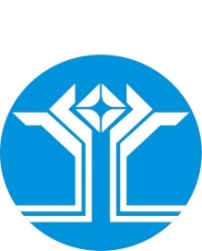 Россия Федерацията (Россия)Саха ӨрөспүүбүлүкэтэМииринэй улууhунАйхал бөhүөлэгинмуниципальнай тэриллиитинДЬАhАЛТАТАУУРААХНаименование программы «Развитие культуры и социокультурного пространства в п. Айхал Мирнинского района Республики Саха (Якутия)» на 2018-2022 годы (далее Программа)сохранение и развитие культурного потенциала и культурного наследия п. Айхалобеспечение единого культурного пространства поселка, создание условий для диалога культур в многонациональном обществе, равных возможностей доступа к культурным ценностям для жителей и представителей разных социальных групп; развитие духовно богатой, свободной, творчески мыслящей личности, ориентированной на высокие духовно-нравственные ценности;сохранение, использование и популяризация объектов культурного наследия (памятников истории и культуры) муниципального значения, расположенных на территории муниципального образования (музейная деятельность, библиотечное дело); совершенствование системы выявления, поддержки и развития одаренных детей.создание новых форм досуга для населенияГлавный специалист по культуре, спорту и молодежной политикеАдминистрация МО «Поселок Айхал»I этап – организационный, начало реализации – 2017 г. II этап – реализация – 2018– 2020 гг. III этап – реализация, подведение итогов – 2022 г. (анализ, подготовка предложений по составлению последующих программ, планов).Главный специалист по культуре, спорту и молодежной политике«Развитие культуры и социокультурного пространства в п. Айхал Мирнинского района Республики Саха (Якутия)» на 2018-2022 годы (далее Программа)сохранение и развитие культурного потенциала и культурного наследия п. Айхалобеспечение единого культурного пространства поселка, создание условий для диалога культур в многонациональном обществе, равных возможностей доступа к культурным ценностям для жителей и представителей разных социальных групп; развитие духовно богатой, свободной, творчески мыслящей личности, ориентированной на высокие духовно-нравственные ценности;сохранение, использование и популяризация объектов культурного наследия (памятников истории и культуры) муниципального значения, расположенных на территории муниципального образования (музейная деятельность, библиотечное дело); совершенствование системы выявления, поддержки и развития одаренных детей.создание новых форм досуга для населенияГлавный специалист по культуре, спорту и молодежной политикеАдминистрация МО «Поселок Айхал»I этап – организационный, начало реализации – 2017 г. II этап – реализация – 2018– 2020 гг. III этап – реализация, подведение итогов – 2022 г. (анализ, подготовка предложений по составлению последующих программ, планов).Главный специалист по культуре, спорту и молодежной политике«Развитие культуры и социокультурного пространства в п. Айхал Мирнинского района Республики Саха (Якутия)» на 2018-2022 годы (далее Программа)сохранение и развитие культурного потенциала и культурного наследия п. Айхалобеспечение единого культурного пространства поселка, создание условий для диалога культур в многонациональном обществе, равных возможностей доступа к культурным ценностям для жителей и представителей разных социальных групп; развитие духовно богатой, свободной, творчески мыслящей личности, ориентированной на высокие духовно-нравственные ценности;сохранение, использование и популяризация объектов культурного наследия (памятников истории и культуры) муниципального значения, расположенных на территории муниципального образования (музейная деятельность, библиотечное дело); совершенствование системы выявления, поддержки и развития одаренных детей.создание новых форм досуга для населенияГлавный специалист по культуре, спорту и молодежной политикеАдминистрация МО «Поселок Айхал»I этап – организационный, начало реализации – 2017 г. II этап – реализация – 2018– 2020 гг. III этап – реализация, подведение итогов – 2022 г. (анализ, подготовка предложений по составлению последующих программ, планов).Главный специалист по культуре, спорту и молодежной политике«Развитие культуры и социокультурного пространства в п. Айхал Мирнинского района Республики Саха (Якутия)» на 2018-2022 годы (далее Программа)сохранение и развитие культурного потенциала и культурного наследия п. Айхалобеспечение единого культурного пространства поселка, создание условий для диалога культур в многонациональном обществе, равных возможностей доступа к культурным ценностям для жителей и представителей разных социальных групп; развитие духовно богатой, свободной, творчески мыслящей личности, ориентированной на высокие духовно-нравственные ценности;сохранение, использование и популяризация объектов культурного наследия (памятников истории и культуры) муниципального значения, расположенных на территории муниципального образования (музейная деятельность, библиотечное дело); совершенствование системы выявления, поддержки и развития одаренных детей.создание новых форм досуга для населенияГлавный специалист по культуре, спорту и молодежной политикеАдминистрация МО «Поселок Айхал»I этап – организационный, начало реализации – 2017 г. II этап – реализация – 2018– 2020 гг. III этап – реализация, подведение итогов – 2022 г. (анализ, подготовка предложений по составлению последующих программ, планов).Главный специалист по культуре, спорту и молодежной политике«Развитие культуры и социокультурного пространства в п. Айхал Мирнинского района Республики Саха (Якутия)» на 2018-2022 годы (далее Программа)сохранение и развитие культурного потенциала и культурного наследия п. Айхалобеспечение единого культурного пространства поселка, создание условий для диалога культур в многонациональном обществе, равных возможностей доступа к культурным ценностям для жителей и представителей разных социальных групп; развитие духовно богатой, свободной, творчески мыслящей личности, ориентированной на высокие духовно-нравственные ценности;сохранение, использование и популяризация объектов культурного наследия (памятников истории и культуры) муниципального значения, расположенных на территории муниципального образования (музейная деятельность, библиотечное дело); совершенствование системы выявления, поддержки и развития одаренных детей.создание новых форм досуга для населенияГлавный специалист по культуре, спорту и молодежной политикеАдминистрация МО «Поселок Айхал»I этап – организационный, начало реализации – 2017 г. II этап – реализация – 2018– 2020 гг. III этап – реализация, подведение итогов – 2022 г. (анализ, подготовка предложений по составлению последующих программ, планов).Главный специалист по культуре, спорту и молодежной политике«Развитие культуры и социокультурного пространства в п. Айхал Мирнинского района Республики Саха (Якутия)» на 2018-2022 годы (далее Программа)сохранение и развитие культурного потенциала и культурного наследия п. Айхалобеспечение единого культурного пространства поселка, создание условий для диалога культур в многонациональном обществе, равных возможностей доступа к культурным ценностям для жителей и представителей разных социальных групп; развитие духовно богатой, свободной, творчески мыслящей личности, ориентированной на высокие духовно-нравственные ценности;сохранение, использование и популяризация объектов культурного наследия (памятников истории и культуры) муниципального значения, расположенных на территории муниципального образования (музейная деятельность, библиотечное дело); совершенствование системы выявления, поддержки и развития одаренных детей.создание новых форм досуга для населенияГлавный специалист по культуре, спорту и молодежной политикеАдминистрация МО «Поселок Айхал»I этап – организационный, начало реализации – 2017 г. II этап – реализация – 2018– 2020 гг. III этап – реализация, подведение итогов – 2022 г. (анализ, подготовка предложений по составлению последующих программ, планов).Главный специалист по культуре, спорту и молодежной политикеЦели муниципальной программы«Развитие культуры и социокультурного пространства в п. Айхал Мирнинского района Республики Саха (Якутия)» на 2018-2022 годы (далее Программа)сохранение и развитие культурного потенциала и культурного наследия п. Айхалобеспечение единого культурного пространства поселка, создание условий для диалога культур в многонациональном обществе, равных возможностей доступа к культурным ценностям для жителей и представителей разных социальных групп; развитие духовно богатой, свободной, творчески мыслящей личности, ориентированной на высокие духовно-нравственные ценности;сохранение, использование и популяризация объектов культурного наследия (памятников истории и культуры) муниципального значения, расположенных на территории муниципального образования (музейная деятельность, библиотечное дело); совершенствование системы выявления, поддержки и развития одаренных детей.создание новых форм досуга для населенияГлавный специалист по культуре, спорту и молодежной политикеАдминистрация МО «Поселок Айхал»I этап – организационный, начало реализации – 2017 г. II этап – реализация – 2018– 2020 гг. III этап – реализация, подведение итогов – 2022 г. (анализ, подготовка предложений по составлению последующих программ, планов).Главный специалист по культуре, спорту и молодежной политике«Развитие культуры и социокультурного пространства в п. Айхал Мирнинского района Республики Саха (Якутия)» на 2018-2022 годы (далее Программа)сохранение и развитие культурного потенциала и культурного наследия п. Айхалобеспечение единого культурного пространства поселка, создание условий для диалога культур в многонациональном обществе, равных возможностей доступа к культурным ценностям для жителей и представителей разных социальных групп; развитие духовно богатой, свободной, творчески мыслящей личности, ориентированной на высокие духовно-нравственные ценности;сохранение, использование и популяризация объектов культурного наследия (памятников истории и культуры) муниципального значения, расположенных на территории муниципального образования (музейная деятельность, библиотечное дело); совершенствование системы выявления, поддержки и развития одаренных детей.создание новых форм досуга для населенияГлавный специалист по культуре, спорту и молодежной политикеАдминистрация МО «Поселок Айхал»I этап – организационный, начало реализации – 2017 г. II этап – реализация – 2018– 2020 гг. III этап – реализация, подведение итогов – 2022 г. (анализ, подготовка предложений по составлению последующих программ, планов).Главный специалист по культуре, спорту и молодежной политике«Развитие культуры и социокультурного пространства в п. Айхал Мирнинского района Республики Саха (Якутия)» на 2018-2022 годы (далее Программа)сохранение и развитие культурного потенциала и культурного наследия п. Айхалобеспечение единого культурного пространства поселка, создание условий для диалога культур в многонациональном обществе, равных возможностей доступа к культурным ценностям для жителей и представителей разных социальных групп; развитие духовно богатой, свободной, творчески мыслящей личности, ориентированной на высокие духовно-нравственные ценности;сохранение, использование и популяризация объектов культурного наследия (памятников истории и культуры) муниципального значения, расположенных на территории муниципального образования (музейная деятельность, библиотечное дело); совершенствование системы выявления, поддержки и развития одаренных детей.создание новых форм досуга для населенияГлавный специалист по культуре, спорту и молодежной политикеАдминистрация МО «Поселок Айхал»I этап – организационный, начало реализации – 2017 г. II этап – реализация – 2018– 2020 гг. III этап – реализация, подведение итогов – 2022 г. (анализ, подготовка предложений по составлению последующих программ, планов).Главный специалист по культуре, спорту и молодежной политике«Развитие культуры и социокультурного пространства в п. Айхал Мирнинского района Республики Саха (Якутия)» на 2018-2022 годы (далее Программа)сохранение и развитие культурного потенциала и культурного наследия п. Айхалобеспечение единого культурного пространства поселка, создание условий для диалога культур в многонациональном обществе, равных возможностей доступа к культурным ценностям для жителей и представителей разных социальных групп; развитие духовно богатой, свободной, творчески мыслящей личности, ориентированной на высокие духовно-нравственные ценности;сохранение, использование и популяризация объектов культурного наследия (памятников истории и культуры) муниципального значения, расположенных на территории муниципального образования (музейная деятельность, библиотечное дело); совершенствование системы выявления, поддержки и развития одаренных детей.создание новых форм досуга для населенияГлавный специалист по культуре, спорту и молодежной политикеАдминистрация МО «Поселок Айхал»I этап – организационный, начало реализации – 2017 г. II этап – реализация – 2018– 2020 гг. III этап – реализация, подведение итогов – 2022 г. (анализ, подготовка предложений по составлению последующих программ, планов).Главный специалист по культуре, спорту и молодежной политике«Развитие культуры и социокультурного пространства в п. Айхал Мирнинского района Республики Саха (Якутия)» на 2018-2022 годы (далее Программа)сохранение и развитие культурного потенциала и культурного наследия п. Айхалобеспечение единого культурного пространства поселка, создание условий для диалога культур в многонациональном обществе, равных возможностей доступа к культурным ценностям для жителей и представителей разных социальных групп; развитие духовно богатой, свободной, творчески мыслящей личности, ориентированной на высокие духовно-нравственные ценности;сохранение, использование и популяризация объектов культурного наследия (памятников истории и культуры) муниципального значения, расположенных на территории муниципального образования (музейная деятельность, библиотечное дело); совершенствование системы выявления, поддержки и развития одаренных детей.создание новых форм досуга для населенияГлавный специалист по культуре, спорту и молодежной политикеАдминистрация МО «Поселок Айхал»I этап – организационный, начало реализации – 2017 г. II этап – реализация – 2018– 2020 гг. III этап – реализация, подведение итогов – 2022 г. (анализ, подготовка предложений по составлению последующих программ, планов).Главный специалист по культуре, спорту и молодежной политике«Развитие культуры и социокультурного пространства в п. Айхал Мирнинского района Республики Саха (Якутия)» на 2018-2022 годы (далее Программа)сохранение и развитие культурного потенциала и культурного наследия п. Айхалобеспечение единого культурного пространства поселка, создание условий для диалога культур в многонациональном обществе, равных возможностей доступа к культурным ценностям для жителей и представителей разных социальных групп; развитие духовно богатой, свободной, творчески мыслящей личности, ориентированной на высокие духовно-нравственные ценности;сохранение, использование и популяризация объектов культурного наследия (памятников истории и культуры) муниципального значения, расположенных на территории муниципального образования (музейная деятельность, библиотечное дело); совершенствование системы выявления, поддержки и развития одаренных детей.создание новых форм досуга для населенияГлавный специалист по культуре, спорту и молодежной политикеАдминистрация МО «Поселок Айхал»I этап – организационный, начало реализации – 2017 г. II этап – реализация – 2018– 2020 гг. III этап – реализация, подведение итогов – 2022 г. (анализ, подготовка предложений по составлению последующих программ, планов).Главный специалист по культуре, спорту и молодежной политикеЗадачи муниципальной программы «Развитие культуры и социокультурного пространства в п. Айхал Мирнинского района Республики Саха (Якутия)» на 2018-2022 годы (далее Программа)сохранение и развитие культурного потенциала и культурного наследия п. Айхалобеспечение единого культурного пространства поселка, создание условий для диалога культур в многонациональном обществе, равных возможностей доступа к культурным ценностям для жителей и представителей разных социальных групп; развитие духовно богатой, свободной, творчески мыслящей личности, ориентированной на высокие духовно-нравственные ценности;сохранение, использование и популяризация объектов культурного наследия (памятников истории и культуры) муниципального значения, расположенных на территории муниципального образования (музейная деятельность, библиотечное дело); совершенствование системы выявления, поддержки и развития одаренных детей.создание новых форм досуга для населенияГлавный специалист по культуре, спорту и молодежной политикеАдминистрация МО «Поселок Айхал»I этап – организационный, начало реализации – 2017 г. II этап – реализация – 2018– 2020 гг. III этап – реализация, подведение итогов – 2022 г. (анализ, подготовка предложений по составлению последующих программ, планов).Главный специалист по культуре, спорту и молодежной политике«Развитие культуры и социокультурного пространства в п. Айхал Мирнинского района Республики Саха (Якутия)» на 2018-2022 годы (далее Программа)сохранение и развитие культурного потенциала и культурного наследия п. Айхалобеспечение единого культурного пространства поселка, создание условий для диалога культур в многонациональном обществе, равных возможностей доступа к культурным ценностям для жителей и представителей разных социальных групп; развитие духовно богатой, свободной, творчески мыслящей личности, ориентированной на высокие духовно-нравственные ценности;сохранение, использование и популяризация объектов культурного наследия (памятников истории и культуры) муниципального значения, расположенных на территории муниципального образования (музейная деятельность, библиотечное дело); совершенствование системы выявления, поддержки и развития одаренных детей.создание новых форм досуга для населенияГлавный специалист по культуре, спорту и молодежной политикеАдминистрация МО «Поселок Айхал»I этап – организационный, начало реализации – 2017 г. II этап – реализация – 2018– 2020 гг. III этап – реализация, подведение итогов – 2022 г. (анализ, подготовка предложений по составлению последующих программ, планов).Главный специалист по культуре, спорту и молодежной политике«Развитие культуры и социокультурного пространства в п. Айхал Мирнинского района Республики Саха (Якутия)» на 2018-2022 годы (далее Программа)сохранение и развитие культурного потенциала и культурного наследия п. Айхалобеспечение единого культурного пространства поселка, создание условий для диалога культур в многонациональном обществе, равных возможностей доступа к культурным ценностям для жителей и представителей разных социальных групп; развитие духовно богатой, свободной, творчески мыслящей личности, ориентированной на высокие духовно-нравственные ценности;сохранение, использование и популяризация объектов культурного наследия (памятников истории и культуры) муниципального значения, расположенных на территории муниципального образования (музейная деятельность, библиотечное дело); совершенствование системы выявления, поддержки и развития одаренных детей.создание новых форм досуга для населенияГлавный специалист по культуре, спорту и молодежной политикеАдминистрация МО «Поселок Айхал»I этап – организационный, начало реализации – 2017 г. II этап – реализация – 2018– 2020 гг. III этап – реализация, подведение итогов – 2022 г. (анализ, подготовка предложений по составлению последующих программ, планов).Главный специалист по культуре, спорту и молодежной политике«Развитие культуры и социокультурного пространства в п. Айхал Мирнинского района Республики Саха (Якутия)» на 2018-2022 годы (далее Программа)сохранение и развитие культурного потенциала и культурного наследия п. Айхалобеспечение единого культурного пространства поселка, создание условий для диалога культур в многонациональном обществе, равных возможностей доступа к культурным ценностям для жителей и представителей разных социальных групп; развитие духовно богатой, свободной, творчески мыслящей личности, ориентированной на высокие духовно-нравственные ценности;сохранение, использование и популяризация объектов культурного наследия (памятников истории и культуры) муниципального значения, расположенных на территории муниципального образования (музейная деятельность, библиотечное дело); совершенствование системы выявления, поддержки и развития одаренных детей.создание новых форм досуга для населенияГлавный специалист по культуре, спорту и молодежной политикеАдминистрация МО «Поселок Айхал»I этап – организационный, начало реализации – 2017 г. II этап – реализация – 2018– 2020 гг. III этап – реализация, подведение итогов – 2022 г. (анализ, подготовка предложений по составлению последующих программ, планов).Главный специалист по культуре, спорту и молодежной политике«Развитие культуры и социокультурного пространства в п. Айхал Мирнинского района Республики Саха (Якутия)» на 2018-2022 годы (далее Программа)сохранение и развитие культурного потенциала и культурного наследия п. Айхалобеспечение единого культурного пространства поселка, создание условий для диалога культур в многонациональном обществе, равных возможностей доступа к культурным ценностям для жителей и представителей разных социальных групп; развитие духовно богатой, свободной, творчески мыслящей личности, ориентированной на высокие духовно-нравственные ценности;сохранение, использование и популяризация объектов культурного наследия (памятников истории и культуры) муниципального значения, расположенных на территории муниципального образования (музейная деятельность, библиотечное дело); совершенствование системы выявления, поддержки и развития одаренных детей.создание новых форм досуга для населенияГлавный специалист по культуре, спорту и молодежной политикеАдминистрация МО «Поселок Айхал»I этап – организационный, начало реализации – 2017 г. II этап – реализация – 2018– 2020 гг. III этап – реализация, подведение итогов – 2022 г. (анализ, подготовка предложений по составлению последующих программ, планов).Главный специалист по культуре, спорту и молодежной политике«Развитие культуры и социокультурного пространства в п. Айхал Мирнинского района Республики Саха (Якутия)» на 2018-2022 годы (далее Программа)сохранение и развитие культурного потенциала и культурного наследия п. Айхалобеспечение единого культурного пространства поселка, создание условий для диалога культур в многонациональном обществе, равных возможностей доступа к культурным ценностям для жителей и представителей разных социальных групп; развитие духовно богатой, свободной, творчески мыслящей личности, ориентированной на высокие духовно-нравственные ценности;сохранение, использование и популяризация объектов культурного наследия (памятников истории и культуры) муниципального значения, расположенных на территории муниципального образования (музейная деятельность, библиотечное дело); совершенствование системы выявления, поддержки и развития одаренных детей.создание новых форм досуга для населенияГлавный специалист по культуре, спорту и молодежной политикеАдминистрация МО «Поселок Айхал»I этап – организационный, начало реализации – 2017 г. II этап – реализация – 2018– 2020 гг. III этап – реализация, подведение итогов – 2022 г. (анализ, подготовка предложений по составлению последующих программ, планов).Главный специалист по культуре, спорту и молодежной политикеКоординатор программы«Развитие культуры и социокультурного пространства в п. Айхал Мирнинского района Республики Саха (Якутия)» на 2018-2022 годы (далее Программа)сохранение и развитие культурного потенциала и культурного наследия п. Айхалобеспечение единого культурного пространства поселка, создание условий для диалога культур в многонациональном обществе, равных возможностей доступа к культурным ценностям для жителей и представителей разных социальных групп; развитие духовно богатой, свободной, творчески мыслящей личности, ориентированной на высокие духовно-нравственные ценности;сохранение, использование и популяризация объектов культурного наследия (памятников истории и культуры) муниципального значения, расположенных на территории муниципального образования (музейная деятельность, библиотечное дело); совершенствование системы выявления, поддержки и развития одаренных детей.создание новых форм досуга для населенияГлавный специалист по культуре, спорту и молодежной политикеАдминистрация МО «Поселок Айхал»I этап – организационный, начало реализации – 2017 г. II этап – реализация – 2018– 2020 гг. III этап – реализация, подведение итогов – 2022 г. (анализ, подготовка предложений по составлению последующих программ, планов).Главный специалист по культуре, спорту и молодежной политике«Развитие культуры и социокультурного пространства в п. Айхал Мирнинского района Республики Саха (Якутия)» на 2018-2022 годы (далее Программа)сохранение и развитие культурного потенциала и культурного наследия п. Айхалобеспечение единого культурного пространства поселка, создание условий для диалога культур в многонациональном обществе, равных возможностей доступа к культурным ценностям для жителей и представителей разных социальных групп; развитие духовно богатой, свободной, творчески мыслящей личности, ориентированной на высокие духовно-нравственные ценности;сохранение, использование и популяризация объектов культурного наследия (памятников истории и культуры) муниципального значения, расположенных на территории муниципального образования (музейная деятельность, библиотечное дело); совершенствование системы выявления, поддержки и развития одаренных детей.создание новых форм досуга для населенияГлавный специалист по культуре, спорту и молодежной политикеАдминистрация МО «Поселок Айхал»I этап – организационный, начало реализации – 2017 г. II этап – реализация – 2018– 2020 гг. III этап – реализация, подведение итогов – 2022 г. (анализ, подготовка предложений по составлению последующих программ, планов).Главный специалист по культуре, спорту и молодежной политике«Развитие культуры и социокультурного пространства в п. Айхал Мирнинского района Республики Саха (Якутия)» на 2018-2022 годы (далее Программа)сохранение и развитие культурного потенциала и культурного наследия п. Айхалобеспечение единого культурного пространства поселка, создание условий для диалога культур в многонациональном обществе, равных возможностей доступа к культурным ценностям для жителей и представителей разных социальных групп; развитие духовно богатой, свободной, творчески мыслящей личности, ориентированной на высокие духовно-нравственные ценности;сохранение, использование и популяризация объектов культурного наследия (памятников истории и культуры) муниципального значения, расположенных на территории муниципального образования (музейная деятельность, библиотечное дело); совершенствование системы выявления, поддержки и развития одаренных детей.создание новых форм досуга для населенияГлавный специалист по культуре, спорту и молодежной политикеАдминистрация МО «Поселок Айхал»I этап – организационный, начало реализации – 2017 г. II этап – реализация – 2018– 2020 гг. III этап – реализация, подведение итогов – 2022 г. (анализ, подготовка предложений по составлению последующих программ, планов).Главный специалист по культуре, спорту и молодежной политике«Развитие культуры и социокультурного пространства в п. Айхал Мирнинского района Республики Саха (Якутия)» на 2018-2022 годы (далее Программа)сохранение и развитие культурного потенциала и культурного наследия п. Айхалобеспечение единого культурного пространства поселка, создание условий для диалога культур в многонациональном обществе, равных возможностей доступа к культурным ценностям для жителей и представителей разных социальных групп; развитие духовно богатой, свободной, творчески мыслящей личности, ориентированной на высокие духовно-нравственные ценности;сохранение, использование и популяризация объектов культурного наследия (памятников истории и культуры) муниципального значения, расположенных на территории муниципального образования (музейная деятельность, библиотечное дело); совершенствование системы выявления, поддержки и развития одаренных детей.создание новых форм досуга для населенияГлавный специалист по культуре, спорту и молодежной политикеАдминистрация МО «Поселок Айхал»I этап – организационный, начало реализации – 2017 г. II этап – реализация – 2018– 2020 гг. III этап – реализация, подведение итогов – 2022 г. (анализ, подготовка предложений по составлению последующих программ, планов).Главный специалист по культуре, спорту и молодежной политике«Развитие культуры и социокультурного пространства в п. Айхал Мирнинского района Республики Саха (Якутия)» на 2018-2022 годы (далее Программа)сохранение и развитие культурного потенциала и культурного наследия п. Айхалобеспечение единого культурного пространства поселка, создание условий для диалога культур в многонациональном обществе, равных возможностей доступа к культурным ценностям для жителей и представителей разных социальных групп; развитие духовно богатой, свободной, творчески мыслящей личности, ориентированной на высокие духовно-нравственные ценности;сохранение, использование и популяризация объектов культурного наследия (памятников истории и культуры) муниципального значения, расположенных на территории муниципального образования (музейная деятельность, библиотечное дело); совершенствование системы выявления, поддержки и развития одаренных детей.создание новых форм досуга для населенияГлавный специалист по культуре, спорту и молодежной политикеАдминистрация МО «Поселок Айхал»I этап – организационный, начало реализации – 2017 г. II этап – реализация – 2018– 2020 гг. III этап – реализация, подведение итогов – 2022 г. (анализ, подготовка предложений по составлению последующих программ, планов).Главный специалист по культуре, спорту и молодежной политике«Развитие культуры и социокультурного пространства в п. Айхал Мирнинского района Республики Саха (Якутия)» на 2018-2022 годы (далее Программа)сохранение и развитие культурного потенциала и культурного наследия п. Айхалобеспечение единого культурного пространства поселка, создание условий для диалога культур в многонациональном обществе, равных возможностей доступа к культурным ценностям для жителей и представителей разных социальных групп; развитие духовно богатой, свободной, творчески мыслящей личности, ориентированной на высокие духовно-нравственные ценности;сохранение, использование и популяризация объектов культурного наследия (памятников истории и культуры) муниципального значения, расположенных на территории муниципального образования (музейная деятельность, библиотечное дело); совершенствование системы выявления, поддержки и развития одаренных детей.создание новых форм досуга для населенияГлавный специалист по культуре, спорту и молодежной политикеАдминистрация МО «Поселок Айхал»I этап – организационный, начало реализации – 2017 г. II этап – реализация – 2018– 2020 гг. III этап – реализация, подведение итогов – 2022 г. (анализ, подготовка предложений по составлению последующих программ, планов).Главный специалист по культуре, спорту и молодежной политикеМуниципальный  заказчик программы«Развитие культуры и социокультурного пространства в п. Айхал Мирнинского района Республики Саха (Якутия)» на 2018-2022 годы (далее Программа)сохранение и развитие культурного потенциала и культурного наследия п. Айхалобеспечение единого культурного пространства поселка, создание условий для диалога культур в многонациональном обществе, равных возможностей доступа к культурным ценностям для жителей и представителей разных социальных групп; развитие духовно богатой, свободной, творчески мыслящей личности, ориентированной на высокие духовно-нравственные ценности;сохранение, использование и популяризация объектов культурного наследия (памятников истории и культуры) муниципального значения, расположенных на территории муниципального образования (музейная деятельность, библиотечное дело); совершенствование системы выявления, поддержки и развития одаренных детей.создание новых форм досуга для населенияГлавный специалист по культуре, спорту и молодежной политикеАдминистрация МО «Поселок Айхал»I этап – организационный, начало реализации – 2017 г. II этап – реализация – 2018– 2020 гг. III этап – реализация, подведение итогов – 2022 г. (анализ, подготовка предложений по составлению последующих программ, планов).Главный специалист по культуре, спорту и молодежной политике«Развитие культуры и социокультурного пространства в п. Айхал Мирнинского района Республики Саха (Якутия)» на 2018-2022 годы (далее Программа)сохранение и развитие культурного потенциала и культурного наследия п. Айхалобеспечение единого культурного пространства поселка, создание условий для диалога культур в многонациональном обществе, равных возможностей доступа к культурным ценностям для жителей и представителей разных социальных групп; развитие духовно богатой, свободной, творчески мыслящей личности, ориентированной на высокие духовно-нравственные ценности;сохранение, использование и популяризация объектов культурного наследия (памятников истории и культуры) муниципального значения, расположенных на территории муниципального образования (музейная деятельность, библиотечное дело); совершенствование системы выявления, поддержки и развития одаренных детей.создание новых форм досуга для населенияГлавный специалист по культуре, спорту и молодежной политикеАдминистрация МО «Поселок Айхал»I этап – организационный, начало реализации – 2017 г. II этап – реализация – 2018– 2020 гг. III этап – реализация, подведение итогов – 2022 г. (анализ, подготовка предложений по составлению последующих программ, планов).Главный специалист по культуре, спорту и молодежной политике«Развитие культуры и социокультурного пространства в п. Айхал Мирнинского района Республики Саха (Якутия)» на 2018-2022 годы (далее Программа)сохранение и развитие культурного потенциала и культурного наследия п. Айхалобеспечение единого культурного пространства поселка, создание условий для диалога культур в многонациональном обществе, равных возможностей доступа к культурным ценностям для жителей и представителей разных социальных групп; развитие духовно богатой, свободной, творчески мыслящей личности, ориентированной на высокие духовно-нравственные ценности;сохранение, использование и популяризация объектов культурного наследия (памятников истории и культуры) муниципального значения, расположенных на территории муниципального образования (музейная деятельность, библиотечное дело); совершенствование системы выявления, поддержки и развития одаренных детей.создание новых форм досуга для населенияГлавный специалист по культуре, спорту и молодежной политикеАдминистрация МО «Поселок Айхал»I этап – организационный, начало реализации – 2017 г. II этап – реализация – 2018– 2020 гг. III этап – реализация, подведение итогов – 2022 г. (анализ, подготовка предложений по составлению последующих программ, планов).Главный специалист по культуре, спорту и молодежной политике«Развитие культуры и социокультурного пространства в п. Айхал Мирнинского района Республики Саха (Якутия)» на 2018-2022 годы (далее Программа)сохранение и развитие культурного потенциала и культурного наследия п. Айхалобеспечение единого культурного пространства поселка, создание условий для диалога культур в многонациональном обществе, равных возможностей доступа к культурным ценностям для жителей и представителей разных социальных групп; развитие духовно богатой, свободной, творчески мыслящей личности, ориентированной на высокие духовно-нравственные ценности;сохранение, использование и популяризация объектов культурного наследия (памятников истории и культуры) муниципального значения, расположенных на территории муниципального образования (музейная деятельность, библиотечное дело); совершенствование системы выявления, поддержки и развития одаренных детей.создание новых форм досуга для населенияГлавный специалист по культуре, спорту и молодежной политикеАдминистрация МО «Поселок Айхал»I этап – организационный, начало реализации – 2017 г. II этап – реализация – 2018– 2020 гг. III этап – реализация, подведение итогов – 2022 г. (анализ, подготовка предложений по составлению последующих программ, планов).Главный специалист по культуре, спорту и молодежной политике«Развитие культуры и социокультурного пространства в п. Айхал Мирнинского района Республики Саха (Якутия)» на 2018-2022 годы (далее Программа)сохранение и развитие культурного потенциала и культурного наследия п. Айхалобеспечение единого культурного пространства поселка, создание условий для диалога культур в многонациональном обществе, равных возможностей доступа к культурным ценностям для жителей и представителей разных социальных групп; развитие духовно богатой, свободной, творчески мыслящей личности, ориентированной на высокие духовно-нравственные ценности;сохранение, использование и популяризация объектов культурного наследия (памятников истории и культуры) муниципального значения, расположенных на территории муниципального образования (музейная деятельность, библиотечное дело); совершенствование системы выявления, поддержки и развития одаренных детей.создание новых форм досуга для населенияГлавный специалист по культуре, спорту и молодежной политикеАдминистрация МО «Поселок Айхал»I этап – организационный, начало реализации – 2017 г. II этап – реализация – 2018– 2020 гг. III этап – реализация, подведение итогов – 2022 г. (анализ, подготовка предложений по составлению последующих программ, планов).Главный специалист по культуре, спорту и молодежной политике«Развитие культуры и социокультурного пространства в п. Айхал Мирнинского района Республики Саха (Якутия)» на 2018-2022 годы (далее Программа)сохранение и развитие культурного потенциала и культурного наследия п. Айхалобеспечение единого культурного пространства поселка, создание условий для диалога культур в многонациональном обществе, равных возможностей доступа к культурным ценностям для жителей и представителей разных социальных групп; развитие духовно богатой, свободной, творчески мыслящей личности, ориентированной на высокие духовно-нравственные ценности;сохранение, использование и популяризация объектов культурного наследия (памятников истории и культуры) муниципального значения, расположенных на территории муниципального образования (музейная деятельность, библиотечное дело); совершенствование системы выявления, поддержки и развития одаренных детей.создание новых форм досуга для населенияГлавный специалист по культуре, спорту и молодежной политикеАдминистрация МО «Поселок Айхал»I этап – организационный, начало реализации – 2017 г. II этап – реализация – 2018– 2020 гг. III этап – реализация, подведение итогов – 2022 г. (анализ, подготовка предложений по составлению последующих программ, планов).Главный специалист по культуре, спорту и молодежной политикеСроки и этапы реализации программы (подпрограмм)«Развитие культуры и социокультурного пространства в п. Айхал Мирнинского района Республики Саха (Якутия)» на 2018-2022 годы (далее Программа)сохранение и развитие культурного потенциала и культурного наследия п. Айхалобеспечение единого культурного пространства поселка, создание условий для диалога культур в многонациональном обществе, равных возможностей доступа к культурным ценностям для жителей и представителей разных социальных групп; развитие духовно богатой, свободной, творчески мыслящей личности, ориентированной на высокие духовно-нравственные ценности;сохранение, использование и популяризация объектов культурного наследия (памятников истории и культуры) муниципального значения, расположенных на территории муниципального образования (музейная деятельность, библиотечное дело); совершенствование системы выявления, поддержки и развития одаренных детей.создание новых форм досуга для населенияГлавный специалист по культуре, спорту и молодежной политикеАдминистрация МО «Поселок Айхал»I этап – организационный, начало реализации – 2017 г. II этап – реализация – 2018– 2020 гг. III этап – реализация, подведение итогов – 2022 г. (анализ, подготовка предложений по составлению последующих программ, планов).Главный специалист по культуре, спорту и молодежной политике«Развитие культуры и социокультурного пространства в п. Айхал Мирнинского района Республики Саха (Якутия)» на 2018-2022 годы (далее Программа)сохранение и развитие культурного потенциала и культурного наследия п. Айхалобеспечение единого культурного пространства поселка, создание условий для диалога культур в многонациональном обществе, равных возможностей доступа к культурным ценностям для жителей и представителей разных социальных групп; развитие духовно богатой, свободной, творчески мыслящей личности, ориентированной на высокие духовно-нравственные ценности;сохранение, использование и популяризация объектов культурного наследия (памятников истории и культуры) муниципального значения, расположенных на территории муниципального образования (музейная деятельность, библиотечное дело); совершенствование системы выявления, поддержки и развития одаренных детей.создание новых форм досуга для населенияГлавный специалист по культуре, спорту и молодежной политикеАдминистрация МО «Поселок Айхал»I этап – организационный, начало реализации – 2017 г. II этап – реализация – 2018– 2020 гг. III этап – реализация, подведение итогов – 2022 г. (анализ, подготовка предложений по составлению последующих программ, планов).Главный специалист по культуре, спорту и молодежной политике«Развитие культуры и социокультурного пространства в п. Айхал Мирнинского района Республики Саха (Якутия)» на 2018-2022 годы (далее Программа)сохранение и развитие культурного потенциала и культурного наследия п. Айхалобеспечение единого культурного пространства поселка, создание условий для диалога культур в многонациональном обществе, равных возможностей доступа к культурным ценностям для жителей и представителей разных социальных групп; развитие духовно богатой, свободной, творчески мыслящей личности, ориентированной на высокие духовно-нравственные ценности;сохранение, использование и популяризация объектов культурного наследия (памятников истории и культуры) муниципального значения, расположенных на территории муниципального образования (музейная деятельность, библиотечное дело); совершенствование системы выявления, поддержки и развития одаренных детей.создание новых форм досуга для населенияГлавный специалист по культуре, спорту и молодежной политикеАдминистрация МО «Поселок Айхал»I этап – организационный, начало реализации – 2017 г. II этап – реализация – 2018– 2020 гг. III этап – реализация, подведение итогов – 2022 г. (анализ, подготовка предложений по составлению последующих программ, планов).Главный специалист по культуре, спорту и молодежной политике«Развитие культуры и социокультурного пространства в п. Айхал Мирнинского района Республики Саха (Якутия)» на 2018-2022 годы (далее Программа)сохранение и развитие культурного потенциала и культурного наследия п. Айхалобеспечение единого культурного пространства поселка, создание условий для диалога культур в многонациональном обществе, равных возможностей доступа к культурным ценностям для жителей и представителей разных социальных групп; развитие духовно богатой, свободной, творчески мыслящей личности, ориентированной на высокие духовно-нравственные ценности;сохранение, использование и популяризация объектов культурного наследия (памятников истории и культуры) муниципального значения, расположенных на территории муниципального образования (музейная деятельность, библиотечное дело); совершенствование системы выявления, поддержки и развития одаренных детей.создание новых форм досуга для населенияГлавный специалист по культуре, спорту и молодежной политикеАдминистрация МО «Поселок Айхал»I этап – организационный, начало реализации – 2017 г. II этап – реализация – 2018– 2020 гг. III этап – реализация, подведение итогов – 2022 г. (анализ, подготовка предложений по составлению последующих программ, планов).Главный специалист по культуре, спорту и молодежной политике«Развитие культуры и социокультурного пространства в п. Айхал Мирнинского района Республики Саха (Якутия)» на 2018-2022 годы (далее Программа)сохранение и развитие культурного потенциала и культурного наследия п. Айхалобеспечение единого культурного пространства поселка, создание условий для диалога культур в многонациональном обществе, равных возможностей доступа к культурным ценностям для жителей и представителей разных социальных групп; развитие духовно богатой, свободной, творчески мыслящей личности, ориентированной на высокие духовно-нравственные ценности;сохранение, использование и популяризация объектов культурного наследия (памятников истории и культуры) муниципального значения, расположенных на территории муниципального образования (музейная деятельность, библиотечное дело); совершенствование системы выявления, поддержки и развития одаренных детей.создание новых форм досуга для населенияГлавный специалист по культуре, спорту и молодежной политикеАдминистрация МО «Поселок Айхал»I этап – организационный, начало реализации – 2017 г. II этап – реализация – 2018– 2020 гг. III этап – реализация, подведение итогов – 2022 г. (анализ, подготовка предложений по составлению последующих программ, планов).Главный специалист по культуре, спорту и молодежной политике«Развитие культуры и социокультурного пространства в п. Айхал Мирнинского района Республики Саха (Якутия)» на 2018-2022 годы (далее Программа)сохранение и развитие культурного потенциала и культурного наследия п. Айхалобеспечение единого культурного пространства поселка, создание условий для диалога культур в многонациональном обществе, равных возможностей доступа к культурным ценностям для жителей и представителей разных социальных групп; развитие духовно богатой, свободной, творчески мыслящей личности, ориентированной на высокие духовно-нравственные ценности;сохранение, использование и популяризация объектов культурного наследия (памятников истории и культуры) муниципального значения, расположенных на территории муниципального образования (музейная деятельность, библиотечное дело); совершенствование системы выявления, поддержки и развития одаренных детей.создание новых форм досуга для населенияГлавный специалист по культуре, спорту и молодежной политикеАдминистрация МО «Поселок Айхал»I этап – организационный, начало реализации – 2017 г. II этап – реализация – 2018– 2020 гг. III этап – реализация, подведение итогов – 2022 г. (анализ, подготовка предложений по составлению последующих программ, планов).Главный специалист по культуре, спорту и молодежной политикеОсновной  разработчик программы «Развитие культуры и социокультурного пространства в п. Айхал Мирнинского района Республики Саха (Якутия)» на 2018-2022 годы (далее Программа)сохранение и развитие культурного потенциала и культурного наследия п. Айхалобеспечение единого культурного пространства поселка, создание условий для диалога культур в многонациональном обществе, равных возможностей доступа к культурным ценностям для жителей и представителей разных социальных групп; развитие духовно богатой, свободной, творчески мыслящей личности, ориентированной на высокие духовно-нравственные ценности;сохранение, использование и популяризация объектов культурного наследия (памятников истории и культуры) муниципального значения, расположенных на территории муниципального образования (музейная деятельность, библиотечное дело); совершенствование системы выявления, поддержки и развития одаренных детей.создание новых форм досуга для населенияГлавный специалист по культуре, спорту и молодежной политикеАдминистрация МО «Поселок Айхал»I этап – организационный, начало реализации – 2017 г. II этап – реализация – 2018– 2020 гг. III этап – реализация, подведение итогов – 2022 г. (анализ, подготовка предложений по составлению последующих программ, планов).Главный специалист по культуре, спорту и молодежной политике«Развитие культуры и социокультурного пространства в п. Айхал Мирнинского района Республики Саха (Якутия)» на 2018-2022 годы (далее Программа)сохранение и развитие культурного потенциала и культурного наследия п. Айхалобеспечение единого культурного пространства поселка, создание условий для диалога культур в многонациональном обществе, равных возможностей доступа к культурным ценностям для жителей и представителей разных социальных групп; развитие духовно богатой, свободной, творчески мыслящей личности, ориентированной на высокие духовно-нравственные ценности;сохранение, использование и популяризация объектов культурного наследия (памятников истории и культуры) муниципального значения, расположенных на территории муниципального образования (музейная деятельность, библиотечное дело); совершенствование системы выявления, поддержки и развития одаренных детей.создание новых форм досуга для населенияГлавный специалист по культуре, спорту и молодежной политикеАдминистрация МО «Поселок Айхал»I этап – организационный, начало реализации – 2017 г. II этап – реализация – 2018– 2020 гг. III этап – реализация, подведение итогов – 2022 г. (анализ, подготовка предложений по составлению последующих программ, планов).Главный специалист по культуре, спорту и молодежной политике«Развитие культуры и социокультурного пространства в п. Айхал Мирнинского района Республики Саха (Якутия)» на 2018-2022 годы (далее Программа)сохранение и развитие культурного потенциала и культурного наследия п. Айхалобеспечение единого культурного пространства поселка, создание условий для диалога культур в многонациональном обществе, равных возможностей доступа к культурным ценностям для жителей и представителей разных социальных групп; развитие духовно богатой, свободной, творчески мыслящей личности, ориентированной на высокие духовно-нравственные ценности;сохранение, использование и популяризация объектов культурного наследия (памятников истории и культуры) муниципального значения, расположенных на территории муниципального образования (музейная деятельность, библиотечное дело); совершенствование системы выявления, поддержки и развития одаренных детей.создание новых форм досуга для населенияГлавный специалист по культуре, спорту и молодежной политикеАдминистрация МО «Поселок Айхал»I этап – организационный, начало реализации – 2017 г. II этап – реализация – 2018– 2020 гг. III этап – реализация, подведение итогов – 2022 г. (анализ, подготовка предложений по составлению последующих программ, планов).Главный специалист по культуре, спорту и молодежной политике«Развитие культуры и социокультурного пространства в п. Айхал Мирнинского района Республики Саха (Якутия)» на 2018-2022 годы (далее Программа)сохранение и развитие культурного потенциала и культурного наследия п. Айхалобеспечение единого культурного пространства поселка, создание условий для диалога культур в многонациональном обществе, равных возможностей доступа к культурным ценностям для жителей и представителей разных социальных групп; развитие духовно богатой, свободной, творчески мыслящей личности, ориентированной на высокие духовно-нравственные ценности;сохранение, использование и популяризация объектов культурного наследия (памятников истории и культуры) муниципального значения, расположенных на территории муниципального образования (музейная деятельность, библиотечное дело); совершенствование системы выявления, поддержки и развития одаренных детей.создание новых форм досуга для населенияГлавный специалист по культуре, спорту и молодежной политикеАдминистрация МО «Поселок Айхал»I этап – организационный, начало реализации – 2017 г. II этап – реализация – 2018– 2020 гг. III этап – реализация, подведение итогов – 2022 г. (анализ, подготовка предложений по составлению последующих программ, планов).Главный специалист по культуре, спорту и молодежной политике«Развитие культуры и социокультурного пространства в п. Айхал Мирнинского района Республики Саха (Якутия)» на 2018-2022 годы (далее Программа)сохранение и развитие культурного потенциала и культурного наследия п. Айхалобеспечение единого культурного пространства поселка, создание условий для диалога культур в многонациональном обществе, равных возможностей доступа к культурным ценностям для жителей и представителей разных социальных групп; развитие духовно богатой, свободной, творчески мыслящей личности, ориентированной на высокие духовно-нравственные ценности;сохранение, использование и популяризация объектов культурного наследия (памятников истории и культуры) муниципального значения, расположенных на территории муниципального образования (музейная деятельность, библиотечное дело); совершенствование системы выявления, поддержки и развития одаренных детей.создание новых форм досуга для населенияГлавный специалист по культуре, спорту и молодежной политикеАдминистрация МО «Поселок Айхал»I этап – организационный, начало реализации – 2017 г. II этап – реализация – 2018– 2020 гг. III этап – реализация, подведение итогов – 2022 г. (анализ, подготовка предложений по составлению последующих программ, планов).Главный специалист по культуре, спорту и молодежной политике«Развитие культуры и социокультурного пространства в п. Айхал Мирнинского района Республики Саха (Якутия)» на 2018-2022 годы (далее Программа)сохранение и развитие культурного потенциала и культурного наследия п. Айхалобеспечение единого культурного пространства поселка, создание условий для диалога культур в многонациональном обществе, равных возможностей доступа к культурным ценностям для жителей и представителей разных социальных групп; развитие духовно богатой, свободной, творчески мыслящей личности, ориентированной на высокие духовно-нравственные ценности;сохранение, использование и популяризация объектов культурного наследия (памятников истории и культуры) муниципального значения, расположенных на территории муниципального образования (музейная деятельность, библиотечное дело); совершенствование системы выявления, поддержки и развития одаренных детей.создание новых форм досуга для населенияГлавный специалист по культуре, спорту и молодежной политикеАдминистрация МО «Поселок Айхал»I этап – организационный, начало реализации – 2017 г. II этап – реализация – 2018– 2020 гг. III этап – реализация, подведение итогов – 2022 г. (анализ, подготовка предложений по составлению последующих программ, планов).Главный специалист по культуре, спорту и молодежной политикеОбъем и источники финансирования  программыРасходы, (тыс. руб)Расходы, (тыс. руб)Расходы, (тыс. руб)Расходы, (тыс. руб)Расходы, (тыс. руб)Расходы, (тыс. руб)Объем и источники финансирования  программыИтого201820192020 2021 2022Всего25 139,34 569,05 425,35 894,44 625,34 625,3Средства бюджета МО «Поселок Айхал»22 639,34 569,05 425,33 394,44 625,34 625,3Средства бюджета МО «Мирнинский район»2 500,02 500,0Планируемые результаты реализации программыВ целом реализация мероприятий программы позволит:-увеличить долю общегородских мероприятий, проведённых на территории муниципального образования;-увеличить число жителей поселка, участвующих в творческих коллективах;-увеличение количества жителей города, участвующих в городских массовых мероприятиях;-увеличение информации, посвящённой вопросам культуры, размещённой в СМИ;- создать   условия   для   формирования   новых творческих   коллективов  и любительских объединений;- создать необходимые условия для обеспечения пополнения библиотечных фондов;- создать условия для сохранения, развития и популяризации национальных культур народов, проживающих на территории МО «Поселок Айхал»;В целом реализация мероприятий программы позволит:-увеличить долю общегородских мероприятий, проведённых на территории муниципального образования;-увеличить число жителей поселка, участвующих в творческих коллективах;-увеличение количества жителей города, участвующих в городских массовых мероприятиях;-увеличение информации, посвящённой вопросам культуры, размещённой в СМИ;- создать   условия   для   формирования   новых творческих   коллективов  и любительских объединений;- создать необходимые условия для обеспечения пополнения библиотечных фондов;- создать условия для сохранения, развития и популяризации национальных культур народов, проживающих на территории МО «Поселок Айхал»;В целом реализация мероприятий программы позволит:-увеличить долю общегородских мероприятий, проведённых на территории муниципального образования;-увеличить число жителей поселка, участвующих в творческих коллективах;-увеличение количества жителей города, участвующих в городских массовых мероприятиях;-увеличение информации, посвящённой вопросам культуры, размещённой в СМИ;- создать   условия   для   формирования   новых творческих   коллективов  и любительских объединений;- создать необходимые условия для обеспечения пополнения библиотечных фондов;- создать условия для сохранения, развития и популяризации национальных культур народов, проживающих на территории МО «Поселок Айхал»;В целом реализация мероприятий программы позволит:-увеличить долю общегородских мероприятий, проведённых на территории муниципального образования;-увеличить число жителей поселка, участвующих в творческих коллективах;-увеличение количества жителей города, участвующих в городских массовых мероприятиях;-увеличение информации, посвящённой вопросам культуры, размещённой в СМИ;- создать   условия   для   формирования   новых творческих   коллективов  и любительских объединений;- создать необходимые условия для обеспечения пополнения библиотечных фондов;- создать условия для сохранения, развития и популяризации национальных культур народов, проживающих на территории МО «Поселок Айхал»;В целом реализация мероприятий программы позволит:-увеличить долю общегородских мероприятий, проведённых на территории муниципального образования;-увеличить число жителей поселка, участвующих в творческих коллективах;-увеличение количества жителей города, участвующих в городских массовых мероприятиях;-увеличение информации, посвящённой вопросам культуры, размещённой в СМИ;- создать   условия   для   формирования   новых творческих   коллективов  и любительских объединений;- создать необходимые условия для обеспечения пополнения библиотечных фондов;- создать условия для сохранения, развития и популяризации национальных культур народов, проживающих на территории МО «Поселок Айхал»;2018 г.2019 г.2020г.2021 г.2022 г.Всего4 569,05 425,35 894,44 625,34 625,325 139,3Но- 
мер 
про-
ектаНаименование   
проекта(раздел, объект, мероприятие)Всего  
финан- 
совых  
средствв том числе по источникам финансированияв том числе по источникам финансированияв том числе по источникам финансированияв том числе по источникам финансированияв том числе по источникам финансированияв том числе по источникам финансированияв том числе по источникам финансированияв том числе по источникам финансированияв том числе по источникам финансированияв том числе по источникам финансированияв том числе по источникам финансированияв том числе по источникам финансированияв том числе по источникам финансированияв том числе по источникам финансированияНо- 
мер 
про-
ектаНаименование   
проекта(раздел, объект, мероприятие)Всего  
финан- 
совых  
средствБюджет РС (Я)Бюджет РС (Я)Бюджет РС (Я)Районный бюджетРайонный бюджетРайонный бюджетРайонный бюджетМестный бюджетМестный бюджетМестный бюджетПрочие  источникиПрочие  источникиПрочие  источникиИсполнителиНо- 
мер 
про-
ектаНаименование   
проекта(раздел, объект, мероприятие)Всего  
финан- 
совых  
средствВсегоКапиталь-
ные вло- 
женияПрочие  
текущие  
затратыВсегоВсегоКапиталь-
ные вло- 
женияПрочие  
текущие  
затратыВсегоКапиталь-
ные вло- 
женияПрочие  
текущие  
затратыВсегоКапиталь-
ные вло- 
женияПрочие  
текущие  
затратыИсполнители123456778910111213141516ВСЕГО25 139,322 639,3Администрация МО «Поселок Айхал», предприятия и организации, общ. объединения20184 569,04 569,0Администрация МО «Поселок Айхал», предприятия и организации, общ. объединения20195 425,35 425,3Администрация МО «Поселок Айхал», предприятия и организации, общ. объединения20205 894,42 500,02 500,02500,03 394,4Администрация МО «Поселок Айхал», предприятия и организации, общ. объединения20214 625,34 625,3Администрация МО «Поселок Айхал», предприятия и организации, общ. объединения20224 625,34 625,31.Общие вопросы развития и сохранение культуры, касающиеся организации и развития деятельности в области:- искусства;- культурного наследия;- народного творчества и социально-культурной деятельности;- проведение культурно – массовых мероприятий, концертов и акций, приуроченных к городским, республиканским и всероссийским праздничным датам;- технического оснащения учреждений культуры;- информационного обеспечения.Общие вопросы развития и сохранение культуры, касающиеся организации и развития деятельности в области:- искусства;- культурного наследия;- народного творчества и социально-культурной деятельности;- проведение культурно – массовых мероприятий, концертов и акций, приуроченных к городским, республиканским и всероссийским праздничным датам;- технического оснащения учреждений культуры;- информационного обеспечения.Общие вопросы развития и сохранение культуры, касающиеся организации и развития деятельности в области:- искусства;- культурного наследия;- народного творчества и социально-культурной деятельности;- проведение культурно – массовых мероприятий, концертов и акций, приуроченных к городским, республиканским и всероссийским праздничным датам;- технического оснащения учреждений культуры;- информационного обеспечения.Общие вопросы развития и сохранение культуры, касающиеся организации и развития деятельности в области:- искусства;- культурного наследия;- народного творчества и социально-культурной деятельности;- проведение культурно – массовых мероприятий, концертов и акций, приуроченных к городским, республиканским и всероссийским праздничным датам;- технического оснащения учреждений культуры;- информационного обеспечения.Общие вопросы развития и сохранение культуры, касающиеся организации и развития деятельности в области:- искусства;- культурного наследия;- народного творчества и социально-культурной деятельности;- проведение культурно – массовых мероприятий, концертов и акций, приуроченных к городским, республиканским и всероссийским праздничным датам;- технического оснащения учреждений культуры;- информационного обеспечения.Общие вопросы развития и сохранение культуры, касающиеся организации и развития деятельности в области:- искусства;- культурного наследия;- народного творчества и социально-культурной деятельности;- проведение культурно – массовых мероприятий, концертов и акций, приуроченных к городским, республиканским и всероссийским праздничным датам;- технического оснащения учреждений культуры;- информационного обеспечения.Общие вопросы развития и сохранение культуры, касающиеся организации и развития деятельности в области:- искусства;- культурного наследия;- народного творчества и социально-культурной деятельности;- проведение культурно – массовых мероприятий, концертов и акций, приуроченных к городским, республиканским и всероссийским праздничным датам;- технического оснащения учреждений культуры;- информационного обеспечения.Общие вопросы развития и сохранение культуры, касающиеся организации и развития деятельности в области:- искусства;- культурного наследия;- народного творчества и социально-культурной деятельности;- проведение культурно – массовых мероприятий, концертов и акций, приуроченных к городским, республиканским и всероссийским праздничным датам;- технического оснащения учреждений культуры;- информационного обеспечения.Общие вопросы развития и сохранение культуры, касающиеся организации и развития деятельности в области:- искусства;- культурного наследия;- народного творчества и социально-культурной деятельности;- проведение культурно – массовых мероприятий, концертов и акций, приуроченных к городским, республиканским и всероссийским праздничным датам;- технического оснащения учреждений культуры;- информационного обеспечения.Общие вопросы развития и сохранение культуры, касающиеся организации и развития деятельности в области:- искусства;- культурного наследия;- народного творчества и социально-культурной деятельности;- проведение культурно – массовых мероприятий, концертов и акций, приуроченных к городским, республиканским и всероссийским праздничным датам;- технического оснащения учреждений культуры;- информационного обеспечения.Общие вопросы развития и сохранение культуры, касающиеся организации и развития деятельности в области:- искусства;- культурного наследия;- народного творчества и социально-культурной деятельности;- проведение культурно – массовых мероприятий, концертов и акций, приуроченных к городским, республиканским и всероссийским праздничным датам;- технического оснащения учреждений культуры;- информационного обеспечения.Общие вопросы развития и сохранение культуры, касающиеся организации и развития деятельности в области:- искусства;- культурного наследия;- народного творчества и социально-культурной деятельности;- проведение культурно – массовых мероприятий, концертов и акций, приуроченных к городским, республиканским и всероссийским праздничным датам;- технического оснащения учреждений культуры;- информационного обеспечения.Общие вопросы развития и сохранение культуры, касающиеся организации и развития деятельности в области:- искусства;- культурного наследия;- народного творчества и социально-культурной деятельности;- проведение культурно – массовых мероприятий, концертов и акций, приуроченных к городским, республиканским и всероссийским праздничным датам;- технического оснащения учреждений культуры;- информационного обеспечения.Общие вопросы развития и сохранение культуры, касающиеся организации и развития деятельности в области:- искусства;- культурного наследия;- народного творчества и социально-культурной деятельности;- проведение культурно – массовых мероприятий, концертов и акций, приуроченных к городским, республиканским и всероссийским праздничным датам;- технического оснащения учреждений культуры;- информационного обеспечения.Общие вопросы развития и сохранение культуры, касающиеся организации и развития деятельности в области:- искусства;- культурного наследия;- народного творчества и социально-культурной деятельности;- проведение культурно – массовых мероприятий, концертов и акций, приуроченных к городским, республиканским и всероссийским праздничным датам;- технического оснащения учреждений культуры;- информационного обеспечения.Общие вопросы развития и сохранение культуры, касающиеся организации и развития деятельности в области:- искусства;- культурного наследия;- народного творчества и социально-культурной деятельности;- проведение культурно – массовых мероприятий, концертов и акций, приуроченных к городским, республиканским и всероссийским праздничным датам;- технического оснащения учреждений культуры;- информационного обеспечения.Итого18 677,718 677,7Администрация МО «Поселок Айхал»20183 879,03 879,03 879,03 879,020194 565,34 565,34 565,34 565,320202 522,82 522,82 522,82 522,820213 855,33 855,33 855,33 855,320223 855,33 855,33 855,33 855,32.2.Дети Айхала в сфере театрального, музыкального, художественного образования, освещающие развитие по направлениям:- создание вокальной студии, клуба бардовской песни;организация работы направления «СубКУЛЬТУРА».Дети Айхала в сфере театрального, музыкального, художественного образования, освещающие развитие по направлениям:- создание вокальной студии, клуба бардовской песни;организация работы направления «СубКУЛЬТУРА».Дети Айхала в сфере театрального, музыкального, художественного образования, освещающие развитие по направлениям:- создание вокальной студии, клуба бардовской песни;организация работы направления «СубКУЛЬТУРА».Дети Айхала в сфере театрального, музыкального, художественного образования, освещающие развитие по направлениям:- создание вокальной студии, клуба бардовской песни;организация работы направления «СубКУЛЬТУРА».Дети Айхала в сфере театрального, музыкального, художественного образования, освещающие развитие по направлениям:- создание вокальной студии, клуба бардовской песни;организация работы направления «СубКУЛЬТУРА».Дети Айхала в сфере театрального, музыкального, художественного образования, освещающие развитие по направлениям:- создание вокальной студии, клуба бардовской песни;организация работы направления «СубКУЛЬТУРА».Дети Айхала в сфере театрального, музыкального, художественного образования, освещающие развитие по направлениям:- создание вокальной студии, клуба бардовской песни;организация работы направления «СубКУЛЬТУРА».Дети Айхала в сфере театрального, музыкального, художественного образования, освещающие развитие по направлениям:- создание вокальной студии, клуба бардовской песни;организация работы направления «СубКУЛЬТУРА».Дети Айхала в сфере театрального, музыкального, художественного образования, освещающие развитие по направлениям:- создание вокальной студии, клуба бардовской песни;организация работы направления «СубКУЛЬТУРА».Дети Айхала в сфере театрального, музыкального, художественного образования, освещающие развитие по направлениям:- создание вокальной студии, клуба бардовской песни;организация работы направления «СубКУЛЬТУРА».Дети Айхала в сфере театрального, музыкального, художественного образования, освещающие развитие по направлениям:- создание вокальной студии, клуба бардовской песни;организация работы направления «СубКУЛЬТУРА».Дети Айхала в сфере театрального, музыкального, художественного образования, освещающие развитие по направлениям:- создание вокальной студии, клуба бардовской песни;организация работы направления «СубКУЛЬТУРА».Дети Айхала в сфере театрального, музыкального, художественного образования, освещающие развитие по направлениям:- создание вокальной студии, клуба бардовской песни;организация работы направления «СубКУЛЬТУРА».Дети Айхала в сфере театрального, музыкального, художественного образования, освещающие развитие по направлениям:- создание вокальной студии, клуба бардовской песни;организация работы направления «СубКУЛЬТУРА».Дети Айхала в сфере театрального, музыкального, художественного образования, освещающие развитие по направлениям:- создание вокальной студии, клуба бардовской песни;организация работы направления «СубКУЛЬТУРА».Дети Айхала в сфере театрального, музыкального, художественного образования, освещающие развитие по направлениям:- создание вокальной студии, клуба бардовской песни;организация работы направления «СубКУЛЬТУРА».Дети Айхала в сфере театрального, музыкального, художественного образования, освещающие развитие по направлениям:- создание вокальной студии, клуба бардовской песни;организация работы направления «СубКУЛЬТУРА».Дети Айхала в сфере театрального, музыкального, художественного образования, освещающие развитие по направлениям:- создание вокальной студии, клуба бардовской песни;организация работы направления «СубКУЛЬТУРА».Дети Айхала в сфере театрального, музыкального, художественного образования, освещающие развитие по направлениям:- создание вокальной студии, клуба бардовской песни;организация работы направления «СубКУЛЬТУРА».Итого350,0350,0Администрация МО «Поселок Айхал»Администрация МО «Поселок Айхал»2018100,0100,0Администрация МО «Поселок Айхал»Администрация МО «Поселок Айхал»2019100,0100,0Администрация МО «Поселок Айхал»Администрация МО «Поселок Айхал»202050,050,0Администрация МО «Поселок Айхал»Администрация МО «Поселок Айхал»202150,050,0Администрация МО «Поселок Айхал»Администрация МО «Поселок Айхал»202250,050,03.3.Поддержка и развитие чтения в МО «Поселок Айхал:- создание условий для организации  проведения мероприятий, направленных на популяризацию чтения среди населения;- укрепление материально-технической базы библиотеки п. Айхал;- укрепление библиотечного фонда воскресной школы Храма Рождества Христова в п. Айхал.Поддержка и развитие чтения в МО «Поселок Айхал:- создание условий для организации  проведения мероприятий, направленных на популяризацию чтения среди населения;- укрепление материально-технической базы библиотеки п. Айхал;- укрепление библиотечного фонда воскресной школы Храма Рождества Христова в п. Айхал.Поддержка и развитие чтения в МО «Поселок Айхал:- создание условий для организации  проведения мероприятий, направленных на популяризацию чтения среди населения;- укрепление материально-технической базы библиотеки п. Айхал;- укрепление библиотечного фонда воскресной школы Храма Рождества Христова в п. Айхал.Поддержка и развитие чтения в МО «Поселок Айхал:- создание условий для организации  проведения мероприятий, направленных на популяризацию чтения среди населения;- укрепление материально-технической базы библиотеки п. Айхал;- укрепление библиотечного фонда воскресной школы Храма Рождества Христова в п. Айхал.Поддержка и развитие чтения в МО «Поселок Айхал:- создание условий для организации  проведения мероприятий, направленных на популяризацию чтения среди населения;- укрепление материально-технической базы библиотеки п. Айхал;- укрепление библиотечного фонда воскресной школы Храма Рождества Христова в п. Айхал.Поддержка и развитие чтения в МО «Поселок Айхал:- создание условий для организации  проведения мероприятий, направленных на популяризацию чтения среди населения;- укрепление материально-технической базы библиотеки п. Айхал;- укрепление библиотечного фонда воскресной школы Храма Рождества Христова в п. Айхал.Поддержка и развитие чтения в МО «Поселок Айхал:- создание условий для организации  проведения мероприятий, направленных на популяризацию чтения среди населения;- укрепление материально-технической базы библиотеки п. Айхал;- укрепление библиотечного фонда воскресной школы Храма Рождества Христова в п. Айхал.Поддержка и развитие чтения в МО «Поселок Айхал:- создание условий для организации  проведения мероприятий, направленных на популяризацию чтения среди населения;- укрепление материально-технической базы библиотеки п. Айхал;- укрепление библиотечного фонда воскресной школы Храма Рождества Христова в п. Айхал.Поддержка и развитие чтения в МО «Поселок Айхал:- создание условий для организации  проведения мероприятий, направленных на популяризацию чтения среди населения;- укрепление материально-технической базы библиотеки п. Айхал;- укрепление библиотечного фонда воскресной школы Храма Рождества Христова в п. Айхал.Поддержка и развитие чтения в МО «Поселок Айхал:- создание условий для организации  проведения мероприятий, направленных на популяризацию чтения среди населения;- укрепление материально-технической базы библиотеки п. Айхал;- укрепление библиотечного фонда воскресной школы Храма Рождества Христова в п. Айхал.Поддержка и развитие чтения в МО «Поселок Айхал:- создание условий для организации  проведения мероприятий, направленных на популяризацию чтения среди населения;- укрепление материально-технической базы библиотеки п. Айхал;- укрепление библиотечного фонда воскресной школы Храма Рождества Христова в п. Айхал.Поддержка и развитие чтения в МО «Поселок Айхал:- создание условий для организации  проведения мероприятий, направленных на популяризацию чтения среди населения;- укрепление материально-технической базы библиотеки п. Айхал;- укрепление библиотечного фонда воскресной школы Храма Рождества Христова в п. Айхал.Поддержка и развитие чтения в МО «Поселок Айхал:- создание условий для организации  проведения мероприятий, направленных на популяризацию чтения среди населения;- укрепление материально-технической базы библиотеки п. Айхал;- укрепление библиотечного фонда воскресной школы Храма Рождества Христова в п. Айхал.Поддержка и развитие чтения в МО «Поселок Айхал:- создание условий для организации  проведения мероприятий, направленных на популяризацию чтения среди населения;- укрепление материально-технической базы библиотеки п. Айхал;- укрепление библиотечного фонда воскресной школы Храма Рождества Христова в п. Айхал.Поддержка и развитие чтения в МО «Поселок Айхал:- создание условий для организации  проведения мероприятий, направленных на популяризацию чтения среди населения;- укрепление материально-технической базы библиотеки п. Айхал;- укрепление библиотечного фонда воскресной школы Храма Рождества Христова в п. Айхал.Поддержка и развитие чтения в МО «Поселок Айхал:- создание условий для организации  проведения мероприятий, направленных на популяризацию чтения среди населения;- укрепление материально-технической базы библиотеки п. Айхал;- укрепление библиотечного фонда воскресной школы Храма Рождества Христова в п. Айхал.Поддержка и развитие чтения в МО «Поселок Айхал:- создание условий для организации  проведения мероприятий, направленных на популяризацию чтения среди населения;- укрепление материально-технической базы библиотеки п. Айхал;- укрепление библиотечного фонда воскресной школы Храма Рождества Христова в п. Айхал.Поддержка и развитие чтения в МО «Поселок Айхал:- создание условий для организации  проведения мероприятий, направленных на популяризацию чтения среди населения;- укрепление материально-технической базы библиотеки п. Айхал;- укрепление библиотечного фонда воскресной школы Храма Рождества Христова в п. Айхал.Поддержка и развитие чтения в МО «Поселок Айхал:- создание условий для организации  проведения мероприятий, направленных на популяризацию чтения среди населения;- укрепление материально-технической базы библиотеки п. Айхал;- укрепление библиотечного фонда воскресной школы Храма Рождества Христова в п. Айхал.Итого175,0175,0175,0Администрация МО «Поселок Айхал»Администрация МО «Поселок Айхал»201840,040,040,0Администрация МО «Поселок Айхал»Администрация МО «Поселок Айхал»201930,030,030,0Администрация МО «Поселок Айхал»Администрация МО «Поселок Айхал»202035,035,035,0Администрация МО «Поселок Айхал»Администрация МО «Поселок Айхал»202135,035,035,0Администрация МО «Поселок Айхал»Администрация МО «Поселок Айхал»202235,035,035,04.Организация Гастрольной деятельности (приглашение артистов из других регионов, финансирование выездов творческих коллективов п. Айхал)Организация Гастрольной деятельности (приглашение артистов из других регионов, финансирование выездов творческих коллективов п. Айхал)Организация Гастрольной деятельности (приглашение артистов из других регионов, финансирование выездов творческих коллективов п. Айхал)Организация Гастрольной деятельности (приглашение артистов из других регионов, финансирование выездов творческих коллективов п. Айхал)Организация Гастрольной деятельности (приглашение артистов из других регионов, финансирование выездов творческих коллективов п. Айхал)Организация Гастрольной деятельности (приглашение артистов из других регионов, финансирование выездов творческих коллективов п. Айхал)Организация Гастрольной деятельности (приглашение артистов из других регионов, финансирование выездов творческих коллективов п. Айхал)Организация Гастрольной деятельности (приглашение артистов из других регионов, финансирование выездов творческих коллективов п. Айхал)Организация Гастрольной деятельности (приглашение артистов из других регионов, финансирование выездов творческих коллективов п. Айхал)Организация Гастрольной деятельности (приглашение артистов из других регионов, финансирование выездов творческих коллективов п. Айхал)Организация Гастрольной деятельности (приглашение артистов из других регионов, финансирование выездов творческих коллективов п. Айхал)Организация Гастрольной деятельности (приглашение артистов из других регионов, финансирование выездов творческих коллективов п. Айхал)Организация Гастрольной деятельности (приглашение артистов из других регионов, финансирование выездов творческих коллективов п. Айхал)Организация Гастрольной деятельности (приглашение артистов из других регионов, финансирование выездов творческих коллективов п. Айхал)Организация Гастрольной деятельности (приглашение артистов из других регионов, финансирование выездов творческих коллективов п. Айхал)Организация Гастрольной деятельности (приглашение артистов из других регионов, финансирование выездов творческих коллективов п. Айхал)Организация Гастрольной деятельности (приглашение артистов из других регионов, финансирование выездов творческих коллективов п. Айхал)Организация Гастрольной деятельности (приглашение артистов из других регионов, финансирование выездов творческих коллективов п. Айхал)Организация Гастрольной деятельности (приглашение артистов из других регионов, финансирование выездов творческих коллективов п. Айхал)Организация Гастрольной деятельности (приглашение артистов из других регионов, финансирование выездов творческих коллективов п. Айхал)ИтогоИтого5 751,63 120,0Администрация МО «Поселок Айхал»,  предприятия и организацииАдминистрация МО «Поселок Айхал»,  предприятия и организации20182018500,0500,0Администрация МО «Поселок Айхал»,  предприятия и организацииАдминистрация МО «Поселок Айхал»,  предприятия и организации20192019700,0700,0Администрация МО «Поселок Айхал»,  предприятия и организацииАдминистрация МО «Поселок Айхал»,  предприятия и организации202020203 251,62 500,02 500,0751,6Администрация МО «Поселок Айхал»,  предприятия и организацииАдминистрация МО «Поселок Айхал»,  предприятия и организации20212021650,0650,0Администрация МО «Поселок Айхал»,  предприятия и организацииАдминистрация МО «Поселок Айхал»,  предприятия и организации20222022650,0650,05.Работа ВПК «Верные сыны России»Работа ВПК «Верные сыны России»Работа ВПК «Верные сыны России»Работа ВПК «Верные сыны России»Работа ВПК «Верные сыны России»Работа ВПК «Верные сыны России»Работа ВПК «Верные сыны России»Работа ВПК «Верные сыны России»Работа ВПК «Верные сыны России»Работа ВПК «Верные сыны России»Работа ВПК «Верные сыны России»Работа ВПК «Верные сыны России»Работа ВПК «Верные сыны России»Работа ВПК «Верные сыны России»Работа ВПК «Верные сыны России»Работа ВПК «Верные сыны России»Работа ВПК «Верные сыны России»Работа ВПК «Верные сыны России»Работа ВПК «Верные сыны России»Работа ВПК «Верные сыны России»ИтогоИтого185,0185,0185,0Администрация МО «Поселок Айхал»,  предприятия и организации гордаАдминистрация МО «Поселок Айхал»,  предприятия и организации горда2018201850,050,050,0Администрация МО «Поселок Айхал»,  предприятия и организации гордаАдминистрация МО «Поселок Айхал»,  предприятия и организации горда2019201930,030,030,0Администрация МО «Поселок Айхал»,  предприятия и организации гордаАдминистрация МО «Поселок Айхал»,  предприятия и организации горда2020202035,035,035,0Администрация МО «Поселок Айхал»,  предприятия и организации гордаАдминистрация МО «Поселок Айхал»,  предприятия и организации горда2021202135,035,035,0Администрация МО «Поселок Айхал»,  предприятия и организации гордаАдминистрация МО «Поселок Айхал»,  предприятия и организации горда2022202235,035,035,0№ппНаименование показателя эффективностиЕдиница измеренияОценка значения показателя 2017 г.Источник получения информацииИсточник получения информацииИсточник получения информацииИсточник получения информацииИсточник получения информацииИсточник получения информации№ппНаименование показателя эффективностиЕдиница измеренияОценка значения показателя 2017 г.2018год2019год2020год2021год2022 год1.Увеличение количества общегородских мероприятий, проведённых учреждениями культуры, находящимися на территории муниципального образованиямероприятия150810121212Из отчётов исполнителей2.Увеличение количества жителей муниципального образования, участвующих в поселковых массовых  мероприятияхЧел.3200100150180180180Из отчётов исполнителей3.Увеличение клубов, кружков и общественных организаций в муниципальном образованииединиц3522333Из отчётов исполнителей4.Увеличение числа участвующих в творческих  коллективах (дети, подростки, молодежь)чел.1865135150175175175Из отчётовисполнителей5.Увеличение количества читателей и посетителейчел.9802030404040Из отчётов исполнителей6.Увеличение количества поездокед.3111117.Увеличение количества желающих вступить в ВПКчел.811222Из отчётов исполнителейРоссийская Федерация (Россия)Республика Саха (Якутия)АДМИНИСТРАЦИЯмуниципального образования«Поселок Айхал»Мирнинского районаПОСТАНОВЛЕНИЕРоссия Федерацията (Россия)Саха ӨрөспүүбүлүкэтэМииринэй улууhунАйхал бөhүөлэгинмуниципальнай тэриллиитинДЬАhАЛТАТАУУРААХПриложение №1к Постановлению №63  от 20.03.2020 г.Приложение №1к Постановлению №63  от 20.03.2020 г.Приложение №1к Постановлению №63  от 20.03.2020 г.Приложение №1к Постановлению №63  от 20.03.2020 г.Оценка эффективности МП "Комплексное развитие транспортной инфраструктуры МО "Поселок Айхал"  за 2019 годОценка эффективности МП "Комплексное развитие транспортной инфраструктуры МО "Поселок Айхал"  за 2019 годОценка эффективности МП "Комплексное развитие транспортной инфраструктуры МО "Поселок Айхал"  за 2019 годОценка эффективности МП "Комплексное развитие транспортной инфраструктуры МО "Поселок Айхал"  за 2019 годОценка эффективности МП "Комплексное развитие транспортной инфраструктуры МО "Поселок Айхал"  за 2019 годОценка эффективности МП "Комплексное развитие транспортной инфраструктуры МО "Поселок Айхал"  за 2019 годОценка эффективности МП "Комплексное развитие транспортной инфраструктуры МО "Поселок Айхал"  за 2019 годОценка эффективности МП "Комплексное развитие транспортной инфраструктуры МО "Поселок Айхал"  за 2019 годОценка эффективности МП "Комплексное развитие транспортной инфраструктуры МО "Поселок Айхал"  за 2019 годОценка эффективности МП "Комплексное развитие транспортной инфраструктуры МО "Поселок Айхал"  за 2019 год№ п/пЗадачаед.изм.Rплан-планиРуемоезначение показателяRфакт-ФактическоеЗначениепоказателяS – соотношение достигнутых плановых показателейIрез-индекс результативности (средний показатель задач)Vфакт-ОбъемФактического финансированияVплан-объем запланированного финансированияIэфф-индекс эффективности ((Vфакт*Iрез)/Vплан)1Мероприятия по ремонту и восстановлению твердого покрытия автомобильных дорог общего пользования местного значения и искусственных сооружений на них1,0012 685,5012 685,501,00Доля протяженности автомобильных дорог общего пользования местного значения, не отвечающих нормативным требованиям, в общей протяженности автомобильных дорог общего пользования местного значения%60601,00Ремонт проезжей части ул. Гагаринакв.м.37043704Ямочный ремонт дорогкв.м.500500Ремонт участка полотна по ул. Попугаевойкв.м.72722Мероприятия по содержанию дорог общего пользования местного значения и искусственных сооружений на них, а также других объектов транспортной инфраструктуры18 538,608 828,300,97Доля протяженности автомобильных дорог общего пользования местного значения, соответствующих нормативным требованиям к транспортно-эксплуатационным показателя%40401,00Содержание дорогкв.м.1967991967991,0018 538,608 828,300,973Мероприятия по разработке проектно-сметной документации и экспертизе1,00129,701 770,600,07Доля протяженности автомобильных дорог общего пользования местного значения, соответствующих нормативным требованиям к транспортно-эксплуатационным показателя%4040Разработка проектно-изыскательских работ на реконструкции улицы Юбилейная с благоустройством придомовых территорий в п. Айхалшт.100,00Экспертиза сметшт.331,004Мероприятия по размещению дорожных знаков и указателей на улицах населенного пункта, закупке материалов для дорожной разметки и увеличение мат.запасов1,001933,30933,301Доля ДТП, совершению которых сопутствовало наличие неудовлетворительных дорожных условий, в общем количестве ДТП55Выполнение работ по приобретению и установке дорожных знаков и нанесения дорожной разметки согласно ПОДДшт./ м260/179,260/179,25Мероприятия по оборудованию остановочных площадок и установка павильонов для общественного транспорта1451,20451,201Доля протяженности автомобильных дорог общего пользования местного значения, не отвечающих нормативным требованиям, в общей протяженности автомобильных дорог общего пользования местного значения%60601,00Выполнение работ по обустройству посадочной площадки остановочного комплексам295951,00Оценка эффективности по программе22 738,3024 668,900,81Оценка эффективности МП "Благоустройство МО "Поселок Айхал" за 2019 годОценка эффективности МП "Благоустройство МО "Поселок Айхал" за 2019 годОценка эффективности МП "Благоустройство МО "Поселок Айхал" за 2019 годОценка эффективности МП "Благоустройство МО "Поселок Айхал" за 2019 годОценка эффективности МП "Благоустройство МО "Поселок Айхал" за 2019 годОценка эффективности МП "Благоустройство МО "Поселок Айхал" за 2019 годОценка эффективности МП "Благоустройство МО "Поселок Айхал" за 2019 годОценка эффективности МП "Благоустройство МО "Поселок Айхал" за 2019 годОценка эффективности МП "Благоустройство МО "Поселок Айхал" за 2019 годОценка эффективности МП "Благоустройство МО "Поселок Айхал" за 2019 год№ п/пЗадачаед.изм.Rплан-планируемое значение показателяRфакт-фактическое значение показателяS - соотношение достигнутых плановых показателейIрез-индекс результативности (средний показатель задач)Vфакт-объем фактического финансированияVплан-объем запланированного финансированияIэфф-индекс эффективности ((Vфакт*Iрез)/Vплан)1Сохранение, реабилитация и развитие существующего озеленения поселка1,002032031,00Организация работ по цветочному оформлению поселка, посадка цветовшт.275027501,002Мероприятия по улучшению внешнего облика поселковых территорий1,001471,41471,41,00Вывоз бесхозных автомобильных кузововт/шт28281,00Организация работы с ртутьсодержащими отходамишт.9109101,00Организация эффективной санитарной очистки территорий поселка, ТКОм38438431,00Организация эффективной санитарной очистки территорий поселка, металлоломт1501501,00Приобретение материалов для саночисткишт.145314531,003Сохранение памятников культурного наследия1,004434,75154,30,86Поддержание благоустройства памятных мест поселка, скверов, площадейм215768,8415768,841,00Обслуживание непридомовых территорий (трапы, лестницы)м23862,253862,251,004Мероприятия по благоустройству внутриквартальных территорий многоквартирных домов и территорий общего пользования0,8321122322,90,75Монтаж/демонтаж праздничных конструкций (1-9 мая)шт.2401,00Ремонт водоотводной канавыобъект111,00Обслуживание биотуалетовшт.940,44Демонтаж деревянного трапашт.111,00Ремонт монументовшт.221,00Замена септикаобъект111,00Закуп консолейшт.1500,00Монтаж/демонтаж праздничных конструкций (новый год)шт.551,00Закуп флаговшт.1201201,005Обустройство современных дестких игровых площадок1,001199,81199,81,00Закуп/установка урн, скамеекшт.29291,00Закуп пластиковых спусковшт.331,00Установка МАФ, ДИКшт.29291,006Мероприятия по энергосбережения уличного освещения1,003758,84022,80,93Оплата услуг предоставления электроэнергиикВт17240172401,00Обслуживание уличного освещениякм8,238,231,007Организация и содержание мест захоронения1,00772,8775,21,00Содержание мест захороненияшт.221,00Захоронение безродныхед.551,008Прочие мероприятия по благоустройству0,67143,9414,20,23Экспертиза сметной документациишт.441,00Закуп гирляндышт.441,00Выплата грантовед.10,00Оценка эффективности по программе14096,415563,60,85Оценка эффективности подпрограммы "Обеспечение жильем молодых семей" МП "Обеспечение качественным жильем в МО "Поселок Айхал" за 2019 годОценка эффективности подпрограммы "Обеспечение жильем молодых семей" МП "Обеспечение качественным жильем в МО "Поселок Айхал" за 2019 годОценка эффективности подпрограммы "Обеспечение жильем молодых семей" МП "Обеспечение качественным жильем в МО "Поселок Айхал" за 2019 годОценка эффективности подпрограммы "Обеспечение жильем молодых семей" МП "Обеспечение качественным жильем в МО "Поселок Айхал" за 2019 годОценка эффективности подпрограммы "Обеспечение жильем молодых семей" МП "Обеспечение качественным жильем в МО "Поселок Айхал" за 2019 годОценка эффективности подпрограммы "Обеспечение жильем молодых семей" МП "Обеспечение качественным жильем в МО "Поселок Айхал" за 2019 годОценка эффективности подпрограммы "Обеспечение жильем молодых семей" МП "Обеспечение качественным жильем в МО "Поселок Айхал" за 2019 годОценка эффективности подпрограммы "Обеспечение жильем молодых семей" МП "Обеспечение качественным жильем в МО "Поселок Айхал" за 2019 годОценка эффективности подпрограммы "Обеспечение жильем молодых семей" МП "Обеспечение качественным жильем в МО "Поселок Айхал" за 2019 годОценка эффективности подпрограммы "Обеспечение жильем молодых семей" МП "Обеспечение качественным жильем в МО "Поселок Айхал" за 2019 год№ п/пЗадачаед.изм.Rплан-планируемое значение показателяRфакт-фактическое значение показателяS - соотношение достигнутых плановых показателейIрез-индекс результативности (средний показатель задач)Vфакт-объем фактического финансированияVплан-объем запланированного финансированияIэфф-индекс эффективности ((Vфакт*Iрез)/Vплан)1Улучшение жилищных условий молодым семьям, с помощью субсидийсемей1060,600,602 446,802 446,800,60Оценка эффективности по программе2 446,802 446,800,60Оценка эффективности подпрограммы "Переселение граждан с ветхого аварийного жилфонда МО "Поселок Айхал" МП "Обеспечение качественным жильем в МО "Поселок Айхал" за 2019 годОценка эффективности подпрограммы "Переселение граждан с ветхого аварийного жилфонда МО "Поселок Айхал" МП "Обеспечение качественным жильем в МО "Поселок Айхал" за 2019 годОценка эффективности подпрограммы "Переселение граждан с ветхого аварийного жилфонда МО "Поселок Айхал" МП "Обеспечение качественным жильем в МО "Поселок Айхал" за 2019 годОценка эффективности подпрограммы "Переселение граждан с ветхого аварийного жилфонда МО "Поселок Айхал" МП "Обеспечение качественным жильем в МО "Поселок Айхал" за 2019 годОценка эффективности подпрограммы "Переселение граждан с ветхого аварийного жилфонда МО "Поселок Айхал" МП "Обеспечение качественным жильем в МО "Поселок Айхал" за 2019 годОценка эффективности подпрограммы "Переселение граждан с ветхого аварийного жилфонда МО "Поселок Айхал" МП "Обеспечение качественным жильем в МО "Поселок Айхал" за 2019 годОценка эффективности подпрограммы "Переселение граждан с ветхого аварийного жилфонда МО "Поселок Айхал" МП "Обеспечение качественным жильем в МО "Поселок Айхал" за 2019 годОценка эффективности подпрограммы "Переселение граждан с ветхого аварийного жилфонда МО "Поселок Айхал" МП "Обеспечение качественным жильем в МО "Поселок Айхал" за 2019 годОценка эффективности подпрограммы "Переселение граждан с ветхого аварийного жилфонда МО "Поселок Айхал" МП "Обеспечение качественным жильем в МО "Поселок Айхал" за 2019 годОценка эффективности подпрограммы "Переселение граждан с ветхого аварийного жилфонда МО "Поселок Айхал" МП "Обеспечение качественным жильем в МО "Поселок Айхал" за 2019 год№ п/пЗадачаед.изм.Rплан-планируемое значение показателяRфакт-фактическое значение показателяS - соотношение достигнутых плановых показателейIрез-индекс результативности (средний показатель задач)Vфакт-объем фактического финансированияVплан-объем запланированного финансированияIэфф-индекс эффективности ((Vфакт*Iрез)/Vплан)1Переселение граждан 0,9272 893,7079 000,000,85Переселение граждан из аварийных и ветхих домов, представляющих реальную угрозу обрушения и их сносчел91840,92Общая площадь квартир жилых домов, подлежащих к сносукв.м.2138,41961,80,92Оценка эффективности по программе72 893,7079 000,000,85Оценка эффективности МП "Социальная поддержка населения МО "Поселок Айхал" за 2019 годОценка эффективности МП "Социальная поддержка населения МО "Поселок Айхал" за 2019 годОценка эффективности МП "Социальная поддержка населения МО "Поселок Айхал" за 2019 годОценка эффективности МП "Социальная поддержка населения МО "Поселок Айхал" за 2019 годОценка эффективности МП "Социальная поддержка населения МО "Поселок Айхал" за 2019 годОценка эффективности МП "Социальная поддержка населения МО "Поселок Айхал" за 2019 годОценка эффективности МП "Социальная поддержка населения МО "Поселок Айхал" за 2019 годОценка эффективности МП "Социальная поддержка населения МО "Поселок Айхал" за 2019 годОценка эффективности МП "Социальная поддержка населения МО "Поселок Айхал" за 2019 годОценка эффективности МП "Социальная поддержка населения МО "Поселок Айхал" за 2019 год№ п/пЗадачаед.изм.Rплан-планируемое значение показателяRфакт-фактическое значение показателяS - соотношение достигнутых плановых показателейIрез-индекс результативности (средний показатель задач)Vфакт-объем фактического финансированияVплан-объем запланированного финансированияIэфф-индекс эффективности ((Vфакт*Iрез)/Vплан)1Оказание материальной помощи гражданамчел1051040,990,993 800,004 150,000,912Мероприятия в области социальной политикичел2602601,001,00502,70502,701,00Оценка эффективности по программе4 302,704 652,700,95Оценка эффективности МП "Развитие культуры и социокультурного пространства в п. Айхал" за 2019 годОценка эффективности МП "Развитие культуры и социокультурного пространства в п. Айхал" за 2019 годОценка эффективности МП "Развитие культуры и социокультурного пространства в п. Айхал" за 2019 годОценка эффективности МП "Развитие культуры и социокультурного пространства в п. Айхал" за 2019 годОценка эффективности МП "Развитие культуры и социокультурного пространства в п. Айхал" за 2019 годОценка эффективности МП "Развитие культуры и социокультурного пространства в п. Айхал" за 2019 годОценка эффективности МП "Развитие культуры и социокультурного пространства в п. Айхал" за 2019 годОценка эффективности МП "Развитие культуры и социокультурного пространства в п. Айхал" за 2019 годОценка эффективности МП "Развитие культуры и социокультурного пространства в п. Айхал" за 2019 годОценка эффективности МП "Развитие культуры и социокультурного пространства в п. Айхал" за 2019 год№ п/пЗадачаед.изм.Rплан-планируемое значение показателяRфакт-фактическое значение показателяS - соотношение достигнутых плановых показателейIрез-индекс результативности (средний показатель задач)Vфакт-объем фактического финансированияVплан-объем запланированного финансированияIэфф-индекс эффективности ((Vфакт*Iрез)/Vплан)1Общие вопросы развития и сохранение культуры, касающиеся организации и развития деятельности в области:
- искусства;
- культурного наследия;
- народного творчества и социально-культурной деятельности;
- проведение культурно – массовых мероприятий, концертов и акций, приуроченных к городским, республиканским и всероссийским праздничным датам;
-  технического оснащения учреждений культуры;
-  информационного обеспечения.1,003 672,304 565,300,80Увеличение количества общегородских мероприятий, проведенных учреждениями культурымероприятия1601601,00Увеличение количества жителей муниципального образования, учавствующих в массовых поселковых мероприятияхчел.335033501,002Дети Айхала в сфере театрального, музыкального, художественного образования», освещающие развитие по направлениям:
- Создание Поселкового  Молодежного театра-студии «Шанс»;
- Создание вокальной студии, клуба бардовской песни;
- Организация работы направления «СубКУЛЬТУРА»Задача 2     развитие духовно богатой, свободной, творчески мыслящей личности, ориентированной на высокие духовно-нравственные ценности;1,001,00100,00100,001,002Дети Айхала в сфере театрального, музыкального, художественного образования», освещающие развитие по направлениям:
- Создание Поселкового  Молодежного театра-студии «Шанс»;
- Создание вокальной студии, клуба бардовской песни;
- Организация работы направления «СубКУЛЬТУРА»Задача 2     развитие духовно богатой, свободной, творчески мыслящей личности, ориентированной на высокие духовно-нравственные ценности;1,001,00100,00100,001,00Увеличение клубов, кружков и общественных организацийед37371Увеличение числа участвующих в творческих коллективахчел2015201513Поддержка и развитие чтения в МО «Поселок Айхал»130301,00Увеличение количества читателей и посетителейчел1010101014Организация Гастрольной деятельности шт44116007000,865Работа ВПК "Верные сыны России"ед991130301,00Оценка эффективности по программе4 432,305 425,300,93Оценка эффективности МП Развитие физической культуры и спорта в п. Айхал" за 2019 годОценка эффективности МП Развитие физической культуры и спорта в п. Айхал" за 2019 годОценка эффективности МП Развитие физической культуры и спорта в п. Айхал" за 2019 годОценка эффективности МП Развитие физической культуры и спорта в п. Айхал" за 2019 годОценка эффективности МП Развитие физической культуры и спорта в п. Айхал" за 2019 годОценка эффективности МП Развитие физической культуры и спорта в п. Айхал" за 2019 годОценка эффективности МП Развитие физической культуры и спорта в п. Айхал" за 2019 годОценка эффективности МП Развитие физической культуры и спорта в п. Айхал" за 2019 годОценка эффективности МП Развитие физической культуры и спорта в п. Айхал" за 2019 годОценка эффективности МП Развитие физической культуры и спорта в п. Айхал" за 2019 год№ п/пЗадачаед.изм.Rплан-планируемое значение показателяRфакт-фактическое значение показателяS - соотношение достигнутых плановых показателейIрез-индекс результативности (средний показатель задач)Vфакт-объем фактического финансированияVплан-объем запланированного финансированияIэфф-индекс эффективности ((Vфакт*Iрез)/Vплан)1Укрепление МТБ спортивных учреждений331,001,00450,90600,000,75Поддержка спортивных клубовед331,002Организация и проведение спортивно-массовых соревнований, фестивалей спорта1,001,00875,10875,101,002Организация и проведение спортивно-массовых соревнований, фестивалей спорта1,001,00875,10875,101,00Увеличение количества общегородских мероприятий, проведенных учреждениями спортаед15151Увеличение клубов, спортивных секцийед331Увеличение количества жителей, учавствующих в спортивно-массовых мероприятияхчел300030001Поэтапное внедрение Всероссийского физкультурно-спортивного комплекса "Готов к труду и обороне"центр тестирования0113Участие спортсменов в соревнованиях районного, респбупликанского, общероссийского уровня1914,510500,87Увеличение числа учавствующих в спортивных соревнованияхчел2002001Увеличение выездных спортивных соревнований областного и всероссийского уровняед10101Увеличение количества спортсменов, занявших призовые места в соревнованиях различного уровнячел11111Оценка эффективности по программе2 240,502 525,100,87Оценка эффективности МП "Приоритетные направления по молодежной политике в п. Айхал" за 2019 годОценка эффективности МП "Приоритетные направления по молодежной политике в п. Айхал" за 2019 годОценка эффективности МП "Приоритетные направления по молодежной политике в п. Айхал" за 2019 годОценка эффективности МП "Приоритетные направления по молодежной политике в п. Айхал" за 2019 годОценка эффективности МП "Приоритетные направления по молодежной политике в п. Айхал" за 2019 годОценка эффективности МП "Приоритетные направления по молодежной политике в п. Айхал" за 2019 годОценка эффективности МП "Приоритетные направления по молодежной политике в п. Айхал" за 2019 годОценка эффективности МП "Приоритетные направления по молодежной политике в п. Айхал" за 2019 годОценка эффективности МП "Приоритетные направления по молодежной политике в п. Айхал" за 2019 годОценка эффективности МП "Приоритетные направления по молодежной политике в п. Айхал" за 2019 год№ п/пЗадачаед.изм.Rплан-планируемое значение показателяRфакт-фактическое значение показателяS - соотношение достигнутых плановых показателейIрез-индекс результативности (средний показатель задач)Vфакт-объем фактического финансированияVплан-объем запланированного финансированияIэфф-индекс эффективности ((Vфакт*Iрез)/Vплан)1Развитие и совершенствование системы гражданско-патриотического воспитания молодежи1,00328,40328,401,00Увеличение количества молодежных организаций и объединенийед661,00Увеличение количества мероприятий с привлечением воспитанников военно-патриотических клубов, общественных объединениймероприятий991,002Поддержка талантливой молодежи1,001,00100,00100,001,002Поддержка талантливой молодежи1,001,00100,00100,001,00Увеличение количества обладателей грантов и стипендий из числа молодежичел494913Организация оздоровления и отдыха молодежи1350,5389,90,90Увеличение количества мероприятий, направленных на популяризацию ЗОЖ, активного отдыха, массового оздоровлениямероприятий10101Увеличение количества выездных мероприятий районного и республиканского уровнямероприятий7714Поддержка социальных молодежных инициатив1163,5163,51,00Увеличение количества инициативед5515Организация занятости студентовчел202011405,1405,11,00Оценка эффективности по программе1 347,501 386,900,98Оценка эффективности МП "Поддержка и развитие малого и среднего предпринимательства в п. Айхал" за 2019 годОценка эффективности МП "Поддержка и развитие малого и среднего предпринимательства в п. Айхал" за 2019 годОценка эффективности МП "Поддержка и развитие малого и среднего предпринимательства в п. Айхал" за 2019 годОценка эффективности МП "Поддержка и развитие малого и среднего предпринимательства в п. Айхал" за 2019 годОценка эффективности МП "Поддержка и развитие малого и среднего предпринимательства в п. Айхал" за 2019 годОценка эффективности МП "Поддержка и развитие малого и среднего предпринимательства в п. Айхал" за 2019 годОценка эффективности МП "Поддержка и развитие малого и среднего предпринимательства в п. Айхал" за 2019 годОценка эффективности МП "Поддержка и развитие малого и среднего предпринимательства в п. Айхал" за 2019 годОценка эффективности МП "Поддержка и развитие малого и среднего предпринимательства в п. Айхал" за 2019 годОценка эффективности МП "Поддержка и развитие малого и среднего предпринимательства в п. Айхал" за 2019 год№ п/пЗадачаед.изм.Rплан-планируемое значение показателяRфакт-фактическое значение показателяS - соотношение достигнутых плановых показателейIрез-индекс результативности (средний показатель задач)Vфакт-объем фактического финансированияVплан-объем запланированного финансированияIэфф-индекс эффективности ((Vфакт*Iрез)/Vплан)1Создание допольнительных стимулов для вовлечения незанятого населения в сферу малого бизнеса1,00322,00322,001,00Количество вновь зарегистрированных СМСПчел54541,002Обеспечение доступа субъектов МСП к финансовой, имущественной поддержке, оказываемой в рамках программы поддержки МСП1,00878,00878,001,002Обеспечение доступа субъектов МСП к финансовой, имущественной поддержке, оказываемой в рамках программы поддержки МСП1,00878,00878,001,00Количество СМСП получивших субсидии из средств бюджета МОчел331Количество СМСП арендуемых помещения принадлежащие МОчел51511Количество арендуемых СМСП земельных участков принадлежащих МОчел21211Оценка эффективности по программе1 200,001 200,001,00Оценка эффективности МП "Профилактика правонарушений на территории МО "Поселок Айхал" за 2019 годОценка эффективности МП "Профилактика правонарушений на территории МО "Поселок Айхал" за 2019 годОценка эффективности МП "Профилактика правонарушений на территории МО "Поселок Айхал" за 2019 годОценка эффективности МП "Профилактика правонарушений на территории МО "Поселок Айхал" за 2019 годОценка эффективности МП "Профилактика правонарушений на территории МО "Поселок Айхал" за 2019 годОценка эффективности МП "Профилактика правонарушений на территории МО "Поселок Айхал" за 2019 годОценка эффективности МП "Профилактика правонарушений на территории МО "Поселок Айхал" за 2019 годОценка эффективности МП "Профилактика правонарушений на территории МО "Поселок Айхал" за 2019 годОценка эффективности МП "Профилактика правонарушений на территории МО "Поселок Айхал" за 2019 годОценка эффективности МП "Профилактика правонарушений на территории МО "Поселок Айхал" за 2019 год№ п/пЗадачаед.изм.Rплан-планируемое значение показателяRфакт-фактическое значение показателяS - соотношение достигнутых плановых показателейIрез-индекс результативности (средний показатель задач)Vфакт-объем фактического финансированияVплан-объем запланированного финансированияIэфф-индекс эффективности ((Vфакт*Iрез)/Vплан)1Поощрение членов ДНД1,0060,0060,001,00Поощрение членов ДНДед20351,002Проведение лекционных мероприятияй, по теме "ЗОЖ" на предприятиях МО "Поселок Айхал"0,602,202,200,60Приобрести и распространить тематические буклеты на тему ЗОЖшт100600,60Оценка эффективности по программе0,80Оценка эффективности МП "Безбарьерная среда" МО "Поселок Айхал" за 2019 годОценка эффективности МП "Безбарьерная среда" МО "Поселок Айхал" за 2019 годОценка эффективности МП "Безбарьерная среда" МО "Поселок Айхал" за 2019 годОценка эффективности МП "Безбарьерная среда" МО "Поселок Айхал" за 2019 годОценка эффективности МП "Безбарьерная среда" МО "Поселок Айхал" за 2019 годОценка эффективности МП "Безбарьерная среда" МО "Поселок Айхал" за 2019 годОценка эффективности МП "Безбарьерная среда" МО "Поселок Айхал" за 2019 годОценка эффективности МП "Безбарьерная среда" МО "Поселок Айхал" за 2019 годОценка эффективности МП "Безбарьерная среда" МО "Поселок Айхал" за 2019 годОценка эффективности МП "Безбарьерная среда" МО "Поселок Айхал" за 2019 год№ п/пЗадачаед.изм.Rплан-планируемое значение показателяRфакт-фактическое значение показателяS - соотношение достигнутых плановых показателейIрез-индекс результативности (средний показатель задач)Vфакт-объем фактического финансированияVплан-объем запланированного финансированияIэфф-индекс эффективности ((Vфакт*Iрез)/Vплан)1Обеспечение комфортных условий жизнедеятельности инвалидов путем адаптации объектов социальной инфраструктуры, жилых помещений и транспорта к их нуждам1,0045,0045,001,00комиссионное обследование доступности для инвалидов жилых помещений и общего домового имущества в МКД661,00организация приема граждан с ограниченными возможностями специалистом социальной защиты населения в доступном месте с оборудованными местами ожидания и отдыха111,00организация транспортного обслуживания граждан с ограниченными возможностями24241,002Социально-культурная интеграция инвалидов1,00100,00100,001,00организация на базе общеобразовательных учреждений центров по проблемам вариативных форм образования 30301,00оснащение учебных заведений специальным оборудованием для занятий детей-инвалидов111,00оплата проезда инвалидов к месту учебы в специализированных учебных заведениях331,00реабилитационные мероприятия для инвалидов и жителей поселка с ограниченными возможностями при лечении в стационарных отделениях городской больницы10101,00расширение услуг по социальному обслуживанию на дому24241,00увеличение мероприятий для детей инвалидов и других малобильных групп населения331,00Оценка эффективности по программе45,0045,001,00Оценка эффективности МП "Адресная программа капитального ремонта многоквартирных домов и жилых помещений, принадлежащих МО "Поселок Айхал" за 2019 годОценка эффективности МП "Адресная программа капитального ремонта многоквартирных домов и жилых помещений, принадлежащих МО "Поселок Айхал" за 2019 годОценка эффективности МП "Адресная программа капитального ремонта многоквартирных домов и жилых помещений, принадлежащих МО "Поселок Айхал" за 2019 годОценка эффективности МП "Адресная программа капитального ремонта многоквартирных домов и жилых помещений, принадлежащих МО "Поселок Айхал" за 2019 годОценка эффективности МП "Адресная программа капитального ремонта многоквартирных домов и жилых помещений, принадлежащих МО "Поселок Айхал" за 2019 годОценка эффективности МП "Адресная программа капитального ремонта многоквартирных домов и жилых помещений, принадлежащих МО "Поселок Айхал" за 2019 годОценка эффективности МП "Адресная программа капитального ремонта многоквартирных домов и жилых помещений, принадлежащих МО "Поселок Айхал" за 2019 годОценка эффективности МП "Адресная программа капитального ремонта многоквартирных домов и жилых помещений, принадлежащих МО "Поселок Айхал" за 2019 годОценка эффективности МП "Адресная программа капитального ремонта многоквартирных домов и жилых помещений, принадлежащих МО "Поселок Айхал" за 2019 годОценка эффективности МП "Адресная программа капитального ремонта многоквартирных домов и жилых помещений, принадлежащих МО "Поселок Айхал" за 2019 год№ п/пЗадачаед.изм.Rплан-планируемое значение показателяRфакт-фактическое значение показателяS - соотношение достигнутых плановых показателейIрез-индекс результативности (средний показатель задач)Vфакт-объем фактического финансированияVплан-объем запланированного финансированияIэфф-индекс эффективности ((Vфакт*Iрез)/Vплан)1Ремонт жилых помещенийжилых помещений111,001,00128,70128,701,00Оценка эффективности по программе128,70128,701,00Оценка эффективности МП "Профилактика безнадзорности и правонарушений среди несовершеннолетних  МО "Поселок Айхал" за 2019 годОценка эффективности МП "Профилактика безнадзорности и правонарушений среди несовершеннолетних  МО "Поселок Айхал" за 2019 годОценка эффективности МП "Профилактика безнадзорности и правонарушений среди несовершеннолетних  МО "Поселок Айхал" за 2019 годОценка эффективности МП "Профилактика безнадзорности и правонарушений среди несовершеннолетних  МО "Поселок Айхал" за 2019 годОценка эффективности МП "Профилактика безнадзорности и правонарушений среди несовершеннолетних  МО "Поселок Айхал" за 2019 годОценка эффективности МП "Профилактика безнадзорности и правонарушений среди несовершеннолетних  МО "Поселок Айхал" за 2019 годОценка эффективности МП "Профилактика безнадзорности и правонарушений среди несовершеннолетних  МО "Поселок Айхал" за 2019 годОценка эффективности МП "Профилактика безнадзорности и правонарушений среди несовершеннолетних  МО "Поселок Айхал" за 2019 годОценка эффективности МП "Профилактика безнадзорности и правонарушений среди несовершеннолетних  МО "Поселок Айхал" за 2019 годОценка эффективности МП "Профилактика безнадзорности и правонарушений среди несовершеннолетних  МО "Поселок Айхал" за 2019 год№ п/пЗадачаед.изм.Rплан-планируемое значение показателяRфакт-фактическое значение показателяS - соотношение достигнутых плановых показателейIрез-индекс результативности (средний показатель задач)Vфакт-объем фактического финансированияVплан-объем запланированного финансированияIэфф-индекс эффективности ((Vфакт*Iрез)/Vплан)1Мероприятия по организации летнего отдыха детей из неблагополучных семейкол-во детей38330,871,0088,2088,201,002Оказание материальной помощи детям из неблагополучных, малоимущих и многодетных семейкол-во100480,480,4898,0098,000,483Организация лечения неблагополучных родителей от алкогольной зависимостичел430,751,0032,0072,000,444Организация питания в группе продленного дня для малоимущих, неблагополучных детейдетей38040 детей в месяц. Питание ежедневно в течение учебного года1,001,00565,80646,000,885Мероприятия по распространению и приобретению буклетов и баннеров профилактической направленности шт221,001,001,501,501,00Оценка эффективности по программе0,76Оценка эффективности МП "Формирование комфортной городской среды" за 2019 годОценка эффективности МП "Формирование комфортной городской среды" за 2019 годОценка эффективности МП "Формирование комфортной городской среды" за 2019 годОценка эффективности МП "Формирование комфортной городской среды" за 2019 годОценка эффективности МП "Формирование комфортной городской среды" за 2019 годОценка эффективности МП "Формирование комфортной городской среды" за 2019 годОценка эффективности МП "Формирование комфортной городской среды" за 2019 годОценка эффективности МП "Формирование комфортной городской среды" за 2019 годОценка эффективности МП "Формирование комфортной городской среды" за 2019 годОценка эффективности МП "Формирование комфортной городской среды" за 2019 год№ п/пЗадачаед.изм.Rплан-планируемое значение показателяRфакт-фактическое значение показателяS - соотношение достигнутых плановых показателейIрез-индекс результативности (средний показатель задач)Vфакт-объем фактического финансированияVплан-объем запланированного финансированияIэфф-индекс эффективности ((Vфакт*Iрез)/Vплан)1Благоустройство придомовой территории и наиболее посещаемой общественной территории1,007748,17748,11,00Благоустройство дворовых территорийшт221,00Оценка эффективности по программе1,00Оценка эффективности МП "Поддержка социально-ориентированных некоммерческих организаций МО "Поселок Айхал" за 2019 годОценка эффективности МП "Поддержка социально-ориентированных некоммерческих организаций МО "Поселок Айхал" за 2019 годОценка эффективности МП "Поддержка социально-ориентированных некоммерческих организаций МО "Поселок Айхал" за 2019 годОценка эффективности МП "Поддержка социально-ориентированных некоммерческих организаций МО "Поселок Айхал" за 2019 годОценка эффективности МП "Поддержка социально-ориентированных некоммерческих организаций МО "Поселок Айхал" за 2019 годОценка эффективности МП "Поддержка социально-ориентированных некоммерческих организаций МО "Поселок Айхал" за 2019 годОценка эффективности МП "Поддержка социально-ориентированных некоммерческих организаций МО "Поселок Айхал" за 2019 годОценка эффективности МП "Поддержка социально-ориентированных некоммерческих организаций МО "Поселок Айхал" за 2019 годОценка эффективности МП "Поддержка социально-ориентированных некоммерческих организаций МО "Поселок Айхал" за 2019 годОценка эффективности МП "Поддержка социально-ориентированных некоммерческих организаций МО "Поселок Айхал" за 2019 год№ п/пЗадачаед.изм.Rплан-планируемое значение показателяRфакт-фактическое значение показателяS - соотношение достигнутых плановых показателейIрез-индекс результативности (средний показатель задач)Vфакт-объем фактического финансированияVплан-объем запланированного финансированияIэфф-индекс эффективности ((Vфакт*Iрез)/Vплан)1Обеспечение доступа СО НКО к финансовой, имущественной поддержке, оказываемой в рамках поддержки НКО1,001103,31103,31,00Количество НКО получмвших субсидии из средств бюджета МО "Поселок Айхал"ед451,00Количество НКО арендуемых помещения принадлежащие МО "Поселок Айхал"ед331,00Количество земельных участков принадлежащих Администрации МО "Поселок Айхал" сдаваемых в аренду НКОед331,00Оценка эффективности по программе1,00Приложение №2Приложение №2к Постановлению №63 от 20.03.2020 г.к Постановлению №63 от 20.03.2020 г.Рейтинг эффективности реализации муниципальных программ МО "Поселок Айхал" за 2019 годРейтинг эффективности реализации муниципальных программ МО "Поселок Айхал" за 2019 годРейтинг эффективности реализации муниципальных программ МО "Поселок Айхал" за 2019 год№ п/пНаименование муниципальной программыИндекс эффективности1Поддержка и развитие малого и среднего предпринимательства в п. Айхал 1,002Формирование комфортной городской среды МО "Поселок Айхал" 1,003Поддержка социально-ориентированных некоммерческих организаций МО "Поселок Айхал" 1,004Адресная программа капитального ремонта многоквартирных домов и жилых помещений, принадлежащих МО "Поселок Айхал" 1,005Безбарьерная среда МО "Поселок Айхал" 1,006Приоритетные направления по молодежной политике в п. Айхал 0,987Социальная поддержка населения МО "Поселок Айхал" 0,958Развитие культуры и социокультурного пространства в п. Айхал 0,939Развитие физической культуры и спорта в п. Айхал 0,8710Подпрограмма "Переселение граждан с ветхого и аварийного жилфонда МО "Поселок Айхал" 0,8511Благоустройство МО "Поселок Айхал" на 2017 - 2019 г.г.0,8512Комплексное развитие транспортной инфраструктуры МО "Поселок Айхал"0,8113Профилактика правонарушений на территории МО "Поселок Айхал" 0,8014Профилактика безнадзорности и правонарушений среди несовершеннолетних МО "Поселок Айхал" 0,7615Подпрограмма "Обеспечение жильем молодых семей в МО "Поселок Айхал" 0,60Значение показателя: 0,9 <=Iэ <= 1,1. Качественная оценка подпрограмм: высокий уровень эффективности. Качественная оценка подпрограмм: высокий уровень эффективности. Значение показателя: 0,8 <=Iэ < 0,9.Качественная оценка подпрограммы: запланированный уровеньКачественная оценка подпрограммы: запланированный уровеньэффективности.Российская Федерация (Россия)Республика Саха (Якутия)АДМИНИСТРАЦИЯмуниципального образования«Поселок Айхал»Мирнинского районаПОСТАНОВЛЕНИЕРоссийская Федерация (Россия)Республика Саха (Якутия)АДМИНИСТРАЦИЯмуниципального образования«Поселок Айхал»Мирнинского районаПОСТАНОВЛЕНИЕРоссийская Федерация (Россия)Республика Саха (Якутия)АДМИНИСТРАЦИЯмуниципального образования«Поселок Айхал»Мирнинского районаПОСТАНОВЛЕНИЕ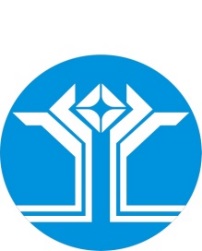 Россия Федерацията (Россия)Саха ӨрөспүүбүлүкэтэМииринэй улууhунАйхал бөhүөлэгинмуниципальнай тэриллиитинДЬАhАЛТАТАУУРААХРоссия Федерацията (Россия)Саха ӨрөспүүбүлүкэтэМииринэй улууhунАйхал бөhүөлэгинмуниципальнай тэриллиитинДЬАhАЛТАТАУУРААХНаименование муниципальной программы «Обеспечение безопасности жизнедеятельности населения на территории муниципального образования «Поселок Айхал» 2020 - 2024 годы»Цели муниципальной программыМинимизация социального и экономического ущерба, наносимого населению, экономике и природной среде от чрезвычайных ситуаций природного и техногенного характера, пожаров, происшествий на водных объектах и развитие системы обеспечения безопасности на территории муниципального образования «Поселок Айхал»Задачи муниципальной программы1.Повышение безопасности населения при возникновении чрезвычайных ситуаций природного и техногенного характера, обеспечение первичных мер пожарной безопасности и выполнение мероприятий по гражданской обороне.2.Обеспечение безопасности и охрана жизни населения на водных объектах на территории МО «Поселок Айхал».3.Противодействие терроризму и безопасности жителей на улицах поселения.Координатор программы      Заместитель Главы Администрации по ЖКХЗаказчик программыАдминистрация МО «Поселок Айхал»Сроки реализации программы       2020-2024 годы.Исполнители программыВедущий специалист по ГО, ЧС и ПБ Администрации МО «Поселок Айхал»Перечень подпрограмм1. Подпрограмма «Обеспечение пожарной безопасности, защиты населения и территории муниципального образования «Поселок Айхал» от чрезвычайных ситуаций природного и техногенного характера, мероприятий по гражданской обороне».2. Подпрограмма «Обеспечение безопасности людей на водных объектах, охраны их жизни и здоровья на территории МО «Поселок Айхал»3. Подпрограмма «Профилактика терроризма и других преступных проявлений на территории МО «Поселок Айхал».Финансовое обеспечение программыПланируемые результаты реализации программы 1.Недопущение чрезвычайных ситуаций, повышения уровня безопасности населения от угроз природного и техногенного характера.2.Улучшение работы по предупреждению правонарушений на водных объектах.3.Создание эффективной системы организационных механизмов безопасности жителей поселка Айхал.Наименование муниципальной подпрограммы«Обеспечение пожарной безопасности, защиты населения и территории муниципального образования «Поселок Айхал» от чрезвычайных ситуаций природного и техногенного характера, мероприятий по гражданской обороне»Цель муниципальной подпрограммы Повышение уровня безопасности населения проживающего на территории муниципального образования «Поселок Айхал» Задачи муниципальной подпрограммы - Обеспечение пожарной безопасности на территории МО «Поселок Айхал»- Защита населения и территории от чрезвычайных ситуаций природного и техногенного характера- Совершенствование и развития гражданской обороны на территории МО «Поселок Айхал»Координатор подпрограммы      Заместитель Главы Администрации по ЖКХЗаказчик подпрограммыАдминистрация МО «Поселок Айхал»Сроки реализации программы       2020-2024 годы.Исполнитель подпрограммыВедущий специалист по ГО, ЧС и ПБ Администрация МО «Поселок Айхал»Финансовое обеспечение программыПланируемые результаты реализации программы1. Осуществление выполнений мероприятий по гражданской обороне, защите населения и территории муниципального образования от чрезвычайных ситуаций природного и техногенного характера.2.  Снижение риска пожаров на территории п. Айхал№  
п/пЗадачи,направленные на достижение целиПланируемый объем финансирования на решение данной задачи (тыс. руб.)Планируемый объем финансирования на решение данной задачи (тыс. руб.)Планируемый объем финансирования на решение данной задачи (тыс. руб.)Планируемый объем финансирования на решение данной задачи (тыс. руб.)Количественные и/или качественные показатели, характеризующие достижение     
целей и решение задачЕдиница измеренияБазовое значение показателя (на начало реализации программы (подпрограммы))Планируемое значение показателя по годам реализацииПланируемое значение показателя по годам реализацииПланируемое значение показателя по годам реализацииПланируемое значение показателя по годам реализацииПланируемое значение показателя по годам реализации№  
п/пЗадачи,направленные на достижение целиВсегоБюджет     
МО «Поселок Айхал»БюджетМО «Мирнинский район» Другие   
источникиКоличественные и/или качественные показатели, характеризующие достижение     
целей и решение задачЕдиница измеренияБазовое значение показателя (на начало реализации программы (подпрограммы))1-й год планового периода2-й год планового
периода3-й год планового
периода4-й год плановогопериода5-й год плановогопериода12345678910111213141.Обеспечение пожарной безопасности на территории МО «Поселок Айхал»Изготовление буклетов на противопожарную темушт.015253545501.Обеспечение пожарной безопасности на территории МО «Поселок Айхал»Освещение через средства массовой информации правил соблюдения требований пожарной безопасностиКоличество публикаций912151718201.Обеспечение пожарной безопасности на территории МО «Поселок Айхал»Установка аншлагов на территории поселения о запрете разведения костров и курения при нахождении в лесопарковой зоне, а также соблюдений мер пожарной безопасности;шт.--1.Обеспечение пожарной безопасности на территории МО «Поселок Айхал»Проведение месячника пожарной безопасностиКоличество принявший участие в %510203040501.Обеспечение пожарной безопасности на территории МО «Поселок Айхал»Проведение двухмесячника безопасности детей от пожаровКоличество принявший участие в %-30405060702.Защита населения и территории от чрезвычайных ситуаций природного и техногенного характераПриобретение лесного инвентаря для ликвидации локализации лесных пожаров на территории поселенияОбеспеченность лесным инвентарем %50100---1002.Защита населения и территории от чрезвычайных ситуаций природного и техногенного характераПриобретение материальных ресурсов для добровольных пожарных, задействованных для локализации лесных пожаров в границах поселенияОбеспеченность материальными ресурсами %50100---1002.Защита населения и территории от чрезвычайных ситуаций природного и техногенного характераПриобретение продуктов питания для нужд добровольных пожарных% обеспечения продуктами1001001001001001002.Защита населения и территории от чрезвычайных ситуаций природного и техногенного характерастрахование добровольных пожарных% застрахованных501001001001001002.Защита населения и территории от чрезвычайных ситуаций природного и техногенного характераОбеспечение спутниковой связью% обеспечения01001001001001003.Совершенствование и развития гражданской обороны на территории МО «Поселок Айхал»Проектирование системы оповещения населения на территории поселения;Шт.01----3.Совершенствование и развития гражданской обороны на территории МО «Поселок Айхал»Монтаж системы оповещения населения на территории поселения.Готовность системы оповещения населения к функционированию на территории п. Айхал (%)5-203040503.Совершенствование и развития гражданской обороны на территории МО «Поселок Айхал»Проведение месячника гражданской обороны на территории муниципального образования «Поселок Айхал»Количество принявший участие в %51020304050Наименование муниципальной подпрограммы«Обеспечение безопасности и охрана жизни населения на водных объектах на территории МО «Поселок Айхал»Цель муниципальной подпрограммы Создание условий для обеспечения безопасности людей на водных объектах на территории МО «Поселок Айхал».Задачи муниципальной подпрограммы Развитие системы информационного обеспечения, пропагандистских мероприятий, разъяснительной работы с населением, для обеспечения безопасности и предотвращения несчастных случаев населения на водных объектах на территории МО «Поселок Айхал»Координатор подпрограммы      Заместитель Главы Администрации по ЖКХЗаказчик подпрограммыАдминистрация МО «Поселок Айхал»Сроки реализации программы       2020-2024 годы.Исполнитель подпрограммыВедущий специалист по ГО, ЧС и ПБ Администрация МО «Поселок Айхал»Финансовое обеспечение программыПланируемые результаты реализации программыУменьшение рисков гибели людей на водных объектах, а также сохранение здоровья людей.№  
п/пЗадачи,направленные на достижение целиПланируемый объем финансирования на решение данной задачи (тыс. руб.)Планируемый объем финансирования на решение данной задачи (тыс. руб.)Планируемый объем финансирования на решение данной задачи (тыс. руб.)Планируемый объем финансирования на решение данной задачи (тыс. руб.)Количественные и/или качественные показатели, характеризующие достижение     
целей и решение задачЕдиница измеренияБазовое значение показателя (на начало реализации программы (подпрограммы))Планируемое значение показателя по годам реализацииПланируемое значение показателя по годам реализацииПланируемое значение показателя по годам реализацииПланируемое значение показателя по годам реализацииПланируемое значение показателя по годам реализации№  
п/пЗадачи,направленные на достижение целиВсегоБюджет     
МО «Поселок Айхал»БюджетМО «Мирнинский район» Другие   
источникиКоличественные и/или качественные показатели, характеризующие достижение     
целей и решение задачЕдиница измеренияБазовое значение показателя (на начало реализации программы (подпрограммы))1-й год планового периода2-й год планового
периода3-й год планового
периода4-й год плановогопериода5-й год плановогопериода12345678910111213141.Развитие системы информационного обеспечения, пропагандистских мероприятий, разъяснительной работы с населением, для обеспечения безопасности и предотвращения несчастных случаев населения на водных объектах на территории МО «Поселок Айхал»оборудование информационных стендов у водных объектов;Шт.2345671.Развитие системы информационного обеспечения, пропагандистских мероприятий, разъяснительной работы с населением, для обеспечения безопасности и предотвращения несчастных случаев населения на водных объектах на территории МО «Поселок Айхал»опубликование в СМИ правил соблюдения мер безопасности при купании, об оказании мер первой помощи пострадавшим на воде, во время ледохода;Количество публикаций в СМИ1234561.Развитие системы информационного обеспечения, пропагандистских мероприятий, разъяснительной работы с населением, для обеспечения безопасности и предотвращения несчастных случаев населения на водных объектах на территории МО «Поселок Айхал»проведение месячника безопасности людей на водных объектах.Количество принявший участие в %01020304050Наименование муниципальной подпрограммыПрофилактика терроризма и других преступных проявлений на территории МО «Поселок Айхал»Цель муниципальной подпрограммы Обеспечение общественной безопасности, поддержки спокойной обстановки в общественных местах, а также снижение темпа прироста тяжких и особо тяжких преступлений и повышения их раскрываемости.  Задачи муниципальной подпрограммы -организация и проведение профилактических мер по обеспечению антитеррористической безопасности;-развертывание аппаратно программного комплекса, технических средств в целях обеспечения правопорядка и безопасности на улицах общественных местах в рамках аппаратно-программного комплекса «Безопасный город»Координатор подпрограммы      Заместитель Главы Администрации по ЖКХЗаказчик подпрограммыАдминистрация МО «Поселок Айхал»Сроки реализации программы       2020-2024 годы.Исполнитель подпрограммыВедущий специалист по ГО, ЧС и ПБ Администрация МО «Поселок Айхал»Финансовое обеспечение программыПланируемые результаты реализации программыснижение уровня преступности и террористической угрозы на территории поселения№  
п/пЗадачи,направленные на достижение целиПланируемый объем финансирования на решение данной задачи (тыс. руб.)Планируемый объем финансирования на решение данной задачи (тыс. руб.)Планируемый объем финансирования на решение данной задачи (тыс. руб.)Планируемый объем финансирования на решение данной задачи (тыс. руб.)Количественные и/или качественные показатели, характеризующие достижение     
целей и решение задачЕдиница измеренияБазовое значение показателя (на начало реализации программы (подпрограммы))Планируемое значение показателя по годам реализацииПланируемое значение показателя по годам реализацииПланируемое значение показателя по годам реализацииПланируемое значение показателя по годам реализацииПланируемое значение показателя по годам реализации№  
п/пЗадачи,направленные на достижение целиВсегоБюджет     
МО «Поселок Айхал»БюджетМО «Мирнинский район» Другие   
источникиКоличественные и/или качественные показатели, характеризующие достижение     
целей и решение задачЕдиница измеренияБазовое значение показателя (на начало реализации программы (подпрограммы))1-й год планового периода2-й год планового
периода3-й год планового
периода4-й год плановогопериода5-й год плановогопериода12345678910111213141.Организация и проведение профилактических мер по обеспечению антитеррористической безопасности;Публикация в СМИ аналитических и методических материалов, посвященных профилактике терроризма и правил поведения и действиям при угрозе или возникновении терактов;Количество публикаций в СМИ1234551.Организация и проведение профилактических мер по обеспечению антитеррористической безопасности;Организация проведения регулярных рейдов по проверке подъездов, лестничных клеток, лифтовых холлов МКД, подвальных и чердачных помещений для исключения возможности проникновения посторонних лицОхват МКД %010203040502.Развертывание аппаратно программного комплекса, технических средств в целях обеспечения правопорядка и безопасности на улицах общественных местах в рамках аппаратно-программного комплекса «Безопасный город»Установка камер видеонаблюдения на улицах поселения.Количество установленных камер8-5678№Наименование мероприятияВсего:Бюджет МО «Поселок Айхал»Бюджет МО «Мирнинский район»Бюджет РС (Я)Иные дополнительные источники финансированияВСЕГО:МП «Обеспечение безопасности              жизнедеятельности населения на территории муниципального образования «Поселок Айхал»»МП «Обеспечение безопасности              жизнедеятельности населения на территории муниципального образования «Поселок Айхал»»4 584,64 584,61Подпрограмма: «Обеспечение пожарной безопасности, защиты населения и территории муниципального образования «Поселок Айхал» от чрезвычайных ситуаций природного и техногенного характера, мероприятий по гражданской обороне»3 579,53 579,51.1.Задача №1 Обеспечение пожарной безопасности на территории МО «Поселок Айхал»681,4681,41.1.1.Информационно- пропагандистское обеспечение мероприятий по пожарной безопасности1.1.1.1.Изготовление буклетов на противопожарную тематику6,56,52020 год2021 год2022 год2023 год3,03,02024 год3,53,51.1.1.2.Освещение через средства массовой информации правил соблюдения требований пожарной безопасности2020 год2021 год2022 год2023 год2024 год1.1.1.3.Установка аншлагов на территории поселения о запрете разведения костров и курения при нахождении в лесопарковой зоне, а также соблюдений мер пожарной безопасности51,251,22020 год2021 год2022 год2023 год25,625,62024 год25,625,61.1.2.Мероприятия по укреплению системы обучения населения в области пожарной безопасности:Проведение месячника пожарной безопасности2020 год2021 год2022 год2023 год2024 годПроведение двухмесячника безопасности детей2020 год2021 год2022 год2023 год2024 год1.1.3.Мероприятия по совершенствованию системы обеспечения пожарной безопасности:1.1.3.1.Рассмотрение актуальных вопросов по обеспечению первичных мер по пожарной безопасности на территории МО «Поселок Айхал» на заседаниях комиссии по чрезвычайным ситуациям и обеспечению пожарной безопасности2020 год2021 год2022 год2023 год2024 год1.1.3.2.Приобретение пожарной сигнализации для установки в деревянном жилом фонде623,7623,72020 год94,994,92021 год94,994,92022 год94,994,92023 год168,0168,02024 год171,0171,01.2.Задача №2 Защита населения и территории от чрезвычайных ситуаций природного и техногенного характера844,5844,51.2.1.Приобретение лесного инвентаря для ликвидации локализации лесных пожаров на территории поселения50,050,02020 год2021 год2022 год2023 год2024 год50,050,01.2.1.2Приобретение материальных ресурсов для добровольных пожарных, задействованных для локализации лесных пожаров в границах поселения96,096,02020 год2021 год2022 год2023 год2024 год96,096,01.2.1.3Приобретение продуктов питания для нужд добровольных пожарных465,0465,02020 год90,090,02021 год90,090,02022 год90,090,02023 год97,097,02024 год98,098,01.2.1.4.Обеспечение спутниковой связью143,5143,52020 год28,728,72021 год28,728,72022 год28,728,72023 год28,728,72024 год28,728,71.2.1.5.Страхование добровольных пожарных90,090,02020 год20,020,02021 год20,020,02022 год20,020,02023 год15,015,02024 год15,015,01.3.Задача №3 Совершенствование и развития гражданской обороны на территории МО «Поселок Айхал»2 053,62 053,61.3.1. Мероприятия по созданию на территории поселения системы экстренного оповещения населения1.3.1.1Проектированию системы оповещения населения на территории поселения1 093,61 093,62020 год2021 год546,8546,82022 год546,8546,82023 год2024 год1.3.1.2.Монтаж системы оповещения населения на территории поселения960,0960,02020 год2021 год2022 год2023 год470,0470,02024 год490,0490,01.3.2.Проведение месячника гражданской обороны на территории муниципального образования «Поселок Айхал»2020 год2021 год2022 год2023 год2024 год2.Подпрограмма: «Обеспечение безопасности и охрана жизни населения на водных объектах на территории МО «Поселок Айхал»27,127,12.1.Задача №1: Развитие системы информационного обеспечения, пропагандистских мероприятий, разъяснительной работы с населением, для обеспечения безопасности и предотвращения несчастных случаев населения на водных объектах на территории МО «Поселок Айхал»27,127,12.1.1Оборудование информационных стендов у водных объектов27,127,12020 год2021 год2022 год2023 год13,013,02024 год14,114,12.1.2.Опубликование в СМИ правил соблюдения мер безопасности при купании, об оказании мер первой помощи пострадавшим на воде, во время ледохода2020 год2021 год2022 год2023 год2024 год2.1.3.Проведение месячника безопасности людей на водных объектах2020 год2021 год2022 год2023 год2024 год3Подпрограмма: ««Профилактика терроризма и других преступных проявлений на территории МО «Поселок Айхал»978,0978,03.1.Задача №1: Организация и проведение профилактических мер по обеспечению антитеррористической безопасности3.1.1.Публикация в СМИ аналитических и методических материалов, посвященных профилактике терроризма и экстремизма, правилам поведения и действиям при угрозе или возникновении терактов2020 год2021 год2022 год2023 год2024 год3.1.2.Организация проведения регулярных рейдов по проверке подъездов, лестничных клеток, лифтовых холлов жилых домов, подвальных и чердачных помещений для исключения возможности проникновения посторонних лиц2020 год2021 год2022 год2023 год2024 год3.2.Задача №2: Развертывание аппаратно программного комплекса, технических средств в целях обеспечения правопорядка и безопасности на улицах общественных местах в рамках аппаратно-программного комплекса «Безопасный город»978,0978,03.2.1.Установка камер видеонаблюдения на улицах поселения978,0978,02020 год2021 год2022 год2023 год478,0478,02024 год500,0500,0Российская Федерация (Россия)Республика Саха (Якутия)АДМИНИСТРАЦИЯмуниципального образования«Поселок Айхал»Мирнинского районаПОСТАНОВЛЕНИЕ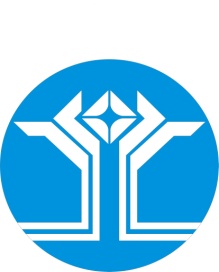 Россия Федерацията (Россия)Саха ӨрөспүүбүлүкэтэМииринэй улууhунАйхал бөhүөлэгинмуниципальнай тэриллиитинДЬАhАЛТАТАУУРААХО внесении изменений и дополнений в муниципальную целевую программу «Комплексное развитие транспортной инфраструктуры муниципального образования «Поселок Айхал» на 2017-2026 годы», от 15.03.2017 г. № 63Российская Федерация (Россия)Республика Саха (Якутия)АДМИНИСТРАЦИЯмуниципального образования«Поселок Айхал»Мирнинского районаПОСТАНОВЛЕНИЕРоссия Федерацията (Россия)Саха ӨрөспүүбүлүкэтэМииринэй улууhунАйхал бөhүөлэгинмуниципальнай тэриллиитинДЬАhАЛТАТАУУРААХ25.03.2020_________№ 73 _____О внесении изменений и дополнений в муниципальную программу «Благоустройство на 2019-2021годы», утверждённую Постановлением администрации МО «Посёлок Айхал» от 23.11.2018 № 429, в редакции постановлений от 17.01.2019 № 13, от 19.03.2019 № 85, от 08.07.2019 № 229, от 12.08.2019 № 287, от 29.10.2019 № 414, от 18.11.2019 № 447, от 19.12.2019 № 520, от 27.12.2019 № 538.Исполняющий обязанности Главы поселкаР.Х. МусинРоссийская Федерация (Россия)Республика Саха (Якутия)АДМИНИСТРАЦИЯмуниципального образования«Поселок Айхал»Мирнинского районаПОСТАНОВЛЕНИЕРоссия Федерацията (Россия)Саха ӨрөспүүбүлүкэтэМииринэй улууhунАйхал бөhүөлэгинмуниципальнай тэриллиитинДЬАhАЛТАТАУУРААХ«27» марта 2020 г.				          	                                                              № 77О приостановлении деятельности объектов с массовым пребыванием людей на территории МО «Посёлок Айхал»В соответствии с п. 2.8 Указа Главы Республики Саха (Якутия) от 26.03.2020 г. № 1078, в целях предупреждения возникновения и распространения новой коронавирусной инфекции (COVID-19):1. Руководителям предприятий и организаций п. Айхал независимо от форм собственности: -  Приостановить на территории муниципального образования «Посёлок Айхал» с 28.03.2020 г. по 05.04.2020 г. деятельность объектов (кроме предприятий торговли продуктами питания и товарами первой необходимости); торгово-развлекательных центров, торговых центров, ярмарок; спортивно-досуговых организаций-катков, пунктов проката лыж, ледовых, горнолыжных парков, баз отдыха и т.д.; фитнес и тренажерных залов, клубов, саун, бассейнов; компьютерных клубов, залов; парикмахерских, салонов красоты, спа-центров, массажных кабинетов; негосударственных организаций дошкольного образования, групп присмотра и ухода;)- Ввести масочный режим; - Организовать контроль за состоянием здоровья сотрудников  2.  Предприятиям общественного питания:       - Организовать предоставление услуг без посещения граждан с   28.03.2020 г. по 05.04.2020 г.    3. Организациям, осуществляющим перевозку пассажиров по-городскому маршруту:- Ограничить движение общественного транспорта;- Отменить льготный проезд; 4. Айхальскому ОП ОМВД России по Мирнискому району (Иванов Н.Н.) совместно с ТОУ Роспотребнадзора по РС(Я) в п. Айхал (Фесенко Е.Ф.) взять на контроль исполнения пункта 1 данного постановления.   5. Специалисту по связям с общественностью данное Постановление разместить на   официальном сайте Администрации МО «Посёлок Айхал».6.   Контроль исполнения настоящего постановления оставляю за собой.  Исполняющий обязанности  Главы поселка                                                                                                 Р.Х. МусинРоссийская Федерация (Россия)Республика Саха (Якутия)АДМИНИСТРАЦИЯмуниципального образования«Поселок Айхал»Мирнинского районаПОСТАНОВЛЕНИЕ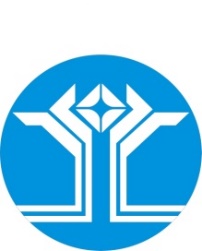 Россия Федерацията (Россия)Саха ӨрөспүүбүлүкэтэМииринэй улууhунАйхал бөhүөлэгинмуниципальнай тэриллиитинДЬАhАЛТАТАУУРААХРоссийская Федерация (Россия)Республика Саха (Якутия)АДМИНИСТРАЦИЯмуниципального образования«Поселок Айхал»Мирнинского районаПОСТАНОВЛЕНИЕРоссия Федерацията (Россия)Саха ӨрөспүүбүлүкэтэМииринэй улууhунАйхал бөhүөлэгинмуниципальнай тэриллиитинДЬАhАЛТАТАУУРААХО мерах по обеспечению призыва граждан 1993-2002 годов рождений на военную службу в апреле-июле 2020 года на территории муниципального образования «Поселок Айхал» Мирнинского района Республики Саха (Якутия) УТВЕРЖДЕНО                                                                                                                              исполняющий обязанности Главы поселка                      ____________________ Р. Х. Мусин      «____»___________20____ гДолжность в составе призывной комиссииОсновной состав (должность, Ф.И.О.)Резервный состав (должность, Ф.И.О.)Председатель призывной комиссииГлава МО «Поселок Айхал»Карпов Василий ПетровичЗаместитель Главы Администрации МО «Поселок Айхал» Возная Ольга ВитальевнаЗаместитель председателя призывной комиссииВоенный комиссар города Мирный, Мирнинского, Анабарского и Оленекского улусов РС(Я) Чуба Юрий АнатольевичСтарший помощник военного комиссара города Мирный, Мирнинского, Анабарского и Оленекского улусов РС(Я)Члены комиссии:Члены комиссии:Члены комиссии:Представитель пенсионного фонда РФ в п. АйхалИ.о. руководителя клиентской службы п.Айхал государственного учреждения «Управление Пенсионного фонда Российской Федерации в Мирнинском районе РС(Я)Воробьева Елена АндреевнаПредставитель управления социальной защиты населения и труда Начальник отдела по делам инвалидов и детских пособий  государственного казенного учреждения РС(Я) «Мирнинское управление социальной защиты населения и труда при Министерстве труда и социального развития РС(Я)»Иванова С.Ю.Секретарь комиссииФельдшер подросткового кабинета государственного бюджетного учреждения РС(Я) «Айхальская городская больница»Комиссарова Гэрэлма ЛопсоновнаФельдшер подросткового кабинета государственного бюджетного учреждения РС(Я) «Айхальская городская больница» Потатуева  Мария ФедоровнаВрач, руководящий работой по медицинскому освидетельствованию граждан, подлежащих призывуВрач терапевт участковый государственного бюджетного учреждения РС(Я) «Айхальская городская больница» Неустроева Таисия ДмитриевнаПредставитель органа управления образованием	Социальный педагог муниципального автономного образовательного учреждения "Средняя общеобразовательная школа №23 имени Г. А. Кадзова"Филимоненко Татьяна АкрамовнаСоциальный педагог муниципального автономного образовательного учреждения "Средняя общеобразовательная школа №23 имени Г. А. Кадзова"Асташенко Татьяна Владимировна  Представитель органа внутренних делВрио начальника Айхальского отделения полициимайор полицииЧумаков Вячеслав ВячеславовичСтарший  УУП и ПДН Айхальского отделения полициимайор полицииМурзин Фаниль Хайретдинович         УТВЕРЖДЕНО                                                                                                                              исполняющий обязанности Главы поселка              ____________________ Р. Х. Мусин      «____»___________20____ г№ п\пДолжность в составе комиссии по медицинскому освидетельствованию гражданФамилия, имя, отчествоЗанимаемая должностьРезервный состав1ТерапевтБорщевская Мария АлександровнаВрач терапевт государственного бюджетного учреждения РС(Я) «Айхальская городская больница»-2ХирургДоржиев Сергей ШариевичВрач хирург государственного бюджетного учреждения РС(Я) «Айхальская городская больница»-3ОториноларингологКулыгина МарияЕвгеньевнаВрач оториноларинголог государственного бюджетного учреждения РС(Я) «Айхальская городская больница»Шимит Айрана Валерьевна4ПсихиатрНиколаева Людмила Сергеевна Врач психиатр-нарколог государственного бюджетного учреждения РС(Я) «Айхальская городская больница»-5НевропатологПономаренко Яна Владимировна Врач невролог государственного бюджетного учреждения РС(Я) «Айхальская городская больница»-6СтоматологРоманова Анжела Валерьевна               Врач стоматолог государственного бюджетного учреждения РС(Я) «Айхальская городская больница»-7ОфтальмологСамсоноваПолина НиколаевнаВрач офтальмолог государственного бюджетного учреждения РС(Я) «Айхальская городская больница»-8ДерматовенерологСамсоноваПолина НиколаевнаВрач дерматовенеролог государственного бюджетного учреждения РС(Я) «Айхальская городская больница»-             УТВЕРЖДЕНО                                                                                                                              исполняющий обязанности          Главы поселка       ____________________ Р. Х. Мусин      «____»___________20____ г№ Наименование мероприятияСрок проведенияОтветственныйПривлеченные лицаОтметка о выполнении1.Организация мероприятий по проведению медицинского освидетельствования и призыва граждан 1993-2002 годов рождения на военную службу в муниципальном образовании «Поселок Айхал»с 01.04.2020 по
15.07.2020 Председатель
призывной
комиссии МО «Поселок Айхал» 
Специалисты ВУС Администрации  МО «Поселок Айхал», члены призывной
комиссии МО «Поселок Айхал»2.Проведение медицинского освидетельствования и медицинского обследования граждан, подлежащих призыву на военную службу.Согласно графикуГлавный врач, ГБУ PC (Я) «Айхальская городская больница», фельдшер ГБУ PC (Я) «Айхальская городская больница»Врачи-
специалисты
ГБУ PC
(Я) «АГБ», специалисты ВУС Администрации МО «Поселок Айхал», члены призывной
комиссии МО «Поселок Айхал»3.Организация работ по
освидетельствованию граждан, не явившихся на медицинское освидетельство-вание в установленные сроки и закончивших дополнитель-ное обследование.с 25.03.2020по
15.07.2020Главный врачГБУ PC (Я) «Айхальская городская больница»,
фельдшер  ГБУ PC (Я) «Айхальская городская больница»Врачи-
специалисты
ГБУ PC
(Я) «АГБ», специалисты ВУС Администрации МО «Поселок Айхал», члены призывной
комиссии МО «Поселок Айхал»4.Предоставление списков врачей-специалистов по медицинскому освидетельст-вованию юношей в военный комиссариат города Мирный, Мирнинского, Анабарского и Оленекского улусов РС(Я), с учетом основного и резервно-го состава. Направление зап-росов на недостающих вра-чей-специалистов в Минздрав PC (Я).По заявке
военного комиссара города Мирный, Мирнинского, Анабарского и
Оленекского
улусов РС(Я)Главный врач
ГБУ
РС(Я) «Айхальская городская больница»Врачи -
специалисты и
средний
медицинский
персоналГБУ PC
(Я) «Айхальская городская больница»5.Организовать работу перед началом и во время призыва в ГБУ РС(Я) «Айхальская городская больница»:
а) рентген кабинета для проведения флюорографи-ческого исследования органов грудной клетки в двух проек-циях;б) кабинета функциональной диагностики для проведения ЭКГ;в) лаборатория для исследования:- крови на антитела иммунодефицита человека;- маркеры гепатита «В» и «С»- общего анализа мочи;-общего анализа крови;-определения группы крови и резус-факторас 01.03.2020по
15.07.2020Главный врач
ГБУ PC
(Я) «Айхальская городская больница»Врачи -
специалисты, 
заведующий
лабораторией,
заведующийГБУ PC
(Я) «Айхальская городская больница»6.Обеспечение до начала работы
комиссии по медицинскому освидетельствованию свое-временного предоставления из ГБУ РС(Я) «Айхальская городская больница» амбула-торных и диспансерных карт,
списков лиц, состоящих на учете по поводу трахомы, ту-беркулеза, нервно-психи-ческих, кожно-венерологи-ческих и других инфекцион-ных заболеваний в военный комиссариат города Мирный, Мирнинского, Анабарского и
Оленекского улусов РС(Я).до 01.03.2020Главный врач
ГБУ PC
(Я) «Айхальская городская больница»Врачи -
специалисты,
заведующий
лабораторией,
заведующий
поликлиникой,
ГБУ PC (Я)
«Айхальская городская больница»7.Обеспечение призывного пункта МО «Поселок Айхал» и комиссии по медицинскому освидетельствованию необходимым медико-санитарным имуществом.до 01.03.20120Главный врач
ГБУ PC
(Я) «Айхальская городская больница»Главный врач
ГБУ PC
(Я) «Айхальская городская больница»8.Обеспечение внеочередного обследования, амбулаторного и стационарного лечения
призывников в отделениях стационаров
ГБУ PC (Я) «Айхальская городская больница», на условиях предоставления медицинских услуг по обязательному медицинскому страхованию.до 15.07.2020Главный врач
ГБУ PC
(Я) «Айхальская городская больница»Заместитель
главного врача
по лечебной
работе ГБУ PC
(Я) «Айхальская городская больница»9.Организация контроля качества медицинского освидетельствования граждан в период проведения призыва.постоянноГлавный врач
ГБУ PC
(Я) «Айхальская городская больница»Заместитель
главного врача
по лечебной
работеГБУ PC
(Я) «Айхальская городская больница»10.Назначение приказом главного врача ГБУ РС(Я) «Айхальская городская больница» лица ответственного за своевременное информирование военного комиссара города Мирный,
Мирнинского, Анабарского и
Оленекского улусов о дате поступления или назначенной дате госпитализации призывников в отделения стационаров, выписки из отделений.до 15.07.2020Главный врач
ГБУ PC
(Я) «Айхальская городская больница»МедицинскийперсоналлечебногоучрежденияГБУ PC
(Я) «Айхальская городская больница»11.Проведение анализа данных о состоянии здоровья юношей по окончании мероприятий, связанных с призывом на военную службу, и принятие мер к повышению качества лечебно-оздоровительной работы.до15.07.2020Главный врач
ГБУ PC
(Я) «Айхальская городская больница»Заместитель главного врача по лечебной работеГБУ PC
(Я) «Айхальская городская больница»12.Выделение в ГБУ PC (Я) «Айхальская городская больница» необходимого количества койко-мест для проведения стационарного обследования и лечения граждан подлежащих призывус 01.03.2020 по
15.07.2020Главный врач
ГБУ PC
(Я) «Айхальская городская больница»Заместитель главного врача по лечебной работеГБУ PC
(Я) «Айхальская городская больница»13.Организация эффективного
оперативного лечения призывников с заболеваниями, выявленными при прохождении медицинского
освидетельствования в период призыва.с 01.04.2020 по
15.07.2020 Главный врачГБУ PC(Я) «Айхальская городская больница»Заместитель главного врача по лечебной работеГБУ PC
(Я) «Айхальская городская больница»14.Выделение для работы призывной комиссии помещения оборудованного необходимым для работы имуществом и инструмента-рием, в помещении ГБУ PC (Я) «Айхальская городская больница»»с 01.04.2020 по
15.07.2020Председательпризывнойкомиссии МО«ПоселокАйхал», военный комиссар города Мирный,Мирнинского,Анабарского иОленекскогоулусов РС(Я)Главный врачГБУ PC(Я) «Айхальская городская больница»15.Руководителям предприятий и
организаций, всех лиц, привлекаемых к работе на призывном пункте в период работы комиссии, оплату труда производить в соответствии с Федеральным законом от 1998 г. № 53-Ф3 «О воинской обязанности и военной службе», сохранив за ними средний заработок на весь период их работы.с 01.04.2020 по
15.07.2020Председательпризывнойкомиссии МО«ПоселокАйхал», военный комиссар города Мирный,Мирнинского,Анабарского иОленекскогоУлусов РС(Я)Руководители
предприятий,
организаций и учреждений
расположенных
на территории
«Мирнинского
района»16.Проведение инструкторско-методических занятий с чле-нами призывной комиссии, врачами-специалистами и
техническими работниками30.03.2020Председательпризывнойкомиссии МО«ПоселокАйхал», военный комиссар города Мирный,Мирнинского,Анабарского иОленекскогоулусов РС(Я)Члены
призывной
комиссии МО «Поселок Айхал», врачи -
специалисты
ГБУ РС(Я) «Айхальская городская больница», специалисты, технические
работники17Проведение розыска граждан, не явившихся на призывную комиссию и осуществление их привода в военно-учетный стол в соответствии с совместным приказом Министерства обороны, МВД и ФМС РФ от 10 сентября 2007г. № 366/789/177.с 01.04.2020 по
15.07.2020Военный комиссар города Мирный,
Мирнинского,
Анабарского и
Оленекского
улусов РС(Я)Начальник
Айхальского отделения полиции ОМВД России по Мирнинскому району18Организация постоянного дежурства сотрудника полиции в период проведения
комиссии по медицинскому освидетельствованию граждан, подлежащих призыву и в дни отправок команд на сборный пункт г.Мирный.
Выделение сотрудника полиции для сопровождения команд граждан, призванных на военную службу, от здания
Администрации МО «Поселок Айхал» до военного комиссариата города Мирный, Мирнинского, Анабарского и Оленекского улусов РС(Я)Согласнографику проведения призывной комиссии иотправокНачальник военно-учетного стола Администрации МО «Поселок Айхал»Начальник
Айхальского отделения полиции ОМВД России по Мирнинскому району19.Предоставление списков лиц, состоящих на учете в полиции за нарушения общественного порядка, осужденных, находящихся под следствиемОбщий список
- до
01.03.2020
далее по
запросамНачальник военно-учетного стола Администрации МО «Поселок Айхал», Начальник
Айхальского отделения полиции ОМВД России по Мирнинскому районуНачальник военно-учетного столаАдминистрации МО «Поселок Айхал»20.Своевременное информирование военного комиссара города Мирный, Мирнинского, Анабарского и Оленекского улусов РС(Я) о
гражданах, подлежащих призыву на военную службу, в отношении которых возбуждено или прекращено уголовное дело.ПостоянноНачальник военно-учетного столаАдминистрации МО «Поселок Айхал»Начальник
Айхальского отделения полиции ОМВД России по Мирнинскому району21.Специалистам военно-учетного стола организовать и
провести оповещение, сбор и доставку до военного комиссариата города Мирный, Мирнинского, Анабарского и Оленекского улусов РС(Я) граждан, подлежащих призыву, в сопровождении представителя администрации поселения. Счет за использование автотранспорта
предъявлять Военному комиссариату PC
(Я) через военный комиссариат города Мирный,
Мирнинского, Анабарского и
Оленекского улусов РС(Я)ПоутвержденномуграфикуНачальник военно-учетного столаАдминистрации МО «Поселок Айхал»Специалисты военно-учетного стола Администрации МО «Поселок Айхал», ИП С. Николаев22.Руководителям предприятий, организаций и учреждений обеспечить своевременную и организованную явку граждан, подлежащих призыву на военную службу: не отправлять в командировки, отпуска и за пределы Мирнинского района призывников в отношении которых призывной комиссией вынесено решение о призывес 01.04.2020 по
15.07.2020Председатель
призывной
комиссии МО «Поселок Айхал»Руководители предприятий, организаций, учреждений 23.Проведение занятий с начальниками отделов кадров (начальниками ВУС) предприятий, организаций, учреждений и учебных заведений о порядке ведения
воинского учета и оповещения граждан, подлежащих призыву на военную службу.
Выдать им повестки на граждан, подлежащих призыву на военную службу.По отдельному
графикуНачальник военно-учетного столаАдминистрации МО «Поселок Айхал»Руководителипредприятий,организаций,учреждений24.Организация и проведение «Дня призывника», торжественных проводов в Вооруженные силы Российской Федерации.Согласно
графику
отправки на
сборный пункт
г.МирныйНачальник военно-учетного столаАдминистрации МО «Поселок Айхал»Специалист по культуре, спорту и молодежной политике Администрации МО «Поселок Айхал»25.Отмена нереализованных решений о призыве в отношении граждан, подлежащих призыву на военную службу и не отправленных в войска до
15.07.202016.07.2020Председатель
призывной
комиссии МО
«Поселок Айхал», военный комиссар города Мирный,
Мирнинского,
Анабарского и
Оленекского
улусов РС(Я)Призывная
комиссия МО
«Поселок Айхал»26.Подготовка информации председателю призывной комиссии МО «Поселок Айхал» об итогах весеннего призыва граждан на военную службу.до 16.07.2020Начальник военно-учетного стола Администрации МО «Поселок Айхал»Призывная
комиссия МО
«Поселок Айхал»Российская Федерация (Россия)Республика Саха (Якутия)АДМИНИСТРАЦИЯмуниципального образования«Поселок Айхал»Мирнинского районаПОСТАНОВЛЕНИЕРоссия Федерацията (Россия)Саха ӨрөспүүбүлүкэтэМииринэй улууhунАйхал бөhүөлэгинмуниципальнай тэриллиитинДЬАhАЛТАТАУУРААХПолное наименование организацииМуниципальное образование «Поселок Айхал" Мирнинского района Республики Саха (Якутия)	Краткое наименование организацииМО "Поселок Айхал" 	Юридический адрес678190, Республика Саха (Якутия), Мирнинский, Айхал пгт, Юбилейная, 7, АПочтовый адрес678190, Республика Саха (Якутия), Мирнинский, Айхал пгт, Юбилейная, 7, ААдрес электронной почтыadm-aykhal@mail.ru, Контактный телефон 8(41136)6-33-52Наименование разделов Извещение о проведении открытого аукциона №3Часть I. Общая информацияЧасть II. Образцы форм и документов для заполнения участниками аукционаЧасть III. Проект договора аренды нежилого помещения ОрганизаторАдминистрация МО «Поселок Айхал»Место нахождения, почтовый адрес678190, РС (Я), Мирнинский район, п. Айхал, ул. Юбилейная, 7аАдрес электронной почты, номер контактного телефонаE-mail: adm-aykhal@mail.ruТел./факс: (411-36) 6-33.52;контактное лицо: Буклова Наталья ВладимировнаОбъект договораЛОТ №1 -  Нежилое помещение, расположенное по адресу: РС (Якутия), Мирнинский район, п. Айхал, ул. Промышленная д.15 склад 13-1,  общей площадью 256,7 кв.м.ЛОТ №2- Нежилое помещение, расположенное по адресу: РС (Якутия), Мирнинский район, г. Удачный, район ПТЭС пом. 43 общей площадью 47,7 кв. м.ЛОТ № 3-  Нежилое помещение, расположенное по адресу: РС (Якутия), Мирнинский район, п. Айхал, ул. Юбилейная д. 10 общей площадью 19,95 кв.м.ЛОТ №4- Нежилое помещение, расположенное по адресу: РС (Якутия), Мирнинский район, п. Айхал, ул. Юбилейная д. 7а общей площадью 16,2 кв.м.ЛОТ №5- Нежилое помещение, расположенное по адресу: РС (Якутия), Мирнинский район, п. Айхал, ул. Юбилейная д. 8 общей площадью 25,35 кв.м.ЛОТ №6- Нежилое помещение, расположенное по адресу: РС (Якутия), Мирнинский район, п. Айхал, ул. Юбилейная д. 8 общей площадью 35,7 кв.м.ЛОТ №7- Нежилое помещение, расположенное по адресу: РС (Якутия), Мирнинский район, п. Айхал, ул. Юбилейная д. 12 общей площадью 39,6 кв.м.Целевое назначениеЛОТ №1 складЛОТ №2 гаражЛОТ№3 многофункциональное помещение.ЛОТ№4 многофункциональное помещение.ЛОТ№5 многофункциональное помещение.ЛОТ№6 многофункциональное помещение.ЛОТ№7 многофункциональное помещение.Минимальная ценаЛот № 1 – 179 679,72 рубля в год без НДС. «Шаг аукциона» - 5% начальной цены, что составляет 8 983,99 рублейЛот№ 2- 34 008 рублей в год без НДС. «Шаг аукциона» - 5% начальной цены, что составляет 1 700,40 рублей.Лот №3 - 62 346, 00 рубля в год без НДС. «Шаг аукциона» - 5% начальной цены, что составляет 3117,30 рублейЛот № 4- 42463,68 рублей в год без НДС. «Шаг аукциона» - 5% начальной цены, что составляет 2123,18 рублейЛот №5- 63 826,56 рублей в год без НДС. «Шаг аукциона» - 5% начальной цены, что составляет 3191,33 рублейЛот №6– 93577,32 рублей в год без НДС. «Шаг аукциона» - 5% начальной цены, что составляет 4678,87 рублейЛот №7 – 314 316,00 рублей в год без НДС. «Шаг аукциона» - 5% начальной цены, что составляет 15 715,80 рублейСрок действия договора5 летСрок, место и порядок предоставления документации об аукционеДокументация об аукционе предоставляется бесплатно по адресу Организатора, на следующий день после опубликования извещения на официальном сайте Российской Федерации:  www.torgi.gov.ru, но не позднее, чем за 3 рабочих дня до окончания срока подачи заявок. Документация об аукционе представляется в письменной форме на основании заявления любого заинтересованного лица, поданного в письменной форме. Информация размещена на сайте администрации МО «Поселок Айхал» в сети «Интернет»: мо-айхал.рф  Место, дата и время проведения аукционаЗал заседания администрации МО «Поселок Айхал» 17 апреля 2020 года в 10 часов 00 минут. Внесение задаткаНе установлено.Особые условия Не установлено.Срок, в течение которого организатор аукциона вправе отказаться от проведения аукционаНе позднее, чем за пять дней до даты окончания срока подачи заявок на участие в аукционе.Срок подписания договора арендыСрок подписания победителем аукциона проекта договора – не менее 10 дней со дня размещения на официальном сайте торгов протокола аукциона либо протокола рассмотрения заявок на участие в аукционе в случае, если аукцион признан несостоявшимся по причине подачи единственной заявки на участие в аукционе либо признания участником аукциона только одного заявителя. Срок подписания договора с участником аукциона, сделавшим предпоследнее предложение о цене договора (лота), в случаях, предусмотренных Приказом ФАС от 10.02.2010 № 67 - в течение 10 дней с момента получения проекта договора.№ п/пНаименование документовКол-волистов1Форма № 1 «Расписка в получении документов»2Форма № 2 «Заявка на участие в аукционе» с приложением3Выписка из Единого государственного реестра юридических лиц, полученная не ранее чем за шесть месяцев до даты размещения на официальном сайте торгов извещения о проведении аукциона, или нотариально заверенная копия (для юридических лиц)Выписка из Единого государственного реестра индивидуальных предпринимателей, полученная не ранее чем за шесть месяцев до даты размещения на официальном сайте торгов извещения о проведении аукциона, или нотариально заверенная копия (для индивидуальных предпринимателей)Копии документов, удостоверяющих личность (для физического лица)4Документ, подтверждающий полномочия лица на осуществление действий от имени Заявителя – юридического лица (копия решения о назначении или об избрании либо приказа о назначении физического лица на должность, в соответствии с которым такое физическое лицо обладает правом действовать от имени Заявителя без доверенности (далее для целей настоящего пункта – руководитель). В случае, если от имени Заявителя действует иное лицо, заявка на участие в аукционе должна содержать также доверенность на осуществление действий от имени Заявителя, заверенную печатью Заявителя (для юридических лиц) и подписанную руководителем Заявителя или уполномоченным этим руководителем лицом, либо нотариально заверенную копию такой доверенности. В случае, если указанная доверенность подписана лицом, уполномоченным руководителем Заявителя, заявка на участие в аукционе должна содержать также документ, подтверждающий полномочия такого лица (в случае необходимости)5Надлежащим образом заверенный перевод на русский язык, документов о государственной регистрации юридического лица или физического лица в качестве индивидуального предпринимателя в соответствии с законодательством соответствующего государства (для иностранных лиц)6Копии учредительных документов Заявителя (для юридических лиц)7Решение об одобрении или о совершении крупной сделки либо копия такого решения в случае, если требование о необходимости наличия такого решения для совершения крупной сделки установлено законодательством Российской Федерации, учредительными документами юридического лица, и если для Заявителя заключение договора или обеспечение исполнения договора является крупной сделкойДля юридического лица:Сведения об организационно-правовой формеСведения о месте нахождения, почтовый адрес Номер контактного телефонаДля физического лица:Паспортные данные Сведения о месте жительства Номер контактного телефонап. АйхалМирнинского района Республики саха (Якутия)«____»__________ 20___ годАРЕНДОДАТЕЛЬ:АРЕНДАТОР:Администрация Муниципального образования «Поселок Айхал» Мирнинского района Республики Саха (Якутия)(наименование организации)(наименование организации)(юридический и почтовый адрес)(юридический и почтовый адрес)ИННКППр/счк/счГлава поселка(фамилия, имя, отчество)(фамилия, имя, отчество)(подпись)(подпись)МПМПп. АйхалМирнинского района Республики саха (Якутия)«____»__________ 20___ годЧасти здания и конструкцииМатериалТехническое состояниеЧасти здания и конструкцииМатериалТехническое состояниеФундаментСтеныКровляПолДвериВнутренняя отделкаВид инженерного оборудованияВид инженерного оборудованияТехническое состояниеНаименованиеНаличие Техническое состояниеЦентральное отоплениеВодопроводЭлектрооборудованиеКанализацияГорячее водоснабжениеАРЕНДОДАТЕЛЬ:АРЕНДАТОР:Администрация Муниципального образования «Поселок Айхал» Мирнинского района Республики Саха (Якутия)(наименование организации)(наименование организации)(юридический и почтовый адрес)(юридический и почтовый адрес)Глава поселка(фамилия, имя, отчество)(фамилия, имя, отчество)(подпись)(подпись)МПМПАП=АП*12*Кгминф.где,АПарендная плата за год, руб.гАПарендная плата за муниципальное имущество в месяц, руб. (на основании независимой оценки рыночной арендной платы, по результатам торгов (включая увеличение на «шаг аукциона» либо конкурса).мКкоэффициент инфляции на текущий финансовый годинф.АП=КСxСxКгзу%попр.где,АПарендная плата за год, р.гКСкадастровая стоимость земельного участка, р.зуСставка арендной платы за земельные участки, расположенные на территории%муниципального образования «Посёлок Айхал» Мирнинского района  Республики Саха (Якутия)Кпоправочный коэффициент, учитывающий показатель инфляции на текущий попр.финансовый год20__1.Оценочный квартал  / Оценочный квартал  / Оценочный квартал  / кадастровый номер земельного участка кадастровый номер земельного участка кадастровый номер земельного участка кадастровый номер земельного участка кадастровый номер земельного участка 2.Удельный показатель кадастровой стоимостиУдельный показатель кадастровой стоимостиУдельный показатель кадастровой стоимостиУдельный показатель кадастровой стоимостиУдельный показатель кадастровой стоимости за временное пользование землей за 1 кв.м (в руб.) за временное пользование землей за 1 кв.м (в руб.) за временное пользование землей за 1 кв.м (в руб.) за временное пользование землей за 1 кв.м (в руб.) за временное пользование землей за 1 кв.м (в руб.) за временное пользование землей за 1 кв.м (в руб.)3.общая площадь земельного участка кв.мобщая площадь земельного участка кв.мобщая площадь земельного участка кв.мобщая площадь земельного участка кв.мобщая площадь земельного участка кв.м4.Кадастровая стоимость земельного участка Кадастровая стоимость земельного участка Кадастровая стоимость земельного участка Кадастровая стоимость земельного участка Кадастровая стоимость земельного участка 5.Процентная ставка арендной платыПроцентная ставка арендной платыПроцентная ставка арендной платыПроцентная ставка арендной платы6.Сумма платежей за весь земельный участок в годСумма платежей за весь земельный участок в годСумма платежей за весь земельный участок в годСумма платежей за весь земельный участок в годСумма платежей за весь земельный участок в годСумма платежей за весь земельный участок в годбез учета льготбез учета льгот7.Льготы7.1.1.Уменьшение:Уменьшение:размер %размер %с какого времени (месяц, год)с какого времени (месяц, год)с какого времени (месяц, год)с какого времени (месяц, год)на какой срок (месяцев, лет)на какой срок (месяцев, лет)на какой срок (месяцев, лет)мес.7.1.2.Освобождение:Освобождение:с какого времени (месяцев, год)с какого времени (месяцев, год)с какого времени (месяцев, год)с какого времени (месяцев, год)на какой срок (месяцев, лет)на какой срок (месяцев, лет)на какой срок (месяцев, лет)мес.8.Размер арендных платежей за весь земельный участокРазмер арендных платежей за весь земельный участокРазмер арендных платежей за весь земельный участокРазмер арендных платежей за весь земельный участокРазмер арендных платежей за весь земельный участокРазмер арендных платежей за весь земельный участокРазмер арендных платежей за весь земельный участокв год с учетом льготв год с учетом льготв год с учетом льгот20___г.4мес.1дн.Подлежит к оплате: Подлежит к оплате: Подлежит к оплате: за 20___г.-_______________________________________за 20___г.-_______________________________________за 20___г.-_______________________________________за 20___г.-_______________________________________за 20___г.-_______________________________________за 20___г.-_______________________________________за 20___г.-_______________________________________за 20___г.-_______________________________________АРЕНДОДАТЕЛЬ:АРЕНДАТОР:Администрация Муниципального образования «Поселок Айхал» Мирнинского района Республики Саха (Якутия)(наименование организации)(наименование организации)(юридический и почтовый адрес)(юридический и почтовый адрес)Глава поселка(фамилия, имя, отчество)(фамилия, имя, отчество)(подпись)(подпись)МПМППолное наименование организацииМуниципальное образование «Поселок Айхал" Мирнинского района Республики Саха (Якутия)	Краткое наименование организацииМО "Поселок Айхал" 	Юридический адрес678190, Республика Саха (Якутия), Мирнинский, Айхал пгт, Юбилейная, 7, АПочтовый адрес678190, Республика Саха (Якутия), Мирнинский, Айхал пгт, Юбилейная, 7, ААдрес электронной почтыadm-aykhal@mail.ru, Контактный телефон 8(41136)6-33-52